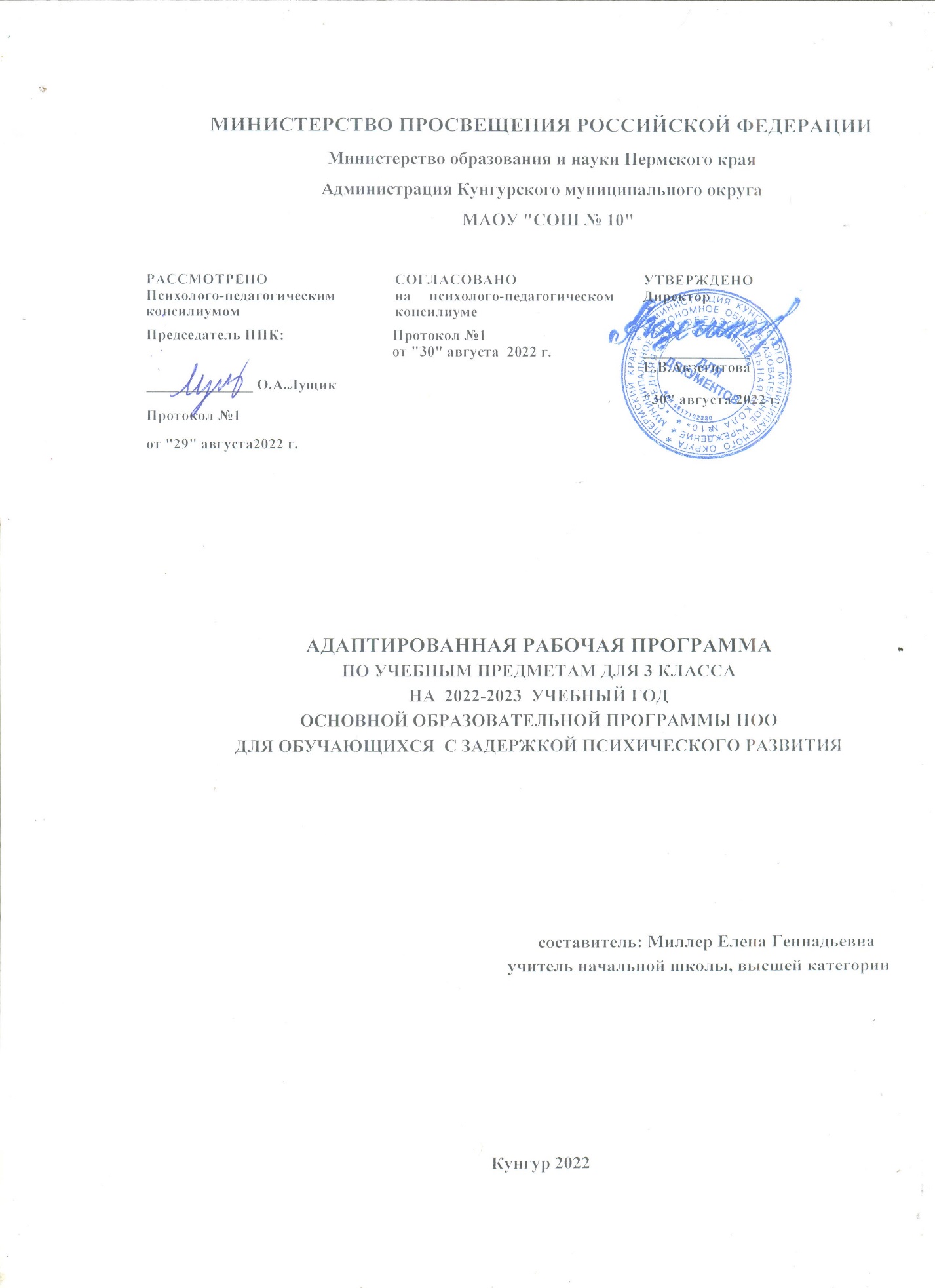 ПОЯСНИТЕЛЬНАЯ ЗАПИСКААдаптированная основная образовательная программа начального общего образования обучающихся с задержкой психического развития (далее - АООП НОО обучающихся с ЗПР) - это образовательная программа, адаптированная для обучения данной категории обучающихся с учетом особенностей их психофизического развития, индивидуальных возможностей, обеспечивающая коррекцию нарушений развития и социальную адаптацию. Данная образовательная программа разработана на основе: • Федерального закона «Об образовании в Российской Федерации» от 29.12.2012г. №273- Ф3; • Указа Президента РФ «О Национальной стратегии действий в интересах детей на 2012 - 2017 годы» от 01.06.2012г. № 761; • Федерального государственного образовательного стандарта начального общего образования для детей с ограниченными возможностями здоровья (приказ Минобрнауки РФ от19.12.2014г. №1598); • Примерной адаптированной основной общеобразовательной программы начального общего образования обучающихся с задержкой психического развития; • Санитарно-эпидемиологических правил и нормативах СанПиН 2.4.2.3286-15, утвержденных постановлением Главного государственного санитарного врача РФ от 10.07.2015г. №26; • нормативно-методической документации Министерства образования и науки РФ и других нормативно-правовых актов в области образования; • Устава МАОУ СОШ № 10 г. Кунгура • Адаптированная основная образовательная программа начального общего образования для обучающихся с ОВЗ (далее АООП НОО ОВЗ) с задержкой психического развития (далее - с ЗПР) разработана на основании Федерального государственного образовательного стандарта начального общего образования для детей с ограниченными возможностями здоровья (далее - ФГОС НОО ОВЗ) с учётом Примерной адаптированной основной общеобразовательной программы начального общего образования обучающихся с задержкой психического развития (вариант 7.1). • Вариант 7.1. предполагает, что обучающийся с ЗПР получает образование, полностью соответствующее по итоговым достижениям к моменту завершения обучения образованию обучающихся, не имеющих ограничений по возможностям здоровья, в те же сроки обучения (1 - 4 классы). • Обязательными условиями реализации АООП НОО обучающихся с ЗПР является психолого-педагогическое сопровождение обучающегося, согласованная работа учителя начальных классов с педагогами, реализующими программу коррекционной работы, содержание которой для каждого обучающегося определяется с учетом его особых образовательных потребностей на основе рекомендаций ПМПК, ИПРРусский языкЦелями изучения предмета «Русский язык» в начальной школе являются:ознакомление учащихся с основными положениями науки о языке и формирование на этой основе знаково-символического восприятия и логического мышления учащихся; формирование коммуникативной компетенции учащихся: развитие устной и письменной речи, монологической и диалогической речи, а также навыков грамотного, безошибочного письма как показателя общей культуры человека;обеспечение условий для успешного обучения и социализации детей с ОВЗ.Программа определяет ряд практических задач, решение которых обеспечит достижение основных целей изучения предмета:развитие речи, мышления, воображения школьников, умения выбирать средства языка в соответствии с целями, задачами и условиями общения; формирование у младших школьников первоначальных представлений о системе и структуре русского языка: лексике, фонетике, графике, орфоэпии, морфемике (состав слова), морфологии и синтаксисе;формирование навыков культуры речи во всех её проявлениях, умений правильно писать и читать, участвовать в диалоге, составлять несложные устные монологические высказывания и письменные тексты;воспитание позитивного эмоционально-ценностного отношения к русскому языку, чувства сопричастности к сохранению его уникальности и чистоты; пробуждение познавательного интереса к языку, стремления совершенствовать свою речь;социальная адаптация детей с ограниченными возможностями здоровья посредством индивидуализации и дифференциации  образовательного процесса;формирование социальной компетентности обучающихся с ограниченными возможностями здоровья, развитие адаптивных способностей личности для самореализации в обществе.При обучении русскому языку детей с ЗПР следует полностью руководствоваться задачами, поставленными перед общеобразовательной школой: обеспечить усвоение учениками знаний, умений, навыков в пределах программных требований, необходимых для развития речи, грамотного письма и сознательного, правильного, выразительного чтения; расширить кругозор школьников; заложить основы навыков учебной работы; привить интерес к родному языку, к чтению, книге; сформировать нравственные и эстетические представления; способствовать развитию наглядно-образного и логического мышления.Эффективность обучения детей с ЗПР зависит от решения коррекционно-развивающих, коррекционно-образовательных и коррекционно-воспитательных задач.В начальном обучении русскому языку предусматриваются:максимальное внимание к развитию фонематического восприятия, формированию звукового анализа и синтеза;уточнение и обогащение словарного запаса путем расширения и закрепления непосредственных впечатлений об окружающем мире;развитие связной речи: формирование и совершенствование умения создавать текст, т.е. связно выражать свои мысли, точно и разнообразно употреблять слова, говорить внятно и выразительно; воспитание интереса к родному языку;формирование навыков учебной работы;развитие приемов умственной деятельности, необходимых для овладения программой русского языка: умения наблюдать, сравнивать и обобщать языковые явления.Программа по русскому языку включает разделы: «Обучение грамоте», «Фонетика и графика», «Морфология» (части речи, состав слова), «Синтаксис и пунктуация».Изучение наиболее трудных орфографических и грамматических тем предваряется накоплением устного речевого опыта, наблюдениями за явлениями языка и практическими языковыми обобщениями.Обучение русскому языку следует организовывать в соответствии со следующими общими требованиями:преподносить новый материал предельно развернуто;отводить значительное место практической деятельности обучающихся: работе со схемами, таблицами, разрезной азбукой и т.д.;систематически повторять пройденный материал для закрепления изученного и полноценного усвоения нового;уточнять и расширять словарный запас на основе ознакомления с окружающим миром;предварять выполнение письменных заданий анализом языкового материала с целью предупреждения ошибок;уделять должное внимание формированию культуры общения;находить любой повод, чтобы вовремя и обоснованно похвалить ученика (школьник должен понимать, какие конкретные действия и умения вызвали одобрение учителя).Все эти требования необходимо сочетать с индивидуальным подходом к детям: учитывать уровень их подготовленности, особенности личности учащегося, его работоспособности, внимания,  целенаправленности при выполнении заданий.Общая характеристика курсаПрограмма направлена на реализацию средствами предмета «Русский язык» основных задач образовательной области «Филология»: формирование первоначальных представлений о единстве и многообразии языкового и культурного пространства России, о языке как основе национального самосознания;развитие диалогической и монологической устной и письменной речи; развитие коммуникативных умений;развитие нравственных и эстетических чувств; развитие способностей к творческой деятельности.Курс русского языка начинается с обучения грамоте. Обучение грамоте направлено на формирование навыка чтения и основ элементарного графического навыка, развитие речевых умений, обогащение и активизацию словаря, совершенствование фонематического слуха, осуществление грамматико-орфографической пропедевтики. Задачи обучения грамоте решаются на уроках обучения чтению и на уроках обучения письму. Обучение письму идёт параллельно с обучением чтению с учётом принципа координации устной и письменной речи. Содержание обучения грамоте обеспечивает решение основных задач трёх его периодов: добукварного (подготовительного), букварного (основного) и послебукварного (заключительного).Добукварный период является введением в систему языкового и литературного образования. Его содержание направлено на создание мотивации к учебной деятельности, развитие интереса к самому процессу чтения. Особое внимание на этом этапе уделяется выявлению начального уровня развитости устных форм речи у каждого ученика, особенно слушания и говорения. Стоит и другая задача — приобщение к учебной деятельности, приучение к требованиям школы. Введение детей в мир языка начинается со знакомства со словом, его значением, с осмысления его номинативной функции в различных коммуникативно-речевых ситуациях, с различения в слове его содержания (значения) и формы (фонетической и графической). У первоклассников формируются первоначальные представления о предложении, развивается фонематический слух и умение определять последовательность звуков в словах различной звуковой и слоговой структуры. Они учатся осуществлять звуковой анализ слов с использованием схем-моделей, делить слова на слоги, находить в слове ударный слог, «читать» слова по следам звукового анализа, ориентируясь на знак ударения и букву ударного гласного звука. На подготовительном этапе формируются первоначальные представления о гласных и согласных (твёрдых и мягких звуках), изучаются первые пять гласных звуков и обозначающие их буквы. На уроках письма дети усваивают требования к положению тетради, ручки, к правильной посадке, учатся писать сначала элементы букв, а затем овладевают письмом букв. Содержание букварного периода охватывает изучение первых согласных звуков и их буквенных обозначений; последующих гласных звуков и букв, их обозначающих; знакомство с гласными звуками, обозначающими два звука; знакомство с буквами, не обозначающими звуков. Специфическая особенность данного этапа заключается в непосредственном обучении чтению, усвоению его механизма. Первоклассники осваивают два вида чтения: орфографическое (читаю, как написано) и орфоэпическое (читаю, как говорю); работают со слоговыми таблицами и слогами-слияниями; осваивают письмо всех гласных и согласных букв, слогов с различными видами соединений, слов, предложений, небольших текстов.Послебукварный (заключительный) — повторительно-обобщающий этап. На данном этапе обучения грамоте осуществляется постепенный переход к чтению целыми словами, формируется умение читать про себя, развиваются и совершенствуются процессы сознательного, правильного, темпового и выразительного чтения слов, предложений, текстов. Учащиеся знакомятся с речевым этикетом (словесные способы выражения приветствия, благодарности, прощания и т.д.) на основе чтения и разыгрывания ситуаций общения. Обучение элементам фонетики, лексики и грамматики идёт параллельно с формированием коммуникативно-речевых умений и навыков, с развитием творческих способностей детей. В этот период дети начинают читать литературные тексты и включаются в проектную деятельность по подготовке «Праздника букваря», в ходе которой происходит осмысление полученных в период обучения грамоте знаний. После обучения грамоте начинается раздельное изучение русского языка и литературного чтения. Систематический курс русского языка представлен в программе следующими содержательными линиями:система языка (основы лингвистических знаний): лексика, фонетика и орфоэпия, графика, состав слова (морфемика), грамматика (морфология и синтаксис); орфография и пунктуация; развитие речи. Содержание курса имеет концентрическое строение, предусматривающее изучение одних и тех же разделов и тем в каждом классе. Такая структура программы позволяет учитывать степень подготовки учащихся к восприятию тех или иных сведений о языке, обеспечивает постепенное возрастание сложности материала и организует комплексное изучение грамматической теории, навыков правописания и развития речи. Языковой материал обеспечивает формирование у младших школьников первоначальных представлений о системе и структуре русского языка с учётом возрастных особенностей младших школьников, а также способствует усвоению ими норм русского литературного языка. Изучение орфографии и пунктуации, а также развитие устной и письменной речи учащихся служит решению практических задач общения и формирует навыки, определяющие культурный уровень учащихся. Программа направлена на формирование у младших школьников представлений о языке как явлении национальной культуры и основном средстве человеческого общения, на осознание ими значения русского языка как государственного языка Российской Федерации, языка межнационального общения.В программе выделен раздел «Виды речевой деятельности». Его содержание обеспечивает ориентацию младших школьников в целях, задачах, средствах и значении различных видов речевой деятельности (слушания, говорения, чтения и письма). Развитие и совершенствование всех видов речевой деятельности заложит основы для овладения устной и письменной формами языка, культурой речи. Учащиеся научатся адекватно воспринимать звучащую и письменную речь, анализировать свою и оценивать чужую речь, создавать собственные монологические устные высказывания и письменные тексты в соответствии с задачами коммуникации. Включение данного раздела в программу усиливает внимание к формированию коммуникативных умений и навыков, актуальных для практики общения младших школьников.Содержание систематического курса русского языка представлено в программе как совокупность понятий, правил, сведений, взаимодействующих между собой, отражающих реально существующую внутреннюю взаимосвязь всех сторон языка: фонетической, лексической, словообразовательной и грамматической (морфологической и синтаксической). Знакомясь с единицами языка разных уровней, учащиеся усваивают их роль, функции, а также связи и отношения, существующие в системе языка и речи. Усвоение морфологической и синтаксической структуры языка, правил строения слова и предложения, графической формы букв осуществляется на основе формирования символико-моделирующих учебных действий с языковыми единицами. Через овладение языком — его лексикой, фразеологией, фонетикой и графикой, богатейшей словообразовательной системой, его грамматикой, разнообразием синтаксических структур — формируется собственная языковая способность ученика, осуществляется становление личности. Значимое место в программе отводится темам «Текст», «Предложение и словосочетание». Они наиболее явственно обеспечивают формирование и развитие коммуникативно-речевой компетенции учащихся. Работа над текстом предусматривает формирование речевых умений и овладение речеведческими сведениями и знаниями по языку, что создаст действенную основу для обучения школьников созданию текстов по образцу (изложение), собственных текстов разного типа (текст-повествование, текст-описание, текст-рассуждение) и жанра с учётом замысла, адресата и ситуации общения, соблюдению норм построения текста (логичность, последовательность, связность, соответствие теме и главной мысли и др.), развитию умений, связанных с оценкой и самооценкой выполненной учеником творческой работы.Работа над предложением и словосочетанием направлена на обучение учащихся нормам построения и образования предложений, на развитие умений пользоваться предложениями в устной и письменной речи, на обеспечение понимания содержания и структуры предложений в чужой речи. На синтаксической основе школьники осваивают нормы произношения, процессы словоизменения, формируются грамматические умения, орфографические и речевые навыки.Программа предусматривает формирование у младших школьников представлений о лексике русского языка. Освоение знаний о лексике способствует пониманию материальной природы языкового знака (слова как единства звучания и значения); осмыслению роли слова в выражении мыслей, чувств, эмоций; осознанию словарного богатства русского языка и эстетической функции родного слова; овладению умением выбора лексических средств в зависимости от цели, темы, основной мысли, адресата, ситуаций и условий общения; осознанию необходимости пополнять и обогащать собственный словарный запас как показатель интеллектуального и речевого развития личности. Серьёзное внимание уделяется в программе формированию фонетико-графических представлений о звуках и буквах русского языка. Чёткое представление звуковой и графической формы важно для формирования всех видов речевой деятельности: аудирования, говорения, чтения и письма.Важная роль отводится формированию представлений о грамматических понятиях: словообразовательных, морфологических, синтаксических. Усвоение грамматических понятий становится процессом умственного и речевого развития: у школьников развиваются интеллектуальные умения анализа, синтеза, сравнения, сопоставления, классификации, обобщения, что служит основой для дальнейшего формирования общеучебных, логических и познавательных (символико-моделирующих) универсальных действий с языковыми единицами.Программа предусматривает изучение орфографии и пунктуации на основе формирования универсальных учебных действий. Сформированность умений различать части речи и значимые части слова, обнаруживать орфограмму, различать её тип, соотносить орфограмму с определённым правилом, выполнять действие по правилу, осуществлять орфографический самоконтроль является основой грамотного, безошибочного письма.Содержание программы является основой для овладения учащимися приёмами активного анализа и синтеза (применительно к изучаемым единицам языка и речи), сопоставления, нахождения сходств и различий, дедукции и индукции, группировки, абстрагирования, систематизации, что, несомненно, способствует умственному и речевому развитию. На этой основе развивается потребность в постижении языка и речи как предмета изучения, выработке осмысленного отношения к употреблению в речи основных единиц языка.Программой предусмотрено целенаправленное формирование первичных навыков работы с информацией. В ходе освоения русского языка формируются умения, связанные с информационной культурой: читать, писать, эффективно работать с учебной книгой, пользоваться лингвистическими словарями и справочниками. Школьники будут работать с информацией, представленной в разных форматах (текст, рисунок, таблица, схема, модель слова, памятка). Они научатся анализировать, оценивать, преобразовывать и представлять полученную информацию, а также создавать новые информационные объекты: сообщения, отзывы, письма, поздравительные открытки, небольшие сочинения, сборники творческих работ, классную газету и др. Программа предполагает организацию проектной деятельности, которая способствует включению учащихся в активный познавательный процесс. Проектная деятельность позволяет закрепить, расширить, углубить полученные на уроках знания, создаёт условия для творческого развития детей, формирования позитивной самооценки, навыков совместной деятельности со взрослыми и сверстниками, умений сотрудничать друг с другом, совместно планировать свои действия, вести поиск и систематизировать нужную информацию. Ценностные ориентиры содержания учебного предмета «Русский язык»  Ведущее место предмета «Русский язык» в системе общего образования обусловлено тем, что русский язык является государственным языком Российской Федерации, родным языком русского народа, средством межнационального общения. Изучение русского языка способствует формированию у учащихся представлений о языке как основном средстве человеческого общения, явлении национальной культуры и основе национального самосознания.В процессе изучения русского языка у учащихся начальной школы формируется позитивное эмоционально – ценностное отношение к русскому языку, стремление к его грамотному использованию, понимание того, что правильная устная и письменная речь является показателем общей культуры человека. На уроках русского языка ученики получают начальное представление о нормах русского литературного языка и правилах речевого этикета, учатся ориентироваться в целях, задачах, условиях общения, выборе адекватных языковых средств для успешного решения коммуникативной задачи.Русский язык является для учащихся основой всего процесса обучения, средством развития их мышления, воображения, интеллектуальных и творческих способностей, основным каналом социализации личности. Успехи в изучении русского языка во многом определяет результаты обучения по другим школьным предметам.Место  предмета  «Русский язык» в учебном планеПредмет «Русский язык»  относится к предметной области «Филология», обязательной части. На изучение предмета «Русский язык» в начальной школе   по учебному плану:в 3 классе -   136 часов (4 ч. в неделю, 34 учебные недели) Результаты изучения курсаПрограмма обеспечивает достижение выпускниками начальной школы определенных личностных, метапредметных и предметных результатов.Личностные Формирование чувства гордости за свою Родину, российский народ и историю России; осознание своей этнической и национальной принадлежности, формирование ценностей многонационального российского общества; становление гуманистических и демократических ценностных ориентаций.Формирование целостного, социально ориентированного взгляда на мир в его органичном единстве и разнообразии природы, народов, культур и религий.Формирование уважительного отношения к иному мнению, истории и культуре других народов.Овладение начальными навыками адаптации в динамично изменяющемся и развивающемся мире.Принятие и освоение социальной роли обучающегося, развитие мотивов учебной деятельности и формирование личностного смысла учения.Развитие самостоятельности и личной ответственности за свои поступки, в том числе в информационной деятельности, на основе представлений о нравственных нормах, социальной справедливости и свободе.Формирование эстетических потребностей, ценностей и чувств.Развитие этических чувств, доброжелательности и эмоционально-нравственной отзывчивости, понимания и сопереживания чувствам других людей.Развитие навыков сотрудничества со взрослыми и сверстниками в различных социальных ситуациях, умения не создавать конфликтов и находить выходы из спорных ситуаций.Формирование установки на безопасный, здоровый образ жизни, мотивации к творческому труду, к работе на результат, бережному отношению к материальным и духовным ценностям.Метапредметные Овладение способностью принимать и сохранять цели и задачи учебной деятельности, поиска средств её осуществления.Формирование умения планировать, контролировать и оценивать учебные действия в соответствии с поставленной задачей и условиями её реализации, определять наиболее эффективные способы достижения результата.Использование знаково-символических средств представления информации.Активное использование речевых средств и средств для решения коммуникативных и познавательных задач.Использование различных способов поиска (в справочных источниках), сбора, обработки, анализа, организации, передачи и интерпретации информации.Овладение навыками смыслового чтения текстов различных стилей и жанров в соответствии с целями и задачами: осознанно строить речевое высказывание в соответствии с задачами коммуникации и составлять тексты в устной и письменной формах.Овладение логическими действиями сравнения, анализа, синтеза, обобщения, классификации по родовидовым признакам, установления аналогий и причинно-следственных связей, построения рассуждений, отнесения к известным понятиям.Готовность слушать собеседника и вести диалог, признавать возможность существования различных точек зрения и права каждого иметь свою, излагать своё мнение и аргументировать свою точку зрения и оценки событий.Определение общей цели и путей её достижения; умение договариваться о распределении функций и ролей в совместной деятельности; осуществлять взаимный контроль в совместной деятельности, адекватно оценивать собственное поведение и поведение окружающих.Готовность конструктивно разрешать конфликты посредством учёта интересов сторон и сотрудничества.Овладение начальными сведениями о сущности и особенностях объектов, процессов и явлений действительности в соответствии с содержанием учебного предмета «Русский язык».Овладение базовыми предметными и межпредметными понятиями, отражающими существенные связи и отношения между объектами и процессами.Умение работать в материальной и информационной среде начального общего образования (в том числе с учебными моделями) в соответствии с содержанием учебного предмета «Русский язык».Предметные результатыФормирование первоначальных представлений о единстве и многообразии языкового и культурного пространства России, о языке как основе национального самосознания.Понимание обучающимися того, что язык представляет собой явление национальной культуры и основное средство человеческого общения; осознание значения русского языка как государственного языка Российской Федерации, языка межнационального общения.Сформированность позитивного отношения к правильной устной и письменной речи как показателям общей культуры и гражданской позиции человека.Овладение первоначальными представлениями о нормах русского языка (орфоэпических, лексических, грамматических, орфографических, пунктуационных) и правилах речевого этикета. Формирование умения ориентироваться в целях, задачах, средствах и условиях общения, выбирать адекватные языковые средства для успешного решения коммуникативных задач при составлении несложных монологических высказываний и письменных текстов.Осознание безошибочного письма как одного из проявлений собственного уровня культуры, применение орфографических правил и правил постановки знаков препинания при записи собственных и предложенных текстов. Владение умением проверять написанное.Овладение учебными действиями с языковыми единицами и формирование умения использовать знания для решения познавательных, практических и коммуникативных задач.Освоение первоначальных научных представлений о системе и структуре русского языка: фонетике и графике, лексике, словообразовании (морфемике), морфологии и синтаксисе; об основных единицах языка, их признаках и особенностях употребления в речи;Формирование умений опознавать и анализировать основные единицы языка, грамматические категории языка, употреблять языковые единицы адекватно ситуации речевого общения.Содержание курсаВиды речевой деятельностиСлушание. Осознание цели и ситуации устного общения. Адекватное восприятие звучащей речи. Понимание на слух информации, содержащейся в предложенном тексте, определение основной мысли текста, передача его содержания по вопросам. Говорение. Выбор языковых средств в соответствии с целями и условиями для эффективного решения коммуникативной задачи. Практическое овладение диалогической формой речи. Овладение умениями начать, поддержать, закончить разговор, привлечь внимание и т. п. Практическое овладение устными монологическими высказываниями в соответствии с учебной задачей (описание, повествование, рассуждение). Овладение нормами речевого этикета в ситуациях учебного и бытового общения (приветствие, прощание, извинение, благодарность, обращение с просьбой). Соблюдение орфоэпических норм и правильной интонации.Чтение. Понимание учебного текста. Выборочное чтение с целью нахождения необходимого материала. Нахождение информации, заданной в тексте в явном виде. Формулирование простых выводов на основе информации, содержащейся в тексте. Интерпретация и обобщение содержащейся в тексте информации. Письмо. Овладение разборчивым аккуратным письмом с учётом гигиенических требований к этому виду учебной работы. Списывание, письмо под диктовку в соответствии с изученными правилами. Письменное изложение содержания прослушанного и прочитанного текстов (подробное, выборочное). Создание небольших собственных текстов (сочинений) по интересной детям тематике (на основе впечатлений, литературных произведений, сюжетных картин, серий картин, репродукций картин художников, просмотра фрагмента видеозаписи и т. п.).Обучение грамотеФонетика. Звуки речи. Осознание единства звукового состава слова и его значения. Установление числа и последовательности звуков в слове. Сопоставление слов, различающихся одним или несколькими звуками. Составление звуковых моделей слов. Сравнение моделей различных слов. Подбор слов к определённой модели. Различение гласных и согласных звуков, гласных ударных и безударных, согласных твёрдых и мягких, звонких и глухих. Слог как минимальная произносительная единица. Деление слов на слоги. Определение места ударения. Смыслоразличительная роль ударения.Графика. Различение звука и буквы: буква как знак звука. Овладение позиционным способом обозначения звуков буквами. Буквы гласных как показатель твёрдости-мягкости согласных звуков. Функция букв е, ё, ю, я. Мягкий знак как показатель мягкости предшествующего согласного звука. Знакомство с русским алфавитом как последовательностью букв. Чтение. Формирование навыка слогового чтения (ориентация на букву, обозначающую гласный звук). Плавное слоговое чтение и чтение целыми словами со скоростью, соответствующей индивидуальному темпу ребёнка. Осознанное чтение слов, словосочетаний, предложений и коротких текстов. Чтение с интонациями и паузами в соответствии со знаками препинания. Развитие осознанности и выразительности чтения на материале небольших текстов и стихотворений. Знакомство с орфоэпическим чтением (при переходе к чтению целыми словами). Орфографическое чтение (проговаривание) как средство самоконтроля при письме под диктовку и при списывании. Письмо. Усвоение гигиенических требований при письме. Развитие мелкой моторики пальцев и свободы движения руки. Развитие умения ориентироваться на пространстве листа в тетради и на пространстве классной доски. Овладение начертанием письменных прописных (заглавных) и строчных букв. Письмо букв, буквосочетаний, слогов, слов, предложений с соблюдением гигиенических норм. Овладение разборчивым, аккуратным письмом. Письмо под диктовку слов и предложений, написание которых не расходится с их произношением. Усвоение приёмов и последовательности правильного списывания текста. Овладение первичными навыками клавиатурного письма.Понимание функции небуквенных графических средств: пробела между словами, знака переноса. Слово и предложение. Восприятие слова как объекта изучения, материала для анализа. Наблюдение над значением слова. Различение слова и предложения. Работа с предложением: выделение слов, изменение их порядка. Интонация в предложении. Моделирование предложения в соответствии с заданной интонацией. Орфография. Знакомство с правилами правописания и их применение: раздельное написание слов; обозначение гласных после шипящих (ча—ща, чу—щу, жи—ши); прописная (заглавная) буква в начале предложения, в именах собственных; перенос слов по слогам без стечения согласных; знаки препинания в конце предложения. Развитие речи. Понимание прочитанного текста при самостоятельном чтении вслух и при его прослушивании. Составление небольших рассказов повествовательного характера по серии сюжетных картинок, материалам собственных игр, занятий, наблюдений, на основе опорных слов. Систематический курсФонетика и орфоэпия. Различение гласных и согласных звуков. Нахождение в слове ударных и безударных гласных звуков. Различение мягких и твёрдых согласных звуков, определение парных и непарных по твёрдости-мягкости согласных звуков. Различение звонких и глухих согласных звуков, определение парных и непарных по звонкости-глухости согласных звуков. Определение качественной характеристики звука: гласный — согласный; гласный ударный — безударный; согласный твёрдый — мягкий, парный — непарный; согласный звонкий — глухой, парный — непарный. Деление слов на слоги. Слогообразующая роль гласных звуков. Словесное ударение и логическое (смысловое) ударение в предложениях. Словообразующая функция ударения. Ударение, произношение звуков и сочетаний звуков в соответствии с нормами современного русского литературного языка. Графика. Различение звуков и букв. Обозначение на письме твёрдости и мягкости согласных звуков. Использование на письме разделительных ь и ъ.Установление соотношения звукового и буквенного состава слов типа стол, конь; в словах с йотированными гласными е, ё, ю, я; в словах с непроизносимыми согласными.Использование небуквенных графических средств: пробела между словами, знака переноса, красной строки (абзаца), пунктуационных знаков (в пределах изученного). Знание алфавита: правильное называние букв, их последовательность. Использование алфавита при работе со словарями, справочниками, каталогами. Лексика. Понимание слова как единства звучания и значения. Выявление слов, значение которых требует уточнения. Состав слова (морфемика). Овладение понятием «родственные (однокоренные) слова». Различение однокоренных слов и различных форм одного и того же слова. Различение однокоренных слов и синонимов, однокоренных слов и слов с омонимичными корнями. Выделение в словах с однозначно выделяемыми морфемами окончания, корня, приставки, суффикса (постфикса -ся), основы. Различение изменяемых и неизменяемых слов. Морфология. Части речи.Имя существительное. Значение и употребление в речи. Различение имён существительных по вопросам кто? и что? Различение имён существительных мужского, женского и среднего рода. Изменение существительных по числам. Изменение существительных по падежам. Определение падежа, в котором употреблено имя существительное. Определение принадлежности имён существительных к 1, 2, 3-му склонению. Имя прилагательное. Значение и употребление в речи. Изменение прилагательных по родам, числам и падежам, кроме прилагательных на -ий, -ья, -ов, -ин. Зависимость формы имени прилагательного от формы имени существительного. Местоимение. Общее представление о местоимении. Глагол. Значение и употребление в речи. Неопределённая форма глагола. Различение глаголов, отвечающих на вопросы что сделать? и что делать? Изменение глаголов по временам: настоящее, прошедшее, будущее время. Изменение глаголов по лицам и числам в настоящем и будущем времени (спряжение). Способы определения І и ІІ спряжения глаголов (практическое овладение). Изменение глаголов прошедшего времени по родам и числам. Наречие. Предлог. Отличие предлогов от приставок.Союз. Союзы и, а, но, их роль в речи. Частица. Частица не, её значение.Синтаксис. Различение предложения, словосочетания, слова (осознание их сходства и различия). Различение предложений по цели высказывания: повествовательные, вопросительные и побудительные; по эмоциональной окраске (интонации): восклицательные и невосклицательные.Простое предложение. Нахождение главных членов предложения: подлежащее и сказуемое. Различение главных и второстепенных членов предложения. Установление связи (при помощи смысловых вопросов) между словами в словосочетании и предложении. Нахождение однородных членов и самостоятельное составление предложений с ними без союзов и с союзами и, а, но. Использование интонации перечисления в предложениях с однородными членами. Сложное предложение (общее представление). Орфография и пунктуация. Формирование орфографической зоркости, использование разных способов проверки орфограмм в зависимости от места орфограммы в слове. Использование орфографического словаря.Применение правил правописания и пунктуации:сочетания жи—ши, ча—ща, чу—щу в положении под ударением;сочетания чк—чн, чт, нч, щн и др.; перенос слов;прописная буква в начале предложения, в именах собственных;проверяемые безударные гласные в корне слова;парные звонкие и глухие согласные в корне слова;непроизносимые согласные;непроверяемые гласные и согласные в корне слова (на ограниченном перечне слов); (непроверяемые буквы-орфограммы гласных и согласных звуков в корне словагласные и согласные в неизменяемых на письме приставках;разделительные ъ и ь;мягкий знак после шипящих на конце имён существительных (речь, рожь, мышь);безударные падежные окончания имён существительных (кроме существительных на -мя, -ий, -ье, -ия, -ов, -ин);безударные падежные окончания имён прилагательных; раздельное написание предлогов с именами существительными;раздельное написание предлогов с личными местоимениями;раздельное написание частицы не с глаголами;мягкий знак после шипящих на конце глаголов во 2-м лице единственного числа (читаешь, учишь);мягкий знак в глаголах в сочетании -ться;безударные личные окончания глаголов;раздельное написание предлогов с другими словами;знаки препинания в конце предложения: точка, вопросительный и восклицательные знаки;знаки препинания (запятая) в предложениях с однородными членами;Развитие речи. Осознание ситуации общения: с какой целью, с кем и где происходит общение?Практическое овладение диалогической формой речи. Выражение собственного мнения, его аргументация с учётом ситуации общения. Овладение умениями ведения разговора (начать, поддержать, закончить разговор, привлечь внимание и т.п.). Овладение нормами речевого этикета в ситуациях учебного и бытового общения (приветствие, прощание, извинение, благодарность, обращение с просьбой), в том числе при обращении с помощью средств ИКТ.Практическое овладение монологической формой речи. Умение строить устное монологическое высказывание на определённую тему с использованием разных типов речи (описание, повествование, рассуждение). Текст. Признаки текста. Смысловое единство предложений в тексте. Заглавие текста.Последовательность предложений в тексте.Последовательность частей текста (абзацев).Комплексная работа над структурой текста: озаглавливание, корректирование порядка предложений и частей текста (абзацев). План текста. Составление планов к заданным текстам. Типы текстов: описание, повествование, рассуждение, их особенности. Знакомство с жанрами письма и поздравления.Создание собственных текстов и корректирование заданных текстов с учётом точности, правильности, богатства и выразительности письменной речи.Знакомство с основными видами изложений и сочинений (без заучивания учащимися определений).Планируемые результаты 3 классЛичностные представление о своей гражданской идентичности в форме осознания «Я» как гражданина России;осознание своей этнической и национальной принадлежности;развитие чувства любви и гордости к Родине, его народу, истории, культуре;развитие чувства любви и уважения к русскому языку как великому ценностному достоянию русского народа; осознание себя носителем этого языка;становление внутренней позиции школьника на уровне положительного отношения к школе, изучению русского языка, понимания необходимости учения;становление элементов коммуникативного, социального и учебно-познавательного мотивов изучения русского языка;развитие интереса к познанию русского языка, языковой деятельности; интерес к чтению и читательской деятельности;формирование мотивации к творческому труду (в проектной деятельности, к созданию собственных информационных объектов и др.);развитие способности к самооценке на основе критерия успешности учебной деятельности; ориентация на понимание причин успеха и неуспеха в учебной деятельности по языку;ориентация на развитие целостного, социально ориентированного взгляда на мир в его органичном единстве и разнообразии природы, народов, культур, религий;развитие этических чувств (доброжелательность, сочувствие, сопереживание, отзывчивость, совесть и др.); понимание чувств одноклассников, собеседников; сочувствовать другим людям, сопереживать (в радости, горе и др.);понимание нравственного содержания собственных поступков и поступков окружающих людей; ориентация в поведении на принятые моральные и этические нормы;осознание ответственности за свои поступки, ответственности за произнесённую в общении речь;осознавать свои эмоции и чувства, контролировать их; определять эмоции собеседников, сочувствовать другим людям, сопереживать чувства радости и горя;развитие чувства прекрасного и эстетических чувств через выразительные возможности языка, анализ пейзажных зарисовок и репродукций картин и др.;ориентация на развитие навыков сотрудничества с учителем, взрослыми, сверстниками в процессе выполнения совместной деятельности на уроке и вне урока;представление о здоровом образе жизни, бережном отношении к материальным ценностям.МетапредметныеРегулятивные УУДпринимать и сохранять цель и учебную задачу; в сотрудничестве с учителем ставить новые учебные задачи;овладевать способами решения учебной задачи, выбирать один из них для решения учебной задачи, представленной на наглядно-образном, словесно-образном и словесно-логическом уровнях; проявлять познавательную инициативу;планировать (в сотрудничестве с учителем и самостоятельно) свои действия для решения задачи;учитывать правило (алгоритм) в планировании и контроле способа решения;выполнять действия по намеченному плану, а также по инструкциям, содержащимся в источниках информации (в заданиях учебника, справочном материале учебника — в памятках);выполнять учебные действия в материализованной, громкоречевой и умственной форме;контролировать процесс и результаты своей деятельности с учебным материалом, вносить необходимые коррективы;оценивать свои достижения, определять трудности, осознавать причины успеха и неуспеха и способы преодоления трудностей;адекватно воспринимать оценку своей работы учителями, товарищами, другими лицами.Познавательные УУДосознавать познавательную задачу, решать её (под руководством учителя или самостоятельно);самостоятельно находить в учебнике, учебных пособиях и учебной справочной литературе (с использованием ресурсов библиотек и Интернета) необходимую информацию и использовать её для выполнения учебных заданий;понимать информацию, представленную в изобразительной, графической форме; переводить её в словесную форму;использовать такие виды чтения, как ознакомительное, изучающее, поисковое; осознавать цель чтения;воспринимать смысл читаемых текстов, выделять существенную информацию из текстов разных видов (художественного и познавательного); передавать устно или письменно содержание текста;анализировать и оценивать содержание, языковые особенности и структуру текста, определять место и роль иллюстративного ряда в тексте;осознанно строить речевое высказывание в устной и письменной форме; выступать перед аудиторией одноклассников с небольшими сообщениями, используя иллюстративный материал (плакаты, презентацию);использовать знаково-символические средства (в том числе модели, схемы, таблицы) для решения учебных и практических задач; создавать и преобразовывать модели и схемы для решения лингвистических задач;пользоваться словарями и справочным материалом учебника;анализировать изучаемые языковые объекты с выделением их существенных и несущественных признаков;осуществлять синтез как составление целого из их частей;овладевать общими способами решения конкретных лингвистических задач;ориентироваться на возможность решения отдельных лингвистических задач разными способами; выбирать наиболее эффективный способ решения лингвистической задачи;находить языковые примеры для иллюстрации изучаемых языковых понятий;осуществлять анализ, синтез, сравнение, сопоставление, классификацию, обобщение языкового материала как по заданным критериям, так и по самостоятельно выделенным основаниям;осуществлять подведение фактов языка под понятие на основе выделения комплекса существенных признаков и их синтеза;осуществлять аналогии между изучаемым предметом и собственным опытом;составлять простейшие инструкции, определяющие последовательность действий при решении лингвистической задачи;строить несложные рассуждения, устанавливать причинно-следственные связи, делать выводы, формулировать их.Коммуникативные УУДвыражать свои мысли и чувства в устной и письменной форме, ориентируясь на задачи и ситуацию общения, соблюдая нормы литературного языка и нормы «хорошей» речи (ясность, точность, содержательность, последовательность выражения мысли и др.);ориентироваться на позицию партнёра в общении и взаимодействии;адекватно использовать речевые средства для решения различных коммуникативных задач; понимать зависимость характера речи от задач и ситуации общения;участвовать в диалоге, общей беседе, совместной деятельности (в парах и группах), договариваться с партнёрами о способах решения учебной задачи, приходить к общему решению, осуществлять взаимоконтроль;задавать вопросы, необходимые для организации собственной деятельности и сотрудничества с партнёром;контролировать действия партнёра, оказывать в сотрудничестве необходимую помощь;учитывать разные мнения и интересы и высказывать своё собственное мнение (позицию), аргументировать его;оценивать мысли, советы, предложения других людей, принимать их во внимание и пытаться учитывать в своей деятельности;строить монологическое высказывание с учётом поставленной коммуникативной задачи;применять приобретённые коммуникативные умения в практике свободного общения.ПредметныеОбщие предметные результаты освоения программыосознание значимости русского языка как государственного языка нашей страны, Российской Федерации, языка межнационального общения;представление о языке как об основном средстве человеческого общения и явлении национальной культуры, о роли родного языка в жизни человека и общества;формирование позитивного эмоционально-оценочного отношения к русскому языку, понимание значимости хорошего владения русским языком, стремления к его грамотному использованию;понимание значимости правильной и «хорошей» устной и письменной речи как показателя общей культуры человека; проявление собственного уровня культуры;приобретение опыта ориентироваться в целях, задачах, средствах и условиях общения, выбирать адекватные языковые средства для решения коммуникативных задач;овладение изучаемыми нормами русского языка (орфоэпические, лексические, грамматические, орфографические, пунктуационные), правилами культуры речевого поведения (в объёме курса); использование этих норм для успешного решения коммуникативных задач в ситуациях учебной языковой деятельности и бытового общения; формирование сознательного отношения к качеству своей речи, контроля за ней;овладение основными понятиями и правилами (в объёме изучаемого курса) из области фонетики, графики, лексики, морфемики, грамматики, орфографии, а также умениями находить, опознавать, характеризовать, сравнивать, классифицировать основные единицы языка (звуки, буквы, слова, предложения, тексты); использовать эти знания и умения для решения познавательных, практических и коммуникативных задач;овладение основами грамотного письма (в объёме изучаемого курса), основными орфографическими и пунктуационными умениями; применение правил орфографии и пунктуации в процессе выполнения письменных работ.Предметные результаты освоения основных содержательных линий программыРазвитие речиОсвоение данного раздела распределяется по всем разделам курса.Обучающийся научится:участвовать в устном общении на уроке (слушать собеседников, говорить на обсуждаемую тему, соблюдать основные правила речевого поведения); выражать собственное мнение, обосновывать его с учётом ситуации общения с помощью учителя;осознавать ситуацию общения: с какой целью, с кем и где происходит общение; выбирать адекватные языковые и неязыковые средства в соответствии с конкретной ситуацией общения с помощью учителя;применять речевой этикет в ситуациях учебного и речевого общения, в том числе при обращении с помощью средств ИКТ; соблюдать правила вежливости при общении с людьми, плохо владеющими русским языком;анализировать свою и чужую речь при слушании себя и речи товарищей (при ответах на поставленный учителем вопрос, при устном или письменном высказывании) с точки зрения правильности, точности, ясности содержания с помощью учителя;строить предложения для решения определённой речевой задачи, для завершения текста, для передачи основной мысли текста, для выражения своего отношения к чему-либо с помощью учителя;понимать содержание читаемого текста, замечать в нём незнакомые слова, находить в нём новую для себя информацию для решения познавательной или коммуникативной задачи с помощью учителя;понимать тему и главную мысль текста, подбирать к тексту заголовок по его теме или главной мысли, находить части текста, определять их последовательность, озаглавливать части текста с помощью учителя;восстанавливать последовательность частей или последовательность предложений в тексте повествовательного характера с эпизодическим контролем со стороны учителя;распознавать тексты разных типов: описание, повествование, рассуждение с эпизодическим контролем со стороны учителя;замечать в художественном тексте языковые средства, создающие его выразительность с помощью учителя;знакомство с жанрами объявления, письма;строить монологическое высказывание на определённую тему, по результатам наблюдений за фактами и явлениями языка с помощью учителя.Система языкаФонетика, орфоэпия, графикаОбучающийся научится:характеризовать звуки русского языка: гласный — согласный, гласный ударный — безударный, согласный твёрдый — мягкий, парный — непарный, согласный глухой — звонкий, парный — непарный (в объёме изученного) с помощью учителя;определять функцию разделительного твёрдого знака (ъ) в словах с помощью учителя;устанавливать соотношение звукового и буквенного состава в словах типа мороз, ключ, коньки, в словах с йотированными гласными е, ё, ю, я (ёлка, поют), в словах с разделительными ь, ъ знаками (вьюга, съел), в словах с непроизносимыми согласными с помощью учителя;осуществлять звуко-буквенный анализ доступных по составу слов с эпизодическим контролем со стороны учителя;произносить звуки и сочетания звуков в соответствии с нормами литературного языка (круг слов определён словарём произношения в учебнике);использовать знание алфавита для упорядочивания слов и при работе со словарями и справочниками с эпизодическим контролем со стороны учителя;применять знания фонетического материала при использовании правил правописания;пользоваться при письме небуквенными графическими средствами: пробелом между словами, знаком переноса, абзаца с эпизодическим контролем со стороны учителя.ЛексикаОсвоение данного раздела распределяется по всем разделам курса.Обучающийся научится:находить в предложении и тексте незнакомое слово, определять его значение по тексту или толковому словарю; спрашивать о значении слова учителя;наблюдать над употреблением синонимов и антонимов в речи, подбирать синонимы и антонимы к словам разных частей речи, уточнять их значение;иметь представление об омонимах; приобретать опыт различения в предложениях и текстах омонимов с эпизодическим контролем со стороны учителя;иметь представление о фразеологизмах (устойчивых сочетаниях слов); приобретать опыт различения в предложениях и текстах фразеологизмов с помощью учителя;наблюдать за использованием фразеологизмов в упражнениях учебника, осознавать их значение в тексте и разговорной речи;распознавать слова, употреблённые в прямом и переносном значении (простые случаи) с помощью учителя;иметь представление о некоторых устаревших словах и их использовании в речи;пользоваться словарями при решении языковых и речевых задач с эпизодическим контролем со стороны учителя.Состав слова (морфемика)Обучающийся научится:владеть опознавательными признаками однокоренных слов с эпизодическим контролем со стороны учителя;различать однокоренные слова и различные формы одного и того же слова с эпизодическим контролем со стороны учителя;различать однокоренные слова и слова с омонимичными корнями, однокоренные слова и синонимы с эпизодическим контролем со стороны учителя;находить в словах с однозначно выделяемыми морфемами окончание, основу (простые случаи), корень, приставку, суффикс с эпизодическим контролем со стороны учителя ;выделять нулевое окончание;подбирать слова с заданной морфемой с эпизодическим контролем со стороны учителя;образовывать слова с помощью приставки (или суффикса), осознавать значение новых слов с помощью учителя.МорфологияОбучающийся научится:распознавать части речи на основе усвоенных признаков (в объёме программы) с помощью учителя;распознавать имена существительные; находить начальную форму имени существительного; определять грамматические признаки (род, число, падеж); изменять имена существительные по числам и падежам с эпизодическим контролем со стороны учителя;распознавать имена прилагательные; определять зависимость имени прилагательного от формы имени существительного; находить начальную форму имени прилагательного; определять грамматические признаки (род, число, падеж); изменять имена прилагательные по числам, родам (в единственном числе), падежам (первое представление) с эпизодическим контролем со стороны учителя;распознавать глаголы; определять начальную (неопределённую) форму глаголов (первое представление), различать глаголы, отвечающие на вопросы что делать? и что сделать?; определять грамматические признаки глагола — форму времени, число, род (в прошедшем времени) с эпизодическим контролем со стороны учителя;распознавать личные местоимения (в начальной форме), определять грамматические признаки: лицо, число, род (у местоимений 3-го лица); использовать личные местоимения для устранения неоправданных повторов с эпизодическим контролем со стороны учителя;устанавливать отличие предлогов от приставок, значение частицы не;узнавать союзы и, а, но и понимать их роль в предложении;подбирать примеры слов и форм разных частей речи; наблюдать их употребление в тексте и устной речи, правильно употреблять в речи части речи и их формы . с помощью учителяСинтаксисОбучающийся научится:различать предложение, словосочетание и слово с эпизодическим контролем со стороны учителя;выделять предложения из потока устной и письменной речи, оформлять их границы;определять вид предложений по цели высказывания (повествовательные, вопросительные, побудительные) и по интонации (восклицательные и невосклицательные), правильно интонировать эти предложения; составлять такие предложения с помощью учителя; различать понятия «члены предложения» и «части речи» с эпизодическим контролем со стороны учителя;находить главные (подлежащее и сказуемое) и второстепенные члены предложения (без деления на виды);устанавливать при помощи вопросов связь между словами в предложении; отражать её в схеме с эпизодическим контролем со стороны учителя;соотносить предложения со схемами, выбирать предложение, соответствующее схеме с помощью учителя;различать распространённые и нераспространённые предложения, составлять такие предложения с помощью учителя;отличать основу предложения от словосочетания; выделять в предложении словосочетания с помощью учителя;разбирать предложение по членам предложения: находить грамматическую основу (подлежащее и сказуемое), ставить вопросы к второстепенным членам предложения, определять, какие из них поясняют подлежащее или сказуемое, или другие второстепенные члены, выделять из предложения словосочетания с эпизодическим контролем со стороны учителя.Орфография и пунктуацияОбучающийся научится:- применять ранее изученные правила правописания, а также:непроизносимые согласные;разделительный твёрдый знак (ъ);непроверяемые гласные и согласные в корне слова, в том числе с удвоенными согласными (перечень см. в словаре учебника);гласные и согласные в неизменяемых на письме приставках и суффиксах;мягкий знак после шипящих на конце имён существительных (речь, брошь, мышь);безударные родовые окончания имён прилагательных;раздельное написание предлогов и слитное написание приставок;раздельное написание частицы не с глаголами;- подбирать примеры с определённой орфограммой с помощью учителя;- обнаруживать орфограммы по освоенным опознавательным признакам в указанных учителем словах (в объёме изучаемого курса);- определять разновидности орфограмм и соотносить их с изученными правилами;- применять разные способы проверки правописания слов: изменение формы слова, подбор однокоренных слов, использование орфографического словаря с эпизодическим контролем со стороны учителя;- безошибочно списывать текст с доски и учебника (объёмом 65—70 слов) с эпизодическим контролем со стороны учителя ;- писать под диктовку текст (объёмом 55—60 слов) в соответствии с изученными правилами правописания с эпизодическим контролем со стороны учителя;- проверять собственный и предложенный текст, находить и исправлять орфографические и пунктуационные ошибки с эпизодическим контролем со стороны учителя.Распределение основного содержания по 3 классу представлено в следующем разделе программы, который включает:примерный тематический план учебного курса;календарно-тематическое планирование по русскому языку к учебнику: Канакина В.П., Горецкий В.Г. Русский язык. 3 класс. Учебник для общеобразовательных учреждений. В 2-х частях. - М.: Просвещение, 2013.Тематическое планирование Календарно – поурочное  планированиеОписание учебно – методического и материально – технического обеспечения образовательного процесса1. Канакина В. П. , Горецкий В. Г. Русский язык. Учебник. 3 класс. В 2 ч. Ч. 1. – М. Просвещение. 20192. Канакина В. П. , Горецкий В. Г. Русский язык. Учебник. 3 класс. В 2 ч. Ч. 2. – М. Просвещение. 2019Оценка результатов освоения содержания образовательных программ обучающимися с ЗПР.Русский язык.Объем диктанта и текста для списывания:Тексты диктантов подбираются средней трудности с расчётом на возможности их выполнения всеми обучающимися (кол-во изученных орфограмм 60 % от общего числа всех слов диктанта). Слова на неизученные правила либо не включаются, либо выносятся на доску. Предложения должны быть просты по структуре, различны по цели высказывания и состоять из 2-8 слов с включением синтаксических категорий. Для проверки выполнения грамматических разборов используются контрольные работы, в содержание которых вводится не более 2 видов грамматического разбора. Хорошо успевающим обучающимся предлагать дополнительное задание повышенной трудности. Тексты для изложения и сочинения увеличиваются на 15-20 слов. Учитывая, что сочинения и изложения носят обучающий характер, неудовлетворительные оценки не выставляются.При выполнении грамматических заданий следует руководствоваться следующими нормами оценок.Оценка за грамматические заданияОбъем словарного диктанта:Оценки за словарный диктантОценивание письменных работ обучающихся с ЗПР начальной школыКлассификация ошибок:Ошибкой в диктанте следует считать:-нарушение правил орфографии при написании слов;-пропуск и искажение букв в словах;-замену слов;-отсутствие знаков препинания в пределах программы данного класса; неправильное написание слов, которые не проверяют правилом (списки таких слов даны в программе каждого класса).За ошибку в диктанте не считаются:- ошибки на те разделы, орфографии и пунктуации, которые ни в данном классе, ни в предшествующих классах не изучались (такие орфограммы учителю следует оговорить с учащимися перед письменной работой, выписать трудное для них по написанию слово на доске);-единичный пропуск точки в конце предложения, если первое слово следующего предложения написано с заглавной буквы;-единичный случай замены одного слова без искажения смысла.За одну ошибку в диктанте считаются:- два исправления;- две пунктуационные ошибки;-повторение ошибок в одном и том же слове (например, в слове «ножи» дважды написано в конце «ы»).Если же подобная ошибка встречается в другом слове, она считается за ошибку;-при выставлении оценки все однотипные ошибки приравниваются к одной орфографической ошибке.Негрубыми ошибками считается:-повторение одной и той же буквы в слове;-недописанное слово;-перенос слова, одна часть которого написана на  одной строке, а вторая опущена;-дважды записанное одно и то же слово в предложении;-3 негрубые ошибки= 1 ошибке.Однотипные ошибки:-первые три однотипные ошибки = 1 ошибке, но каждая следующая подобная считается за отдельную ошибку;-при 5 поправках оценка снижается на 1 балл.Перечень специфических (дисграфических) ошибок учащихся с указанием вида речевого нарушения:1. Ошибки, обусловленные несформированностью фонематических процессов, навыков звукового анализа и синтеза:• пропуск букв и слогов – «прощла» (прощала), «жадые» (жадные), «ишка» (игрушка);• перестановка букв и слогов – «онко» (окно), «звял» (взял), «переписал» (переписал), «натуспила» (наступила);• недописывание букв и слогов – «дела» (делала), «лопат» (лопата), «набухл» (набухли);• наращивание слова лишними буквами и слогами – «тарава» (трава), «катораые» (которые), «бабабушка» (бабушка),  «клюкиква» (клюква);• искажение слова – «наотух» (на охоту), «хабаб» (храбрый), «щуки» (щеки), «спеки» (с пенька);• слитное написание слов и их произвольное деление – «насто» (на сто), «виситнастне» (висит на стене);• неумение определить границы предложения в тексте, слитное написание предложений – «Мой отец шофёр. Работа шофёра трудная шофёру надо хорошо. знать машину после школы я тоже. Буду шофёром»;• замена одной буквы на другую – «трюх» (трёх), «у глеста» (у клеста), «тельпан» (тюльпан), «шапаги» (сапоги), «чветы» (цветы);• нарушение смягчения согласных – «васелки» (васильки), «смали» (смяли), «кон» (конь), «лублу» (люблю).       2. Ошибки, обусловленные несформированностью кинетической и динамической стороны двигательного акта:       •  смешения букв по кинетическому сходству – о-а «бонт» (бант), б-д «убача» (удача), и-у «прурода» (природа), п-т «спанция» (станция), х-ж «дорохки» (дорожки), л-я «кяюч» (ключ), л-м «полидор» (помидор), и-ш «лягуика» (лягушка).3. Ошибки, обусловленные несформированностью лексико-грамматической стороны речи:• аграмматизмы – «Саша и Леня собираит цветы». «Дети сидели на большими стулья». «Пять желтеньки спиленачки» ) пять желтеньких цыплят);• слитное написание предлогов и раздельное написание приставок – «вкармане», «при летели», «в зяля», «у читель».Планируемые результаты освоения учебного предмета «Родной русский язык» в 3 классе  Личностные:У обучающегося будут сформированы   в ценностно-ориентационной сфере: ценность  добра – осознание  себя  как  части  мира,  в  котором  люди  соединены бесчисленными связями, в том числе с помощью языка; осознание постулатов нравственной жизни (будь милосерден, поступай так, как ты хотел бы, чтобы поступали с тобой);ценность общения – понимание важности общения как значимой составляющей жизни общества, как одного из основополагающих элементов культуры;ценность природы основывается на общечеловеческой ценности жизни, на осознании себя частью природного мира. Любовь к природе – это и бережное отношение к ней как среде  обитания  человека,  и  переживание  чувства  её  красоты,  гармонии,  совершенства; воспитание  любви  и  бережного  отношения  к  природе  через  тексты  художественных  и научно-популярных произведений литературы;ценность красоты и гармонии – осознание красоты и гармоничности русского языка, его выразительных возможностей;ценность  истины – осознание  ценности  научного  познания  как  части  культуры человечества,  проникновения  в  суть  явлений,  понимания  закономерностей,  лежащих  в основе социальных явлений; приоритетности знания, установления истины, самого познания как ценности;ценность  семьи – понимание  важности  семьи  в  жизни  человека;  осознание  своих корней; формирование эмоционально-позитивного отношения к семье, близким, взаимной ответственности, уважение к старшим, их нравственным идеалам;ценность труда и творчества – осознание  роли  труда  в  жизни  человека,  развитие организованности,  целеустремлённости,  ответственности,  самостоятельности,  ценностного отношения к труду в целом и к литературному труду, творчеству;ценность гражданственности и патриотизма – осознание себя как члена общества, народа, представителя страны, государства; чувство ответственности за настоящее и будущее своего языка; интерес к своей стране: её истории, языку, культуре, её жизни и её народу;ценность человечества – осознание себя не только гражданином России, но и частью мирового  сообщества,  для  существования  и  прогресса  которого  необходимы  мир, сотрудничество, толерантность, уважение к многообразию иных культур и языков.Метапредметные:Регулятивные УУД:  Обучающийся научится:  принимать и сохранять учебную задачу;учитывать выделенные учителем ориентиры действия в новом учебном материале в сотрудничестве с учителем;планировать свои действия в соответствии с поставленной задачей и условиями ее реализации, в том числе во внутреннем плане;учитывать установленные правила в планировании и контроле способа решения;осуществлять итоговый и пошаговый контроль по результату;оценивать правильность выполнения действия на уровне адекватной ретроспективной оценки соответствия результатов требованиям данной задачи;адекватно воспринимать предложения и оценку учителей, товарищей, родителей и других людей;различать способ и результат действия;вносить необходимые коррективы в действие после его завершения на основе его оценки и учета характера сделанных ошибок, использовать предложения и оценки для создания нового, более совершенного результата.Познавательные УУД:Обучающийся научится:  осуществлять поиск необходимой информации для выполнения учебных заданий с использованием учебной литературы, энциклопедий, справочников (включая электронные, цифровые), в открытом информационном пространстве, в том числе контролируемом пространстве сети Интернет;осуществлять запись (фиксацию) выборочной информации об окружающем мире и о себе самом, в том числе с помощью инструментов ИКТ;использовать знаковосимволические средства, в том числе модели (включая виртуальные) и схемы (включая концептуальные), для решения задач;проявлять познавательную инициативу в учебном сотрудничестве;строить сообщения в устной и письменной форме;ориентироваться на разнообразие способов решения задач;основам смыслового восприятия художественных и познавательных текстов, выделять существенную информацию из сообщений разных видов (в первую очередь текстов);осуществлять анализ объектов с выделением существенных и несущественных признаков;осуществлять синтез как составление целого из частей;проводить сравнение, сериацию и классификацию по заданным критериям;устанавливать причинно-следственные связи в изучаемом круге явлений;строить рассуждения в форме связи простых суждений об объекте, его строении, свойствах и связях;обобщать, т. е. осуществлять генерализацию и выведение общности для целого ряда или класса единичных объектов, на основе выделения сущностной связи;осуществлять подведение под понятие на основе распознавания объектов, выделения существенных признаков и их синтеза;устанавливать аналогии;владеть рядом общих приемов решения задач.Коммуникативные УУД:Обучающийся научится:    адекватно использовать коммуникативные, прежде всего речевые, средства для решения различных коммуникативных задач, строить монологическое высказывание (в том числе сопровождая его аудиовизуальной поддержкой), владеть диалогической формой коммуникации, используя, в том числе, средства и инструменты ИКТ и дистанционного общения;  допускать возможность существования у людей различных точек зрения, в том числе не совпадающих с его собственной, и ориентироваться на позицию партнера в общении и взаимодействии;  учитывать разные мнения и стремиться к координации различных позиций в сотрудничестве;  формулировать собственное мнение и позицию;  договариваться и приходить к общему решению в совместной деятельности, в том числе в ситуации столкновения интересов;  строить понятные для партнера высказывания, учитывающие, что партнер знает и видит, а что нет;  задавать вопросы;  контролировать действия партнера;  использовать речь для регуляции своего действия;  адекватно использовать речевые средства для решения различных коммуникативных задач, строить монологическое высказывание, владеть диалогической формой речи.Предметные:Обучающийся научится:  при реализации содержательной линии «Русский язык: прошлое и настоящее»:распознавать слова с национально-культурным компонентом значения (лексика, связанная с особенностями мировосприятия и отношений между людьми; слова, называющие природные явления и растения; слова, называющие занятия людей; слова, называющие музыкальные инструменты);распознавать русские традиционные сказочные образы, эпитеты и сравнения; наблюдать особенности их употребления в произведениях устного народного творчества и произведениях детской художественной литературы;использовать словарные статьи учебного пособия для определения лексического значения слова;понимать значение русских пословиц и поговорок, связанных с изученными темами;понимать значение фразеологических оборотов, связанных с изученными темами; осознавать уместность их употребления в современных ситуациях речевого общения;использовать собственный словарный запас для свободного выражения мыслей и чувств на родном языке адекватно ситуации и стилю общения;при реализации содержательной линии «Язык в действии»:произносить слова с правильным ударением (в рамках изученного);выбирать из нескольких возможных слов то слово, которое наиболее точно соответствует обозначаемому предмету или явлению реальной действительности;проводить синонимические замены с учётом особенностей текста;правильно употреблять отдельные формы множественного числа имён существительных;пользоваться учебными толковыми словарями для определения лексического значения слова;пользоваться орфографическим словарём для определения нормативного написания слов;при реализации содержательной линии «Секреты речи и текста»:различать этикетные формы обращения в официальной и неофициальной речевой ситуации;владеть правилами корректного речевого поведения в ходе диалога;использовать коммуникативные приёмы устного общения: убеждение, уговаривание, похвалу, просьбу, извинение, поздравление;использовать в речи языковые средства для свободного выражения мыслей и чувств на родном языке адекватно ситуации общения;владеть различными приёмами слушания научно-познавательных и художественных текстов об истории языка и о культуре русского народа;анализировать информацию прочитанного и прослушанного текста: отделять главные факты от второстепенных, выделять наиболее существенные факты, устанавливать логическую связь между фактами;создавать тексты-повествования об участии в мастер-классах, связанных с народными промыслами;оценивать устные и письменные речевые высказывания с точки зрения точного, уместного и выразительного словоупотребления;соотносить части прочитанного или прослушанного текста: устанавливать причинно-следственные отношения этих частей, логические связи между абзацами текста;приводить объяснения заголовка текста;редактировать письменный текст с целью исправления речевых ошибок или с целью более точной передачи смысла.СОДЕРЖАНИЕ КУРСАРусский язык: прошлое и настоящее.Слова, связанные с особенностями мировосприятия и отношений между людьми (например, правда — ложь, друг — недруг, брат — братство — побратим). Слова, называющие природные явления и растения (например, образные названия ветра, дождя, снега; названия растений). Слова, называющие предметы и явления традиционной русской культуры: слова, называющие занятия людей (например, ямщик, извозчик, коробейник, лавочник). Слова, обозначающие предметы традиционной русской культуры: слова, называющие музыкальные инструменты (например, балалайка, гусли, гармонь). Русские традиционные сказочные образы, эпитеты и сравнения (например, Снегурочка, дубрава, сокол, соловей, зорька, солнце и т. п.): уточнение значений, наблюдение за использованием в произведениях фольклора и художественной литературы. Названия старинных русских городов, сведения о происхождении этих названий.Язык в действии.Как правильно произносить слова (пропедевтическая работа по предупреждению ошибок в произношении слов в речи). Многообразие суффиксов, позволяющих выразить различные оттенки значения и различную оценку, как специфическая особенность русского языка (например, книга, книжка, книжечка, книжица, книжонка, книжища; заяц, зайчик, зайчонок, зайчишка, заинька и т. п.) (на практическом уровне). Специфика грамматических категорий русского языка (например, категории рода, числа имён существительных). Существительные, имеющие только форму единственного или только форму множественного числа (в рамках изученного). Практическое овладение нормами употребления отдельных грамматических форм имён существительных (например, форм родительного падежа множественного числа). Практическое овладение нормами правильного и точного употребления предлогов с пространственным значением, образования предложно-падежных форм существительных.Совершенствование навыков орфографического оформления текста.Секреты речи и текста.Особенности устного выступления. Создание текстов-повествований: о путешествии по городам; об участии в мастер-классах, связанных с народными промыслами. Создание текстов-рассуждений с использованием различных способов аргументации (в рамках изученного).Редактирование предложенных текстов с целью совершенствования их содержания и формы (в пределах изученного в основном курсе). Языковые особенности текстов фольклора и художественных текстов или их фрагментов (народных и литературных сказок, рассказов, загадок, пословиц, притч и т. п.)Тематическое планирование «Родной русский язык»Календарно - поурочное планирование  «Литературное чтение» Литературное чтение — один из основных предметов в обучении младших школьников. Он формирует общеучебный навык чтения и умение работать с текстом, пробуждает интерес к чтению художественной литературы и способствует общему развитию ребёнка, его духовно-нравственному и эстетическому воспитанию.Успешность изучения курса литературного чтения обеспечивает результативность по другим предметам начальной школы.Курс литературного чтения направлен на достижение следующих целей:овладение осознанным, правильным, беглым и выразительным чтением как базовым навыком в системе образования младших школьников; совершенствование всех видов речевой деятельности, обеспечивающих умение работать с разными видами текстов; развитие интереса к чтению и книге; формирование читательского кругозора и приобретение опыта в выборе книг и самостоятельной читательской деятельности;развитие художественно-творческих и познавательных способностей, эмоциональной отзывчивости при чтении художественных произведений; формирование эстетического отношения к слову и умения понимать художественное произведение;обогащение нравственного опыта младших школьников средствами художественной литературы; формирование нравственных представлений о добре, дружбе, правде и ответственности; воспитание интереса и уважения к отечественной культуре и культуре народов многонациональной России и других стран;обеспечение условий для успешного обучения и социализации детей с ОВЗ.На уроках чтения решаются как общие с общеобразовательной школой, так и специфические, коррекционные задачи обучения детей. Важнейшими задачами уроков чтения являются:формирование фонематического восприятия, звукового анализа и синтеза;формирование, закрепление и постепенное совершенствование навыков чтения — сознательного, правильного, беглого и выразительного чтения вслух и про себя;уточнение и обогащение словарного запаса путем расширения и дифференциации непосредственных впечатлений и представлений, полученных при чтении;формирование умений полноценно воспринимать литературное произведение в его эмоциональном, образном и логическом единстве, преодоление недостатков в развитии эмоционально-волевой сферы детей;развитие нравственных и эстетических представлений ичувств, художественного вкуса, творческого и воссоздающего воображения, коррекция личностного развития ребенка;преодоление недостатков в развитии речи учащихся, формирование речевых умений и навыков, знаний о родном языке;развитие и расширение первоначальных знаний и представлений детей об окружающем мире, обогащение чувственного опытаребенка, развитие его мыслительной деятельности и познавательной активности;привитие интереса к книге, к самостоятельному чтению;социальная адаптация детей с ограниченными возможностями здоровья посредством индивидуализации и дифференциации  образовательного процесса;формирование социальной компетентности обучающихся с ограниченными возможностями здоровья, развитие адаптивных способностей личности для самореализации в обществе.Разнообразные задачи обучения детей чтению решаются в процессе работы над текстами учебных книг для чтения, художественной и научно-популярной литературы, периодической печати. Чтение художественных произведений создает условия для воспитания в детях честности, доброты, уважения к старшим, любви к природе, труду.Знакомство учащихся с доступными их возрасту художественными произведениями, духовно-нравственное и эстетическое содержание которых активно влияет на чувства, сознание и волю читателя, способствует формированию личных качеств, соответствующих национальным и общечеловеческим ценностям. Ориентация учащихся на моральные нормы развивает у них умение соотносить свои поступки с этическими принципами поведения культурного человека, формирует навыки доброжелательного сотрудничества.Важнейшим аспектом литературного чтения является формирование навыка чтения и других видов речевой деятельности учащихся. Они овладевают осознанным и выразительным чтением, чтением текстов про себя, учатся ориентироваться в книге, использовать её для расширения своих знаний об окружающем мире.В процессе освоения курса у младших школьников повышается уровень коммуникативной культуры: формируются умения составлять диалоги, высказывать собственное мнение, строить монолог в соответствии с речевой задачей, работать с различными видами текстов, самостоятельно пользоваться справочным аппаратом учебника, находить информацию в словарях, справочниках и энциклопедиях.На уроках литературного чтения формируется читательская компетентность, помогающая младшему школьнику осознать себя грамотным читателем, способным к использованию читательской деятельности для своего самообразования. Грамотный читатель обладает потребностью в постоянном чтении книг, владеет техникой чтения и приёмами работы с текстом, пониманием прочитанного и прослушанного произведения, знанием книг, умением их самостоятельно выбрать и оценить.        Курс литературного чтения пробуждает интерес учащихся к чтению художественных произведений. Внимание начинающего читателя обращается на словесно-образную природу художественного произведения, на отношение автора к героям и окружающему миру, на нравственные проблемы, волнующие писателя. Младшие школьники учатся чувствовать красоту поэтического слова, ценить образность словесного искусства.Изучение предмета «Литературное чтение» решает множество важнейших задач начального обучения и готовит младшего школьника к успешному обучению в средней школе.Общая характеристика курса«Литературное чтение» как систематический курс начинается с 1 класса сразу после обучения грамоте.Раздел «Круг детского чтения» включает произведения устного творчества народов России и зарубежных стран, произведения классиков отечественной и зарубежной литературы и современных писателей России и других стран (художественные и научно-познавательные). Программа включает все основные литературные жанры: сказки, стихи, рассказы, басни, драматические произведения.Учащиеся работают с книгами, учатся выбирать их по своим интересам. Новые книги пополняют  знания об окружающем мире, жизни сверстников, об их отношении друг к другу, труду, к Родине. В процессе обучения обогащается социально-нравственный и эстетический опыт ребёнка, формируя у школьников читательскую самостоятельность.Программа предусматривает знакомство с книгой как источником различного вида информации и формирование библиографических умений.Раздел «Виды речевой и читательской деятельности» включает все виды речевой и читательской деятельности (умение читать, слушать, говорить и писать) и работу с разными видами текстов. Раздел направлен на формирование речевой культуры учащихся, на совершенствование коммуникативных навыков, главным из которых является навык чтения.Навык чтения. На протяжения четырёх лет обучения меняются приёмы овладения навыком чтения: сначала идёт освоение целостных (синтетических) приёмов чтения в пределах слова и словосочетания (чтения целыми словами); далее формируются приёмы интонационного объединения слов в предложения. Увеличивается скорость чтения (беглое чтение), постепенно вводится чтение про себя с воспроизведением содержания прочитанного. Учащиеся постепенно овладевают рациональными приёмами чтения и понимания прочитанного, орфоэпическими и интонационными нормами чтения, слов и предложений, осваивают разные виды чтения текста (выборочное, ознакомительное, изучающее) и используют их в соответствии с конкретной речевой задачей.Параллельно с формированием навыка беглого, осознанного чтения ведётся целенаправленная работа по развитию умения постигать смысл прочитанного, обобщать и выделять главное. Учащиеся овладевают приёмами выразительного чтения.Совершенствование устной речи (умения слушать и говорить) проводится параллельно с обучением чтению. Совершенствуются умения воспринимать на слух высказывание или чтение собеседника, понимать цели речевого высказывания, задавать вопросы по услышанному или прочитанному произведению, высказывать свою точку зрения. Усваиваются продуктивные формы диалога, формулы речевого этикета в условиях учебного и внеучебного общения. Знакомство с особенностями национального этикета и общения людей проводится на основе литературных (фольклорных и классических) произведений. Совершенствуется монологическая речь учащихся (с опорой на авторский текст, на предложенную тему или проблему для обсуждения), целенаправленно пополняется активный словарный запас. Учащиеся осваивают сжатый, выборочный и полный пересказ прочитанного или услышанного произведения.Особое место в программе отводится работе с текстом художественного произведения. На уроках литературного чтения совершенствуется представление о текстах (описание, рассуждение, повествование); учащиеся сравнивают художественные, деловые (учебные) и научно-познавательные тексты, учатся соотносить заглавие с содержанием текста (его темой, главной мыслью), овладевают такими речевыми умениями, как деление текста на части, озаглавливание, составление плана, различение главной и дополнительной информации текста. Программой предусмотрена литературоведческая пропедевтика. Учащиеся получают первоначальные представления о главной теме, идее (основной мысли) читаемого литературного произведения, об основных жанрах литературных произведений (рассказ, стихотворение, сказка), особенностях малых фольклорных жанров (загадка, пословица, считалка, прибаутка). Дети учатся использовать  изобразительные и выразительные средства словесного искусства («живописание словом», сравнение, олицетворение, эпитет, метафора, ритмичность и музыкальность стихотворной речи). При анализе художественного текста на первый план выдвигается художественный образ (без термина). Сравнивая художественный и научно-познавательный тексты, учащиеся осознают, что перед ними не просто познавательные интересные тексты, а именно произведения словесного искусства. Слово становится объектом внимания читателя и осмысливается как средство создания словесно-художественного образа, через который автор выражает свои мысли и чувства.Анализ образных средств языка в начальной школе проводится в объёме, который позволяет детям почувствовать целостность художественного образа, адекватно воспринять героя произведения и сопереживать ему.Дети осваивают разные виды пересказов художественного текста: подробный (с использованием образных слов и выражений), выборочный и краткий (передача основных мыслей).На основе чтения и анализа прочитанного текста учащиеся осмысливают поступки, характер и речь героя, составляют его характеристику, обсуждают мотивы поведения героя, соотнося их с нормами морали, осознают духовно-нравственный смысл прочитанного произведения.Раздел «Опыт творческой деятельности» раскрывает приёмы и способы деятельности, которые помогут учащимся адекватно воспринимать художественное произведение и проявлять собственные творческие способности. При работе с художественным текстом (со словом) используется жизненный, конкретно-чувственный опыт ребёнка и активизируются образные представления, возникающие у него в процессе чтения, развивается умение воссоздавать словесные образы в соответствии с авторским текстом. Такой подход обеспечивает полноценное восприятие литературного произведения, формирование нравственно-эстетического отношения к действительности. Учащиеся выбирают произведения (отрывки из них) для чтения по ролям, словесного рисования, инсценирования и декламации, выступают в роли актёров, режиссёров и художников. Они пишут изложения и сочинения, сочиняют стихи и сказки, у них развивается интерес к литературному творчеству писателей, создателей произведений словесного искусства.Ценностные ориентиры содержания учебного предмета   Литературное чтение как учебный предмет в начальной школе имеет большое значение в решении задач не только обучения, но и воспитания. На этих уроках учащиеся знакомятся с художественными произведениями, нравственный потенциал которых очень высок. Таким образом, в процессе полноценного восприятия художественного произведения формируется духовно – нравственное воспитание и развитие учащихся начальных классов.   Литературное чтение как вид искусства знакомит учащихся с нравственно – эстетическими ценностями своего народа и человечества и способствует формированию личностных качеств, соответствующих национальным и общечеловеческим ценностям.   На уроках литературного чтения продолжается развитие техники чтения, совершенствование качества чтения, особенно осмысленности. Читая и анализируя произведения, ребёнок задумывается над вечными ценностями (базовыми ценностями ): добром, справедливостью, правдой и т. д. Огромную роль при этом играет эмоциональное восприятие произведения, которое формирует эмоциональную грамотность. Система духовно – нравственного воспитания и развития, реализуемая в рамках урока литературного чтения, формирует личностные качества человека, характеризующие его отношение к другим людям, к Родине. 	Место  предмета  «Литературное чтение» в учебном планеПредмет «Литературное чтение »  относится к предметной области «Филология», обязательной части. На изучение предмета «Литературное чтение» в начальной школе   по учебному плану:в 3 классе -   136 часов (4 ч. в неделю, 34 учебные недели) Результаты изучения курсаРеализация программы обеспечивает достижение выпускниками начальной школы следующих личностных, метапредметных и предметных результатов.Личностные результаты:формирование чувства гордости за свою Родину, её историю, российский народ, становление гуманистических и демократических ценностных ориентации многонационального российского общества;формирование средствами литературных произведений целостного взгляда на мир в единстве и разнообразии природы, народов, культур и религий;воспитание художественно-эстетического вкуса, эстетических потребностей, ценностей и чувств на основе опыта слушания и заучивания наизусть произведений художественной литературы;развитие этических чувств, доброжелательности и эмоционально-нравственной отзывчивости, понимания и сопереживания чувствам других людей;формирование уважительного отношения к иному мнению, истории и культуре других народов, выработка умения терпимо относиться к людям иной национальной принадлежности;овладение начальными навыками адаптации к школе, к школьному коллективу; принятие и освоение социальной роли обучающегося, развитие мотивов учебной деятельности и формирование личностного смысла учения;развитие самостоятельности и личной ответственности за свои поступки на основе представлений о нравственных нормах общения;развитие навыков сотрудничества со взрослыми и сверстниками в разных социальных ситуациях, умения избегать конфликтов и находить выходы из спорных ситуаций, умения сравнивать поступки героев литературных произведений со своими собственными поступками, осмысливать поступки героев;наличие мотивации к творческому труду и бережному отношению к материальным и духовным ценностям, формирование установки на безопасный, здоровый образ жизни.Метапредметные результаты:овладение способностью принимать и сохранять цели и задачи учебной деятельности, поиска средств её осуществления;освоение способами решения проблем творческого и поискового характера;формирование умения планировать, контролировать и оценивать учебные действия в соответствии с поставленной задачей и условиями её реализации, определять наиболее эффективные способы достижения результата;формирование умения понимать причины успеха/неуспеха учебной деятельности и способности конструктивно действовать даже в ситуациях неуспеха;использование знаково-символических средств представления информации о книгах;активное использование речевых средств для решения коммуникативных и познавательных задач;использование различных способов поиска учебной информации в справочниках, словарях, энциклопедиях и интерпретации информации в соответствии с коммуникативными и познавательными задачами;овладение навыками смыслового чтения текстов в соответствии с целями и задачами, осознанного построения речевого высказывания в соответствии с задачами коммуникации и составления текстов в устной и письменной формах;овладение логическими действиями сравнения, анализа, синтеза, обобщения, классификации по родовидовым признакам, установления причинно-следственных связей, построения рассуждений;готовность слушать собеседника и вести диалог, признавать различные точки зрения и право каждого иметь и излагать своё мнение и аргументировать свою точку зрения иоценку событий;умение договариваться о распределении ролей в совместной деятельности, осуществлять взаимный контроль в совместной деятельности, общей цели и путей её достижения, осмысливать собственное поведение и поведение окружающих;готовность конструктивно разрешать конфликты посредством учёта интересов сторон и сотрудничества.Предметные результаты:понимание литературы как явления национальной и мировой культуры, средства сохранения и передачи нравственных ценностей и традиций;осознание значимости чтения для личного развития; формирование представлений о Родине и её людях, окружающем мире, культуре, первоначальных этических представлений, понятий о добре и зле, дружбе, честности; формирование потребности в систематическом чтении;достижение необходимого для продолжения образования уровня читательской компетентности, общего речевого развития, т. е. овладение чтением вслух и про себя, элементарными приёмами анализа художественных, научно-познавательных и учебных текстов с использованием элементарных литературоведческих понятий;использование разных видов чтения (изучающее (смысловое), выборочное, поисковое); умение осознанно воспринимать и оценивать содержание и специфику различных текстов, участвовать в их обсуждении, давать и обосновывать нравственную оценку поступков героев;умение самостоятельно выбирать интересующую литературу, пользоваться справочными источниками для понимания и получения дополнительной информации, составляя самостоятельно краткую аннотацию;умение использовать простейшие виды анализа различных текстов: устанавливать причинно-следственные связи и определять главную мысль произведения, делить текст на части, озаглавливать их, составлять простой план, находить средства выразительности, пересказывать произведение;умение работать с разными видами текстов, находить характерные особенности научно-познавательных, учебных и художественных произведений. На практическом уровне овладеть некоторыми видами письменной речи (повествование — создание текста по аналогии, рассуждение — письменный ответ на вопрос, описание — характеристика героев). Умение написать отзыв на прочитанное произведение;развитие художественно-творческих способностей, умение создавать собственный текст на основе художественного произведения, репродукции картин художников, по иллюстрациям, на основе личного опыта.СОДЕРЖАНИЕ КУРСАВиды речевой и читательской деятельностиУмение слушать (аудирование)Восприятие на слух звучащей речи (высказывание собеседника, слушание различных текстов). Адекватное понимание содержания звучащей речи, умение отвечать на вопросы по содержанию прослушанного произведения, определение последовательности событий, осознание цели речевого высказывания, умение задавать вопросы по прослушанному учебному, научно-познавательному и художественному произведениям.Развитие умения наблюдать за выразительностью речи, за особенностью авторского стиля.ЧтениеЧтение вслух. Ориентация на развитие речевой культуры учащихся формирование у них коммуникативно-речевых умений и навыков.Постепенный переход от слогового к плавному, осмысленному, правильному чтению целыми словами вслух. Темп чтения, позволяющий осознать текст. Постепенное увеличение скорости чтения. Соблюдение орфоэпических и интонационных норм чтения. Чтение предложений с интонационным выделением знаков препинания. Понимание смысловых особенностей разных по виду и типу текстов, передача их с помощью интонирования. Развитие поэтического слуха. Воспитание эстетической отзывчивости на произведение. Умение самостоятельно подготовиться к выразительному чтению небольшого текста (выбрать тон и темп чтения, определить логические ударения и паузы).Развитие умения переходить от чтения вслух и чтению про себя.Чтение про себя. Осознание смысла произведения при чтении про себя (доступных по объёму и жанру произведений). Определение вида чтения (изучающее, ознакомительное, выборочное), умение находить в тексте необходимую информацию, понимание её особенностей.Работа с разными видами текстаОбщее представление о разных видах текста: художественном, учебном, научно-популярном — и их сравнение. Определение целей создания этих видов текста. Умение ориентироваться в нравственном содержании художественных произведении, осознавать сущность поведения героев.Практическое освоение умения отличать текст от набора предложений. Прогнозирование содержания книги по её названию и оформлению.Самостоятельное определение темы и главной мысли произведения по вопросам и самостоятельное деление текста на смысловые части, их озаглавливание. Умение работать с разными видами информации.Участие в коллективном обсуждении: умение отвечать на вопросы, выступать по теме, слушать выступления товарищей, дополнять ответы по ходу беседы, используя текст. Привлечение справочных и иллюстративно-изобразительных материалов.Библиографическая культураКнига как особый вид искусства. Книга как источник необходимых знаний. Общее представление о первых книгах на Руси и начало книгопечатания. Книга учебная, художественная, справочная. Элементы книги: содержание или оглавление, титульный лист, аннотация, иллюстрации.Умение самостоятельно составить аннотацию.Виды информации в книге: научная, художественная (с опорой на внешние показатели книги, её справочно-иллюстративный материал.Типы книг (изданий): книга-произведение, книга-сборник, собрание сочинений, периодическая печать, справочные издания (справочники, словари, энциклопедии).Самостоятельный выбор книг на основе рекомендательного списка, алфавитного и тематического каталога. Самостоятельное пользование соответствующими возрасту словарями и другой справочной литературой. Работа с текстом художественного произведенияОпределение особенностей художественного текста: своеобразие выразительных средств языка (с помощью учителя). Понимание заглавия произведения, его адекватное соотношение с содержанием.Понимание нравственно-эстетического содержания прочитанного произведения, осознание мотивации поведения героев, анализ поступков героев с точки зрения норм морали. Осознание понятия «Родина», представления о проявлении любви к Родине в литературе разных народов (на примере народов России). Схожесть тем и героев в фольклоре разных народов. Самостоятельное воспроизведение текста с использованием выразительных средств языка (синонимов, антонимов, сравнений, эпитетов), последовательное воспроизведение эпизодов с использованием специфической для данного произведения лексики (по вопросам учителя), рассказ по иллюстрациям, пересказ.Характеристика героя произведения с использованием художественно-выразительных средств данного текста. Нахождение в тексте слов и выражений, характеризующих героя и события. Анализ (с помощью учителя) поступка персонажа и его мотивов. Сопоставление поступков героев по аналогии или по контрасту. Характеристика героя произведения: портрет, характер, выраженные через поступки и речь. Выявление авторского отношения к герою на основе анализа текста, авторских помет, имён героев.Освоение разных видов пересказа художественного текста: подробный, выборочный и краткий (передача основных мыслей).Подробный пересказ текста (деление текста на части, определение главной мысли каждой части и всего текста, озаглавливание каждой части и всего текста): определение главной мысли фрагмента, выделение опорных или ключевых слов, озаглавливание; план (в виде назывных предложений из текста, в виде вопросов, в виде самостоятельно сформулированных высказываний) и на его основе подробный пересказ всего текста.Самостоятельный выборочный пересказ по заданному фрагменту: характеристика героя произведения (выбор слов, выражений в тексте, позволяющих составить рассказ о герое), описание места действия (выбор слов, выражений в тексте, позволяющих составить данное описание на основе текста). Вычленение и сопоставление эпизодов из разных произведений по общности ситуаций, эмоциональной окраске, характеру поступков героев.Развитие наблюдательности при чтении поэтических текстов. Развитие умения предвосхищать (предвидеть) ход развития сюжета, последовательности событий.Работа с научно-популярным, учебным и другими текстамиПонимание заглавия произведения, адекватное соотношение с его содержанием. Определение особенностей учебного и научно-популярного текстов (передача информации). Знакомство с простейшими приёмами анализа различных видов текста: установление причинно-следственных связей, определение главной мысли текста. Деление текста на части. Определение микротем. Ключевые или опорные слова. Построение алгоритма деятельности по воспроизведению текста. Воспроизведение текста с опорой на ключевые слова, модель, схему. Подробный пересказ текста. Краткий пересказ текста (выделение главного в содержании текста). Умение работать с учебными заданиями, обобщающими вопросами и справочным материалом.Умение говорить (культура речевого общения)Осознание диалога как вида речи. Особенности диалогического общения: умение понимать вопросы, отвечать на них и самостоятельно задавать вопросы по тексту; внимательно выслушивать, не перебивая, собеседника и в вежливой форме высказывать свою точку зрения по обсуждаемому произведению (художественному, учебному, научно-познавательному). Умение проявлять доброжелательность к собеседнику. Доказательство собственной точки зрения с опорой на текст или личный опыт. Использование норм речевого этикета в процессе общения. Знакомство с особенностями национального этикета на основе литературных произведений.Работа со словом (распознавать прямое и переносное значение слов, их многозначность), целенаправленное пополнение активного словарного запаса. Работа со словарями.Умение построить монологическое речевое высказывание небольшого объёма с опорой на авторский текст, по предложенной теме или в форме ответа на вопрос. Формирование грамматически правильной речи, эмоциональной выразительности и содержательности. Отражение основной мысли текста в высказывании. Передача содержания прочитанного или прослушанного с учётом специфики научно-популярного, учебного и художественного текстов. Передача впечатлений (из повседневной жизни, художественного произведения, изобразительного искусства) в рассказе (описание, рассуждение, повествование). Самостоятельное построение плана собственного высказывания. Отбор и использование выразительных средств (синонимы, антонимы, сравнения) с учётом особенностей монологического высказывания.Устное сочинение как продолжение прочитанного произведения, отдельных его сюжетных линий, короткий рассказ по рисункам либо на заданную тему.Письмо (культура письменной речи)Нормы письменной речи: соответствие содержания заголовку (отражение темы, места действия, характеров героев), использование в письменной речи выразительных средств языка (синонимы, антонимы, сравнения) в мини-сочинениях (повествование, описание, рассуждение), рассказ на заданную тему, отзыв о прочитанной книге.КРУГ ДЕТСКОГО ЧТЕНИЯЗнакомство с культурно-историческим наследием России, с общечеловеческими ценностями.Произведения устного народного творчества разных народов (малые фольклорные жанры, народные сказки о животных, бытовые и волшебные сказки народов России и зарубежных стран). Знакомство с поэзией А.С. Пушкина, М.Ю. Лермонтова, Л.Н. Толстого, А.П. Чехова и других классиков отечественной литературы XIX—XX вв., классиков детской литературы, знакомство с произведениями современной отечественной (с учётом многонационального характера России) и зарубежной литературы, доступными для восприятия младших школьников.Тематика чтения обогащена введением в круг чтения младших школьников мифов Древней Греции, житийной литературы и произведений о защитниках и подвижниках Отечества.Книги разных видов: художественная, историческая, приключенческая, фантастическая, научно-популярная, справочно-энциклопедическая литература, детские периодические издания.Основные темы детского чтения: фольклор разных народов, произведения о Родине, природе, детях, братьях наших меньших, добре, дружбе, честности, юмористические произведения.ЛИТЕРАТУРОВЕДЧЕСКАЯ ПРОПЕДЕВТИКА(практическое освоение)Нахождение в тексте художественного произведения (с помощью учителя) средств выразительности: синонимов, антонимов, эпитетов, сравнений, метафор и осмысление их значения.Первоначальная ориентировка в литературных понятиях: художественное произведение, искусство слова, автор (рассказчик), сюжет (последовательность событий), тема. Герой произведения: его портрет, речь, поступки, мысли, отношение автора к герою.Общее представление об особенностях построения разных видов рассказывания: повествования (рассказ), описания (пейзаж, портрет, интерьер), рассуждения (монолог героя, диалог героев).Сравнение прозаической и стихотворной речи (узнавание, различение), выделение особенностей стихотворного произведения (ритм, рифма).Фольклорные и авторские художественные произведения (их различение).Жанровое разнообразие произведений. Малые фольклорные формы (колыбельные песни, потешки, пословицы, поговорки, загадки): узнавание, различение, определение основного смысла. Сказки о животных, бытовые, волшебные. Художественные особенности сказок: лексика, построение (композиция). Литературная (авторская) сказка.Рассказ, стихотворение, басня — общее представление о жанре, наблюдение за особенностями построения и выразительными средствами.ТВОРЧЕСКАЯ ДЕЯТЕЛЬНОСТЬ ОБУЧАЮЩИХСЯ(на основе литературных произведений)Интерпретация текста литературного произведения в творческой деятельности учащихся: чтение по ролям, инсценирование, драматизация, устное словесное рисование, знакомство с различными способами работы с деформированным текстом и использование их (установление причинно-следственных связей, последовательности событий, изложение с элементами сочинения, создание собственного текста на основе художественного произведения (текст по аналогии), репродукций картин художников, по серии иллюстраций к произведению или на основе личного опыта). Развитие умения различать состояние природы в различные времена года, настроение людей, оформлять свои впечатления в устной или письменной речи. Сравнивать свои тексты с художественными текстами-описаниями, находить литературные произведения, созвучные своему эмоциональному настрою, объяснять свой выбор.ПЛАНИРУЕМЫЕ РЕЗУЛЬТАТЫ3 классЛИЧНОСТНЫЕПонимать, что отношение к Родине начинается с отношений к семье, находить подтверждение этому в читаемых текстах, пословицах и поговорках.Ценить и уважать писателей и поэтов, выражающих свои чувства к Родине через художественное слово, составлять рассказы о них, предавать в этих рассказах восхищение и уважение к ним. Собирать о таких поэтах и писателях информацию, создавать свои  альбомы (проекты), посвящённые художникам слова, с гордостью пишущих о своей Родине.Называть произведения, фамилии и имена писателей/поэтов (5-6), пишущих о своей Родине, в том числе и зарубежных.Знать наизусть 2-3 стихотворения о Родине, красоте её природы, читать их выразительно, передавая самые позитивные чувства к своей Родине.Предлагать формы и варианты проявления своих чувств по отношению к Родине (н-р, в стихах, в рассказах, в песнях, в поборе иллюстраций и фотографий и т.д.).Находить произведения УНТ, произведения писателей и поэтов других народов, читать их, знакомить с ними слушателей (класс), находить общее с русской культурой, осознавать общность нравственных ценностей.Делиться чувствами, в том числе и негативными в корректной форме, искать причины своих негативных чувств, объяснять, почему то или иное высказывание собеседника вызывает раздражение или агрессию. Предлагать способы выхода из конфликтных ситуаций.Осознанно готовиться к урокам литературного чтения, выполнять задания, формулировать свои вопросы и задания для одноклассников.Посещать по своему желанию библиотеку (реальную или виртуальную) для подготовки к урокам литературного чтения.Предлагать варианты литературно-творческих работ (литературных проектов, тем для сочинений и др.).Предлагать собственные правила работы в группе и на уроке в зависимости от формы урока, предлагать варианты санкций за нарушение правил работы в группе или коллективной работы на уроке.Фиксировать собственные неудачи по выполнению правил, задумываться над причинами.Пользоваться разнообразными формами самооценивания и взаимооценивания на уроке, понимать, что входит в критерии оценивания той или иной деятельности на уроке.Осознавать, что свобода всегда связана с ответственностью за свои поступки, что быть свободным, это значит выбирать из многих альтернатив на основе морали и нравственных принципов.Анализировать причины безответственного и несамостоятельного поведения литературных героев, делать на основе этого выводы, соотносить их с нормами морали и нравственности.Переносить примеры ответственного и самостоятельного поведения в свой личный жизненный опыт, объяснять необходимость использования готовой модели поведения для своего самосовершенствования.Самостоятельно выполнять домашнее задание по литературному чтению.Сознательно расширять свой личный читательский опыт в области поэзии, осознавая, что поэзия открывается лишь тому, кто её чувствует и понимает, часто к ней обращается.Понимать назначение изобразительно-выразительных средств в литературных произведениях, в частности сравнений и эпитетов.Осознавать, что благодаря использованию изобразительно-выразительных средств, автор проявляет собственные чувства и отношение к героям своих произведений.Находить необычные сравнительные обороты, необычные эпитеты, испытывать при этом чувство радости и удовольствия от того, что заметил, отличил, зафиксировал оригинальность автора, (по сути, сделал открытие в литературном произведении).Осознавать эстетическую ценность каждого изучаемого произведения, проявляющуюся в оригинальности и индивидуальности авторского мировоззрения (взгляда на жизнь, на её проявления, события и пр.).Применять морально-нравственные понятия к реальным жизненным ситуациям, соотносить с вариантом нравственного выбора, который делает литературный герой какого-либо произведения.Строить морально-этическое суждение из 7-8 предложений на основе моральных понятий и норм о поступке того или иного персонажа произведения.Предлагать свой альтернативный вариант решения морально-нравственной дилеммы.Приводить примеры пословиц и поговорок, отражающих нравственные ценности своего народа.Проявлять доброжелательность по отношению к одноклассникам в спорах и дискуссиях. Знать правила ведения дискуссии, подбирать примеры из литературных произведений для доказательства продуктивности бесконфликтного поведения для решения общих задач.Применять в своих высказываниях пословицы и поговорки, отражающие суть бесконфликтного поведения, показывать на их примерах эффективность такой модели поведения.Знать комплекс упражнений, снимающих напряжение с глаз и туловища, проводить его в классе по просьбе учителя.Осознавать ценность здоровья для своего будущего, более успешного достижения учебных целей.Находить примеры в литературных произведениях, в которых автор рассказывает о шутках, детских забавах и отдыхе ребят. Осознавать значение юмора для отдыха, находить подтверждение этому в литературных текстах. Проявлять стремление осуществлять активный отдых, чередовать виды деятельности.МЕТАПРЕДМЕТНЫЕРегулятивные УУДФормулировать учебную задачу урока в минигруппе (паре), принимать её, сохранять на протяжении всего урока, периодически сверяя свои учебные     действия с заданной задачей. Читать в соответствии с целью чтения (бегло, выразительно, по ролям, выразительно наизусть и пр.).Составлять план работы по решению учебной задачи урока в минигруппе или паре, предлагать совместно с группой (парой) план изучения темы урока. Выбирать вместе с группой (в паре) форму оценивания результатов, вырабатывать совместно с группой (в паре) критерии оценивания результатов. Оценивать свои достижения и результаты  сверстников в группе (паре) по выработанным критериям и выбранным формам оценивания (шкалы, лесенки, баллы и пр.).Определять границы коллективного знания и незнания по теме самостоятельно (Что мы уже знаем по данной теме?Что мы уже умеем?), связывать с целевой установкой урока. Фиксировать по ходу урока и в конце урока удовлетворённость/неудовлетворённость своей работой на уроке (с помощью шкал, значков «+» и «-», «?»). Анализировать причины успеха/неуспеха с помощью оценочных шкал  и знаковой системы («+» и «-», «?»).  Фиксировать причины неудач в устной форме в  группе или паре. Предлагать варианты устранения причин неудач на уроке. Осознавать смысл и назначение позитивных установок на успешную работу, пользоваться ими в случае неудачи на уроке, проговаривая во внешней речи.Познавательные УУДСчитывать информацию с новых, ещё неизвестных схем и моделей, толковать их, осознавать их необходимость для фиксации собственных знаний и умений.Анализировать литературный текст с опорой на систему вопросов учителя (учебника), выявлять основную мысль произведения, формулировать её на уровне обобщения в совместной коллективной деятельности.Замечать в литературных текстах сравнения и эпитеты, анализировать их назначение в тексте, использовать авторские сравнения и эпитеты в своих творческих работах.Сравнивать  и сопоставлять произведения между собой, называя общее и различное в них (сказку бытовую и волшебную, сказку бытовую и басню, басню и рассказ).Сравнивать литературное произведение или эпизод из него с фрагментом музыкального произведения, репродукцией картины художника. Подбирать к тексту репродукции картин художника и фрагменты музыкальных произведений из дополнительных источников. Отбирать из ряда пословиц (поговорок) нужные для фиксации смысла произведения. Сравнивать мотивы героев поступков из одного литературного произведения, выявлять особенности их поведения в зависимости от мотива.Строить рассуждение (или доказательство своей точки зрения) по теме урока из 7-8 предложений.Осознавать сущность и значение русских народных и литературных сказок, рассказов и стихов великих классиков литературы (Пушкина, Лермонтова, Чехова, Толстова, Крылова  и др.) как часть русской национальной культуры.Осознавать смысл межпредметных понятий: типы текстов (повествование, описание), авторский замысел, авторское отношение, автор-рассказчик, лирический герой, изобразительно-выразительные средства языка (сравнение и эпитет), художник-живописец, репродукция картины художника, композитор, музыкальное произведение, первые печатные книги на Руси, сказки народные и литературные.Проявлять индивидуальные творческие способности при составлении рассказов, небольших стихотворений, басен, в процессе чтения по ролям и инсценировании, при выполнении проектных заданий. Предлагать вариант решения нравственной проблемы, исходя из своих нравственных установок и ценностей.Определять основную идею произведения (эпического и лирического), осознавать смысл образных слов и выражений, понимать, какую информацию о чувствах и настроении автора они несут, выявлять отношение автора к описываемым событиям и героям произведения.КоммуникативныеУУДСтроить рассуждение и доказательство своей точки зрения из 7-8 предложений, проявлять активность и стремление высказываться, задавать вопросы. Осознавать цель своего высказывания. Пользоваться элементарными приёмами убеждения, мимикой и жестикуляцией. Строить диалог в паре или группе, задавать вопросы на осмысление нравственной проблемы.Строить связное высказывание из  7-8 предложений по выбранной теме. Оформлять 3-4 слайда к проекту, письменно фиксируя основные положения устного высказывания.Проявлять терпимость к альтернативному мнению, не допускать агрессивного поведения, предлагать компромиссы, способы примирения в случае несогласия с точкой зрения оппонента. Объяснять сверстникам способы конструктивности и продуктивности бесконфликтной деятельности.Отбирать аргументы и факты для доказательства своей точки зрения. Выстраивать иерархию нравственных категорий, приемлемых или неприемлемых для оценивания событий, описываемых в произведении. Опираться на собственный нравственный опыт в ходе доказательства и оценивании событий.Формулировать цель работы группы, принимать и сохранять на протяжении всей работы в группе, соотносить с планом работы, выбирать для себя подходящие роли и функции. Вырабатывать в группе или паре критерии оценивания выполнения того или иного задания (упражнения). Оценивать достижения участников групповой или парной работы по выработанным критериям. Вырабатывать критерии оценивания поведения людей в различных жизненных ситуациях на основе нравственных норм. Руководствоваться выработанными критериями при оценке поступков литературных героев и своего собственного поведения.Объяснять причины конфликта, возникшего в группе, находить пути выхода из создавшейся ситуации. Приводить примеры похожих ситуаций из литературных произведений.Находить нужную информацию через беседу со взрослыми, через учебные книги, словари, справочники, энциклопедии для детей, через сеть Интернет, периодику и СМИ.Готовить небольшую презентацию (6-7 слайдов), обращаясь за помощью к взрослым только в случае затруднений. Использовать в презентации не только текст, но и изображения (картины художников, иллюстрации, графические схемы,  модели и пр.). Озвучивать презентацию с опорой на слайды, выстраивать монолог по продуманному плану.ПРЕДМЕТНЫЕВиды речевой и читательской деятельностиУчащиесянаучатся:осознавать смысл традиций и праздников русского народа, сохранять традиции семьи и школы, осмысленно готовиться к национальным праздникам; составлять высказывания о самых ярких и впечатляющих событиях, происходящих в дни семейных праздников,  делиться впечатлениями о праздниках с друзьями и товарищами по классу; употреблять пословицы и поговорки в учебных диалогах и высказываниях на заданную тему; читать вслух бегло, осознанно, без искажений, выразительно, передавая своё отношение к прочитанному, выделяя при чтении важные по смыслу слова, соблюдая паузы между предложениями и частями текста; понимать и осознавать, почему поэт воспевает родную природу, какие чувства при этом испытывает, как это характеризует самого поэта; рассуждать о категориях «добро» и «зло», «красиво» и «безобразно», употреблять данные понятия и их смысловые оттенки в своих оценочных высказываниях; предлагать свои варианты разрешения конфликтных ситуаций и нравственных дилемм;пользоваться элементарными приёмами анализа текста по вопросам учителя (учебника);осуществлять переход с  уровня событий  восприятия произведения к пониманию главной мысли; соотносить главную мысль произведения с пословицей или поговоркой; понимать, позицию какого героя произведения поддерживает автор, находить этому доказательства в тексте; задавать вопросы по прочитанному произведению, находить на них ответы в тексте; находить эпизод из прочитанного произведения для ответа на вопрос или подтверждения собственного мнения;делить текст на части; озаглавливать части, подробно пересказывать, опираясь на составленный под руководством учителя план; находить книги для самостоятельного чтения в различных библиотеках (школьной, домашней, городской, виртуальной и др.); при выборе книг и поиске информации опираться на информационный аппарат книги, её элементы; получать удовольствие от самостоятельного чтения произведений различных жанров; делиться своими впечатлениями о прочитанных книгах, участвовать в диалогах и дискуссиях о прочитанных книгах; пользоваться тематическим каталогом в школьной библиотеке.Творческая деятельностьУчащиеся научатся:сочинять свои произведения малых жанров устного народного творчества  в соответствии с жанровыми особенностями и индивидуальной задумкой;писать небольшие по объёму сочинения и изложения о значимости чтения в жизни человека, по пословице, по аналогии с прочитанным текстом – повествованием;пересказывать содержание произведения выборочно и сжато;сказывать русские народные сказки, находить в них непреходящие нравственные ценности русского человека, осознавать русские национальные традиции и праздники, описываемые в народных сказках.Литературоведческая пропедевтикаУчащиеся научатся:понимать особенности стихотворения: расположение строк, рифму, ритм; определять героев басни, характеризовать их, понимать мораль и разъяснять её своими словами; соотносить с пословицами и поговорками; понимать, позицию какого героя произведения поддерживает автор, находить этому доказательства в тексте;осмыслять специфику народной и литературной сказки, рассказа и басни, лирического стихотворения; различать народную и литературную сказки, находить в тексте доказательства различия и сходства;находить в произведении средства художественной выразительности (сравнение, олицетворение).Распределение основного содержания по 3 классу представлено в следующем разделе программы, который включает:примерный тематический план учебного курса;календарно-тематическое планирование по литературному чтению к учебнику: Климанова Л.Ф., Горецкий В.Г., Голованова М.В. и др. Литературное чтение. 3 класс. Учебник для общеобразовательных учреждений. В 2-х частях. - М.: Просвещение, 2013.Примерный тематический план учебного курса литературное чтение (3 класс)Тематическое планированиеКалендарно - поурочное планированиеОписание методического  и материально- технического обеспечения образовательного процессаОценка результатов освоения содержания образовательных программ обучающимися с ЗПР.Чтение.Текст для замеров должен быть незнакомым, но все слова дети должны хорошо знать. Числительных быть не должно, прилагательных может быть от 8% до12%. Короткие слова надо учитывать, написанные через чёрточку (ну-ка, из-за) считать как 2 слова. Если в начале замера скорость мала, то надо дать ученику возможность вчитаться в текст и только после этого проводить замер. Замеры проводит учитель, дается инструкция, чтобы ребенок прочитал текст в том темпе, в котором ему удобно, а потом ответил на вопросы по содержанию. Результаты фиксируются в таблице.Пояснительная записка к рабочей программе  по курсу «Литературное чтение на родном языке» в 3  классе(УМК «Школа России»)Программа составлена на основеФедерального закона Российской Федерации «Об образовании в Российской Федерации» (от 29.12.2012 № 273-ФЗ). Федерального государственного образовательного стандарта начального  общего образования (Приказ Министерства образования и науки РФ от 6 октября 2009 г. № 373 (с изменениями и дополнениями от 31 декабря 2015 года).Приказа Министерства просвещения России от 28 декабря 2018 № 345 «О федеральном перечне учебников, рекомендуемых к использованию при реализации имеющих государственную аккредитацию образовательных программ начального общего, основного общего, среднего общего образования»Приказа Министерства просвещения Российской Федерации от 8 мая 2019 г. № 233 «О внесении   изменений в федеральный перечень учебников, рекомендуемых к использованию при реализации имеющихся государственную аккредитацию образовательных программ начального общего, основного общего, среднего общего образования, утвержденного приказом Министерства просвещения Российской Федерации от 28 декабря 2018 г. № 345»Учебного плана  МАОУ «СОШ №10» г. Кунгура   на 2022-2023 учебный год.           Начальный курс литературного чтения на родном (русском) языке должен выполнять специфические задачи (обогатить речь учащихся, помочь детям осмыслить их речевую практику) и быть ступенью в преподавании этого учебного предмета в среднем и старшем звене.      Основные задачи реализации содержания предмета литературное чтение на родном языке: формирование первоначальных представлений о единстве и многообразии языкового и культурного пространства России, о языке как основе национального саморазвития. Развитие диалогической и монологической устной и письменной речи на родном языке, коммуникативных умений, нравственных и эстетических чувств, способностей к творческой деятельности на родном языке.Целями изучения литературного чтения на родном (русском) языке в начальной школе являются: создание на практике условий для развития читательских умений и интереса к чтению книг; расширение литературно-образовательного пространства учащихся начальных классов; развитие речи, мышления, воображения школьников, способности выбирать средства языка в соответствии с условиями общения, развитие интуиции и «чувства языка»; овладение умениями правильно читать, участвовать в диалоге, оставлять несложные монологические высказывания; воспитание позитивного эмоционально-ценностного отношения к родному языку, чувства сопричастности к сохранению его уникальности и чистоты; пробуждение познавательного интереса к родному слову, стремления совершенствовать свою речь; воспитание уважения к родному языку, сознательного отношения к нему как явлению культуры; осмысление родного языка как основного средства общения, средства получения знаний в разных сферах человеческой деятельности, средства освоения морально-этических норм, принятых в обществе; осознание эстетической ценности родного языка развитие готовности и способности к речевому взаимодействию и взаимопониманию, потребности в речевом самосовершенствовании; овладение важнейшими общеучебными умениями и универсальными учебными действиями (умения формулировать цели деятельности, планировать ее, осуществлять речевой самоконтроль и самокоррекцию; проводить библиографический поиск, извлекать и преобразовывать необходимую информацию из лингвистических словарей различных типов и других источников, включая СМИ и Интернет; осуществлять информационную переработку текста и др.); развитие способности опознавать, анализировать, сопоставлять, классифицировать и оценивать языковые факты; овладение на этой основе культурой устной речи, видами речевой деятельности, правилами использования языка в разных ситуациях общения, нормами речевого этикета; обогащение активного и потенциального словарного запаса; расширение объема используемых в речи грамматических средств; совершенствование способности применять приобретенные знания, умения и навыки в процессе речевого общения в учебной деятельности и повседневной жизни.Задачи: развитие речи, мышления, воображения школьников, умения выбирать средства языка в соответствии с целями, задачами и условиями общения; овладение умениями правильно читать, участвовать в диалоге, составлять несложные монологические высказывания и повествования небольшого объема; воспитание позитивного эмоционально-ценностного отношения к родному языку, чувства сопричастности к сохранению его уникальности и чистоты; пробуждение познавательного интереса к языку, стремления совершенствовать свою речь.Актуальность данной программы.    Она определяется рядом факторов практического характера, под которыми понимаются тесное общение учителя и учащихся, ориентирование на творческую самореализацию развивающейся личности в учебном процессе.     Одним из источников совершенствования процесса обучения является новый подход к использованию существующих методов и средств, которые, с точки зрения развивающегося обучения, нуждаются в определенной корректировке и усовершенствовании. При внедрении данной программы в обучение учащихся на факультативных занятиях учитель получит возможность углубленно, творчески подойти к обучению родному языку учащихся 3 класса, помочь познать им тайны русской речи и практически овладеть ею.                                                                                  Эффективность программы.Высокая эффективность методов, средств и форм обучения обосновывается следующими доводами:-Соблюдаются основные дидактические принципы обучения: сознательность, доступность, наглядность, занимательность изучаемого материала.-Тексты разнообразны по содержанию, безупречны в языковом отношении;-Занятия способствуют повышению желания детей читать художественную литературу, что особенно актуально в наше время;-Они способствуют воспитанию любви к русскому слову.ОБЩАЯ ХАРАКТЕРИСТИКА УЧЕБНОГО ПРЕДМЕТА «Литературное чтение на родном (русском) языке»      Курс «Литературное чтение на родном (русском) языке» способствует расширению читательского пространства, реализации дифференцированного обучения и развитию индивидуальных возможностей каждого ребёнка, воспитанию ученика-читателя. Уроки помогут решить задачи эмоционального, творческого, литературного, интеллектуального развития ребёнка, а также проблемы нравственно-этического воспитания, так как чтение для ребёнка ‒ и труд, и творчество, и новые открытия, и удовольствие, и самовоспитание. Большое внимание уделяется развитию диалогической и монологической устной и письменной речи на родном (русском) языке, коммуникативных умений, нравственных и эстетических чувств, способностей к творческой деятельности на родном языке.      Учащиеся получают представление о родах литературы, связи художественной литературы и истории, влиянии фольклора на творчество различных писателей. Обогащают знания детей о внутреннем духовном мире человека, формируется первоначальное представление о единстве и многообразии языкового и культурного пространства России, о языке как основе национального саморазвития. Расширяется круг нравственных вопросов, которые открываются для них в литературных произведениях и жизни.      В 3 классе на изучение предмета «Литературное чтение на родном (русском) языке» отводится 17 часов во 2 полугодии, 1 час в неделюЛИЧНОСТНЫЕ, МЕТАПРЕДМЕТНЫЕ И ПРЕДМЕТНЫЕ РЕЗУЛЬТАТЫ ОСВОЕНИЯ ПРЕДМЕТА «Литературное чтение на родном (русском) языке»Личностные результаты:1) Понимание родной (русской) литературы как одной из основных национально-культурных ценностей русского народа, определяющей роли родной литературы в развитии интеллектуальных, творческих способностей и моральных качеств личности, его значения в процессе получения школьного образования.2) Осознание эстетической ценности родной (русской) литературы; уважительное отношение к ней, стремление к речевому самосовершенствованию.3) Достаточный объём словарного запаса для свободного выражения мыслей и чувств в процессе речевого общения; способность к самооценке на основе наблюдения за собственной речью.Регулятивные универсальные учебные действия Обучающийся научится:– принимать и сохранять учебную задачу;– учитывать выделенные учителем ориентиры действия в новом учебном материале в сотрудничестве с учителем;– планировать свои действия в соответствии с поставленной задачей и условиями ее реализации, в том числе во внутреннем плане;– учитывать установленные правила в планировании и контроле способа решения; – осуществлять итоговый и пошаговый контроль по результату;– оценивать правильность выполнения действия на уровне адекватной ретроспективной оценки соответствия результатов требованиям данной задачи;– адекватно воспринимать предложения и оценку учителей, товарищей, родителей и других людей; – различать способ и результат действия;– вносить необходимые коррективы в действие после его завершения на основе его оценки и учета характера сделанных ошибок, использовать предложения и оценки для создания нового, более совершенного результата, использовать запись в цифровой форме хода и результатов решения задачи, собственной звучащей речи на русском, родном и иностранном языках.Обучающийся получит возможность научиться:– в сотрудничестве с учителем ставить новые учебные задачи;– преобразовывать практическую задачу в познавательную;– проявлять познавательную инициативу в учебном сотрудничестве;– самостоятельно учитывать выделенные учителем ориентиры действия в новом учебном материале;– осуществлять констатирующий и предвосхищающий контроль по результату и по способу действия, актуальный контроль на уровне произвольного внимания;– самостоятельно оценивать правильность выполнения действия и вносить необходимые коррективы в исполнение как по ходу его реализации, так и в конце действия.Познавательные универсальные учебные действияОбучающийся научится:– осуществлять поиск необходимой информации для выполнения учебных заданий с использованием учебной литературы, энциклопедий, справочников (включая электронные, цифровые), в открытом информационном пространстве, в том числе контролируемом пространстве сети Интернет;– осуществлять запись (фиксацию) выборочной информации об окружающем мире и о себе самом, в том числе с помощью инструментов ИКТ;– использовать знаково-символические средства, в том числе модели (включая виртуальные) и схемы (включая концептуальные), для решения задач;– проявлять познавательную инициативу в учебном сотрудничестве;– строить сообщения в устной и письменной форме; – осуществлять синтез как составление целого из частей;– проводить сравнение, сериацию и классификацию по заданным критериям;– устанавливать причинно - следственные связи в изучаемом круге явлений;– строить рассуждения в форме связи простых суждений об объекте, его строении, свойствах и связях; – обобщать, т. е. осуществлять генерализацию и выведение общности для целого ряда или класса единичных объектов, на основе выделения сущностной связи;– осуществлять подведение под понятие на основе распознавания объектов, выделения существенных признаков и их синтеза;– устанавливать аналогии;– владеть рядом общих приемов решения задач.Обучающийся получит возможность научиться:– осуществлять расширенный поиск информации с использованием ресурсов библиотек и сети Интернет;– осознанно и произвольно строить сообщения в устной и письменной форме;– осуществлять выбор наиболее эффективных способов решения задач в зависимости от конкретных условий;– осуществлять синтез как составление целого из частей, самостоятельно достраивая и восполняя недостающие компоненты;– осуществлять сравнение, сериацию и классификацию, самостоятельно выбирая основания и критерии для указанных логических операций;– строить логическое рассуждение, включающее установление причинно-следственных связей.Коммуникативные универсальные учебные действия Обучающийся научится:– адекватно использовать коммуникативные, прежде всего речевые, средства для решения различных коммуникативных задач, строить монологическое высказывание (в том числе сопровождая его аудиовизуальной поддержкой), владеть диалогической формой коммуникации, используя в том числе средства и инструменты ИКТ и дистанционного общения;– допускать возможность существования у людей различных точек зрения, в том числе не совпадающих с его собственной, и ориентироваться на позицию партнера в общении и взаимодействии;– учитывать разные мнения и стремиться к координации различных позиций в сотрудничестве;– формулировать собственное мнение и позицию;– договариваться и приходить к общему решению в совместной деятельности, в том числе в ситуации столкновения интересов;– строить понятные для партнера высказывания, учитывающие, что партнер знает и видит, а что нет;– задавать вопросы;– контролировать действия партнера;– использовать речь для регуляции своего действия;– адекватно использовать речевые средства для решения различных коммуникативных задач, строить монологическое высказывание, владеть диалогической формой речи.Обучающийся получит возможность научиться:– учитывать и координировать в сотрудничестве позиции других людей, отличные от собственной;– учитывать разные мнения и интересы и обосновывать собственную позицию;– аргументировать свою позицию и координировать ее с позициями партнеров в сотрудничестве при выработке общего решения в совместной деятельности;– продуктивно содействовать разрешению конфликтов на основе учета интересов и позиций всех участников;– с учетом целей коммуникации достаточно точно, последовательно и полно передавать партнеру необходимую информацию как ориентир для построения действия;– задавать вопросы, необходимые для организации собственной деятельности и сотрудничества с партнером;– осуществлять взаимный контроль и оказывать в сотрудничестве необходимую взаимопомощь;– адекватно использовать речевые средства для эффективного решения разнообразных коммуникативных задач, планирования и регуляции своей деятельности.Метапредметные результаты:1) Владение всеми видами речевой деятельности: аудирование и чтение: адекватное понимание информации устного и письменного сообщения (коммуникативной установки, темы текста, основной мысли; основной и дополнительной информации); владение разными видами чтения (поисковым, просмотровым, ознакомительным, изучающим) текстов разных стилей и жанров; адекватное восприятие на слух текстов разных стилей и жанров; владение разными видами аудирования (выборочным, ознакомительным, детальным); способность извлекать информацию из различных источников, включая средства массовой информации, компакт-диски учебного назначения, ресурсы Интернета; свободно пользоваться словарями различных типов, справочной литературой, в том числе и на электронных носителях; овладение приёмами отбора и систематизации материала на определенную тему; умение вести самостоятельный поиск информации; способность к преобразованию, сохранению и передаче информации, полученной в результате чтения или аудирования; умение сопоставлять и сравнивать речевые высказывания с точки зрения их содержания, стилистических особенностей и использованных языковых средств;говорение: способность определять цели предстоящей учебной деятельности (индивидуальной и коллективной), последовательность действий, оценивать достигнутые результаты и адекватно формулировать их в устной форме; умение создавать устные и письменные тексты разных типов, стилей речи и жанров с учетом замысла, адресата и ситуации общения; способность свободно, правильно излагать свои мысли в устной и письменной форме, соблюдать нормы построения текста (логичность, последовательность, связность, соответствие теме и др.); адекватно выражать свое отношение к фактам и явлениям окружающей действительности, к прочитанному, услышанному, увиденному; владение различными видами монолога (повествование, описание, рассуждение; сочетание разных видов монолога) и диалога (этикетный, диалог-расспрос, диалог-побуждение, диалог-обмен мнениями и др.; сочетание разных видов диалога); способность участвовать в речевом общении, соблюдая нормы речевого этикета; адекватно использовать жесты, мимику в процессе речевого общения; осуществление речевого самоконтроля в процессе учебой деятельности и в повседневной практике речевого общения; способность оценивать свою речь с точки зрения её содержания, языкового оформления; умение находить грамматические и речевые ошибки, недочеты, исправлять их; совершенствовать и редактировать собственные тексты; выступление перед аудиторией сверстников с небольшими сообщениями, докладом, рефератом; участие в спорах, обсуждениях актуальных тем с использованием различных средств аргументации.2) Применение приобретенных знаний, умений и навыков в повседневной жизни.3) Коммуникативно целесообразное взаимодействие с окружающими людьми в процессе речевого общения, совместного выполнения какой-либо задачи, участия в спорах, обсуждениях актуальных тем; овладение национально-культурными нормами речевого поведения в различных ситуациях формального и неформального межличностного и межкультурного общения.Предметные результаты:1) Читать художественные тексты учебника, осмысливая их до чтения, во время чтения и после чтения (с помощью учителя), делить текст на части с опорой на абзацы, озаглавливать части текста, составлять простой план, пересказывать текст по плану.2) Читать и понимать учебно-научные тексты (определять количество частей, задавать вопрос к каждой части, составлять план, пересказывать по плану).3) Осознание эстетической функции родной (русской) литературы, способность оценивать эстетическую сторону речевого высказывания при анализе текстов художественной литературы.4) Учащиеся должны осмысленно относиться к изучению родной (русской) литературы, сознательно наблюдать за своей речью, стремиться к употреблению в собственной речи изученных конструкций, слов, к совершенствованию своей речи.5) Уметь самостоятельно выбирать интересующую литературу.Содержание учебного предметаРусские народные сказки – 2 ч.Времена года – 3 ч.Писатели – детям – 6 ч.Стихи и рассказы о детях и для детей – 3 ч.Наша Родина – Россия – 2 ч.Детская периодическая печать – 1 ч.Планируемые результаты учебного предмета«Литературное чтение на родном языке»Ученик научится:-воспринимать художественную литературу как особый вид искусства (искусство слова);-соотносить произведения словесного творчества с произведениями других видов искусств (живопись, музыка, фотография, кино);- находить общее и особенное при сравнении художественных произведений народов Российской Федерации, народов мира;- осознанно читать вслух и про себя, адекватно воспринимать чтение взрослых и детей;- понимать смысл и основное содержание прочитанного, оценивать информацию, контролировать полноту восприятия и правильно интерпретировать текст;- различать жанры фольклорных произведений (малые фольклорные жанры, сказки, легенды, мифы);- понимать основной смысл и назначение фольклорных произведений своего народа (порадовать, поучить, использовать для игры), приводить примеры потешек, сказок, загадок, колыбельных песенки и др. своего народа (других народов);- сопоставлять названия произведения с его темой (о природе, об истории, о детях, о добре и зле и т.д.);- различать жанры небольших художественных произведений представителей русской детской литературы и литературы других народов: стихотворение, рассказ, басня;- анализировать прочитанное литературное произведение: определять тему, главную мысль, последовательность действия, средства художественной выразительности; отвечать на вопросы по содержанию текста;- определять цели чтения различных текстов (художественных, научно-популярных, справочных);-использовать разные виды чтения (ознакомительное, изучающее, выборочное, поисковое) для решения учебных и практических задач;- ставить вопросы к тексту, составлять план для его пересказа, для написания изложений;- проявлять интерес к самостоятельному чтению, формулировать свои читательские ожидания, ориентируясь на имя автора, жанр произведения, иллюстрации к книге;- читать произведения фольклора по ролям, участвовать в их драматизации;- выполнять творческие работы на фольклорном материале (продолжение сказки, сочинение загадки, пересказ с изменением действующего лица.Ученик получит возможность научиться- сравнивать произведения фольклора в близкородственных языках (тема, главная мысль, герои);- находить в тексте изобразительные и выразительные средства родного языка (эпитеты, сравнения, олицетворения);- участвовать в дискуссиях со сверстниками на литературные темы, приводить доказательства своей точки зрения.Календарно-тематическое планирование МатематикаОсновными целями начального обучения математике являются:математическое развитие младших школьников;формирование системы начальных математических знаний;воспитание интереса к математике, к умственной деятельности;обеспечение условий для успешного обучения и социализации детей с ОВЗ.Общая характеристика курса        Программа определяет ряд задач, решение которых направлено на достижение основных целей начального математического образования:формирование элементов самостоятельной интеллектуальной деятельности на основе овладения несложными математическими методами познания окружающего мира (умений устанавливать, описывать, моделировать и объяснять количественные и пространственные отношения); развитие основ логического, знаково-символического и алгоритмического мышления;развитие пространственного воображения;развитие математической речи;м формирование системы начальных математических знаний и умений их применять для решения учебно-познавательных и практических задач;формирование умения вести поиск информации и работать с ней;формирование первоначальных представлений о компьютерной грамотности;развитие познавательных способностей;воспитание стремления к расширению математических знаний;формирование критичности мышления;развитие умений аргументировано обосновывать и отстаивать высказанное суждение, оценивать и принимать суждения других;социальная адаптация детей с ограниченными возможностями здоровья посредством индивидуализации и дифференциации  образовательного процесса;формирование социальной компетентности обучающихся с ограниченными возможностями здоровья, развитие адаптивных способностей личности для самореализации в обществе.Изучение учебного курса «Математика» рассчитано на четыре года обучения детей, испытывающих стойкие трудности в обучении математике. Содержание программы составляют:изучение натуральных чисел, арифметических действий, приемов вычислений;ознакомление с буквенной символикой, с геометрическими фигурами и величинами;формирование практических умений — измерительных, графических;формирование умений решать простые и составные арифметические задачи.Изучение программного материала должно обеспечить не только усвоение определенных математических знаний, умений и навыков, но и формирование у учащихся приемов умственной деятельности, необходимых для коррекции недостатков развития детей, испытывающих трудности в процессе обучения.Для усиления коррекционно-развивающей направленности курса начальной математики в программу широко включены самостоятельные наблюдения и предметно-практическая деятельность учащихся, геометрический материал, а также разнообразные задания графического характера — для коррекции мелкой моторики пальцев рук и подготовки к письму цифр.Своеобразие в обучении математике детей с ЗПР особенно отчетливо проявляется на первоначальном этапе. Наряду с общеобразовательными ставятся следующие основные задачи:восполнение пробелов дошкольного математического развития учащихся путем обогащения их чувственного опыта, организации предметно-практической деятельности;специальная подготовка учащихся к восприятию новых и трудных тем;обучение поэтапным действиям (в материализованной форме, в речевом плане без наглядных опор, в умственном плане);формирование операции обратимости и связанной с ней гибкости мышления;развитие общеинтеллектуальных умений и навыков;активизация познавательной деятельности, развитие зрительного и слухового восприятия;активизация словаря учащихся в единстве с формированием математических понятий;воспитание положительной учебной мотивации, формирование интереса к математике;развитие навыков самоконтроля, формирование навыков учебной деятельности.Решение названных задач обеспечит осознание младшими школьниками универсальности математических способов познания мира, усвоение начальных атематических знаний, связей математики с окружающей действительностью и с другими школьными предметами, а также личностную заинтересованность в расширении математических знаний.Начальный курс математики является курсом интегрированным: в нём объединён арифметический, геометрический и алгебраический материал. Содержаниеобучения представлено в программе разделами: «Числа и величины», «Арифметические действия», «Текстовые задачи», «Пространственные отношения. Геометрические фигуры», «Геометрические величины», «Работа с информацией».Арифметическим ядром программы является учебный материал, который, с одной стороны, представляет основы математической науки, а, с другой, — содержание, отобранное и проверенное многолетней педагогической практикой, подтвердившей необходимость его изучения в начальной школе для успешного продолжения образования.Основа арифметического содержания - представления о натуральном числе и нуле, арифметические действия (сложение, вычитание, умножение и деление). На уроках математики у младших школьников будут сформированы представления о числе как результате счета, о принципе образования, записи и сравнения целых неотрицательных чисел. Учащиеся будут учиться выполнять устно и письменно арифметические действия с целыми неотрицательными числами в пределах миллиона; узнают, как связаны между собой компоненты и результаты арифметических действий; научатся находить неизвестный компонент арифметического действия по известным компонентам; усвоят связи между сложением и вычитанием, умножением и делением; освоят различные приемы проверки выполненных вычислений. Младшие школьники познакомятся с калькулятором и научатся пользоваться им при выполнении некоторых вычислений, в частности, при проверке результатов арифметических действий с многозначными числами. Программа предусматривает ознакомление с величинами (длина, площадь, масса, вместимость, время), их измерением, с единицами измерения однородных величин и соотношениями между ними.Важной особенностью программы является включение в неё элементов алгебраической пропедевтики (выражения с буквой, уравнения и их решение). Как показывает многолетняя школьная практика, такой материал в начальном курсе математики позволяет повысить уровень формируемых обобщений, способствует более глубокому осознанию взаимосвязей между компонентами и результатом арифметических действий, расширяет основу для восприятия функциональной зависимости между величинами, обеспечивает готовность выпускников начальных классов к дальнейшему освоению алгебраического содержания школьного курса математики.Особое место в содержании начального математического образования занимают текстовые задачи. Работа с ними в данном курсе имеет свою специфику и требует более детального рассмотрения.Система подбора задач, определение времени и последовательности введения задач того или иного вида обеспечивают благоприятные условия для сопоставления, сравнения, противопоставления задач, сходных в том или ином отношении, а также для рассмотрения взаимообратных задач. При таком подходе дети с самого начала приучаются проводить анализ задачи, устанавливая связь между данными и искомым, и осознано выбирать правильное действие для ее решения. Решение некоторых задач основано на моделировании описанных в них взаимосвязей между данными и искомым.Решение текстовых задач связано с формированием целого ряда умений: осознанно читать и анализировать содержание задачи (что известно и что неизвестно, что можно узнать по данному условию и что нужно знать для ответа на вопрос задачи); моделировать представленную в тексте ситуацию, видеть различные способы решения задачи и сознательно выбирать наиболее рациональные; составлять план решения, обосновывая выбор каждого арифметического действия; записывать решение (на первых порах - по действиям, а в дальнейшем — составлять выражение); производить необходимые вычисления; устно давать полный ответ на вопрос задачи и проверять правильность ее решения; самостоятельно составлять задачи.Работа с текстовыми задачами оказывает большое влияние на развитие у детей воображения, логического мышления, речи. Решение задач укрепляет связь обучения с жизнью, углубляет понимание практического значения математических знаний, пробуждает у учащихся интерес к математике и усиливает мотивацию к ее изучению. Сюжетное содержание текстовых задач, связанное, как правило, с жизнью семьи, класса, школы, событиями в стране, городе или селе, знакомит детей с разными сторонами окружающей действительности, способствует их духовно-нравственному развитию и воспитанию: формирует чувство гордости за свою Родину, уважительное отношение к семейным ценностям, бережное отношение к окружающему миру, природе, духовным ценностям; развивает интерес к занятиям в различных кружках и спортивных секциях; формирует установку на здоровый образ жизни. При решении текстовых задач используется и совершенствуется знание основных математических понятий, отношений, взаимосвязей и закономерностей. Работа с текстовыми задачами способствует осознанию смысла арифметических действий и математических отношений, пониманию взаимосвязи между компонентами и результатами действий; осознанному использованию действий. Программа включает рассмотрение пространственных отношений между объектами, ознакомление с различными геометрическими фигурами и геометрическими величинами. Учащиеся научатся распознавать и изображать точку, прямую и кривую линии, отрезок, луч, угол, ломаную, многоугольник, различать окружность и круг. Они овладеют навыками работы с измерительными и чертежными инструментами (линейка, чертежный угольник, циркуль). В содержание включено знакомство с простейшими геометрическими телами: шаром, кубом, пирамидой. Изучение геометрического содержания создает условия для развития пространственного воображения детей и закладывает фундамент успешного изучения систематического курса геометрии в основной школе.Программой предусмотрено целенаправленное формирование совокупности умений работать с информацией. Эти умения формируются как на уроках, так и во внеурочной деятельности - на факультативных и кружковых занятиях. Освоение содержания курса связано не только с поиском, обработкой, представлением новой информации, но и созданием информационных объектов: стенгазет, книг, справочников. Новые информационные объекты создаются в основном в рамках проектной деятельности. Проектная деятельность позволяет закрепить, расширить и углубить полученные на уроках знания; создает условия для творческого развития детей, формирования позитивной самооценки, навыков совместной деятельности с взрослыми и сверстниками, умений сотрудничать друг с другом, совместно планировать свои действия и реализовывать планы, вести поиск и систематизировать нужную информацию.Предметное содержание программы направлено на последовательное формирование и отработку универсальных учебных действий, развитие логического и алгоритмического мышления, пространственного воображения и математической речи. Большое внимание в программе уделяется формированию умений сравнивать математические объекты (числа, числовые выражения, различные величины, геометрические фигуры и т.д.), выделять их существенные признаки и свойства, проводить на этой основе классификацию, анализировать различные задачи, моделировать процессы и ситуации, отражающие смысл арифметических действий, а также отношения и взаимосвязи между величинами; формулировать выводы, делать обобщения, переносить освоенные способы действий в измененные условия.Знание и понимание математических отношений и взаимозависимостей между различными объектами (соотношение целого и части, пропорциональные зависимости величин, взаимное расположение объектов в пространстве и др.), их обобщение и распространение на расширенную область приложений выступают как средство познания закономерностей, происходящих в природе и в обществе. Это стимулирует развитие познавательного интереса школьника, стремление к постоянному расширению знаний, совершенствованию освоенных способов действий.Изучение математики способствует развитию алгоритмического мышления младших школьников. Программа предусматривает формирование умений действовать по предложенному алгоритму, самостоятельно составлять план действий и следовать ему при решении учебных и практических задач, осуществлять поиск нужной информации, дополнять ею решаемую задачу, делать прикидку и оценивать реальность предполагаемого результата. Развитие алгоритмического мышления послужит базой для успешного овладения компьютерной грамотностью.В процессе освоения программного материала младшие школьники знакомятся с языком математики, осваивают некоторые математические термины, учатся читать математический текст, высказывать суждения с использованием математических терминов и понятий, задавать вопросы по ходу выполнения заданий, обосновывать правильность выполненных действий, характеризовать результаты своего учебного труда
и свои достижения в изучении этого предмета.Овладение математическим языком, усвоение алгоритмов выполнения действий, умения строить планы решения различных задач и прогнозировать результат являются основой для формирования умений рассуждать, обосновывать свою точку зрения, аргументировано подтверждать или опровергать истинность высказанного предположения. Освоение математического содержания создает условия для повышения логической культуры и совершенствования коммуникативной деятельности учащихся. Содержание программы предоставляет значительные возможности для развития умений работать в паре или в группе. Формированию умений распределять роли и обязанности, сотрудничать и согласовывать свои действия с действиями одноклассников, оценивать собственные действия и действия отдельных учеников (пар, групп) в большой степени способствует содержание, связанное с поиском и сбором информации. Программа ориентирована на формирование умений использовать полученные знания для самостоятельного поиска новых знаний, для решения задач, возникающих в процессе различных видов деятельности, в том числе и в ходе изучения других школьных дисциплин.Математические знания и представления о числах, величинах,
геометрических фигурах лежат в основе формирования общей картины мира и познания законов его развития. Именно эти знания и представления необходимы для целостного восприятия объектов и явлений природы, многочисленных памятников культуры, сокровищ искусства. Обучение младших школьников математике на основе данной программы способствует развитию и совершенствованию основных познавательных процессов (включая воображение и мышление, память и речь). Дети научатся не только самостоятельно решать поставленные задачи математическими способами, но и описывать на языке математики выполненные действия и их результаты, планировать, контролировать и оценивать способы действий и сами действия, делать выводы и обобщения, доказывать их правильность. Освоение курса обеспечивает развитие творческих способностей, формирует интерес к математическим знаниям и потребность в их расширении, способствует продвижению учащихся начальных классов в познании окружающего мира.Содержание курса имеет концентрическое строение, отражающее последовательное расширение области чисел. Такая структура позволяет соблюдать необходимую постепенность в нарастании сложности учебного материала, создает хорошие условия для углубления формируемых знаний, отработки умений и навыков, для увеличения степени самостоятельности (при освоении новых знаний, проведении обобщений, формулировании выводов), для постоянного совершенствования универсальных учебных действий.Структура содержания определяет такую последовательность изучения учебного материала, которая обеспечивает не только формирование осознанных и прочных, во многих случаях доведенных до автоматизма, навыков вычислений, но и доступное для младших школьников обобщение учебного материала, понимание общих принципов и законов, лежащих в основе изучаемых математических фактов, осознание связей между рассматриваемыми явлениями. Сближенное во времени изучение связанных между собой понятий, действий, задач дает возможность сопоставлять, сравнивать, противопоставлять их в учебном процессе, выявлять сходства и различия в рассматриваемых фактах. Ценностные ориентиры содержания курса «Математика»В основе учебно-воспитательного процесса лежат следующие ценности математики:понимание математических отношений является средством познания закономерностей существования окружающего мира, фактов, процессов и явлений, происходящих в природе и в обществе (хронология событий, протяжённость по времени, образование целого из частей, изменение формы, размера и т. д.);математические представления о числах, величинах, геометрических фигурах являются условием целостного восприятия творений природы и человека (памятники архитектуры, сокровища искусства и культуры, объекты природы);владение математическим языком, алгоритмами, элементами логики позволяет ученику совершенствовать коммуникативную деятельность  (аргументировать свою точку зрения, строить логические цепочки рассуждений; опровергать или подтверждать истинность предположения).Место  предмета  «Математика» в учебном планеПредмет «Математика»  относится к предметной области «Математика и информатика», обязательной части. На изучение предмета «Математика» в начальной школе   по учебному плану:в 3  классе -  136 часа (4 часа в неделю, 34 учебные недели) Результаты изучения курсаПрограмма обеспечивает достижение выпускниками начальной школы следующих личностных, метапредметных и предметных результатов.Личностные результатыЧувство гордости за свою Родину, российский народ и историю России.Осознание роли своей страны в мировом развитии; уважительное отношение к семейным ценностям, бережное отношение к окружающему миру.Целостное восприятие окружающего мира.Развитую мотивацию учебной деятельности и личностного смысла учения, заинтересованность в приобретении и расширении знаний и способов действий; творческий подход к выполнению заданий.Рефлексивную самооценку, умение анализировать свои действия и управлять ими.Навыки сотрудничества с взрослыми и сверстниками.Установку на здоровый образ жизни, наличие мотивации к творческому труду, к работе на результат.Метапредметные результатыСпособность принимать и сохранять цели и задачи учебной деятельности, находить средства и способы её осуществления.Овладение способами выполнения заданий творческого и поискового характера.Умения планировать, контролировать и оценивать учебные действия в соответствии с поставленной задачей и условиями её выполнения; определять наиболее эффективные способы достижения результата.Способность использовать знаково-символические средства представления информации для создания моделей изучаемых объектов и процессов, схем решения учебно-познавательных и практических задач.Использование речевых средств и средств информационных и коммуникационных технологий для решения коммуникативных и познавательных задач.Использование различных способов поиска (в справочных источниках и открытом учебном информационном пространстве сети Интернет), сбора, обработки, анализа, организации и передачи информации в соответствии с коммуникативными и познавательными задачами и технологиями учебного предмета, в том числе умение вводить текст с помощью клавиатуры компьютера, фиксировать (записывать) результаты измерения величин и анализировать изображения, звуки, готовить своё выступление и выступать с аудио-, видео- и графическим сопровождением.Овладение логическими действиями сравнения, анализа, синтеза, обобщения, классификации по родовидовым признакам, установления
аналогий и причинно-следственных связей, построения рассуждений, отнесение к известным понятиям.Готовность слушать собеседника и вести диалог; готовность признать возможность существования различных точек зрения и права каждого иметь свою; излагать своё мнение и аргументировать свою точку зрения.Определение общей цели и путей её достижения: умение договариваться о распределении функций и ролей в совместной деятельности; осуществлять взаимный контроль в совместной деятельности, адекватно оценивать собственное поведение и поведение окружающих.Овладение начальными сведениями о сущности и особенностях объектов и процессов в соответствии с содержанием учебного предмета «математика».Овладение базовыми предметными и межпредметными понятиями, отражающими существенные связи и отношения между объектами и процессами.Умение работать в материальной и информационной среде начального общего образования (в том числе с учебными моделями) в соответствии с содержанием учебного предмета «Математика».Предметные результатыИспользование приобретённых математических знаний для описания и объяснения окружающих предметов, процессов, явлений, а также оценки их количественных и пространственных отношений.Овладение основами логического и алгоритмического мышления,
пространственного воображения и математической речи, основами счета, измерений, прикидки результата и его оценки, наглядного представления данных в разной форме (таблицы, схемы, диаграммы), записи и выполнения алгоритмов.Приобретение начального опыта применения математических знаний для решения учебно-познавательных и учебно-практических задач.Умения выполнять устно и письменно арифметические действия с числами и числовыми выражениями, решать текстовые задачи, выполнять и строить алгоритмы и стратегии в игре, исследовать, распознавать и изображать геометрические фигуры, работать с таблицами, схемами, графиками и диаграммами, цепочками, представлять, анализировать и интерпретировать данные.Приобретение первоначальных навыков работы на компьютере (набирать текст на клавиатуре, работать с «меню», находить информацию по заданной теме, распечатывать ее на принтере). Содержание курсаЧисла и величиныСчёт предметов. Образование, название и запись чисел от 0 до 1 000 000. Десятичные единицы счёта. Разряды и классы. Представление многозначных чисел в виде суммы разрядных слагаемых. Сравнение и упорядочение чисел, знаки сравнения.Измерение величин. Единицы измерения величин: массы (грамм, килограмм, центнер, тонна); вместимости (литр), времени (секунда, минута, час, сутки, неделя, месяц, год, век). Соотношения между единицами измерения однородных величин. Сравнение и упорядочение однородных величин. Доля величины (половина, треть, четверть, десятая, сотая, тысячная). Арифметические действияСложение, вычитание, умножение и деление. Знаки действий. Названия компонентов и результатов арифметических действий. Таблица сложения. Таблица умножения. Взаимосвязь арифметических действий (между сложением и вычитанием, между умножением и делением). Нахождение неизвестного компонента арифметического действия. Деление с остатком. Свойства сложения и умножения: переместительное и сочетательное свойства сложения и умножения, распределительное свойство умножения относительно сложения и вычитания. Числовые выражения. Порядок выполнения действий в числовых выражениях со скобками и без скобок. Нахождение значения числового выражения. Использование свойств арифметических действий и правил о порядке выполнения действий в числовых выражениях. Алгоритмы письменного сложения и вычитания многозначных чисел, умножения и деления многозначных чисел на однозначные, двузначные и трехзначные числа. Способы проверки правильности вычислений (алгоритм, обратные действия, взаимосвязь компонентов и результатов действий, прикидка результата, проверка вычислений на калькуляторе). Элементы алгебраической пропедевтики. Выражения с одной переменной вида а  28, 8 ∙ b, c : 2; с двумя переменными вида: а + b, а –b, а ∙ b, с : d (d  0), вычисление их значений при заданных значениях входящих в них букв. Использование буквенных выражений при формировании обобщений, при рассмотрении умножения 1 и 0 (1 ∙ а = а, 0 ∙ с = 0 и др.). Уравнение. Решение уравнений (подбором значения неизвестного, на основе соотношений между целым и частью, на основе взаимосвязей между компонентами и результатами арифметических действий.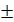 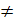 Работас текстовыми задачамиЗадача. Структура задачи. Решение текстовых задач арифметическим способом.Текстовые задачи, раскрывающие смысл арифметических действий (сложение, вычитание, умножение и деление). Текстовые задачи, содержащие отношения «больше на (в) …», «меньше на (в) …». Текстовые задачи, содержащие зависимости, характеризующие процесс движения (скорость, время, пройденный путь), расчёт стоимости товара (цена, количество, общая стоимость товара), расход материала при изготовлении предметов (расход на один предмет, количество предметов, общий расход) и др. Задачи на определение начала, конца и продолжительности события. Задачи на нахождение доли целого и целого по его доле.Решение задач разными способами.Представление текста задачи в виде рисунка, схематического рисунка, схематического чертежа, краткой записи, в таблице, на диаграмме.Пространственные отношения. Геометрические фигурыВзаимное расположение предметов в пространстве и на плоскости (выше — ниже, слева — справа, за - перед, между, вверху — внизу, ближе — дальше и др.). Распознавание и изображение геометрических фигур: точка, линия (прямая, кривая), отрезок, луч, угол, ломаная; многоугольник (треугольник, четырёхугольник, прямоугольник, квадрат, пятиугольник и т.д.).Свойства сторон прямоугольника. Виды треугольников по углам: прямоугольный, тупоугольный, остроугольный. Виды треугольников по соотношению длин сторон: разносторонний, равнобедренный (равносторонний). Окружность (круг). Центр, радиус окружности (круга). Использование чертёжных инструментов (линейка, угольник, циркуль) для выполнения построений.Геометрические формы в окружающем мире. Распознавание и называние: куб, пирамида, шар. Геометрические величиныГеометрические величины и их измерение. Длина. Единицы длины (миллиметр, сантиметр, дециметр, метр, километр). Соотношения между единицами длины. Перевод одних единиц длины в другие. Измерение длины отрезка и построение отрезка заданной длины. Периметр. Вычисление периметра многоугольника, в том числе периметра прямоугольника (квадрата). Площадь. Площадь геометрической фигуры. Единицы площади (квадратный миллиметр, квадратный сантиметр, квадратный дециметр, квадратный метр, квадратный километр). Точное и приближённое (с помощью палетки) измерение площади геометрической фигуры. Вычисление площади прямоугольника (квадрата).Работа с информациейСбор и представление информации, связанной со счётом (пересчётом), измерением величин; анализ и представление информации в разных формах: в форме таблицы, столбчатой диаграммы. Чтение и заполнение таблиц, чтение и построение столбчатых диаграмм.Интерпретация данных таблицы и столбчатой диаграммы.Составление конечной последовательности (цепочки) предметов, чисел, числовых выражений, геометрических фигур и др. по заданному правилу. Составление, запись и выполнение простого алгоритма (плана) поиска информации.Построение простейших логических высказываний с помощью логических связок и слов («верно/неверно, что …», «если …, то …», «все», «каждый» и др.). Планируемые результаты3 классЛичностныеУ учащегося будут сформированы:навыки в проведении самоконтроля и самооценки результатов своей учебной деятельности;основы мотивации учебной деятельности и личностного смысла изучения математики, интерес, переходящий в потребность к расширению знаний, к применению поисковых и творческих подходов к выполнению заданий и пр., предложенных в учебнике или учителем;положительное отношение к урокам математики, к учёбе, к школе;понимание значения математических знаний в собственной жизни;понимание значения математики в жизни и деятельности человека;восприятие критериев оценки учебной деятельности и понимание оценок учителя успешности учебной деятельности;умение самостоятельно выполнять определенные учителем виды работ (деятельности), понимая личную ответственность за результат;знать и применять правила общения, осваивать навыки сотрудничества в учебной деятельности;понимать различные позиции в подходе к решению учебной задачи, задавать вопросы для их уточнения, четко и        аргументировано высказывать свои оценки и предложения;принимать активное участие в работе в паре и в группе, использовать умения вести диалог, речевые коммуникативные средства;принимать участие в обсуждении математических фактов, в обсуждении стратегии успешной математической игры, высказывать свою позицию;знать и применять правила общения, осваивать навыки сотрудничества в учебной деятельности;контролировать свои действия при работе в группе и осознавать важность своевременного и качественного выполнения взятого на себя обязательства для общего дела.ПредметныеЧисла и величины Учащийся научится:образовывать, называть, читать, записывать числа от 0 до 1 000;сравнивать трёхзначные числа и записывать результат сравнения, упорядочивать  заданные числа, заменять трёхзначное число суммой разрядных слагаемых, уметь заменять мелкие единицы счета крупными и наоборот;устанавливать закономерность – правило, по которому составлена числовая последовательность (увеличение/уменьшение числа на несколько единиц, увеличение/уменьшение числа в несколько раз); продолжать её или восстанавливать пропущенные в ней числа;группировать числа по заданному или самостоятельно установленному одному или нескольким признакам;читать, записывать и сравнивать значения величины площади, используя изученные единицы измерения этой величины (квадратный сантиметр, квадратный дециметр, квадратный метр), и соотношения между ними: 1 дм2 = 100 см2,  1 м2 = 100 дм2; переводить одни единицы площади в другие;читать, записывать и сравнивать значения величины массы, используя изученные единицы измерения этой величины (килограмм, грамм) и соотношение между ними: 1 кг = 1 000 г; переводить мелкие единицы массы в более крупные, сравнивать и  упорядочивать объекты по массе.Арифметические действияУчащийся научится:выполнять табличное умножение и деление чисел; выполнять умножение на 1 и на 0, выполнять деление вида: а : а,  0 : а;выполнять внетабличное умножение и деление, в том числе деление с остатком; выполнять проверку арифметических действий умножение и деление;выполнять письменно действия сложение, вычитание, умножение и деление на однозначное число в пределах 1 000;вычислять значение числового выражения, содержащего 2 – 3 действия (со скобками и без скобок).Работа с текстовыми задачамиУчащийся научится:анализировать задачу, выполнять краткую запись задачи в различных видах: в таблице, на схематическом рисунке, на схематическом чертеже;составлять план решения задачи в 2 – 3 действия, объяснять его и следовать ему при записи решения задачи;преобразовывать задачу в новую, изменяя её условие или вопрос;составлять задачу по краткой записи, по схеме, по ее решению;решать  задачи, рассматривающие взаимосвязи: цена, количество, стоимость; расход материала на 1 предмет, количество предметов, общий расход материала на все указанные  предметы и др.; задачи на увеличение/уменьшение числа в несколько раз.Пространственные отношения. Геометрические фигуры.Учащийся научится:обозначать геометрические фигуры буквами;различать круг и окружность;чертить окружность заданного радиуса с использованием циркуля.Геометрические величиныУчащийся научится:измерять длину отрезка;вычислять  площадь прямоугольника (квадрата) по заданным длинам его сторон;выражать площадь объектов в разных единицах площади (квадратный сантиметр, квадратный дециметр, квадратный метр), используя соотношения между ними.Работа с информациейУчащийся научится:анализировать готовые таблицы, использовать их  для выполнения заданных действий, для построения вывода;устанавливать правило, по которому составлена таблица, заполнять таблицу по установленному правилу недостающими элементами;самостоятельно оформлять в таблице зависимости между пропорциональными величинами;выстраивать цепочку логических рассуждений, делать выводы.Распределение основного содержания по 3 классу представлено в следующем разделе программы, который включает:примерный тематический план учебного курса;календарно-тематическое планирование по математике к учебнику: Моро М.И., Волкова С.И., Степанова С.В., Бантова М.А., Бельтюкова Г.В. Математика. 3 класс. Учебник для общеобразовательных учреждений. В 2-х частях. - М.: Просвещение, 2013. Материально-техническое обеспечение образовательного процессаПримерный тематический план учебного курса - математика (3 класс)Поурочно-тематическое планированиеУчебно-методическое обеспечениеСистема оцениванияМатематика.       Оценка усвоения знаний в 1 классе осуществляется через выполнение обучающимся продуктивных заданий в учебниках и рабочих тетрадях, текстовых заданий электронного приложения к учебнику, в самостоятельных и проверочных работах. Текущее, тематическое и итоговое оценивание ведётся без выставления бальной отметки, сопровождаемые словесной оценкой.       В качестве оценивания предметных результатов обучающихся 2-4 классов используется пятибалльная система оценивания.Оценивание устных ответов по математике«5» ставится обучающемуся, если он:а) дает правильные ответы на все поставленные вопросы, обнаруживает осознанное усвоение правил, умеет самостоятельно использовать изученные математические понятия;б) производит вычисления, правильно обнаруживая при этом знание изученных свойств действий;в)  умеет самостоятельно решить задачу и объяснить ход решения;г)  правильно выполняет работы по измерению и черчению;д) узнает, правильно называет знакомые геометрические фигуры и их элементы;е) умеет самостоятельно выполнять простейшие упражнения, связанные с использованием буквенной символики.«4» ставится обучающемуся в том случае, если ответ его в основном соответствует требованиям, установленным для оценки «5», но:а) при ответе допускает отдельные неточности в формулировках или при обосновании выполняемых действий;б) допускает в отдельных случаях негрубые ошибки;в) при решении задач дает недостаточно точные объяснения хода решения, пояснения результатов выполняемых действий;г) допускает единичные недочеты при выполнении измерений и черчения.«3» ставится обучающемуся, если он:а) при решении большинства (из нескольких предложенных) примеров получает правильный ответ, даже если обучающийся не умеет объяснить используемый прием вычисления или допускает в вычислениях ошибки, но исправляет их с помощью учителя;б) при решении задачи или объяснении хода решения задачи допускает ошибки, но с помощью педагога справляется с решением.«2» ставится обучающемуся, если он обнаруживает незнание большей части программного материала, не справляется с решением задач и вычислениями даже при помощи учителя.За комбинированную контрольную работу, содержащую, например, вычислительные примеры и арифметические задачи, целесообразно выставлять две отметки: одну - за вычисления, а другую - за решение задач, т.к. иначе невозможно получить правильное представление о сформированного конкретного умения или навыка. Например, ученик может безошибочно выполнить все вычисления, но при решении задачи неправильно выбрать арифметическое действие, что свидетельствует о несформированности умения решать арифметическую задачу данного типа.При выставлении отметки учитель, оценивая знания, умения и навыки, должен отчётливо представлять, какие из них к данному моменту уже сформированы, а какие только находятся в стадии формирования. Например, на момент проверки учащиеся должны твердо" знать таблицу умножения. В этом случае оценивание отметками "5", 4'4", "3" и "2" состояния сформированности навыка целесообразно произвести по такой шкале:95-100% всех предложенных примеров решены верно - "5",75-94 % - «4»,40-74 % - «3»,ниже 40% -«2».Если работа проводится на этапе формирования навыка, когда навык еще полностью не сформирован, шкала оценок должна быть несколько иной (процент правильных ответов может быть ниже):90-100% всех предложенных примеров решены верно-«5»,55-89% правильных ответов-«4»,30-54 % - «3».	Таким образом, число допущенных ошибок не является решающим при выставлении отметки. Важнейшим показателем считается правильность выполнения задания. Не следует снижать отметку за неаккуратно выполненные записи (кроме неаккуратно выполненных геометрических построений - отрезка, многоугольника и пр.), за грамматические ошибки и т.п. Эти показатели несущественны при оценивании математической подготовки ученика, так как не отражают ее уровень.Умения "рационально" производить вычисления и решать задачи характеризует высокий уровень математического развития ученика. Эти умения сложны, формируются очень медленно, и за время обучения в начальной школе далеко не у всех детей могут быть достаточно хорошо сформированы. Нельзя снижать оценку за "нерациональное" выполнение вычисления или "нерациональный" способ решения задачи.Кроме оценивания контрольной работы отметкой необходимо проводить качественный анализ ее выполнения учащимися. Этот анализ поможет учителю выявить пробелы в знаниях и умениях, спланировать работу над ошибками, ликвидировать неправильные представления учащихся, организовать коррекционную работу.Оценивая контрольные работы во П-1У классах по пятибалльной системе оценок, учитель руководствуется тем, что при проверке выявляется не только осознанность знаний и сформированность навыков, но и умение применять их в ходе решения учебных и практических задач.Проверка письменной работы, содержащей только примеры.При оценке письменной работы, включающей только примеры (при числе вычислительных действий не более 12) и имеющей целью проверку вычислительных навыков учащихся, ставятся следующие отметки:Оценка "5" ставится, если вся работа выполнена безошибочно.Оценка "4" ставится, если в работе допущены 1-2 вычислительные ошибки.Оценка "3" ставится, если в работе допущены 3-5 вычислительных ошибок.Оценка "2 "ставится, если в работе допущены более 5 вычислительных ошибок.Примечание: за исправления, сделанные учеником самостоятельно, при проверке оценка не снижается.Проверка письменной работы, содержащей только задачи.    При оценке письменной работы, состоящей только из задач (2-х или 3-х задач) и имеющей целью проверку умений решать задачи, ставятся следующие отметки:Оценка "5" ставится, если все задачи выполнены без ошибок.Оценка "4" ставится, если нет ошибок в ходе решения задачи, но допущены 1-2 вычислительные ошибки. Оценка "3" ставится, если:допущена одна ошибка в ходе решения задачи и 1-2 вычислительные ошибки;вычислительных ошибок нет, но не решена 1 задача. Оценка "2" ставится, если:  допущены ошибки в ходе решения всех задач; допущены ошибки (две и более) в ходе решения задач и более 2-х вычислительных ошибок в других задачах.Оценка математического диктанта.   При оценке математического диктанта, включающего 12 или более арифметических действий, ставятся следующие отметки:Оценка «5» ставится, если вся работа выполнена безошибочно.Оценка «4» ставится, если неверно выполнена 1/5 часть примеров от их общего числа.Оценка «3» ставится, если неверно выполнена 1/3 часть примеров от их общего числа.Оценка «2» ставится, если неверно выполнена 1/2 часть примеров от их общего числа.Грубой ошибкой следует считать:неверное выполнение вычислений;неправильное решение задач (пропуск действий, невыполнение       вычислений, неправильный ход решения задач, неправильное пояснение или постановка вопроса к действию);неправильное решение уравнения   и неравенства;неправильное определение порядка действий в числовом выражении со скобками или без скобок.Окружающий мирИзучение курса «Окружающий мир» в начальной школе направлено на достижение следующих целей:формирование целостной картины мира и осознание места в нём человека на основе единства рационально-научного познания и эмоционально-ценностного осмысления ребёнком личного опыта общения с людьми и природой;духовно-нравственное развитие и воспитание личности гражданина России в условиях культурного и конфессионального многообразия российского общества;обеспечение условий для успешного обучения и социализации детей с ОВЗ.Основными задачами реализации содержания курса являются:формирование уважительного отношения к семье, населённому пункту, региону, в котором проживают дети, к России, её природе и культуре, истории и современной жизни;осознание ребёнком ценности, целостности и многообразия окружающего мира, своего места в нём;формирование модели безопасного поведения в условиях повседневной жизни и в различных опасных и чрезвычайных ситуациях;формирование психологической культуры и компетенции для обеспечения эффективного и безопасного взаимодействия в социуме;социальная адаптация детей с ограниченными возможностями здоровья посредством индивидуализации и дифференциации  образовательного процесса;формирование социальной компетентности обучающихся с ограниченными возможностями здоровья, развитие адаптивных способностей личности для самореализации в обществе.Специфика курса «Окружающий мир» состоит в том, что он, имея ярко выраженный интегративный характер, соединяет в равной мере природоведческие, обществоведческие, исторические знания и даёт обучающемуся материал естественных и социально-гуманитарных наук, необходимый для целостного и системного видения мира в его важнейших взаимосвязях.Знакомство с началами естественных и социально-гуманитарных наук в их единстве и взаимосвязях даёт ученику ключ (метод) к осмыслению личного опыта, позволяя сделать явления окружающего мира понятными, знакомыми и предсказуемыми, найти своё место в ближайшем окружении, прогнозировать направление своих личных интересов в гармонии с интересами природы и общества, тем самым обеспечивая в дальнейшем как своё личное, так и социальное благополучие. Курс «Окружающий мир» представляет детям широкую панораму природных и общественных явлений как компонентов единого мира. В основной школе этот материал будет изучаться дифференцированно на уроках различных предметных областей: физики, химии, биологии, географии, обществознания, истории, литературы и других дисциплин. В рамках же данного предмета благодаря интеграции естественно-научных и социально-гуманитарных знаний могут быть успешно, в полном соответствии с возрастными особенностями младшего школьника решены задачи экологического образования и воспитания, формирования системы позитивных национальных ценностей, идеалов взаимного уважения, патриотизма, опирающегося на этнокультурное многообразие и общекультурное единство российского общества как важнейшее национальное достояние России. Таким образом, курс создаёт прочный фундамент для изучения значительной части предметов основной школы и для дальнейшего развития личности.Используя для осмысления личного опыта ребёнка знания, накопленные естественными и социально-гуманитарными науками, курс вводит в процесс постижения мира ценностную шкалу, без которой невозможно формирование позитивных целевых установок подрастающего поколения. Курс «Окружающий мир» помогает ученику в формировании личностного восприятия, эмоционального, оценочного отношения к миру природы и культуры в их единстве, воспитывает нравственно и духовно зрелых, активных, компетентных граждан, способных оценивать своё место в окружающем мире и участвовать в созидательной деятельности на благо родной страны и планеты Земля.Значение курса состоит также в том, что в ходе его изучения школьники овладевают основами практико-ориентированных знаний о человеке, природе и обществе, учатся осмысливать причинно-следственные связи в окружающем мире, в том числе на многообразном материале природы и культуры родного края. Курс обладает широкими возможностями для формирования у младших школьников фундамента экологической и культурологической грамотности и соответствующих компетентностей — умений проводить наблюдения в природе, ставить опыты, соблюдать правила поведения в мире природы и людей, правила здорового образа жизни. Это позволит учащимся освоить основы адекватного природо- и культуросообразного поведения в окружающей природной и социальной среде. Поэтому данный курс играет наряду с другими предметами начальной школы значительную роль в духовно-нравственном развитии и воспитании личности, формирует вектор культурно-ценностных ориентации младшего школьника в соответствии с отечественными традициями духовности и нравственности.Существенная особенность курса состоит в том, что в нём заложена содержательная основа для широкой реализации межпредметных связей всех дисциплин начальной школы. Предмет «Окружающий мир» использует и тем самым подкрепляет умения, полученные на уроках чтения, русского языка и математики, музыки и изобразительного искусства, технологии и физической культуры, совместно с ними приучая детей к рационально-научному и эмоционально-ценностному постижению окружающего мира.Общая характеристика курсаОтбор содержания курса «Окружающий мир» осуществлён на основе следующих ведущих идей:идея многообразия мира;идея целостности мира;идея уважения к миру.Многообразие как форма существования мира ярко проявляет себя и в природной, и в социальной сфере. На основе интеграции естественно-научных, географических, исторических сведений в курсе выстраивается яркая картина действительности, отражающая многообразие природы и культуры, видов человеческой деятельности, стран и народов. Особое внимание уделяется знакомству младших школьников с природным многообразием, которое рассматривается и как самостоятельная ценность, и как условие, без которого невозможно существование человека, удовлетворение его материальных и духовных потребностей.Фундаментальная идея целостности мира также последовательно реализуется в курсе; её реализация осуществляется через раскрытие разнообразных связей: между неживой природой и живой, внутри живой природы, между природой и человеком. В частности, рассматривается значение каждого природного компонента в жизни людей, анализируется положительное и отрицательное воздействие человека на эти компоненты. Важнейшее значение для осознания детьми единства природы и общества, целостности самого общества, теснейшей взаимозависимости людей имеет включение в программу сведений из области экономики, истории, современной социальной жизни, которые присутствуют в программе каждого класса.Уважение к миру — это своего рода формула нового отношения к окружающему, основанного на признании самоценности сущего, на включении в нравственную сферу отношения не только к другим людям, но и к природе, к рукотворному миру, к культурному достоянию народов России и всего человечества.В основе методики преподавания курса «Окружающий мир» лежит проблемно-поисковый подход, обеспечивающий «открытие» детьми нового знания и активное освоение различных способов познания окружающего. При этом используются разнообразные методы и формы обучения с применением системы средств, составляющих единую информационно-образовательную среду. Учащиеся ведут наблюдения явлений природы и общественной жизни, выполняют практические работы и опыты, в том числе исследовательского характера, различные творческие задания. Проводятся дидактические и ролевые игры, учебные диалоги, моделирование объектов и явлений окружающего мира. Для успешного решения задач курса важны экскурсии и учебные прогулки, встречи с людьми различных профессий, организация посильной практической деятельности по охране среды и другие формы работы, обеспечивающие непосредственное взаимодействие ребёнка с окружающим миром. Занятия могут проводиться не только в классе, но и на улице, в лесу, парке, музее и т. д. Очень большое значение для достижения планируемых результатов имеет организация проектной деятельности учащихся, которая предусмотрена в каждом разделе программы.В соответствии с названными ведущими идеями особое значение при реализации программы имеют новые для практики начальной школы виды деятельности учащихся, к которым относятся: 1) распознавание природных объектов с помощью специально разработанного для начальной школы атласа-определителя; 2) моделирование экологических связей с помощью графических и динамических схем (моделей); 3) эколого-этическая деятельность, включающая анализ собственного отношения к миру природы и поведения в нём, оценку поступков других людей, выработку соответствующих норм и правил, которая осуществляется с помощью специально разработанной книги для чтения по экологической этике.Учебный курс «Окружающий мир» занимает особое место среди учебных предметов начальной школы. Образно говоря, это то, что «всегда с тобой», поскольку познание детьми окружающего мира не ограничивается рамками урока. Оно продолжается постоянно в школе и за её стенами. Сам учебный курс является своего рода системообразующим стержнем этого процесса. Вот почему важно, чтобы работа с детьми, начатая на уроках, продолжалась в той или иной форме и после их окончания, во внеурочной деятельности. Учителю следует также стремиться к тому, чтобы родители учащихся в повседневном общении со своими детьми, поддерживали их познавательные инициативы, пробуждаемые на уроках. Это могут быть и конкретные задания для домашних опытов и наблюдений, чтения и получения информации от взрослых.Ценностные ориентиры содержания курсаПрирода как одна из важнейших основ здоровой и гармоничной жизни человека и общества.Культура как процесс и результат человеческой жизнедеятельности во всём многообразии её форм.Наука как часть культуры, отражающая человеческое стремление к истине, к познанию закономерностей окружающего мира природы и социума.Человечество как многообразие народов, культур, религий. Международное сотрудничество как основа мира на Земле.Патриотизм как одно из проявлений духовной зрелости человека, выражающейся в любви к России, народу, малой родине, в осознанном желании служить Отечеству.Семья как основа духовно-нравственного развития и воспитания личности, залог преемственности культурно-ценностных традиций народов России от поколения к поколению и жизнеспособности российского общества.Труд и творчество как отличительные черты духовно и нравственно развитой личности.Здоровый образ жизни в единстве составляющих: здоровье физическое, психическое, духовно- и социально-нравственное.Нравственный выбор и ответственность человека в отношении к природе, историко-культурному наследию, к самому себе и окружающим людям.Место  предмета  «Окружающий мир» в учебном планеПредмет «Окружающий мир»  относится к предметной области «Обществознание и естествознание», обязательной части. На изучение предмета «Окружающий мир» в начальной школе   по учебному плану:в 3 классе –   68 часов(2 ч. в неделю, 34 учебные недели) Результаты изучения курсаОсвоение курса «Окружающий мир» вносит существенный вклад в достижение личностных результатов начального образования, а именно:формирование основ российской гражданской идентичности, чувства гордости за свою Родину, российский народ и историю России, осознание своей этнической и национальной принадлежности; формирование ценностей многонационального российского общества; становление гуманистических и демократических ценностных ориентации;формирование целостного, социально ориентированного взгляда на мир в его органичном единстве и разнообразии природы, народов, культур и религий;формирование уважительного отношения к иному мнению, истории и культуре других народов;овладение начальными навыками адаптации в динамично изменяющемся и развивающемся мире;принятие и освоение социальной роли обучающегося, развитие мотивов учебной деятельности и формирование личностного смысла учения;развитие самостоятельности и личной ответственности за свои поступки, в том числе в информационной деятельности, на основе представлений о нравственных нормах, социальной справедливости и свободе;формирование эстетических потребностей, ценностей и чувств;развитие этических чувств, доброжелательности и эмоционально-нравственной отзывчивости, понимания и сопереживания чувствам других людей;развитие навыков сотрудничества со взрослыми и сверстниками в разных социальных ситуациях, умения не создавать конфликтов и находить выходы из спорных ситуаций;формирование установки на безопасный, здоровый образ жизни, наличие мотивации к творческому труду, работе на результат, бережному отношению к материальным и духовным ценностям.Изучение курса «Окружающий мир» играет значительную роль в достижении метапредметных результатов начального образования, таких как: овладение способностью принимать и сохранять цели и задачи учебной деятельности, поиска средств её осуществления;освоение способов решения проблем творческого и поискового характера;формирование умения планировать, контролировать и оценивать учебные действия в соответствии с поставленной задачей и условиями её реализации; определять наиболее эффективные способы достижения результата;формирование умения понимать причины успеха/неуспеха учебной деятельности и способности конструктивно действовать даже в ситуациях неуспеха;освоение начальных форм познавательной и личностной рефлексии; использование знаково-символических средств представления информации для создания моделей изучаемых объектов и процессов, схем решения учебных и практических задач;активное использование речевых средств и средств информационных и коммуникационных технологий (ИКТ) для решения коммуникативных и познавательных задач;использование различных способов поиска (в справочных источниках и открытом учебном информационном пространстве сети Интернет), сбора, обработки, анализа, организации, передачи и интерпретации информации в соответствии с коммуникативными и познавательными задачами и технологиями учебного предмета «Окружающий мир»;овладение логическими действиями сравнения, анализа, синтеза, обобщения, классификации по родовидовым признакам, установления аналогий и причинно-следственных связей, построения рассуждений, отнесения к известным понятиям;готовность слушать собеседника и вести диалог; готовность признавать возможность существования различных точек зрения и права каждого иметь свою; излагать своё мнение и аргументировать свою точку зрения и оценку событий;определение общей цели и путей её достижения; умение договариваться о распределении функций и ролей в совместной деятельности; осуществлять взаимный контроль в совместной деятельности, адекватно оценивать собственное поведение и поведение окружающих;овладение начальными сведениями о сущности и особенностях объектов, процессов и явлений действительности (природных, социальных, культурных, технических и др.) в соответствии с содержанием учебного предмета «Окружающий мир»; овладение базовыми предметными и межпредметными понятиями, отражающими существенные связи и отношения между объектами и процессами;умение работать в материальной и информационной среде начального общего образования (в том числе с учебными моделями) в соответствии с содержанием учебного предмета «Окружающий мир».При изучении курса «Окружающий мир» достигаются следующие предметные результаты: понимание особой роли России в мировой истории, воспитание чувства гордости за национальные свершения, открытия, победы;сформированность уважительного отношения к России, родному краю, своей семье, истории, культуре, природе нашей страны, её современной жизни;осознание целостности окружающего мира, освоение основ экологической грамотности, элементарных правил нравственного поведения в мире природы и людей, норм здоровьесберегающего поведения в природной и социальной среде;освоение доступных способов изучения природы и общества (наблюдение, запись, измерение, опыт, сравнение, классификация и др. с получением информации из семейных архивов, от окружающих людей, в открытом информационном пространстве);развитие навыков устанавливать и выявлять причинно-следственные связи в окружающем мире.СОДЕРЖАНИЕ КУРСА Человек и природаПрирода — это то, что нас окружает, но не создано человеком. Природные объекты и предметы, созданные человеком. Неживая и живая природа. Признаки предметов (цвет, форма, сравнительные размеры и др.). Примеры явлений природы: смена времён года, снегопад, листопад, перелёты птиц, смена,, времени суток, рассвет, закат, ветер, дождь, гроза.Вещество — это то, из чего состоят все природные объекты и предметы. Разнообразие веществ в окружающем мире. Примеры веществ: соль, сахар, вода, природный газ. Твёрдые тела, жидкости, газы. Простейшие практические работы с веществами, жидкостями, газами.Звёзды и планеты. Солнце — ближайшая к нам звезда, источник света и тепла для всего живого на Земле. Земля — планета, общее представление о форме и размерах Земли. Глобус как модель Земли. Географическая карта и план. Материки и океаны, их названия, расположение на глобусе и карте. Важнейшие природные объекты своей страны, района. Ориентирование на местности. Компас. Смена дня и ночи на Земле. Вращение Земли как причина смены дня и ночи. Времена года, их особенности (на основе наблюдений). Обращение Земли вокруг Солнца как причина смены времён года. Смена времён года в родном крае на основе наблюдений.Погода, её составляющие (температура воздуха, облачность, осадки, ветер). Наблюдение за погодой своего края. Предсказание погоды и его значение в жизни людей.Формы земной поверхности: равнины, горы, холмы, овраги (общее представление, условное обозначение равнин и гор на карте). Особенности поверхности родного края (краткая характеристика на основе наблюдений).Водные богатства, их разнообразие (океан, море, река, озеро, пруд); использование человеком. Водные богатства родного края (названия, краткая характеристика на основе наблюдений).Воздух — смесь газов. Свойства воздуха. Значение воздуха для растений, животных, человека.Вода. Свойства воды. Состояния воды, её распространение в природе, значение для живых организмов и хозяйственной жизни человека. Круговорот воды в природе.Горные породы и минералы. Полезные ископаемые, их значение в хозяйстве человека, бережное отношение людей к полезным ископаемым. Полезные ископаемые родного края (2—3 примера).Почва, её состав, значение для живой природы и для хозяйственной жизни человека.Растения, их разнообразие. Части растения (корень, стебель, лист, цветок, плод, семя). Условия, необходимые для жизни растения (свет, тепло, воздух, вода). Наблюдение роста растений, фиксация изменений. Деревья, кустарники, травы. Дикорастущие и культурные растения. Роль растений в природе и жизни людей, бережное отношение человека к растениям. Растения родного края, названия и краткая характеристика на основе наблюдений.Грибы, их разнообразие, значение в природе и жизни людей; съедобные и ядовитые грибы. Правила сбора грибов.Животные, их разнообразие. Условия, необходимые для жизни животных (воздух, вода, тепло, пища). Насекомые, рыбы, птицы, звери, их отличия. Особенности питания разных животных (хищные, растительноядные, всеядные). Размножение животных (на примере насекомых, рыб, птиц, зверей). Дикие и домашние животные. Роль животных в природе и жизни людей, бережное отношение человека к животным. Животные родного края, названия, краткая характеристика на основе наблюдений.Лес, луг, водоём — единство живой и неживой природы (солнечный свет, воздух, вода, почва, растения, животные). Круговорот веществ. Взаимосвязи в природном сообществе: растения — пища и укрытие для животных; животные — распространители плодов и семян растений. Влияние человека на природные сообщества. Природные сообщества родного края (2—3 примера на основе наблюдений).Природные зоны России: общее представление, основные природные зоны (природные условия, растительный и животный мир, особенности труда и быта людей, влияние человека на природу изучаемых зон, охрана природы).Человек — часть природы. Зависимость жизни человека от природы. Этическое и эстетическое значение природы в жизни человека. Положительное и отрицательное влияние деятельности человека на природу (в том числе на примере окружающей местности). Экологические проблемы и способы их решения. Правила поведения в природе. Охрана природных богатств: воды, воздуха, полезных ископаемых, растительного и животного мира. Заповедники, национальные парки, их роль в охране природы. Красная книга России, её значение, отдельные представители растений и животных Красной книги. Посильное участие в охране природы. Личная ответственность каждого человека за сохранность природы.Всемирное наследие. Международная Красная книга. Международные экологические организации (2—3 примера). Международные экологические дни, их значение, участие детей в их проведении.Общее представление о строении тела человека. Системы органов (опорно-двигательная, пищеварительная, дыхательная, кровеносная, нервная, органы чувств), их роль в жизнедеятельности организма. Гигиена систем органов. Измерение температуры тела человека, частоты пульса. Личная ответственность каждого человека за состояние своего здоровья и здоровья окружающих его людей. Внимание, забота, уважительное отношение к людям с ограниченными возможностями здоровья.Человек и обществоОбщество — совокупность людей, которые объединены общей культурой и связаны друг с другом совместной деятельностью во имя общей цели. Духовно-нравственные и культурные ценности — основа жизнеспособности общества.Человек — член общества, носитель и создатель культуры. Понимание того, как складывается и развивается культура общества и каждого её члена. Общее представление о вкладе в культуру человечества традиций и религиозных воззрений разных народов. Взаимоотношения человека с другими людьми. Культура общения с представителями разных национальностей, социальных групп: проявление уважения, взаимопомощи, умения прислушиваться к чужому мнению. Внутренний мир человека: общее представление о человеческих свойствах и качествах.Семья — самое близкое окружение человека. Семейные традиции. Взаимоотношения в семье и взаимопомощь членов семьи. Оказание посильной помощи взрослым. Забота о детях, престарелых, больных — долг каждого человека. Хозяйство семьи. Родословная. Имена и фамилии членов семьи. Составление схемы родословного древа, истории семьи. Духовно-нравственные ценности в семейной культуре народов России и мира.Младший школьник. Правила поведения в школе, на уроке. Обращение к учителю. Классный, школьный коллектив, совместная учёба, игры, отдых. Составление режима дня школьника.Друзья, взаимоотношения между ними; ценность дружбы, согласия, взаимной помощи. Правила взаимоотношений со взрослыми, сверстниками, культура поведения в школе и других общественных местах. Внимание к сверстникам, одноклассникам, плохо владеющим русским языком, помощь им в ориентации в учебной среде и окружающей обстановке.Экономика, её составные части: промышленность, сельское хозяйство, строительство, транспорт, торговля. Товары и услуги. Роль денег в экономике. Государственный и семейный бюджет. Экологические последствия хозяйственной деятельности людей. Простейшие экологические прогнозы. Построение безопасной экономики — одна из важнейших задач общества.Природные богатства и труд людей — основа экономики. Значение труда в жизни человека и общества. Трудолюбие как общественно значимая ценность в культуре народов России и мира. Профессии людей. Личная ответственность человека за результаты своего труда и профессиональное мастерство.Общественный транспорт. Транспорт города или села. Наземный, воздушный и водный транспорт. Правила пользования транспортом. Средства связи: почта, телеграф, телефон, электронная почта.Средства массовой информации: радио, телевидение, пресса, Интернет. Избирательность при пользовании средствами массовой информации в целях сохранения духовно-нравственного здоровья.Наша Родина — Россия, Российская Федерация. Ценностно-смысловое содержание понятий: Родина, Отечество, Отчизна. Государственная символика России: Государственный герб России, Государственный флаг России, Государственный гимн России; правила поведения при прослушивании гимна. Конституция — Основной закон Российской Федерации. Права ребёнка.Президент Российской Федерации — глава государства. Ответственность главы государства за социальное и духовно-нравственное благополучие граждан.Праздник в жизни общества как средство укрепления общественной солидарности и упрочения духовно-нравственных связей между соотечественниками. Новый год, Рождество, День защитника Отечества, 8 Марта, День весны и труда, День Победы, День России, День защиты детей, День народного единства, День Конституции. Оформление плаката или стенной газеты к общественному празднику.Россия на карте, государственная граница России.Москва — столица России. Святыни Москвы — святыни России. Достопримечательности Москвы: Кремль, Красная площадь, Большой театр и др. Характеристика отдельных исторических событий, связанных с Москвой (основание Москвы, строительство Кремля и др.). Герб Москвы. Расположение Москвы на карте.Города России. Санкт-Петербург: достопримечательности (Зимний дворец, памятник Петру I — Медный всадник, разводные мосты через Неву и др.), города Золотого кольца России (по выбору). Святыни городов России. Россия — многонациональная страна. Народы, населяющие Россию, их обычаи, характерные особенности быта (по выбору). Основные религии народов России: православие, ислам, иудаизм, буддизм. Уважительное отношение к своему и другим народам, их религии, культуре, истории. Проведение спортивного праздника на основе традиционных детских игр народов своего края.Родной край — частица России. Родной город (село), регион (область, край, республика): название, основные достопримечательности; музеи, театры, спортивные комплексы и пр. Особенности труда людей родного края, их профессии. Названия разных народов, проживающих в данной местности, их обычаи, характерные особенности быта. Важные сведения из истории родного края. Святыни родного края. Проведение дня памяти выдающегося земляка.История Отечества. Счёт лет в истории. Наиболее важные и яркие события общественной и культурной жизни страны в разные исторические периоды: Древняя Русь, Московское государство, Российская империя, СССР, Российская Федерация. Картины быта, труда, духовно-нравственных и культурных традиций людей в разные исторические времена. Выдающиеся люди разных эпох как носители базовых национальных ценностей. Охрана памятников истории и культуры. Посильное участие в охране памятников истории и культуры своего края. Личная ответственность каждого человека за сохранность историко-культурного наследия своего края.Страны и народы мира. Общее представление о многообразии стран, народов, религий на Земле. Знакомство с несколькими странами: название, расположение на политической карте, столица, главные достопримечательности. Бережное отношение к культурному наследию человечества — долг всего общества и каждого человека.Правила безопасной жизниЦенность здоровья и здорового образа жизни.Режим дня школьника, чередование труда и отдыха в режиме дня; личная гигиена. Физическая культура, закаливание, игры на воздухе как условие сохранения и укрепления здоровья.Личная ответственность каждого человека за сохранение и укрепление своего физического и нравственного здоровья. Номера телефонов экстренной помощи. Первая помощь при лёгких травмах (ушиб, порез, ожог), обмораживании, перегреве.Дорога от дома до школы, правила безопасного поведения на дорогах, в лесу, на водоёме в разное время года. Правила противопожарной безопасности, основные правила обращения с газом, электричеством, водой. Опасные места в квартире, доме и его окрестностях (балкон, подоконник, лифт, стройплощадка, пустырь и т. д.). Правила безопасности при контактах с незнакомыми людьми.Правила безопасного поведения в природе. Правила безопасности при обращении с кошкой и собакой.Экологическая безопасность. Бытовой фильтр для очистки воды, его устройство и использование.Забота о здоровье и безопасности окружающих людей — нравственный долг каждого человека.Планируемые результаты изучения курса "Окружающий мир", 3 классЛичностные результатыУ обучающегося будут сформированы:овладение основами гражданской идентичности личности в форме осознания «Я» как гражданина России, знающего и любящего её природу и культуру;проявление чувства гордости за свою Родину, в том числе через знакомство с историко-культурным наследием городов Золотого кольца России;формирование гуманистических и демократических ценностных ориентаций на основе знакомства с историко-культурным наследием и современной жизнью разных стран, в том числе стран зарубежной Европы; целостный взгляд на мир в единстве природы, народов и культур через последовательное рассмотрение взаимосвязей в окружающем мире, в том числе в природе,  между природой и человеком, между разными странами и народами;уважительное отношение к иному мнению, истории и культуре других народов на основе знакомства с многообразием стран и народов на Земле, выявления общего и различного в политическом устройстве государств; формирование начальных навыков адаптации в мире через освоение основ безопасной жизнедеятельности, правил поведения в природной и социальной среде; внутренняя позиция школьника на уровне осознания и принятия образца ответственного ученика; мотивы учебной деятельности (учебно-познавательные, социальные); осознание личностного смысла учения как условия успешного взаимодействия в природной среде и социуме;осознание личностной ответственности за свои поступки, в том числе по отношению к своему здоровью и здоровью окружающих, к объектам природы и культуры; эстетические чувства, впечатления через восприятие природы в ее многообразии, знакомство с архитектурными сооружениями, памятниками истории и культуры городов России и разных стан мира;этические чувства и нормы на основе представлений о внутреннем мире человека, его душевных богатствах, а также через освоение норм экологической этики;способность к сотрудничеству со взрослыми и сверстниками в разных социальных  ситуациях (при ведении домашнего хозяйства, пользовании личными деньгами, соблюдении правил экологической безопасности в семье), доброжелательное отношение к окружающим, бесконфликтное поведение, стремление прислушиваться к чужому мнению, в том числе в ходе проектной и внеурочной деятельности;установка на безопасный, здоровый образ жизни на основе знаний о системах органов человека, гигиене систем органов, правилах поведения в опасных ситуациях (в квартире, доме, на улице, в окружающей местности, в природе), правил экологической безопасности в повседневной жизни;мотивация к творческому труду, работе на результат, бережное отношение к материальным и духовным ценностям в ходе освоения знаний из области экономики.Метапредметные результатыРегулятивныеОбучающийся научится:понимать учебную задачу, сформулированную самостоятельно и уточнённую учителем;сохранять учебную задачу урока (самостоятельно воспроизводить её в ходе выполнения работы на различных этапах урока);выделять из темы урока известные и неизвестные знания и умения;планировать своё высказывание (выстраивать последовательность предложений для раскрытия темы, приводить примеры);планировать свои действия в течение урока;фиксировать в конце урока удовлетворённость/неудовлетворённость своей работой на уроке (с помощью средств, разработанных совместно с учителем); объективно относиться к своим успехам/неуспехам;оценивать правильность выполнения заданий, используя «Странички для самопроверки» и критерии, заданные учителем;соотносить выполнение работы с алгоритмом и результатом;контролировать и корректировать своё поведение с учётом установленных правил;в сотрудничестве с учителем ставить новые учебные задачи.ПознавательныеОбучающийся научится:понимать и толковать условные знаки и символы, используемые в учебнике, рабочих тетрадях и других компонентах УМК для передачи информации; выделять существенную информацию из литературы разных типов (справочной и научно-познавательной);использовать знаково-символические средства, в том числе элементарные модели и схемы для решения учебных задач;понимать содержание текста, интерпретировать смысл, фиксировать полученную информацию в виде схем, рисунков, фотографий, таблиц;анализировать объекты окружающего мира, таблицы, схемы, диаграммы, рисунки с выделением отличительных признаков;классифицировать объекты по заданным (главным) критериям;сравнивать объекты по различным признакам;осуществлять синтез объектов при составлении цепей питания, схемы круговорота воды в природе, схемы круговорота веществ и  пр.;устанавливать причинно-следственные связи между явлениями, объектами;строить рассуждение (или доказательство своей точки зрения) по теме урока в соответствии с возрастными нормами;проявлять индивидуальные творческие способности при выполнении рисунков, условных знаков, подготовке сообщений, иллюстрировании рассказов и т. д.;моделировать различные ситуации и явления природы (в том числе круговорот воды в природе, круговорот веществ).КоммуникативныеОбучающийся научится:включаться в диалог и коллективное обсуждение с учителем и сверстниками, проблем и вопросов;формулировать ответы на вопросы;слушать партнёра по общению и деятельности, не перебивать, не обрывать на полуслове, вникать в смысл того, о чём говорит собеседник;договариваться и приходить к общему решению в совместной деятельности;высказывать мотивированное, аргументированное суждение по теме урока;проявлять стремление ладить с собеседниками, ориентироваться на позицию партнёра в общении;признавать свои ошибки, озвучивать их;употреблять вежливые слова в случае неправоты «Извини, пожалуйста», «Прости, я не хотел тебя обидеть», «Спасибо за замечание, я его обязательно учту» и др.;понимать и принимать задачу совместной работы, распределять роли при выполнении заданий;строить монологическое высказывание, владеть диалогической формой речи (с учётом возрастных особенностей, норм);  готовить сообщения, фоторассказы, проекты с помощью взрослых;составлять рассказ на заданную тему;осуществлять взаимный контроль и оказывать в сотрудничестве необходимую взаимопомощь;продуктивно разрешать конфликты на основе учёта интересов всех его участников.Предметные результатыОбучающийся научится:находить на карте города Золотого кольца России, приводить примеры достопримечательностей этих городов;осознавать необходимость бережного отношения к памятникам истории и культуры;находить на карте страны — соседи России и их столицы;определять  и кратко характеризовать место человека в окружающем мире;осознавать и раскрывать ценность природы для людей, необходимость ответственного отношения к природе;различать внешность человека и его внутренний мир, наблюдать и описывать проявления внутреннего мира человека; различать тела, вещества, частицы, описывать изученные вещества;проводить наблюдения и ставить опыты, используя лабораторное оборудование;исследовать с помощью опытов свойства воздуха, воды, состав почвы, моделировать круговорот воды в природе;классифицировать объекты живой природы, относя их к определённым царствам и другим изученным группам;пользоваться атласом-определителем для распознавания природных объектов; обнаруживать взаимосвязи в природе, между природой и человеком, изображать их с помощью схем, моделей и использовать для объяснения необходимости бережного отношения к природе;приводить примеры растений и животных из Красной книги России;использовать тексты и иллюстрации учебника, другие источники информации для поиска ответов на вопросы, объяснений, подготовки собственных сообщений о природе; устанавливать связь между строением и работой различных органов и систем органов человека;использовать знания о строении и жизнедеятельности организма человека для сохранения и укрепления своего здоровья;оказывать первую помощь при несложных несчастных случаях;вырабатывать правильную осанку;выполнять правила рационального питания, закаливания, предупреждения болезней;понимать необходимость здорового образа жизни и соблюдать соответствующие правила;правильно вести себя при пожаре, аварии водопровода, утечке газа;соблюдать правила безопасности на улицах и дорогах, различать дорожные знаки разных групп, следовать их указаниям;понимать, какие места вокруг нас могут быть особенно опасны, предвидеть скрытую опасность и избегать её;соблюдать правила безопасного поведения в природе;понимать, что такое экологическая безопасность, соблюдать правила экологической безопасности в повседневной жизни;раскрывать роль экономики в нашей жизни;осознавать значение природных богатств в хозяйственной деятельности человека, необходимость бережного отношения  к природным богатствам;различать отрасли экономики, обнаруживать взаимосвязи между ними;понимать роль денег в экономике, различать денежные единицы некоторых стран;объяснять, что такое государственный бюджет, осознавать необходимость уплаты налогов гражданами страны;понимать, как ведётся хозяйство семьи;обнаруживать связи между экономикой и экологией, строить простейшие экологические прогнозы;рассказывать по карте о различных странах, дополнять эти сведения информацией из других источников (таблица, текст и иллюстрации учебника);приводить примеры достопримечательностей разных стран, ценить уважительные, добрососедские отношения между странами и народами;использовать различные справочные издания, детскую литературу для поиска информации о человеке и обществе.Распределение основного содержания по 3 классу представлено в следующем разделе программы, который включает:примерный тематический план учебного курса;календарно-тематическое планирование по окружающему миру к учебнику: Плешаков А.А. Окружающий мир. 3 класс. Примерный тематический план учебного курса окружающий мир – 3 класс68 часов (2 часа в неделю)График контроля знаний окружающему мируКалендарно-поурочное планированиеОписание учебно- методического и материально – технического обеспечения образовательного процессаПлешаков А. А. Окружающий мир: учебник для 3  класса: в 2 частях  – М.: Просвещение,  2020Система оценкиОзнакомление с окружающим миром и развитие речиПроверочные работы имеют своей целью проверку усвоения изученного программного материала (по всей теме или по определенному ее разделу). Для проведения проверочных работ учитель может отвести весь урок или его часть (10-15 минут).Проверочные задания по ознакомлению с окружающим миром и развитию речи направлены на выявление:уровня представлений и знаний о предметах и явлениях ближайшего окружения, их свойствах;уровня сенсорного и умственного развития;сформированности обобщенных представлений на основе выделения общих существенных признаков;умения проводить сравнение двух и более предметов с установлением их общих и отличительных признаков;умения рассказать о признаках предметов из своего ближайшего окружения по определенному плану;•	умения узнавать в природе и на картинке цветы, деревья, кустарники, плоды, птиц, домашних и диких животных;уровня развития речи, степени систематизации словаря;умения различать взаимное расположение предметов и обозначать эти отношения соответствующими словами;умения работать по плану, инструкции, алгоритму;умения вести наблюдения, анализировать их и делать выводы;умения выбирать способ обследования предмета;умения давать полные ответы на вопросы об увиденном, о собственных впечатлениях, наблюдениях и практической деятельности;умения описывать предметы, явления, излагать события или рассуждать о них в определенной последовательности;уровня овладения навыками предметно-практической деятельности;умения составлять рассказы по сюжетной картине, по серии картинок, опорному слову, образцу; выделять главное, устанавливать причинно-следственные связи, делать выводы.Виды проверочных работВыбор вида проверочных работ определяется необходимостью проверки знаний, умений и навыков учащихся по отдельным существенным вопросам изучаемой темы.Основными видами проверочных работ по ознакомлению с окружающим миром и развитию речи являются:устные и письменные ответы на вопросы с использованием справочного материала;составление рассказов по опорным словам, иллюстрируемым картинкой;составление рассказов по серии картинок;составление рассказов по серии сюжетных картинок, предлагаемых в нарушенной последовательности;составление рассказов по сюжетным картинам;составление плана рассказа при помощи картинок;составление рассказов о наблюдениях в природе и за деятельностью человека по плану, алгоритму;работа с деформированным предложением, текстом;пересказ по готовому образцу;решение речевых логических задач;работа по перфокартам;распределение (группировка) предметных картинок по заданным признакам,работа с лекалами, трафаретами, контурными изображениями;конструирование (аппликация) из палочек, геометрических фигур, природного материала, бумаги, картона, дерева:выполнение коллективных работ по предварительно обсужденному замыслу,ролевой тренинг,выполнение тестовых заданий.Речевая логическая задача - рассказ-загадка о явлениях природы, предметах ближайшего окружения, ответ на которого может быть получен при уяснении связей и закономерностей между рассматриваемыми предметами, явлениями, событиями. Решение логических задач активизирует приемы умственной деятельности (сравнение, сопоставление, построение умозаключений), стимулирует развитие словесно-логического мышления.Проверка и оценка знаний и умений учащихся по ознакомлению с окружающим миром и развитию речи.Словесная оценка знаний и умений по предмету "Ознакомление с окружающим миром и развитие речи" в 1 классе в соответствии с требованиями программы производится по результатам бесед, наблюдений, практических работ, дидактических игр.Во 2 классе знания и умения обучающихся по ознакомлению с окружающим миром и развитию речи оцениваются по результатам устного опроса, наблюдений и практических работ по перфокартам, предметным и сюжетным картинам, индивидуальным карточкам.Оценка устных ответов.          Оценка "5" ставится обучающемуся, если он даст правильный, логически законченный ответ с опорой на непосредственные наблюдения в природе и окружающем мире, на результаты практических работ; раскрывает возможные взаимосвязи; умеет ориентироваться в тексте учебника и находить правильные ответы, пользоваться планом, алгоритмом, применять свои знания на практике; дает полные ответы на поставленные вопросы.Оценка "4" ставится, если ответ в основном соответствует требованиям, установленным для оценки «5», но обучающийся допускает отдельные неточности, нарушения логической последовательности в изложении фактического материала, неполно раскрывает взаимосвязи или испытывает трудности в применении знаний на практике. При оказании учителем обучающей помощи эти недочеты ученик исправляет сам.Оценка «3» ставится, если обучающийся усвоил учебный материал, но допускает фактические ошибки; не умеет использовать результаты практических работ, затрудняется в установлении связей между объектами и явлениями природы, между природой и человеком: излагает материал с помощью наводящих вопросов учителя, частично использует в ответах результаты наблюдений, ограничивается фрагментарным изложением фактического материала и не может самостоятельно применять знания на практике, но с помощью учителя исправляет перечисленные недочеты.Оценка "2" ставится обучающемуся, если он обнаруживает незнание большей части программного материала, не справляется с выполнением практических работ даже с помощью учителя, не отвечает ни на один из поставленных вопросов или отвечает на них неправильно.		Портфель достижений как инструмент оценка динамики индивидуальных образовательных достиженийСистемная оценка личностных, метапредметных и предметных результатов реализуется в рамках накопительной системы – рабочего портфеля. Рабочий Портфель ученика:является современным педагогическим инструментом сопровождения развития и оценки достижений обучающихся с ЗПР, ориентированным на обновление и совершенствование качества образования;позволяет учитывать возрастные особенности развития универсальных учебных действий обучающихся с ЗПР; предполагает активное вовлечение учащихся и их родителей в оценочную деятельность на основе проблемного анализа, рефлексии и оптимистического прогнозаМузыкаЦель массового музыкального образования и воспитания — формирование музыкальной культуры как неотъемлемой части духовной культуры школьников — наиболее полно отражает интересы современного общества в развитии духовного потенциала подрастающего поколения.          Задачи музыкального образования младших школьников:- воспитание интереса, эмоционально-ценностного отношения и любви к музыкальному искусству, художественного вкуса, нравственных и эстетических чувств: любви к ближнему, к своему народу, к Родине; уважения к истории, традициям, музыкальной культуре разных народов мира на основе постижения учащимися музыкального искусства во всем многообразии его форм и жанров;- воспитание чувства музыки как основы музыкальной грамотности;- развитие образно-ассоциативного мышления детей, музыкальной памяти и слуха на основе активного, прочувствованного и осознанного восприятия лучших образцов мировой музыкальной культуры прошлого и настоящего;- накопление тезауруса – багажа музыкальных впечатлений, интонационно-образного словаря, первоначальных знаний музыки и о музыке, формирование опыта музицирования, хорового исполнительства на основе развития певческого голоса, творческих способностей в различных видах музыкальной деятельности.Планируемые  результаты освоения учебного предмета     Личностные результаты отражаются в индивидуальных качественных свойствах учащихся, которые они должны приобрести в процессе освоения учебного предмета «Музыка»:- чувство гордости за свою Родину, российский народ и историю России, осознание своей этнической и национальной принадлежности на основе изучения лучших образцов фольклора, шедевров музыкального наследия русских композиторов, музыки русской православной церкви, различных направлений современного музыкального искусства России;- целостный, социально - ориентированный взгляд на мир в его органичном единстве и разнообразии природы, культур, народов и религий на основе сопоставления произведений русской музыки и музыки других стран, народов, национальных стилей;- умение наблюдать за разнообразными явлениями жизни и искусства в учебной и внеурочной деятельности, их понимание и оценка – умение ориентироваться в культурном многообразии окружающей действительности;- уважительное отношение к культуре других народов; сформированность эстетических потребностей, ценностей и чувств;- развитие мотивов учебной деятельности и личностного смысла учения; овладение навыками сотрудничества с учителем и сверстниками;- ориентация в культурном многообразии окружающей действительности, участие в музыкальной  жизни класса, школы, города и др.;- формирование этических чувств доброжелательности и эмоционально – нравственной отзывчивости, понимания и сопереживания чувствам других людей;- развитие музыкально – эстетического чувства, проявляющего себя в эмоционально – ценностном отношении к искусству, понимании его функций в жизни человека и общества.           Метапредметные результаты характеризуют уровень сформированности универсальных учебных действий учащихся, проявляющихся в познавательной и практической деятельности:   - овладение способностями принимать и сохранять цели и задачи учебной деятельности, поиска средств ее осуществления в разных формах и видах музыкальной деятельности;         - освоение способов решения проблем творческого и поискового характера в процессе восприятия, исполнения, оценки музыкальных сочинений;         - формирование умения планировать, контролировать и оценивать учебные действия в соответствии с поставленной задачей и условием ее реализации в процессе познания содержания музыкальных образов; определять наиболее эффективные способы достижения результата в исполнительской и творческой деятельности;         - освоение начальных форм познавательной и личностной рефлексии; позитивная самооценка своих музыкально – творческих возможностей;         - овладение навыками смыслового прочтения содержания «текстов» различных музыкальных стилей и жанров в соответствии с целями и задачами деятельности;         - приобретение умения осознанного построения речевого высказывания о содержании, характере, особенностях языка музыкальных произведений разных эпох, творческих направлений в соответствии с задачами коммуникации;         - формирование у младших школьников умения составлять тексты, связанные с размышлениями о музыке и личностной оценкой ее содержания, в устной и письменной форме;         - овладение логическими действиями сравнения, анализа, синтеза, обобщение, установления аналогий в процессе интонационно – образного и жанрового, стилевого анализа музыкальных сочинений и других видов музыкально – творческой деятельности;         - умение осуществлять информационную, познавательную и практическую деятельность с использованием различных средств информации и коммуникации (включая пособия на электронных носителях, обучающие музыкальные программы, цифровые образовательные ресурсы, мультимедийные презентации и т.д.).             Предметные результаты отражают опыт учащихся в музыкально-творческой деятельности:         - формирование представления о роли музыки в жизни человека, в его духовно – нравственном развитии;         - формирование общего представления о музыкальной картине мира;         - знание основных закономерностей музыкального искусства на примере изучаемых музыкальных произведений;         - формирование основ музыкальной культуры, в том числе на материале музыкальной культуры родного края, развитие художественного вкуса и интереса к музыкальному искусству и музыкальной деятельности;         - формирование устойчивого интереса к музыке и различным видам (или какому- либо виду) музыкально - творческой деятельности;         - умение воспринимать музыку и выражать свое отношение к музыкальным произведениям;         - умение эмоционально и осознанно относиться к музыке различных направлений: фольклору, музыке религиозной, классической и современной; понимать содержание, интонационно – образный смысл произведений разных жанров и стилей;         - умение воплощать музыкальные образы при создании театрализованных и музыкально – пластических композиций, исполнение вокально – хоровых произведений.Содержание учебного предмета (курса)«Музыка» 3 класс 34 ч.                                                                     Россия-Родина моя- 5 ч.Мелодия - душа музыки. Природа и музыка. Виват, Россия! Наша  слава – русская держава. Кантата « Александр Невский». Опера « Иван Сусанин». Родина моя. Русская земля... Да будет во веки веков сильна. Раскрываются следующие содержательные линии. Песенность  музыки русских композиторов. Образы родной природы в романсах русских композиторов. Лирические образы вокальной музыки. Образы Родины, защитников Отечества в различных жанрах музыки: кант, народная песня, кантата, опера. Форма-композиция, приемы развития и особенности музыкального языка .Примерный музыкальный материал.Главная мелодия 2-й части. Из Симфонии № 4. П. Чайковский.Жаворонок. М. Глинка, слова Н. Кукольника.Благословляю вас, леса. П. Чайковский, слова А. Толстого.Звонче жаворонка пенье. Н. Римский-Корсаков, слова А. Толстого.Романс. Из Музыкальных иллюстраций к повести А. Пушкина «Метель». Г. Свиридов.Радуйся, Росско земле; Орле Российский. Виватные канты. Неизвестные авторы XVIII в.Славны были наши деды; Вспомним, братцы, Русь и славу! Русские народные песни.Александр Невский. Кантата (фрагменты). С. Прокофьев.Иван Сусанин. Опера (фрагменты). М. Глинка.День, полный событий- 4 ч.Утро. Портрет в музыке. В каждой интонации спрятан человек. В детской. Игры и игрушки. На прогулке. Вечер. Раскрываются следующие содержательные линии. Жизненно-музыкальные впечатления ребенка с утра до вечера. Образы природы, портрет в вокальной и инструментальной музыке. Выразительность и изобразительность музыки разных жанров (инструментальная пьеса, песня, романс, вокальный цикл, фортепианная сюита, балет и др.) и стилей композиторов (П. Чайковский, С. Прокофьев, М. Мусоргский, Э. Григ).Обобщающий урок.Примерный музыкальный материалКолыбельная. П. Чайковский, слова А. Майкова.Утро. Из сюиты «Пер Гюнт». Э. Григ.Заход солнца. Э. Григ, слова А. Мунка, пер. С. Свириденко.Вечерняя песня. М. Мусоргский, слова А. Плещеева.Болтунья. С. Прокофьев, слова А. Барто.Золушка. Балет (фрагменты). С. Прокофьев.Джульетта-девочка. Из балета «Ромео и Джульетта». С. Прокофьев.С няней; С куклой. Из цикла «Детская». Слова и музыка М. Мусоргского.Прогулка. Тюильрийский сад. Из сюиты «Картинки с выставки». М. Мусоргский.Детский альбом. Пьесы. П. Чайковский.О России петь – что стремиться в храм- 4 ч.Радуйся, Мария! Богородице Дево, радуйся. Древнейшая песнь материнства. Тихая моя, добрая моя, мама! Вербное воскресенье. Вербочки.Святые земли Русской. Раскрываются следующие содержательные линии.  . Образы Богородицы (Девы Марии) в музыке, поэзии, изобразительном искусстве, икона Владимирской Богоматери — величайшая святыня Руси. Праздники Русской православной церкви: Вербное воскресенье (Вход Господень в Иерусалим), Крещение Руси (988 г.). Святые земли Русской — княгиня Ольга и князь Владимир. Песнопения (тропарь, величание) и молитвы в церковном богослужении, песни и хоры современных композиторов, воспевающие красоту материнства, любовь, добро.Примерный музыкальный материалБогородице Дево, радуйся. № 6. Из «Всенощного бдения». С. Рахманинов.Тропарь иконе Владимирской Божией Матери.Аве, Мария. Ф. Шуберт, слова В. Скотта, пер. А. Плещеева.Прелюдия № 1 до мажор. Из I тома «Хорошо темперированного клавира». И.-С. Бах.Мама. Из вокально-инструментального цикла «Земля». В. Гаврилин, слова В.      Шульгиной.Осанна. Хор из рок-оперы «Иисус Христос — суперзвезда». Л. Уэббер.Вербочки. А. Гречанинов, стихи А. Блока.Вербочки. Р. Глиэр, стихи А. Блока.Величание князю Владимиру и княгине Ольге.Баллада о князе Владимире. Слова А. Толстого.Гори, гори ясно, чтобы не погасло!- 4 ч.Настрою гусли на старинный лад. Былина о Садко и Морском царе. Певцы русской старины. Лель, мой Лель. Звучащие картины. Прощание с Масленицей. Обобщающий урок. Раскрываются следующие содержательные линии. Жанр былины в русском музыкальном фольклоре. Особенности повествования (мелодика и ритмика былин). Певцы-гусляры. Образы былинных сказителей (Садко, Баян), певцов-музыкантов (Лель), народные традиции и обряды в музыке русских композиторов. Мелодии в народном стиле. Имитация тембров русских народных инструментов в звучании симфонического оркестра.Примерный музыкальный материалБылина о Добрыне Никитиче, обраб. Н. Римского-Корсакова.Садко и Морской царь. Русская былина (Печорская старина).Песни Бояна. Из оперы «Руслан и Людмила». М. Глинка.Песни Садко, хор Высота ли, высота. Из оперы «Садко». Н. Римский-Корсаков.Третья песня Леля; Проводы Масленицы, хор. Из пролога оперы «Снегурочка». Н. Римский-Корсаков.Веснянки, русские и украинские народные песниВ музыкальном театре (6ч.)Опера « Руслан и Людмила».Увертюра. Опера « Орфей и Эвридика».  Опера « Снегурочка». Океан – море синее. Балет « Спящая красавица».В современных ритмах. Раскрываются следующие содержательные линии. Путешествие в музыкальный театр. Обобщение и систематизация жизненно-музыкальных представлений школьников об особенностях оперного и балетного спектаклей. Сравнительный анализ музыкальных тем-характеристик действующих лиц, сценических ситуаций, драматургии в операх и балетах (М. Глинка, К.-В. Глюк, Н. Римский-Корсаков, П. Чайковский). Мюзикл — жанр легкой музыки (Р. Роджерс, А. Рыбников). Особенности музыкального языка, манеры исполнения.Примерный музыкальный материалРуслан и Людмила. Опера (фрагменты). М. Глинка.Орфей и Эвридика. Опера (фрагменты). К. Глюк.Снегурочка. Опера (фрагменты). Н. Римский-Корсаков.Океан-море синее. Вступление к опере «Садко». Н. Римский-Корсаков.Спящая красавица. Балет (фрагменты). П. Чайковский.Звуки музыки. Р. Роджерс, русский текст М. Цейтлиной.Волк и семеро козлят на новый лад. Мюзикл. А. Рыбников, сценарий Ю. Энтина.В концертном зале- 6 ч.Музыкальное состязание. Музыкальные инструменты. Звучащие картины. Музыкальные инструменты. Сюита « Пер Гюнт». « Героическая» Призыв к мужеству. Мир Бетховена. Раскрываются следующие содержательные линии. Жанр инструментального концерта. Мастерство композиторов и исполнителей в воплощении диалога солиста и симфонического оркестра. «Вторая жизнь» народной песни в инструментальном концерте (П. Чайковский). Музыкальные инструменты: флейта, скрипка, их выразительные возможности (И.-С. Бах, К.-В. Глюк, Н. Паганини, П. Чайковский). Выдающиеся скрипичные мастера и исполнители.  Контрастные образы программной сюиты, симфонии. Особенности драматургии. Музыкальная форма (двухчастная, трехчастная, вариационная). Темы, сюжеты и образы музыки Л. Бетховена. Музыкальные инструменты : скрипка.Обобщающий урок.Примерный музыкальный материалКонцерт № 1 для фортепиано с оркестром. 3-я часть (фрагмент). ГГ Чайковский.Шутка. Из Сюиты № 2 для оркестра. И.-С. Бах.Мелодия. Из оперы «Орфей и Эвридика». К. Глюк.Мелодия для скрипки и фортепиано. П. Чайковский.Каприс № 24 для скрипки соло. Н. Паганини.Пер Гюнт. Сюита № 1 (фрагменты); Сюита № 2 (фрагменты). Э. Григ.Симфония № 3 («Героическая») (фрагменты). Л. Бетховен.Соната № 14 («Лунная») (фрагменты). 1-я часть. Л. Бетховен.Контрданс; К Элизе; Весело. Грустно. Л. Бетховен.Сурок. Л. Бетховен, русский текст Н. Райского.Волшебный смычок, норвежская народнаяСкрипка. Р. Бойко, слова И. Михайлова.Чтоб музыкантом быть, так надобно уменье…- 5 ч.Чудо- музыка. Острый ритм- джаза звуки. Люблю я грусть твоих просторов. Мир С. Прокофьева. Певцы родной природы. Прославим радость на земле. Радость к солнцу нас зовет. Раскрываются следующие содержательные линии. Музыка — источник вдохновения, надежды и радости жизни. Роль композитора, исполнителя, слушателя в создании и бытовании музыкальных сочинений. Сходство и различие музыкальной речи разных композиторов. Образы природы в музыке Г. Свиридова. Музыкальные иллюстрации.Джаз — искусство XX века. Особенности мелодики, ритма, тембров инструментов, манеры исполнения в джазовой музыке. Импровизация как основа джаза. Дж. Гершвин и симфоджаз. Известные джазовые музыканты-исполнители. Мир музыки С. Прокофьева. П. Чайковский и Э. Григ — певцы родной природы. Ода как жанр литературного и музыкального творчества. Жанровая общность оды, канта, гимна. Мелодии прошлого, которые знает весь мир. Обобщающий урокПримерный музыкальный материалМелодия для скрипки и фортепиано. П. Чайковский.Утро. Из сюиты «Пер Гюнт», Э. Григ.Шествие солнцаС. Прокофьев.Весна; Осень; Тройка. Из Музыкальных иллюстраций к повести А. Пушкина «Метель». Г. Свиридов.Снег идет. Из «Маленькой кантаты». Г. Свиридов, стихи Б. Пастернака.Запевка. Г. Свиридов, стихи И. Северянина.Слава солнцу, слава миру! Канон. В.-А. Моцарт.Симфония № 40. Финал. В.-А. Моцарт.Симфония № 9. Финал. Л. Бетховен.Мы дружим с музыкой. И. Гайдн, русский текст П. Синявского.Чудо-музыка. Д. Кабалевский, слова 3. Александровой.Всюду музыка живет. Я. Дубравин, слова В. Суслова.Музыканты, немецкая народная песня.Камертон, норвежская народная песня.Острый ритм. Дж. Гершвин, слова А. Гершвина, русский текст В. Струкова.Колыбельная Клары. Из оперы «Порги и Бесс». Дж. Гершвин.Тематическое планированиеКалендарно - поурочное  планированиеОписание   учебно-методического обеспечения образовательного процесса     1.   Рабочая программа для общеобразовательных учреждений 1-4 классы. Авторы: Е.Д.Критская, Г.П.Сергеева, Т.С.Шмагина.  Издание Москва. Просвещение 2020.2. Учебник: Е.Д.Критская, Г.П.Сергеева, Т. С. Шмагина. – М.: Просвещение 2019. «Изобразительное искусство» Цели курса:воспитание эстетических чувств, интереса к изобразительному искусству; обогащение нравственного опыта, представлений о добре и зле; воспитание нравственных чувств, уважения к культуре народов многонациональной России и других стран; готовность и способность выражать и отстаивать свою общественную позицию в искусстве и через искусство;развитие воображения, желания и умения подходить к любой своей деятельности творчески, способности к восприятию искусства и окружающего мира, умений и навыков сотрудничества в художественной деятельности;освоение первоначальных знаний о пластических искусствах: изобразительных, декоративно-прикладных, архитектуре и дизайне, их роли в жизни человека и общества;овладение элементарной художественной грамотой; формирование художественного кругозора и приобретение опыта работы в различных видах художественно-творческой деятельности с разными художественными материалами; совершенствование эстетического вкуса;обеспечение условий для успешного обучения и социализации детей с ОВЗ.Перечисленные цели реализуются в конкретных задачах обучения:совершенствование эмоционально-образного восприятия произведений искусства и окружающего мира; развитие способности видеть проявление художественной культуры в реальной жизни (музеи, архитектура, дизайн, скульптура и др.);формирование навыков работы с различными художественными материалами;социальная адаптация детей с ограниченными возможностями здоровья посредством индивидуализации и дифференциации  образовательного процесса;формирование социальной компетентности обучающихся с ограниченными возможностями здоровья, развитие адаптивных способностей личности для самореализации в обществе.Общая характеристика курса:Курс разработан как целостная система введения в художественную культуру и включает в себя на единой основе изучение всех основных видов пространственных (пластических) искусств: изобразительных — живопись, графика, скульптура; конструктивных — архитектура, дизайн; различных видов декоративно-прикладного искусства, народного искусства — традиционного крестьянского и народных промыслов, а также постижение роли   художника  в синтетических (экранных) искусствах — искусстве книги, театре, кино и т.д. Они изучаются в контексте взаимодействия с другими искусствами, а также в контексте конкретных связей с жизнью общества и человека. Систематизирующим методом является выделение трех основных видов художественной деятельностидля визуальных пространственных искусств: изобразительная художественная деятельность;декоративная художественная деятельность;конструктивная художественная деятельность.Три способа художественного освоения действительности — изобразительный, декоративный и конструктивный — в начальной школе выступают для детей в качестве хорошо им понятных, интересных и доступных видов художественной деятельности: изображение, украшение, постройка. Постоянное практическое участие школьников в этих трех видах деятельности позволяет систематически приобщать их к миру искусства.Эти три вида художественной деятельности и являются основанием для деления визуально-пространственных искусств на виды: изобразительные искусства, конструктивные искусства, декоративно-прикладные искусства. Одновременно каждый из трех видов деятельности присутствует при создании любого произведения искусства и поэтому является основой для интеграции всего многообразия видов искусства в единую систему, членимую не по принципу перечисления видов искусства, а по принципу выделения того и иного вида художественной деятельности. Выделение принципа художественной деятельности акцентирует внимание не только на произведении искусства, но и на деятельности человека, на выявлении его связей с искусством в процессе ежедневной жизни.Необходимо иметь в виду, что в начальной школе три вида художественной деятельности представлены в игровой форме как Братья-Мастера Изображения, Украшения и Постройки. Они помогают вначале структурно членить, а значит, и понимать деятельность искусств в окружающей жизни, более глубоко осознавать искусство.           Тематическая цельность и последовательность развития курса помогают обеспечить прозрачные эмоциональные контакты с искусством на каждом этапе обучения. Ребенок поднимается год за годом, урок за уроком по ступенькам познания личных связей со всем миром художественно-эмоциональной культуры.Предмет «Изобразительное искусство» предполагает сотворчество учителя и ученика; диалогичность; четкость поставленных задач и вариативность их решения; освоение традиций художественной культуры и импровизационный поиск личностно значимых смыслов.Основные виды учебной деятельности — практическая художественно-творческая деятельность ученика и восприятие красоты окружающего мира и произведений искусства.Практическая художественно-творческая деятельность (ребенок выступает в роли художника) и деятельность по восприятию искусства (ребенок выступает в роли зрителя, осваивая опыт художественной культуры) имеют творческий характер. Учащиеся осваивают различные художественные материалы (гуашь и акварель, карандаши, мелки, уголь, пастель, пластилин, глина, различные виды бумаги, ткани, природные материалы), инструменты (кисти, стеки, ножницы и т. д.), а также художественные техники (аппликация, коллаж, монотипия, лепка, бумажная пластика и др.).Восприятие произведений искусства предполагает развитие специальных навыков, развитие чувств, а также овладение образным языком искусства. Только в единстве восприятия произведений искусства и собственной творческой практической работы происходит формирование образного художественного мышления детей. Особым видом деятельности учащихся является выполнение творческих проектов и презентаций. Для этого необходима работа со словарями, поиск разнообразной художественной информации в Интернете.Развитие художественно-образного мышления учащихся строится на единстве двух его основ: развитие наблюдательности, т.е. умения вглядываться в явления жизни, и развитие фантазии, т. е. способности на основе развитой наблюдательности строить художественный образ, выражая свое отношение к реальности.Наблюдение и переживание окружающей реальности, а также способность к осознанию своих собственных переживаний, своего внутреннего мира являются важными условиями освоения детьми материала курса. Конечная цель — духовное развитие личности, т. е. формирование у ребенка способности самостоятельного видения мира, размышления о нем, выражения своего отношения на основе освоения опыта художественной культуры.Восприятие произведений искусства и практические творческие задания, подчиненные общей задаче, создают условия для глубокого осознания и переживания каждой предложенной темы. Этому способствуют также соответствующая музыка и поэзия, помогающие детям на уроке воспринимать и создавать заданный образ.Программа «Изобразительное искусство» предусматривает чередование уроков индивидуальногопрактического творчества учащихся и уроков коллективной творческой деятельности.Коллективные формы работы могут быть разными: работа по группам; индивидуально-коллективная работ, когда каждый выполняет свою часть для общего панно или постройки. Совместная творческая деятельность учит детей договариваться, ставить и решать общие задачи, понимать друг друга, с уважением и интересом относиться к работе товарища, а общий положительный результат дает стимул для дальнейшего творчества и уверенность в своих силах. Чаще всего такая работа — это подведение итога какой-то большой темы и возможность более полного и многогранного ее раскрытия, когда усилия каждого, сложенные вместе, дают яркую и целостную картину.Художественная деятельность школьников на уроках находит разнообразные формы выражения: изображение на плоскости и в объеме (с натуры, по памяти, по представлению); декоративная и конструктивная работа; восприятие явлений действительности и произведений искусства; обсуждение работ товарищей, результатов коллективного творчества и индивидуальной работы на уроках; изучение художественного наследия; подбор иллюстративного материала к изучаемым темам; прослушивание музыкальных и литературных произведений (народных, классических, современных).Художественные знания, умения и навыки являются основным средством приобщения к художественной культуре. Средства художественной выразительности — форма, пропорции, пространство, светотональность, цвет, линия, объем, фактура материала, ритм, композиция — осваиваются учащимися на всем протяжении обучения.На уроках вводится игровая драматургия по изучаемой теме, прослеживаются связи с музыкой, литературой, историей, трудом. Систематическое освоение художественного наследия помогает осознавать искусство как духовную летопись человечества, как выражение отношения человека к природе, обществу, поиску истины. На протяжении всего курса обучения школьники знакомятся с выдающимися произведениями архитектуры, скульптуры, живописи, графики, декоративно-прикладного искусства, изучают классическое и народное искусство разных стран и эпох. Огромное  значение  имеет  познание  художественной  культуры  своего народа.Обсуждение детских работ с точки зрения их содержания, выразительности, оригинальности активизирует внимание детей, формирует опыт творческого общения.Периодическая организация выставок дает детям возможность заново увидеть и оценить свои работы, ощутить радость успеха. Выполненные на уроках работы учащихся могут быть использованы как подарки для родных и друзей, могут применяться в оформлении школы. Ценностные ориентиры содержания курса «Изобразительное искусство»Приоритетная цель художественного образования в школе—духовно-нравственное развитие ребенка, т. е. формирование у него качеств, отвечающих представлениям об истинной человечности, о доброте и культурной полноценности в восприятии мира. Культуросозидающая роль программы состоит также в воспитании гражданственности и патриотизма. Прежде всего ребенок постигает искусство своей Родины, а потом знакомиться с искусством других народов. В основу программы положен принцип «от родного порога в мир общечеловеческой культуры». Россия — часть многообразного и целостного мира. Ребенок шаг за шагом открывает многообразие культур разных народов и ценностные связи, объединяющие всех людей планеты. Природа и жизнь являются базисом формируемогомироотношения.Связи искусства с жизнью человека, роль искусства в повседневном его бытии, в жизни общества, значение искусства в развитии каждого ребенка — главный смысловой стержень курса.Программа построена так, чтобы дать школьникам ясные представления о системе взаимодействия искусства с жизнью. Предусматривается широкое привлечение жизненного опыта детей, примеров из окружающей действительности. Работа на основе наблюдения и эстетического переживания окружающей реальности является важным условием освоения детьми программного материала. Стремление к выражению своего отношения к действительности должно служить источником развития образного мышления.Одна из главных задач курса — развитие у ребенка интереса к внутреннему миру человека, способности углубления в себя, осознания своих внутренних переживаний. Это является залогом развития способности сопереживания.Любая тема по искусству должна быть не просто изучена, а прожита, т.е. пропущена через чувства ученика, а это возможно лишь в деятельностной форме, в форме личноготворческого опыта. Только тогда, знания и умения по искусству становятся личностно значимыми, связываются с реальной жизнью и эмоционально окрашиваются, происходит развитие личности ребенка, формируется его ценностное отношение к миру.Особый характер художественной информации нельзя адекватно передать словами. Эмоционально-ценностный, чувственный опыт, выраженный в искусстве, можно постичь только через собственное переживание — проживание художественного образа в форме художественных действий. Для этого необходимо освоение художественно-образного языка, средств художественной выразительности. Развитая способность к эмоциональному уподоблению — основа эстетической отзывчивости. В этом особая сила и своеобразие искусства: его содержание должно быть присвоено ребенком как собственный чувственный опыт.На этой основе происходит развитие чувств, освоение художественного опыта поколений и эмоционально-ценностных критериев жизни.Место  предмета  «Изобразительное искусство» в учебном плане.Предмет «Изобразительное искусство»  относится к предметной области «Искусство», обязательной части. На изучение предмета «Изобразительное искусство» в начальной школе   по учебному плану:в 3 классе -   34 часа (1 ч. в неделю, 34 учебные недели) .Результаты изучения курсаВ результате изучения изобразительного искусства в начальной школе у выпускников будут сформированы основы художественной культуры: представления о специфике изобразительного искусства, потребность в художественном творчестве и в общении с искусством, первоначальные понятия о выразительных возможностях языка искусства. Начнут развиваться образное мышление и воображение, учебно-творческие способности, формироваться основы анализа произведения искусства; будут проявляться эмоционально-ценностное отношение к миру и художественный вкус. Учащиеся овладеют практическими умениями и навыками в восприятии произведений пластических искусств и в различных видах художественной деятельности: рисунке, живописи, скульптуре, художественном конструировании, декоративно-прикладном искусстве.Выпускники смогут понимать образную природу искусства; давать эстетическую оценку и выражать свое отношение к событиям и явлениям окружающего мира, к природе, человеку и обществу; воплощать художественные образы в различных формах художественно-творческой деятельности. Они научатся применять художественные умения, знания и представления о пластических искусствах для выполнения учебных и художественно-практических задач.Раздел «Восприятие искусства и виды художественной деятельности».Выпускник научится:различать виды художественной деятельности (рисунок, живопись, скульптура, художественное конструирование и дизайн, декоративно-прикладное искусство) и участвовать в художественно-творческой деятельности, используя различные художественные материалы и приемы работы с ними для передачи собственного замысла;различать основные виды и жанры пластических искусств, понимать их специфику;эмоционально-ценностно относиться к природе, человеку, обществу; различать и передавать в художественно-творческой деятельности характер, эмоциональные состояния и свое отношение к ним средствами художественного языка;узнавать, воспринимать, описывать и эмоционально оценивать шедевры русского и мирового искусства, изображающие природу, человека, различные стороны (разнообразие, красоту, трагизм и т. д.) окружающего мира и жизненных явлений;называть ведущие художественные музеи России и художественные музеи своего региона.Раздел «Азбука искусства. Как говорит искусство?».Выпускник научится:создавать простые композиции на заданную тему на плоскости и в пространстве;использовать выразительные средства изобразительного искусства: композицию, форму, ритм, линию, цвет, объем, фактуру; различные художественные материалы для воплощения собственного художественно-творческого замысла;различать основные и составные, теплые и холодные цвета; изменять их эмоциональную напряженность с помощью смешивания с белой и черной красками; использовать их для передачи художественного замысла в собственной учебно-творческой деятельности;создавать средствами живописи, графики, скульптуры, декоративно-прикладного искусства образ человека: передавать на плоскости и в объеме пропорции лица, фигуры; передавать характерные черты внешнего облика, одежды, украшений человека;наблюдать, сравнивать, сопоставлять и анализировать геометрическую форму предмета; изображать предметы различной формы; использовать простые формы для создания выразительных образов в живописи, скульптуре, графике, художественном конструировании;использовать декоративные элементы, геометрические, растительные узоры для украшения своих изделий и предметов быта; использовать ритм и стилизацию форм для создания орнамента; передавать в собственной художественно-творческой деятельности специфику стилистики  произведений  народных  художественных  промыслов  в  России  (с учетом местных условий).Раздел  «Значимые темы искусства.  О  чем говорит искусство?».Выпускник научится:осознавать главные темы искусства и отражать их в собственной художественно-творческой деятельности;выбирать художественные материалы, средства художественной выразительности для создания образов природы, человека, явлений и передачи своего отношения к ним; решать художественные задачи с опорой на правила перспективы, цветоведения, усвоенные способы действия;передавать характер и намерения объекта (природы, человека, сказочного героя, предмета, явления и т. д.) в живописи, графике и скульптуре, выражая свое отношение к качествам данного объекта.Личностные результаты отражаются в индивидуальных качественных свойствах учащихся, которые они должны преобразовать в процессе освоения учебного предмета по программе «Изобразительное искусство»: чувство гордости за культуру и искусство Родины, своего города;уважительное отношение к культуре и искусству других народов нашей страны и мира в целом;понимание особой роли культуры и искусства в жизни общества и каждого отдельного человека;сформированность эстетических чувств, художественно-творческого мышления, наблюдательности и фантазии;сформированность эстетических потребностей (потребностей в общении с искусством, природой, потребностей в творческом отношении к окружающему миру, потребностей в самостоятельной практической творческой деятельности), ценностей и чувств;развитие этических чувств, доброжелательности и эмоционально-нравственной отзывчивости, понимания и сопереживания чувствам других людей;овладение навыками коллективной деятельности в процессе совместной творческой работы в команде одноклассников под руководством учителя;умение сотрудничать с товарищами в процессе совместной деятельности, соотносить свою часть работы с общим замыслом;умение обсуждать и анализировать собственную художественную деятельность и работу одноклассников с позиций творческих задач данной темы, с точки зрения содержания и средств его выражения.Метапредметныерезультаты характеризуют уровень сформированности универсальных способностей учащихся, проявляющихся в познавательной и практической творческой деятельности:освоение способов решения проблем творческого и поискового характера;овладение умением творческого видения с позиций художника, то есть умением сравнивать, анализировать, выделять главное, обобщать;формирование умения понимать причины успеха/неуспеха учебной деятельности и способности конструктивно действовать даже в ситуациях неуспеха;освоение начальных форм познавательной и личностной рефлексии;овладение логическими действиями сравнения, анализа, синтеза, обобщения, классификации по родовидовым признакам;овладение умением вести диалог, распределять функции и роли в процессе выполнения коллективной творческой работы;использование средств информационных технологий для решения различных учебно-творческих задач в процессе поиска дополнительного изобразительного материала, выполнение творческих проектов, отдельных упражнений по живописи, графике, моделированию и т. д.;умение планировать и грамотно осуществлять учебные действия в соответствии с поставленной задачей, находить варианты решения различных художественно-творческих задач;умение рационально строить самостоятельную творческую деятельность, умение организовать место занятий;осознанное стремление к освоению новых знаний и умений, к достижению более высоких и оригинальных творческих результатов.Предметные результаты характеризуют опыт учащихся в художественно-творческой деятельности, который приобретается и закрепляется в процессе освоения учебного предмета:сформированность первоначальных представлений о роли изобразительного искусства в жизни человека, его роли в духовно-нравственном развитии человека;сформированность основ художественной культуры, в том числе на материале художественной культуры родного края, эстетического отношения к миру; понимание красоты как ценности, потребности в художественном творчестве и в общении с искусством;овладение практическими умениями и навыками в восприятии, анализе и оценке произведений искусства;овладение элементарными практическими умениями и навыками в различных видах художественной деятельности (рисунке, живописи, скульптуре, художественном конструировании), а также в специфических формах художественной деятельности, базирующихся на ИКТ (цифровая фотография, видеозапись, элементы мультипликации и пр.);знание видов художественной деятельности: изобразительной (живопись, графика, скульптура), конструктивной (дизайн и архитектура), декоративной (народные и прикладные виды искусства);знание основных видов и жанров пространственно-визуальных искусств;понимание образной природы искусства;эстетическая оценка явлений природы, событий окружающего мира;применение художественных умений, знаний и представлений в процессе выполнения художественно-творческих работ;способность узнавать, воспринимать, описывать и эмоционально оценивать несколько великих произведений русского и мирового искусства;умение обсуждать и анализировать произведения искусства, выражая суждения о содержании, сюжетах и выразительных средствах; Метапредметныерезультаты характеризуют уровень сформированности универсальных способностей учащихся, проявляющихся в познавательной и практической творческой деятельности:освоение способов решения проблем творческого и поискового характера;овладение умением творческого видения с позиций художника, то есть умением сравнивать, анализировать, выделять главное, обобщать;формирование умения понимать причины успеха/неуспеха учебной деятельности и способности конструктивно действовать даже в ситуациях неуспеха;освоение начальных форм познавательной и личностной рефлексии;овладение логическими действиями сравнения, анализа, синтеза, обобщения, классификации по родовидовым признакам;овладение умением вести диалог, распределять функции и роли в процессе выполнения коллективной творческой работы;использование средств информационных технологий для решения различных учебно-творческих задач в процессе поиска дополнительного изобразительного материала, выполнение творческих проектов, отдельных упражнений по живописи, графике, моделированию и т. д.;умение планировать и грамотно осуществлять учебные действия в соответствии с поставленной задачей, находить варианты решения различных художественно-творческих задач;умение рационально строить самостоятельную творческую деятельность, умение организовать место занятий;осознанное стремление к освоению новых знаний и умений, к достижению более высоких и оригинальных творческих результатов.Предметные результаты характеризуют опыт учащихся в художественно-творческой деятельности, который приобретается и закрепляется в процессе освоения учебного предмета:сформированность первоначальных представлений о роли изобразительного искусства в жизни человека, его роли в духовно-нравственном развитии человека;сформированность основ художественной культуры, в том числе на материале художественной культуры родного края, эстетического отношения к миру; понимание красоты как ценности, потребности в художественном творчестве и в общении с искусством;овладение практическими умениями и навыками в восприятии, анализе и оценке произведений искусства;овладение элементарными практическими умениями и навыками в различных видах художественной деятельности (рисунке, живописи, скульптуре, художественном конструировании), а также в специфических формах художественной деятельности, базирующихся на ИКТ (цифровая фотография, видеозапись, элементы мультипликации и пр.);знание видов художественной деятельности: изобразительной (живопись, графика, скульптура), конструктивной (дизайн и архитектура), декоративной (народные и прикладные виды искусства);знание основных видов и жанров пространственно-визуальных искусств;понимание образной природы искусства;эстетическая оценка явлений природы, событий окружающего мира;применение художественных умений, знаний и представлений в процессе выполнения художественно-творческих работ;способность узнавать, воспринимать, описывать и эмоционально оценивать несколько великих произведений русского и мирового искусства;умение обсуждать и анализировать произведения искусства, выражая суждения о содержании, сюжетах и выразительных средствах; усвоение названий ведущих художественных музеев России и художественных музеев своего региона;умение видеть проявления визуально-пространственных искусств в окружающей жизни: в доме, на улице, в театре, на празднике;способность использовать в художественно-творческой деятельности различные художественные материалы и художественные техники;способность передавать в художественно-творческой деятельности характер, эмоциональные состояния и свое отношение к природе, человеку, обществу;умение компоновать на плоскости листа и в объеме задуманный художественный образ;освоение умений применять в художественно-творческой деятельности основы цветоведения, основы графической грамоты;овладение навыками моделирования из бумаги, лепки из пластилина, навыками изображения средствами аппликации и коллажа;умение характеризовать и эстетически оценивать разнообразие и красоту природы различных регионов нашей страны;умение рассуждать о многообразии представлений о красоте у народов мира, способности человека в самых разных природных условиях создавать свою самобытную художественную культуру;изображение в творческих работах особенностей художественной культуры разных (знакомых по урокам) народов, передача особенностей понимания ими красоты природы, человека, народных традиций;способность эстетически, эмоционально воспринимать красоту городов, сохранивших исторический облик, – свидетелей нашей истории;умение приводить примеры произведений искусства, выражающих красоту мудрости и богатой духовной жизни, красоту внутреннего мира человека.Содержание курсаПриобщение к миру искусства через познание художественного смысла окружающего предметного мира.Предметы не только имеют утилитарное назначение, но и являются носителямидуховной культуры. Окружающие предметы, созданные людьми, образуют среду нашей жизни и нашего общения. Форма вещей не случайна, в ней выражено понимание людьми красоты, удобства, в ней выражены чувства людей и отношения между людьми, их мечты и заботы.Создание любого предмета связано с работой художника над его формой. В этой работе всегда есть три этапа, три главные задачи. Художнику не обойтись без Братьев-Мастеров: Мастера Изображения, Мастера Украшения и Мастера Постройки. Они помогают понять, в чем состоят художественные смыслы окружающего нас предметного мира. Братья-Мастера – помощники учащихся в моделировании предметного мира в доме, на улице города. Роль художника в театре, цирке; произведения искусства в художественном музее. Знакомство в деятельностной форме с основами многих видов дизайна, декоративно-прикладного искусства, с видами и жанрами станкового искусства.  Знания о системе видов искусства приобретаются через постижение их жизненных функций, роли в жизни людей и конкретно в повседневной жизни. Приобретение первичных художественных навыков, воплощение ценностных и эмоционально значимых смыслов в моделировании предметной среды своей жизни. Индивидуальный творческий опыт и коммуникативные умения.Искусство в твоем доме (8 ч)В каждой вещи, в каждом предмете, которые наполняют наш дом, заложен труд художника. В чем состоит эта работа художника? Вещи бывают нарядными, праздничными или тихими, уютными, или деловыми, строгими; одни подходят для работы, другие – для отдыха; одни служат детям, другие – взрослым. Как выглядеть вещи, решает художник и тем самым создает пространственный и предметный мир  вокруг нас, в котором отражаются наши представления о жизни. Каждый человек тоже бывает в роли художника.Братья-Мастера выясняют, что же каждый из них сделал в ближайшем окружении ребенка. В итоге становится ясно, что без участия Мастеров не создавался ни один предмет дома, не было бы и самого дома.Искусство на улицах твоего города (7 ч)Деятельность художника на улице города (или села). Знакомство с искусством начинается с родного порога: родной улицы, родного города (села), без которых не может возникнуть чувство Родины.Разнообразные проявления деятельности художника и его верных помощников Братьев-Мастеров в создании облика города (села), в украшении улиц, скверов, площадей. Красота старинной архитектуры – памятников культуры.Атрибуты современной жизни города: витрины, парки, скверы, ажурные ограды, фонари, разнообразный транспорт. Их образное решение.Единство красоты и целесообразности. Роль выдумки и фантазии в творчестве художника, создающего художественный облик города.Художник и зрелище (8 ч)Художник необходим в театре, цирке, на любом празднике. Жанрово-видовое разнообразие зрелищных искусств.Театрально-зрелищное искусство, его игровая природа. Изобразительное искусство – необходимая составная часть зрелища.Деятельность художника в театре в зависимости от вида зрелища или особенностей работы (плакат, декорация, занавес). Взаимодействие в работе театрального художника разных видов деятельности: конструктивной (постройка), декоративной (украшение), изобразительной (изображение).Создание театрализованного представления или спектакля с использованием творческих работ детей.Художник и музей (11 ч)Художник работает в доме, на улице, на празднике, в театре. Это все прикладные виды работы художника. Еще художник создает произведения, в которых, изображая мир, он размышляет о нем и выражает свое отношение и переживание явлений действительности. Лучшие произведения хранятся в музеях.Знакомство со станковыми видами и жанрами изобразительного искусства.Художественные музеи Москвы, Санкт-Петербурга, других городов. Знакомство с музеем родного города. Участие художника в организации музея.Описание материально-технического обеспечения
образовательного процесса1. Дополнительная литература.1. Азбука народных промыслов.  1–4 классы :  дополнительный материал к урокам изобразительного искусства  и  технологии  /  авт.-сост.  И. А. Хапилина. – Волгоград : Учитель, 2010. 2. Изобразительное искусство. 1–4 классы. Упражнения, задания, тесты / авт.-сост. О. В. Свиридова. – Волгоград : Учитель, 2009.3. Изобразительное искусство. 1–6 классы. Развитие цветового восприятия у школьников. Описание опыта, конспекты уроков /  авт.-сост.  С. А. Казначеева, С. А. Бондарева. – Волгоград : Учитель, 2009.4. Изобразительное искусство. 2–8 классы. Создание ситуации успеха : коллекция интересных уроков / авт.-сост. А. В. Пожарская [и др.]. – Волгоград : Учитель, 2010.5. Изобразительное искусство в начальной школе. Обучение приемам художественно-творческой деятельности / авт.-сост. О. В. Павлова. – Волгоград : Учитель, 2009.6.Неменский, Б. М. Педагогика искусства / Б. М. Неменский. – М. : Просвещение, 2007.7.  Планируемые   результаты   начального   общего  образования  /  Л. Л. Алексеева  [и др.] ; под ред. Г. С. Ковалевой,  О. Б. Логиновой. – М. : Просвещение, 2011.8. Примерные программы по учебным предметам. Начальная школа : в 2 ч. Ч. 2. – М. : Просвещение, 2011.9. Федеральный государственный образовательный стандарт начального общего образования : текст с изм. и доп. на 2011 г. / М-во образования и науки Рос. Федерации. – М. : Просвещение, 2011.2. Интернет-ресурсы.1. http://ru.wikipedia.org/wiki2. http://moikompas.ru/tags/plastilin3. http://www.metodkabinet.eu/TemKollekzii/NarodnyePromysly.html4. http://www.slovarus.ru5. http://nsportal.ru3. Информационно-коммуникативные средства.1. Познавательная коллекция. Сокровища мирового искусства. – М. : 1С Мультимедиа, 2010. – 1 электрон.опт. диск (СD-ROM).2. Познавательная коллекция. Энциклопедия. – М. : 1С Мультимедиа, 2010. – 1 электрон.опт. диск (СD-ROM).3. Живопись акварелью. Базовый уровень. – М. : Полезное видео, 2010. – 1 электрон.опт. диск (СD-ROM).4. Печатные пособия.1. Искусство. Основы декоративно-прикладного искусства : учебный альбом из 12 листов. – М. : Спектр, 2007.2. Искусство.  Введение в цветоведение : учебный альбом из 16 листов. – М. : Спектр, 2007.3. Коротеева, Е. И. Изобразительное искусство : учеб.-нагляд. пособие для учащихся 1–4 классов нач. шк. / Е. И. Коротеева. – М. : Просвещение, 2009.5. Наглядные пособия.1. Портреты русских и зарубежных художников.2. Таблицы по цветоведению, перспективе, построению орнамента.3. Таблицы по стилям архитектуры, одежды, предметов быта.4. Схемы по правилам рисования предметов, растений, деревьев, животных, птиц, человека.5. Таблицы по народным промыслам, русскому костюму, декоративно-прикладному искусству.6. Альбомы с демонстрационным материалом.7. Дидактический раздаточный материал.6. Технические средства обучения.1. Компьютер.2. Мультимедийный проектор.3. Экран проекционный.4. Принтер.5. Интерактивная доска.6. DVD.7. Музыкальный центр.7. Учебно-практическое оборудование.1. Аудиторная доска с магнитной поверхностью и набором приспособлений для крепления демонстрационного материала.2. Мольберт.3. Ученические столы двухместные с комплектом стульев.4. Стол учительский с тумбой.5. Шкафы для хранения учебников, дидактических материалов, пособий и пр.6. Стенды для вывешивания иллюстративного материалаПримерный тематический план учебного курса – ИЗО (3 класс)34 часа (1 час в неделю)1 четверть – 9 часов; 2 четверть – 7 часов; 3 четверть – 10 часов; 4 четверть –   8 часовКалендарно – поурочное  планирование по изобразительному искусству Р а з д е л  1. искусство в твоем доме (8 часов)Р а з д е л  2. Искусство на улицах твоего города (7 часов)Р а з д е л  3. Художник и зрелище (10 часов)Р а з д е л  4. Художник и музей (9 часов) ТехнологияОсновными целями начального обучения технологии являются:овладение технологическими знаниями и технико-технологическими умениями;освоение продуктивной проектной деятельности;формирование позитивного эмоционально-ценностного отношения к труду и людям труда;обеспечение условий для успешного обучения и социализации детей с ОВЗ.Задачи:развитие эмоционально-ценностного отношения   к социальному миру и миру природы через формирование позитивного отношения к труду и людям труда, знакомство с современными профессиями;формирование умения  осуществлять  личностный  выбор способов деятельности, реализовать их  в практической деятельности,  нести ответственность за результат своего труда;формирование идентичности гражданина России в поликультурном многонациональном обществе на основе знакомства с ремеслами народов России;развитие способности к равноправному сотрудничеству на основе уважения личности другого человека; воспитание толерантности к мнению и позиции других; развитие познавательных мотивов, инициативности, любознательности и познавательных интересов  на основе  связи  трудового и технологического образования  с жизненным опытом и системой ценностей ребенка;гармоничное развитие понятийно-логического и образно-художественного мышления в процессе реализации проекта; развитие творческого потенциала личности в  процессе изготовления изделий при замене различных видов материалов, способов выполнения отдельных операций;формирование первоначальных конструкторско-технологических знаний и умений на основе обучения работе с технологической картой, строгого выполнение технологии  изготовления любых изделий;развитие знаково-символического и пространственного мышления, творческого и репродуктивного воображения, творческого мышления;формирование на основе овладения культурой проектной деятельности внутреннего плана деятельности, включающего целеполагание, планирование (умение составлять план действий и применять его для решения учебных задач), прогнозирование (предсказание будущего результата при различных условиях выполнения действия), контроль, коррекцию и оценку; обучение умению самостоятельно оценивать свое изделие, свой труд, приобщение к пониманию обязательности оценки качества продукции,   работе над изделием в формате и логике проекта;обучение приемам работы с  природными,  пластичными материалами, бумагой, тканью, работе с  конструктором, формирование  умения подбирать   необходимые  для выполнения изделия инструменты;формирование привычки неукоснительно соблюдать  технику безопасности и правила работы с инструментами, организации рабочего места;формирование первоначальных умений  поиска необходимой информации в словарях, каталогах, библиотеке,  умений проверки, преобразования, хранения, передачи имеющейся информации, навыков использования компьютера; формирование коммуникативных умений  в процессе реализации проектной деятельности (выслушивать и  принимать разные точки зрения и мнения, сравнивая их со своей; распределять обязанности, приходить к единому решению в процессе обсуждения (договариваться), аргументировать свою точку зрения, убеждать в правильности выбранного способа и т.д.); формирование потребности в общении и осмысление его значимости для достижения положительного конечного результата;формирование потребности  в сотрудничестве, осмысление и соблюдение правил взаимодействия при групповой и парной работе, при общении с разными возрастными группами.формирование умения переносить освоенные в проектной деятельности теоретические знания о технологическом процессе  в практику изготовления изделий  ручного труда,  использовать технологические знания при изучении предмета «Окружающий мир» и других школьных дисциплин;социальная адаптация детей с ограниченными возможностями здоровья посредством индивидуализации и дифференциации  образовательного процесса;формирование социальной компетентности обучающихся с ограниченными возможностями здоровья, развитие адаптивных способностей личности для самореализации в обществе.Однако решению указанных задач препятствуют особенности познавательных процессов, присущие учащимся с ЗПР: неустойчивость внимания, сниженная работоспособность, импульсивная, недостаточно целенаправленная деятельность, ослабленность словесной регуляции деятельности. Отмеченные затруднения носят стойкий характер и без специальной коррекционной работы долгое время не преодолеваются, а некоторые особенности в связи с нарастающей сложностью учебного материала еще более усугубляются.Коррекционная направленность обучения предполагает: построение содержания программы по технологии с учетом индивидуально-типологических особенностей ребенка; выбор средств и приемов, позволяющих наиболее эффективно формировать конкретно-трудовые умения (находить части и детали изделия, определять вид и способ соединения деталей, определять форму изделия и его отдельных частей, определять материалы, порядок изготовления и сборки изделия, выполнять измерения, основные технологические операции — сгибание, складывание и др.). Успешное поэтапное выполнение детьми простейших трудовых задач под руководством учителя по принципу «делай как я» не гарантирует самостоятельного выполнения таких же или аналогичных заданий. Самостоятельное осуществление трудовой деятельности возможно, если учащийся, участвующий в коллективной деятельности, не только в состоянии самостоятельно выполнить определенную часть работы, но и умеет удерживать в поле внимания действия других детей. Таким образом, правильная организация учителем трудовой деятельности, в которой целесообразно сочетаются фронтальные, коллективные и индивидуальные формы работы, ведет к формированию ребенка как субъекта трудовой деятельности, умеющего и желающего учиться.Общая характеристика учебного предмета:        Учебный предмет «Технология» имеет практико-ориентированную направленность. Его содержание не только дает ребенку представление о технологическом процессе как совокупности применяемых при изготовлении какой-либо  продукции процессов, правил, навыков, предъявляемых к технической документации требований, но и показывает, как использовать эти знания в разных сферах учебной и внеучебной деятельности (при поиске информации, освоении новых знаний, выполнении практических заданий).       Практическая деятельность на уроках технологии является средством общего развития ребёнка, становления социально значимых личностных качеств, а также формирования системы специальных технологических и универсальных учебных действий.       В программе и учебниках реализованы:-  системно-деятельностный подход (обучение  на основе реализации в образовательном процессе теории деятельности, которое  обеспечивает переход внешних действий во внутренние умственные процессы и формирование психических действий субъекта из внешних, материальных (материализованных) действий с последующей их интериоризацией (П.Я.Гальперин, Н.Ф.Талызина и др.);- теория развития личности учащегося на основе освоения универсальных способов деятельности: понимание процесса учения не только как усвоение системы знаний, умений, и навыков, составляющих инструментальную основу компетенций учащегося, но и как процесс развития личности, обретения духовно-нравственного и социального опыта.Проектная деятельность и работа с технологическими картами  формирует у учащихся умения ставить и принимать задачу, планировать последовательность действий и выбирать необходимые средства и способы их выполнения. Самостоятельное осуществление продуктивной проектной деятельности  совершенствует умение  находить решения в ситуации затруднения, работать в коллективе, брать ответственность за результат деятельности на себя и т.д. В результате закладываются прочные основы трудолюбия и способности к самовыражению, формируются социально ценные практические умения, приобретается опыт преобразовательной деятельности и творчества.Продуктивная  проектная деятельность создает основу для  развития личности младшего школьника, предоставляет уникальные возможности для духовно-нравственного развития детей. Рассмотрение в рамках программы «Технология» проблемы гармоничной среды обитания человека позволяет детям получить устойчивые  представления о достойном образе жизни в гармонии с окружающим миром. Активное изучение образов и конструкций природных объектов, которые являются неисчерпаемым источником идей для мастера, способствует воспитанию духовности. Ознакомление с народными ремеслами, изучение народных культурных традиций также имеет огромный нравственный смысл. Ценностные ориентиры содержания учебного предмета «Технология»:    Особенностью программы является то, что она обеспечивает изучение начального курса  технологии   через осмысление младшим школьником  деятельности человека,   осваивающего природу на Земле, в Воде, в Воздухе и в информационном пространстве. Человек при этом рассматривается как создатель духовной культуры и  творец рукотворного мира.  Освоение содержания предмета осуществляется на основе   продуктивной проектной деятельности.   Формирование конструкторско-технологических знаний и умений происходит в процессе работы  с технологической картой.         Названные особенности  программы отражены в ее структуре. Содержание  основных разделов -  «Человек и земля», «Человек и вода», «Человек и воздух», «Человек и информация» -  позволяет  рассматривать деятельность человека с разных сторон.  В программе как особые элементы содержания обучения технологии представлены  технологическая карта и проектная деятельность. На основе технологической карты ученики знакомятся со свойствами материалов, осваивают способы и приемы работы с инструментами и знакомятся с технологическим процессом.  В    каждой теме реализован  принцип: от деятельности под контролем учителя к самостоятельному изготовлению определенной «продукции», реализации конкретного проекта.         Особое внимание в программе отводится содержанию практических  работ, которое предусматривает: знакомство детей с рабочими технологическими операциями, порядком их выполнения при изготовлении изделия, подбором необходимых материалов и инструментов; овладение инвариантными составляющими технологических операций (способами работы)  разметки, раскроя, сборки, отделки;первичное ознакомление с законами природы, на которые опирается человек при работе;  знакомство со свойствами материалов, инструментами и машинами, помогающими человеку в обработке сырья и создании предметного мира;изготовление  преимущественно объемных изделий (в целях развития пространственного  восприятия);осуществление выбора - в каждой теме предлагаются либо  два-три изделия на основе общей конструкции, либо разные варианты творческих заданий на одну тему;проектная деятельность (определение цели и задач, распределение участников для решения поставленных задач, составление плана, выбор средств и способов деятельности, оценка результатов, коррекция деятельности);использование в работе  преимущественно конструкторской, а не  изобразительной деятельности; знакомство с природой и использованием ее богатств человеком;изготовление преимущественно изделий, которые являются объектами предметного мира (то, что создано человеком), а не природы.     Программа  «Технология», интегрируя знания о человеке, природе и  обществе, способствует целостному восприятию ребенком мира во всем его многообразии и единстве.  Практико-ориентированная направленность содержания   позволяет реализовать эти знания в интеллектуально-практической деятельности младших школьников и создаёт условия для развития их инициативности, изобретательности, гибкости мышления.                                   Место предмета «Технология» в учебном плане       На изучение предмета «Технология» в начальной школе   по учебному плану:в 3 классе -   34 часа (1 ч. в неделю, 34 учебные недели) Личностные воспитание патриотизма, чувство гордости за свою Родину, российский народ и историю России;формирование целостного, социально ориентированного взгляда на мир в его органичном единстве и разнообразии природы, народов, культур и религий;принятие и освоение социальной роли обучающегося, развитие мотивов учебной деятельности и формирование личностного смысла учения;развитие самостоятельности и личной ответственности за свои поступки, в том числе в информационной деятельности, на основе представлений о нравственных нормах, социальной справедливости и свободе;формирование эстетических потребностей, ценностей и чувств;развитие навыка сотрудничества со взрослыми и сверстниками в разных социальных ситуациях, умения не создавать конфликтов и находить выходы из спорных ситуаций;формирование установки на безопасный и здоровый образ жизни.Средством достижения этих результатов служат тексты учебника и тетради.МетапредметныеРегулятивныеовладение способностью принимать и сохранять цели и задачи учебной деятельности, поиска средств ее осуществления;освоение  способов  решения  проблем  творческого  и  поискового  характера;формирование умения планировать, контролировать и оценивать учебные действия в соответствии с поставленной задачей и условиями ее реализации; определять наиболее эффективные способы достижения результата.Средством формирования регулятивных УУД служит проблемно-диалогическая технология.Познавательные использование знаково-символических средств представления информации для создания моделей изучаемых объектов и процессов, схем решения учебных и практических задач;использование различных  способов поиска (в справочных источниках и открытом учебном информационном пространстве сети Интернет), сбора, обработки, анализа, организации, передачи и интерпретации информации в соответствии с коммуникативными и познавательными задачами и технологиями учебного предмета; в том числе уметь вводить текст с помощью клавиатуры, фиксировать (записывать) в цифровой форме измеряемые величины и анализировать изображения, звуки, готовить свое выступление и выступать с аудио-, видео- и графическим сопровождением; соблюдать нормы информационной избирательности, этики и этикета;овладение навыками смыслового чтения текстов различных стилей и жанров в соответствии с целями и задачами; осознанно строить речевое высказывание в соответствии с задачами коммуникации и составлять тексты в устной и письменной формах;овладение логическими действиями сравнения, анализа, синтеза, обобщения, классификации по родовидовым признакам, установления аналогий и причинно-следственных связей, построения рассуждений, отнесения к известным понятиям.Средством формирования познавательных УУД служат тексты учебника и его методический аппарат, обеспечивающие формирование функциональной грамотности (первичных навыков работы с информацией).Коммуникативные УУД:готовность слушать собеседника и вести диалог; готовность признавать возможность существования различных точек зрения и права каждого иметь свою; излагать свое мнение и  аргументировать  свою  точку  зрения и оценку событий;овладение базовыми предметными и межпредметными понятиями, отражающими существенные связи и отношения между объектами и процессами.Средством  формирования  коммуникативных  УУД  служат  проблемно-диалогическая  технология  и  организация  работы  в  парах  и малых группах.Предметные получение первоначальных  представлений о созидательном и нравственном значении труда в жизни человека и общества; о мире профессий и важности правильного выбора профессии;усвоение первоначальных представлений о материальной культуре как продукте предметно-преобразующей деятельности человека;приобретение  навыков  самообслуживания;  овладение технологическими приемами ручной  обработки  материалов;  усвоение правил техники безопасности;использование приобретенных знаний и умений для творческого решения несложных конструкторских, художественно-конструкторских (дизайнерских), технологических и организационных задач;приобретение первоначальных знаний о правилах создания предметной и информационной среды и умений применять их для выполнения учебно-познавательных и проектных художественно-конструкторских задач.Содержание учебного курса «Технология» 1. Общекультурные и общетрудовые компетенции (знания, умения и способы деятельности). Основы культуры труда, самообслуживания.   Трудовая деятельность и её значение в жизни человека. Рукотворный мир как результат труда человека: разнообразие предметов рукотворного мира (архитектура, техника, предметы быта и декоративно-прикладного искусства и т. д.) разных народов России). Особенности тематики, материалов, внешнего вида изделий декоративного искусства разных народов, отражающие природные, географические и социальные условия конкретного народа. Элементарные общие правила создания предметов рукотворного мира (удобство, эстетическая выразительность, прочность; гармония предметов и окружающей среды). Бережное отношение к природе как источнику сырьевых ресурсов. Мастера и их профессии; традиции и творчество мастера в создании предметной среды (общее представление). Анализ задания, организация рабочего места в зависимости от вида работы, планирование трудового процесса. Рациональное размещение на рабочем месте материалов и инструментов, распределение рабочего времени. Отбор и анализ информации (из учебника и других дидактических материалов), её использование в организации работы. Контроль и корректировка хода работы. Работа в малых группах, осуществление сотрудничества, выполнение социальных ролей (руководитель и подчинённый). Элементарная творческая и проектная деятельность (создание замысла, его детализация и воплощение). Культура проектной деятельности и оформление документации (целеполагание, планирование, выполнение, рефлексия, презентация, оценка). Система коллективных, групповых и индивидуальных проектов.  Культура межличностных отношений в совместной деятельности. Результат проектной деятельности — изделия, которые могут быть использованы для оказания услуг, для организации праздников, для самообслуживания, для использования в учебной деятельности и т. п. Выполнение доступных видов работ по самообслуживанию, домашнему труду, оказание доступных видов помощи малышам, взрослым и сверстникам.Выполнение элементарных расчетов стоимости изготавливаемого изделия.2. Технология ручной обработки материалов. Элементы графической грамоты. Общее понятие о материалах, их происхождении. Исследование элементарных физических, механических и технологических свойств доступных материалов. Многообразие материалов и их практическое применение в жизни. Подготовка материалов к работе. Экономное расходование материалов. Выбор и замена материалов по их декоративно-художественным и конструктивным свойствам, использование соответствующих способов обработки материалов в зависимости от назначения изделия. Инструменты и приспособления для обработки материалов (знание названий используемых инструментов), выполнение приёмов их рационального и безопасного использования. Общее представление о технологическом процессе, технологической документации (технологическая карта, чертеж и др.) анализ устройства и назначения изделия; выстраивание последовательности практических действий и технологических операций; подбор  и замена материалов и инструментов; экономная разметка; обработка с целью получения деталей, сборка, отделка изделия; проверка изделия в действии, внесение необходимых дополнений и изменений. Называние, и выполнение основных технологических операций ручной обработки материалов: разметка деталей (на глаз, по шаблону, трафарету, лекалу, копированием, с помощью линейки, угольника, циркуля), выделение деталей (отрывание, резание ножницами, канцелярским ножом), формообразование деталей (сгибание, складывание и др.), сборка изделия (клеевое, ниточное, проволочное, винтовое и др.), отделка изделия или его деталей (окрашивание, вышивка, аппликация и др.). Грамотное заполнение технологической карты. Выполнение отделки в соответствии с особенностями декоративных орнаментов разных народов России (растительный, геометрический и другой орнамент). Проведение измерений и построений для решения практических задач. Виды условных графических изображений: рисунок, простейший чертёж, эскиз, развёртка, схема (их узнавание). Назначение линий чертежа (контур, линии надреза, сгиба, размерная, осевая, центровая, разрыва). Чтение условных графических изображений. Разметка деталей с опорой на простейший чертёж, эскиз. Изготовление изделий по рисунку, простейшему чертежу или эскизу, схеме. 3. Конструирование и моделирование. Общее представление о конструировании как создании конструкции каких-либо изделий (технических, бытовых, учебных и пр.). Изделие, деталь изделия (общее представление). Понятие о конструкции изделия; различные виды конструкций и способы их сборки. Виды и способы соединения деталей. Основные требования к изделию (соответствие материала, конструкции и внешнего оформления назначению изделия). Конструирование и моделирование изделий из различных материалов по образцу, рисунку, простейшему чертежу или эскизу и по заданным условиям (технико-технологическим, функциональным, декоративно-художественным и пр.). Конструирование и моделирование на компьютере и в интерактивном конструкторе. 4. Практика работы на компьютере. Информация, её отбор, анализ и систематизация. Способы получения, хранения, переработки информации. Назначение основных устройств компьютера для ввода, вывода, обработки информации. Включение и выключение компьютера и подключаемых к нему устройств. Клавиатура, общее представление о правилах клавиатурного письма, пользование мышью, использование простейших средств текстового редактора. Простейшие приёмы поиска информации: по ключевым словам, каталогам. Соблюдение безопасных приёмов труда при работе на компьютере; бережное отношение к техническим устройствам. Работа с ЦОР (цифровыми образовательными ресурсами), готовыми материалами на электронных носителях (СО). Работа с простыми информационными объектами (текст, таблица, схема, рисунок): преобразование, создание, сохранение, удаление. Создание небольшого текста по интересной детям тематике. Вывод текста на принтер. Использование рисунков из ресурса компьютера, программ Word.Технологии обучения:личностно-ориентированная;исследовательская;проблемно-диалогическая;проектная деятельностьздоровьесберегающая.Формы контроля и учета достижений обучающихся- творческая работа- участие  в конкурсах, выставках, соревнованиях- активность в проектах и программах внеурочной деятельности- творческий отчет- самостоятельная работа- портфолиоПримерный тематический план учебного курса – технология (3 класс)34 часа (1 час в неделю)1 четверть – 9 часов; 2 четверть – 7 часов; 3 четверть – 10 часов;  4 четверть –   8 часовТематическое планированиеКалендарно – поурочное планированиеОписание учебно – методического и материально-технического обеспечения образовательного процесса1. Лутцева Е.А., Зуева Т.П. Технология: Рабочие программы. Предметная линия учебников системы «Школа России». 1-4 классы: пособие для учителей общеобразоват. учреждений, М.:«Просвещение» 20192. Лутцева Е.А., Зуева Т.П. Технология. Методическое пособие с поурочными разработками. 3 класс. - М., Просвещение, 20193.  Цифровые образовательные ресурсы (ЦОР). http://school-collection.edu.ru4.  Страна мастеров. Творчество для детей и взрослых. - http://stranamasterov.ru5. Школа АВС. Презентации по изо и технологии. - http://www.shkola-abv.ru/katalog-prezentatsij/izo-i-tehnologiyaФормы контроля и учета достижений обучающихсяФормы представления образовательных результатов:табель успеваемости по предметам (с указанием требований, предъявляемых к выставлению отметок);тексты итоговых диагностических контрольных работ, диктантов и анализ их выполнения обучающимся (информация об элементах и уровнях проверяемого знания – знания, понимания, применения, систематизации);устная оценка успешности результатов, формулировка причин неудач и рекомендаций по устранению пробелов в обученности по предметам;портфель ученика;результаты психолого-педагогических исследований, иллюстрирующих динамику развития отдельных интеллектуальных и личностных качеств обучающегося с ЗПР, УУД.По результатам оценки, которая формируется на основе материалов портфеля достижений, делаются выводы о:1) сформированности у обучающегося универсальных и предметных способов действий, а также опорной системы знаний, обеспечивающих ему возможность продолжения образования в основной школе;2) сформированности основ умения учиться, понимаемой как способности к самоорганизации с целью постановки и решения учебно-познавательных и учебно-практических задач;3) индивидуальном прогрессе в основных сферах развития личности — мотивационно-смысловой, познавательной, эмоциональной, волевой и саморегуляции.Оценка достижения обучающимися с  ЗПР  планируемых результатов освоения программы коррекционной работыОценка результатов освоения обучающимися с ЗПР программы коррекционной работы, составляющей неотъемлемую часть АООП НОО,осуществляется в полном соответствии с требованиями ФГОС НОО обучающихся с ОВЗ.            При определении подходов к осуществлению оценки результатов освоения обучающимися с ЗПР программы коррекционной работы целесообразно опираться на следующие принципы:дифференциации оценки достижений с учетом типологических и индивидуальных особенностей развития и особых образовательных потребностей обучающихся с ЗПР;динамичности оценки достижений, предполагающей изучение изменений психического и социального развития, индивидуальных способностей и возможностей обучающихся с ЗПР; единства параметров, критериев и инструментария оценки достижений в освоении содержания АООП НОО, что сможет обеспечить объективность оценки.            Эти принципы, отражая основные закономерности целостного процесса образования обучающихся с ЗПР, самым тесным образом взаимосвязаны и касаются одновременно разных сторон процесса осуществления оценки результатов освоения программы коррекционной работы.           Основным объектом оценки достижений планируемых результатов освоения обучающимися с ЗПР программы коррекционной работы, выступает наличие положительной динамики обучающихся в интегративных показателях, отражающих успешность достижения образовательных достижений и преодоления отклонений развития.            Оценка результатов освоения обучающимися с ЗПР программы коррекционной работы может осуществляться с помощью мониторинговых процедур. Мониторинг, обладая такими характеристиками, как непрерывность, диагностичность, научность, информативность, наличие  обратной  связи, позволяет осуществить не только оценку достижений планируемых результатов освоения обучающимися программы коррекционной работы, но и вносить (в случае необходимости) коррективы в ее содержание и организацию. В целях оценки результатов освоения обучающимися с ЗПР программы коррекционной работы целесообразно использовать все три формы мониторинга: стартовую, текущую и финишную диагностику.           Стартовая диагностика позволяет наряду с выявлением индивидуальных особых образовательных потребностей и возможностей обучающихся, выявить исходный уровень развития интегративных показателей, свидетельствующий о степени влияния нарушений развития на учебно-познавательную деятельность и повседневную жизнь.            Текущая диагностика используется для осуществления мониторинга в течение всего времени обучения обучающегося на начальной ступени образования. При использовании данной формы мониторинга можно использовать экспресс-диагностику интегративных показателей, состояние которых позволяет судить об успешности (наличие положительной динамики) или неуспешности (отсутствие даже незначительной положительной динамики) обучающихся с ЗПР в освоении планируемых результатов овладения программой коррекционной работы. Данные эксперсс-диагностики выступают в качестве  ориентировочной  основы  для  определения  дальнейшей  стратегии: продолжения реализации разработанной программы коррекционной работы или внесения в нее определенных корректив.           Целью финишной диагностики, приводящейся на заключительном этапе (окончание учебного года, окончание обучения на начальной ступени школьного образования), выступает оценка достижений обучающегося с ЗПР в соответствии с планируемыми результатами освоения обучающимися программы коррекционной работы.           Организационно-содержательные характеристики стартовой, текущей и финишной диагностики разрабатывает образовательная организация с учетом типологических и индивидуальных особенностей обучающихся, их индивидуальных особых образовательных потребностей.           В случаях стойкого отсутствия положительной динамики в результатах освоения программы коррекционной работы обучающегося в случае согласия родителей (законных представителей) необходимо направить на расширенное психолого-медико-педагогическое обследование для получения необходимой информации, позволяющей внести коррективы в организацию и содержание программы коррекционной работы.           Для полноты оценки достижений планируемых результатов освоения обучающимися программы коррекционной работы, следует учитывать мнение родителей (законных представителей), поскольку наличие положительной динамики обучающихся по интегративным показателям, свидетельствующей об ослаблении (отсутствии ослабления) степени влияния нарушений развития на жизнедеятельность обучающихся, проявляется не только в учебно-познавательной деятельности, но и повседневной жизни.           Результаты освоения обучающимися с ЗПР программы коррекционной работы не выносятся на итоговую оценку.№Раздел/ темаК-во часСодержание воспитания1Язык и речьНаша речь и наш язык. Виды речи.Речь, её назначение. Развитие речи. Составление текста по рисунку.2 ч.Гражданско-патриотическое воспитание. Русский язык как основа национального самосознания.2Текст. Предложение. СловосочетаниеТекст.  Признаки теста. Типы текстов: повествование, описание, рассуждение. Предложение. Виды предложений по цели высказывания.Виды предложений по интонации. Восклицательные и невосклицательные предложения.  Знаки препинаний в конце предложений. Предложения с обращением. Состав предложения. Главные и второстепенные члены. Распространённые и нераспространённые предложения. Простое и сложное предложения. Разбор предложения по членам.  Запятая внутри сложного предложения.11 ч.Интеллектуальное воспитание. Освоение базовых лингвистических понятий. Гражданско - патриотическое. Воспитание   чувства патриотизма на основе сведений из истории главного города Москвы. Духовно – нравственное. Воспитание внимательного отношения к окружающим.3Слово в языке и речиЛексическое значение слова. Однозначные и многозначные слова, слова в прямом и переносном значении; синонимы, антонимы. Омонимы  Использование омонимов в речи.. Слово и словосочетание.  Значение фразеологизмов и их использование в речи. Имя существительное. Местоимение. Предлоги с именами существительными. Имя прилагательное. Глагол. Слог, звуки и буквы. Гласные звуки и буквы для их обозначения. Правописание слов с буквосочетаниями жи— ши, ча—ща, чу—щу чк чн, чт, щн, нч,. Звуко-буквенный разбор слова. Правописание слов с парными по глухости- звонкости согласными звуками на конце слова и перед согласными в корне. Разделительный мягкий знак. Правописание слов с разделительным мягким знаком.18 ч.Социально-коммуникативное воспитание. Речевой этикет. Овладение нормами речевого поведения в различных ситуациях общения.4Состав словаКорень слова.  Чередование согласных  в корне. Правописание сложных слов. Формы слова. Окончание.    Приставка как значимая часть слова.                Образование слов с помощью приставок. Употребление в речи слов с приставками. Значение приставки в слове. Слова с двумя приставками. Суффикс как значимая часть слова. Значение суффикса в слове. Образование слов с помощью суффикса. Основа слова. Разбор слова по составу14ч.Интеллектуальное воспитание. Освоение базовых лингвистических понятий5Правописание частей слова Общее представление о правописании слов с орфограммами в значимых частях слова. Правописание слов с безударными гласными в корне. Слова старославянского происхождения и их «следы» в русском языке. Правописание слов с безударными гласными в корне. Правописание слов с парными по глухости- звонкости согласными на конце слов и перед согласным в корне слова. Правописание слов с непроизносимыми согласными в корне.  Правописание суффиксов в словах. Правописание приставок в словах . Употребление предлогов. Место и роль разделительного твёрдого знака  в слове. Правописание слов с разделительным твёрдым знаком. Перенос слов с разделительным твёрдым  знаком.23 ч.Интеллектуальное воспитание. Освоение базовых лингвистических понятий6Части речи.Имя существительноеЗначение и употребление имён существительных в речи. Правописание имён собственных. Одушевлённые и неодушевлённые имена существительные. Представление об устаревших словах в русском языке. Значение и употребление имён существительных в речи. Начальная форма имени существительного. Собственные и нарицательные имена существительные. Изменение имён существительных по числам. Имена существительные, имеющие форму одного числа (салазки, мёд). Род имён существительных (7 ч) Имена существительные общего рода. Формирование навыка культуры речи: норм согласования (серая мышь, вкусная карамель, листва облетела и др.). Определение рода имён существительных, употреблённых в начальной и других формах. Род имён существительных иноязычного происхождения. Правописание имён существительных с шипящим звуком на конце слова. Падеж имён существительных (12 ч)Имя прилагательноеЛексическое значение имён прилагательных. Связь имени прилагательного с именем существительным. Сложные имена прилагательные. Синтаксическая функция имени прилагательного в предложении. Роль имён прилагательных в тексте.  Изменение имён прилагательных по родам в единственном числе. Зависимость рода имени прилагательного от формы рода имени существительного. Родовые окончания имён прилагательных (-ый, -ой, -ая, -яя). Изменение имён прилагательных по числам. Изменение имён прилагательных, кроме имён прилагательных на-ий, -ья. -ов, -ин, по падежам. Начальная форма имени прилагательного.МестоимениеЛичные местоимения 1, 2, 3-го лица. Лицо и число личных местоимений. Род местоимений 3-го лица. Употребление личных местоимений. Морфологический разбор личных местоимений.ГлаголЗначение и употребление глаголов  в речи. Число. Изменение глаголов по числам. Распознавание глаголов среди однокоренных слов и форм словФормы глагола. Начальная (неопределённая) форма глагола. Глагольные вопросы: что делать? и что сделать? Неопределённая форма глагола.Времена глаголов. Изменение глаголов по временам. Написание окончаний -ешь, -ишь, в глаголах. Суффикс -л- в глаголах прошедшего времени. Род глаголов в прошедшем времени. Родовые окончания глаголов (-а, -о). Изменение глаголов в прошедшем времени по родам (в ед. ч.). Правописание частицы не с глаголами. Произношение возвратных глаголов.61 ч.28 ч.15 ч.4 ч.14 ч    Социально-коммуникативное воспитание. Использование возможностей языка как средства коммуникации.    Эстетическое. Воспитание чувства прекрасного в процессе работы с поэтическими текстами и репродукциями картин русских художников.7ПовторениеЧасти речи: самостоятельные и служебные. Части речи. Падеж имён существительных. Однокоренные слова. Звуки речи и звуки природы. Правописание имён собственных. Глагол. Начальная (неопределённая) форма глагола. Глагол. Изменение глаголов по родам и числам.Разбор предложения по членам предложения. Правописание окончаний имён прилагательных. Морфологический разбор имён существительных и прилагательных. Морфологический разбор глагола.7 ч.136 ч.№п\пТема урокаФормируемые УУДДата проведения Дата проведения №п\пТема урокаФормируемые УУДПланФактЯзык и речьЯзык и речьЯзык и речьЯзык и речьЯзык и речь1.Виды речи и их назначение. Речь — отражение культуры человекаРегулятивные: ставить новые учебные задачи в сотрудничестве с учителем, ориентация в прописи.Познавательные: использовать общие приемы решения задачКоммуникативные задавать вопросы.2.Для чего нужен язык?Регулятивные: формулировать и удерживать учебную задачу. Познавательные: использовать общие приемы решения задачКоммуникативные: уметь просить о  помощи, обращаться за помощью, формулировать свои затруднения.Текст. Предложение. СловосочетаниеТекст. Предложение. СловосочетаниеТекст. Предложение. СловосочетаниеТекст. Предложение. СловосочетаниеТекст. Предложение. Словосочетание3.Текст. Типы текстов.Регулятивные: формировать и удерживать учебную задачу, применять установленные правила.Познавательные: поиск и выделение информацииКоммуникативные ставить вопросы и обращаться за помощью.4.Предложение. Виды предложений по цели высказывания.Регулятивные: формировать учебную задачу, применять установленные правилаПознавательные: использовать общие приёмы решения задачКоммуникативные уметь просить о помощи, обращаться за помощью.5.Виды предложений по интонации.Регулятивные: контролировать и оценивать процесс и результат  деятельности Познавательные: использовать знаково-символические средства  и применять знания, умения  и навыки, осознанно и произвольно строить свои сообщенияКоммуникативные уметь просить помощи, обращаться за помощью, задавать вопросы, строить понятные для партнёра высказывания.6.Предложения с обращением.Регулятивные: применять установленные правилаПознавательные: использовать знаково-символические средства и применять простейшие навыки письмаКоммуникативные адекватно использовать речь для планирования и регуляции своей деятельности, слушать собеседника.7.Главные и второстепенные члены предложения.Регулятивные: формировать учебную задачу и удерживать вниманиеПознавательные: самостоятельно выделять и формулировать познавательную цель.Коммуникативные уметь просить помощи, обращаться за помощью, задавать вопросы, проявлять активность во взаимодействии для решения коммуникативных и познавательных задач.8.Главные и второстепенные члены предложения.Регулятивные: формировать учебную задачу, применять установленные правилаПознавательные: использовать общие приемы решения задач и применять полученные умения и навыки.Коммуникативные. Адекватно использовать речь для планирования и регуляции своей деятельности.9.Простое и сложное предложения.Регулятивные: формировать и удерживать учебную задачу.Познавательные: поиск и выделение информации.Коммуникативные ставить вопросы и обращаться за помощью.10.Простое и сложное предложения.Регулятивные: применять установленные правила в планировании способа решения.Познавательные: использовать общие приемы решения задач и применять полученные умения и навыки, устанавливать соответствие полученного результата поставленной цели.Коммуникативные уметь просить помощи, обращаться за помощью, задавать вопросы, строить понятные для партнёра высказывания.11.Словосочетание.Регулятивные: формировать учебную задачу.Познавательные:  поиск и выделение необходимой информации, анализ объектов с целью выделения признаков.Коммуникативные  уметь просить помощи, адекватно использовать речь для планирования и регуляции своей деятельности.12.Предложение и словосочетание. Коллективное составление рассказа по репродукции картины В. Д. Поленова «Золотая осень».Регулятивные: формировать учебную задачу, применять установленные правила;Познавательные:  поиск и выделение необходимой информации, анализ объектов с целью выделения признаков.Коммуникативные  уметь просить помощи, адекватно использовать речь для планирования и регуляции своей деятельности, строить понятные для партнёра высказывания.13.Контрольный диктант № 1 по теме «Предложение».Регулятивные: учитывать правила в планировании и контроле способа выполнения учебной задачи.Познавательные: обработка информации, осознанное и правильное чтение и написание;Коммуникативные выполнять учебные действия в громкоречевой форме.Слово в языке и речиСлово в языке и речиСлово в языке и речиСлово в языке и речиСлово в языке и речи14.Работа над ошибками. Слово и его лексическое значение. Однозначные и многозначные словаРегулятивные: контролировать и оценивать процесс и результат  деятельности;Познавательные: обработка информации, осознанное и правильное чтение и написание;Коммуникативные выполнять учебные действия в громкоречевой и письменной форме.15.Синонимы и антонимы.Регулятивные: применять установленные правила в планировании способа решения;Познавательные: осознанно и произвольно строить свои сообщения, анализировать информацию;Коммуникативные: уметь обращаться за помощью, задавать вопросы, строить понятные для партнёра высказывания. 16.Омонимы.Регулятивные: контролировать и оценивать процесс и результат  деятельности;Познавательные: осознанно и произвольно строить свои сообщения, анализировать информацию;Коммуникативные: уметь обращаться за помощью, задавать вопросы, строить понятные для партнёра высказывания.17.Слово и словосочетание.Регулятивные: контролировать и оценивать процесс и результат  деятельности;Познавательные: осознанно и произвольно строить свои сообщения, анализировать информацию;Коммуникативные: уметь обращаться за помощью, задавать вопросы, строить понятные для партнёра высказывания. 18.Фразеологизмы.Регулятивные: развивать рефлексию способов и условий действий, смысловое чтение;Познавательные: осознанно и произвольно строить свои сообщения, анализировать информацию;Коммуникативные: уметь использовать речь для регуляции своего действия. 19.Обучающее изложение  (упр.88)Регулятивные: развивать рефлексию способов и условий действий, смысловое чтение;Познавательные: осознанно и произвольно строить свои сообщения, анализировать информацию;Коммуникативные: уметь использовать речь для регуляции своего действия.20.Части речи.Регулятивные: выбирать действия в соответствии с поставленной задачей и условиями её реализации. Познавательные:   осознанно и произвольно строить свои сообщения, анализировать информацию.Коммуникативные: уметь использовать речь для регуляции своего действия.21.Имя существительное.Регулятивные: выбирать действия в соответствии с поставленной задачей и условиями её реализации. Познавательные:учить самостоятельно выделять и формулировать познавательную цель, контролировать и оценивать процесс и результат деятельности. Коммуникативные: адекватно использовать речь для планирования и регуляции своего действия.22.Имя прилагательное.Регулятивные: выбирать действия в соответствии с поставленной задачей и условиями её реализации. Познавательные:учить самостоятельно выделять и формулировать познавательную цель, контролировать и оценивать процесс и результат деятельности. Коммуникативные: адекватно использовать речь для планирования и регуляции своего действия.23.Имя числительное (общее представление).Регулятивные: выбирать действия в соответствии с поставленной задачей и условиями её реализации. Познавательные:учить самостоятельно выделять и формулировать познавательную цель, контролировать и оценивать процесс и результат деятельности. Коммуникативные: адекватно использовать речь для планирования и регуляции своего действия, формулировать свои затруднения.24.Однокоренные слова. Обобщение и уточнение представлений об однокоренных (родственных) словах, о корне слова.Регулятивные: выбирать действия в соответствии с поставленной задачей и условиями её реализации. Познавательные:учить самостоятельно выделять и формулировать познавательную цель, контролировать и оценивать процесс и результат деятельности. Коммуникативные: адекватно использовать речь для планирования и регуляции своего действия.25.Слово и слог. Гласные звуки и буквы для их обозначения.Регулятивные: развивать эстетические потребности, ценности и чувства.Познавательные: контролировать и оценивать процесс и результат деятельности.Коммуникативные: строить понятные для партнёра высказывания, умение слушать собеседника.26.Согласные звуки и буквы для их обозначения. Правописание слов с буквосочетаниями чк, чн, чт, щн, нч, жи—ши, ча—ща, чу—щу. Звуко-буквенный разборРегулятивные: развивать эстетические потребности, ценности и чувства.Познавательные: контролировать и оценивать процесс и результат деятельности.Коммуникативные: умение слушать собеседника, формулировать свои затруднения.27.Правописание слов с парными по глухости-звонкости согласными звуками на конце слова и перед согласным в корнеРегулятивные: развивать эстетические потребности, ценности и чувства.Познавательные: контролировать и оценивать процесс и результат деятельности.Коммуникативные: умение слушать собеседника, формулировать свои затруднения.28.Разделительный мягкий знак (ь). Правописание слов с разделительным мягким знаком (ь). Проверяемая и непроверяемая орфограмма в словеРегулятивные: развивать смысловое чтение, подведение под понятие на основе распознавания объектов.Познавательные: контролировать и оценивать процесс и результат деятельности.Коммуникативные: умение слушать собеседника, формулировать свои затруднения.29.Обучающее изложение (упр.129)Словарный диктант № 3Регулятивные: развивать эстетические потребности, ценности и чувства.Познавательные: использовать знаково-символические средстваКоммуникативные: умение слушать собеседника, формулировать свои затруднения.30.Обобщение и закрепление изученного материала. Проект «Рассказ о слове»Проверочная работа№ 4Регулятивные: развивать рефлексию способов и условий действий, смысловое чтение;Познавательные: осознанно и произвольно строить свои сообщения, анализировать информацию;Коммуникативные: уметь использовать речь для регуляции своего действия.31.Контрольный диктант № 2 по теме «Слово в языке и речи»Регулятивные:  узнавать, называть и определять объекты и явления окружающей действительности в соответствии с содержанием учебных предметов.Познавательные: использовать знаково-символические средстваКоммуникативные: выполнять учебные действия в материализованной, гипермедийной, громкоречевой и умственной формах.Состав словаСостав словаСостав словаСостав словаСостав слова32.Работа над ошибками. Корень слова. Как найти в слове корень?Регулятивные:  узнавать, называть и определять объекты и явления окружающей действительности в соответствии с содержанием учебных предметов.Познавательные: использовать знаково-символические средстваКоммуникативные: выполнять учебные действия в материализованной, гипермедийной, громкоречевой и умственной формах.33.Сложные слова.Контрольное списывание № 1Регулятивные:  узнавать, называть и определять объекты и явления окружающей действительности в соответствии с содержанием учебных предметов.Познавательные: осознанно и правильно строить сообщения в устной  и письменной форме.Коммуникативные: строить понятные для партнёра высказывания, умение слушать собеседника.34.Формы слова. Окончание.  Как найти в слове окончание?Регулятивные:  узнавать, называть и определять объекты и явления окружающей действительности в соответствии с содержанием учебных предметов.Познавательные: использовать знаково-символические средстваКоммуникативные: адекватно использовать речь для планирования и регуляции своей деятельности.35.Нулевое окончание. Алгоритм определения окончания в слове. Слова, которые не имеют окончанияРегулятивные:  узнавать, называть и определять объекты и явления окружающей действительности в соответствии с содержанием учебных предметов.Познавательные: использовать знаково-символические средстваКоммуникативные: адекватно использовать речь для планирования и регуляции своей деятельности.36.Приставка.Регулятивные: учитывать правила в планировании и контроле способа выполнения учебной задачи.Познавательные: обработка информации, осознанное и правильное чтение и написание;Коммуникативные выполнять учебные действия в громко речевой форме.37.Значение приставок.Словарный диктант № 4Регулятивные:  узнавать, называть и определять объекты и явления окружающей действительности в соответствии с содержанием учебных предметов.Познавательные: ставить и формулировать проблемы.Коммуникативные: ставить вопросы, обращаться за помощью.38.Суффикс. Как найти в слове суффикс?Регулятивные:  узнавать, называть и определять объекты и явления окружающей действительности в соответствии с содержанием учебных предметов.Познавательные: ставить и формулировать проблемы.Коммуникативные: ставить вопросы, обращаться за помощью.Регулятивные:  анализ и передача информации устным и письменным способами.Познавательные: ставить и формулировать проблемы.Коммуникативные: ставить вопросы, обращаться за помощью.39.Значение суффиксов.Регулятивные: ставить новые учебные задачи в сотрудничестве с учителем, сличать способ действия и его результат с заданным эталоном с целью обнаружения отклонений и отличий от эталона.Познавательные: контролировать и оценивать процесс и результат деятельности.Коммуникативные:  проявлять активность во взаимодействии для решения коммуникативных и познавательных задач.40.Сочинение по картине А.А. Рылова «В голубом просторе».Регулятивные: применять установленные правила в планировании способа решения, вносить необходимые коррективы в действие после  его завершения на основе его оценки и учета сделанных ошибок.Коммуникативные: умение слушать собеседника, формулировать свои затруднения.Познавательные: контролировать и оценивать процесс и результат деятельности41.Основа слова.Регулятивные:  узнавать, называть и определять объекты и явления окружающей действительности в соответствии с содержанием учебных предметов.Познавательные: использовать знаково-символические средстваКоммуникативные: выполнять учебные действия в материализованной, гипермедийной, громкоречевой и умственной формах.42.Обобщение знаний о составе слова.Регулятивные: применять установленные правила в планировании способа решения, предвосхищать результат.Познавательные: использовать знаково-символические средства, в том числе модели и схемы для решения задач.Коммуникативные: определять общую цель и пути её достижения; осуществлять взаимный контроль.43.Изменяемые и неизменяемые слова, их употребление в речиРегулятивные: самостоятельно создавать алгоритмы деятельности при решении проблем различного характера.Познавательные: использовать общие приёмы решения задач.Коммуникативные:проявлять активность во взаимодействии для решения коммуникативных и познавательных задач.44.Обучающее изложениеУпр. 191Регулятивные: формулировать и удерживать учебную задачу.Познавательные: рефлексия способов и условий действий, контролировать и оценивать процесс и результат деятельности.Коммуникативные: формулировать собственное мнение и позицию, строить монологическое высказывание.45.Работа над ошибкамиРегулятивные: формулировать и удерживать учебную задачу.Познавательные: рефлексия способов и условий действий, контролировать и оценивать процесс и результат деятельности.Коммуникативные: формулировать собственное мнение и позицию, строить монологическое высказывание.Правописание частей словаПравописание частей словаПравописание частей словаПравописание частей словаПравописание частей слова46.Общее представление о правописании слов с орфограммами в значимых частях словаРегулятивные: самостоятельно создавать алгоритмы деятельности при решении проблем различного характера , преобразовывать практическую задачу в познавательную;.Познавательные: использовать общие приёмы решения задач.Коммуникативные:проявлять активность во взаимодействии для решения коммуникативных и познавательных задач.47.Правописание слов с безударными гласными в корне.Регулятивные: применять установленные правила в планировании способа решения;Познавательные: ориентироваться в разнообразии способов решения задач; передача информации устным и письменным способами;Коммуникативные: определять цели, функции участников, способов взаимодействия.48.Правописание слов с двумя безударными гласными в корне.Регулятивные: формулировать и удерживать учебную задачу; выбирать действия в соответствии с поставленной задачей и условиями её реализации;Познавательные: использовать общие приемы решения задач; поиск и выделение необходимой информации из рисунков и схем;Коммуникативные: определять общую цель и пути её достижения49.Правописание слов с  глухими и  звонкими согласными в корне.Регулятивные: сличать способ действия и его результат с заданным эталоном с целью обнаружения отклонений и отличий от эталона;Познавательные: извлечение необходимой информации из различных источниковКоммуникативные: строить монологичное высказывание50.Правописание слов с глухими и звонкими согласными в корне.Регулятивные: применять установленные правила в планировании способа решения; адекватно воспринимать предложение учителя и товарищей по исправлению допущенных ошибок;Познавательные: рефлексия способов и условий действий; анализ информации;Коммуникативные: аргументировать свою позицию и координировать её с позициями партнёров51.Сочинение по серии картинРегулятивные: применять установленные правила в планировании способа решения; адекватно воспринимать предложение учителя и товарищей по исправлению допущенных ошибок;Познавательные: рефлексия способов и условий действий; анализ информации;Коммуникативные: проявлять активность во взаимодействии для решения коммуникативных и познавательных задач.52.Правописание слов с непроизносимыми согласными в корне.Регулятивные: составлять план и последовательность действий и предвосхищать результат;Познавательные: самостоятельно выделять и формулировать познавательную цель, контролировать и оценивать процесс и результат деятельности;Коммуникативные: задавать вопросы, формулировать собственное мнение и позицию.53.Правописание слов с непроизносимыми согласными в корне54.Контрольный диктант № 3 по теме «Правописание безударных гласных в корне слова».Регулятивные: осуществлять итоговый и пошаговый контроль по результату; Познавательные: использовать общие приёмы решения задач, анализ информации.Коммуникативные: определять общую цель и пути её достижения, строить монологическое высказывание.55.Работа над ошибками, допущенными в диктанте. Правописание слов с удвоенными согласнымиРегулятивные: осуществлять итоговый и пошаговый контроль по результату; Познавательные: использовать общие приёмы решения задач, анализ информации.Коммуникативные: определять общую цель и пути её достижения, строить монологическое высказывание.56.Правописание слов с удвоенными согласнымиРегулятивные: формулировать и удерживать учебную задачу; выбирать действия в соответствии с поставленной задачей и условиями её реализации;Познавательные: самостоятельно выделять и формулировать познавательную цель, контролировать и оценивать процесс и результат деятельности.Коммуникативные: адекватно использовать речь для планирования и регуляции своей деятельности. 57.Сочинение по опорным словам по картине В.Васнецова «Снегурочка».Регулятивные: сличать способ действия и его результат с заданным эталоном с целью обнаружения отклонений и отличий от эталона;Познавательные: самостоятельно создавать и формулировать познавательную цель;Коммуникативные: договариваться о распределении функций и ролей в совместной деятельности.58. Правописание суффиксов и приставок. Суффиксы -ек, -ик в словах, их правописаниеРегулятивные:  самостоятельно создавать алгоритмы деятельности при решении проблем различного характера.Познавательные: ставить и формулировать проблемы.Коммуникативные: адекватно использовать речь для планирования и регуляции своей деятельности.59.Правописание суффиксов в словахРегулятивные: составлять план и последовательность действий и предвосхищать результат;Познавательные: контролировать и оценивать процесс и результат деятельности;Коммуникативные: проявлять активность во взаимодействии для решения коммуникативных и познавательных задач.60.Правописание приставок в словах. Правописание значимых частей словаРегулятивные: выбирать действия в соответствии с поставленной задачей и условиями её реализации. Познавательные:учить самостоятельно выделять и формулировать познавательную цель, контролировать и оценивать процесс и результат деятельности. Коммуникативные: адекватно использовать речь для планирования и регуляции своего действия.61.Правописание приставок и предлогов в словахРегулятивные: определять последовательность промежуточных целей и соответствующих им действий с учетом конечного результата;Познавательные: использовать общие приемы решения задач;Коммуникативные: осуществлять взаимный контроль, оказывать взаимопомощь в сотрудничестве.62.Правописание  приставок и предлогов.Регулятивные: определять последовательность промежуточных целей и соответствующих им действий с учетом конечного результата;Познавательные: ориентироваться в разнообразии способов решения задач;Коммуникативные: адекватно использовать речь для планирования и регуляции своей деятельности.63.Контрольный диктант № 4 по теме «Правописание значимых частей слова»Регулятивные: преобразовывать практическую задачу в познавательную; предвосхищать результатПознавательные: использовать общие приемы решения задач; поиск и выделение необходимой информации из рисунков и схем;Коммуникативные: формулировать собственное мнение и позицию; задавать вопросы64.Работа над ошибками, допущенными в контрольном диктанте. Место и роль разделительного твёрдого знака (ъ) в словеРегулятивные: ставить новые учебные задачи в сотрудничестве с учителем, сличать способ действия и его результат с заданным эталоном с целью обнаружения отклонений и отличий от эталона.Познавательные: контролировать и оценивать процесс и результат деятельности.Коммуникативные:  проявлять активность во взаимодействии для решения коммуникативных и познавательных задач.65.Правописание слов с разделительными твёрдым и мягким знаками.Регулятивные: формулировать и удерживать учебную задачу.Познавательные: рефлексия способов и условий действий, - контролировать и оценивать процесс и результат деятельности.Коммуникативные: формулировать собственное мнение и позицию, строить монологическое высказывание.66.Правописание слов с разделительными твёрдым и мягким знаками.Регулятивные: выбирать действия в соответствии с поставленной задачей и условиями её реализации. Познавательные:учить самостоятельно выделять и формулировать познавательную цель, контролировать и оценивать процесс и результат деятельности. Коммуникативные: адекватно использовать речь для планирования и регуляции своего действия.67.Обучающее изложение (упр.278)Регулятивные: контролировать и оценивать процесс и результат  деятельности Познавательные: использовать знаково-символические средства и применять знания, умения  и навыки.Коммуникативные уметь просить помощи, обращаться за помощью, задавать вопросы.68.Проект «Составляем орфографический словарьРегулятивные: формулировать и удерживать учебную задачу.Познавательные: рефлексия способов и условий действий, - контролировать и оценивать процесс и результат деятельности.Коммуникативные: формулировать собственное мнение и позицию, строить монологическое высказывание.Части речиЧасти речиЧасти речиЧасти речиЧасти речиРегулятивные: формулировать и удерживать учебную задачу; применять установленные правила;Познавательные: использовать знаково- символические средства;Коммуникативные: аргументировать свою позицию и координировать её с позициями партнеров.Регулятивные: формулировать и удерживать учебную задачу; применять установленные правила;Познавательные: использовать знаково- символические средства;Коммуникативные: аргументировать свою позицию и координировать её с позициями партнеров.69.Учебник  «Русский язык» часть2Части речиРегулятивные: ставить новые учебные задачи в сотрудничестве с учителем, сличать способ действия и его результат с заданным эталоном с целью обнаружения отклонений и отличий от эталона;Познавательные: контролировать и оценивать процесс и результат деятельности;Коммуникативные:  проявлять активность во взаимодействии для решения коммуникативных и познавательных задач.70.Имя существительное и его роль в речи.Регулятивные: формулировать и удерживать учебную задачу; применять установленные правила;Познавательные: использовать знаково- символические средства;Коммуникативные: аргументировать свою позицию и координировать её с позициями партнеров.71.Значение и употребление имён существительных в речи.Регулятивные: ставить новые учебные задачи в сотрудничестве с учителем, сличать способ действия и его результат с заданным эталоном с целью обнаружения отклонений и отличий от эталона;Познавательные: контролировать и оценивать процесс и результат деятельности;Коммуникативные:  проявлять активность во взаимодействии для решения коммуникативных и познавательных задач.72.Одушевлённые и неодушевлённые имена существительные.Регулятивные: формулировать и удерживать учебную задачу; применять установленные правила;Познавательные: использовать знаково- символические средства;Коммуникативные: аргументировать свою позицию и координировать её с позициями партнеров.73.Обучающее изложение (упр. 21).Регулятивные: выбирать действия в соответствии с поставленной задачей и условиями её реализации. Познавательные:учить самостоятельно выделять и формулировать познавательную цель, контролировать и оценивать процесс и результат деятельности. Коммуникативные: адекватно использовать речь для планирования и регуляции своего действия.74.Собственные и нарицательные имена существительные.Регулятивные: ставить новые учебные задачи в сотрудничестве с учителем, сличать способ действия и его результат с заданным эталоном с целью обнаружения отклонений и отличий от эталона.Познавательные: контролировать и оценивать процесс и результат деятельности.Коммуникативные:  проявлять активность во взаимодействии для решения коммуникативных и познавательных задач.75.Собственные и нарицательные имена существительные. Проект «Тайна имени»Регулятивные: формулировать и удерживать учебную задачу; применять установленные правила;Познавательные: использовать знаково- символические средства;Коммуникативные:анализ информации, аргументировать свою позицию и координировать её с позициями партнеров.76.Число имён существительных.Регулятивные: выбирать действия в соответствии с поставленной задачей; преобразовывать практическую задачу в познавательнуюПознавательные: выбирать наиболее эффективные способы решения задач;Коммуникативные: проявлять активность во взаимодействии коммуникативных и познавательных задач.77.Имена существительные, имеющие форму одного числаРегулятивные: выбирать действия в соответствии с поставленной задачей; преобразовывать практическую задачу в познавательнуюПознавательные: выбирать наиболее эффективные способы решения задач;Коммуникативные: проявлять активность во взаимодействии коммуникативных и познавательных задач.78.Род имён существительных.Регулятивные: формулировать и удерживать учебную задачу; выбирать действия в соответствии с поставленной задачей и условиями её реализации;Познавательные: самостоятельно выделять и формулировать познавательную цель, контролировать и оценивать процесс и результат деятельности.Коммуникативные: адекватно использовать речь для планирования и регуляции своей деятельности.79.Род имён существительных.Регулятивные: ставить новые учебные задачи в сотрудничестве с учителем, сличать способ действия и его результат с заданным эталоном с целью обнаружения отклонений и отличий от эталона.Познавательные: контролировать и оценивать процесс и результат деятельности.Коммуникативные: прогнозировать возникновение конфликтов при наличии разных точек зрения.80.Мягкий знак на конце имён существительных после шипящих.Регулятивные: ставить новые учебные задачи в сотрудничестве с учителем, сличать способ действия и его результат с заданным эталоном с целью обнаружения отклонений и отличий от эталона.Познавательные: контролировать и оценивать процесс и результат деятельности.Коммуникативные:  проявлять активность во взаимодействии для решения коммуникативных и познавательных задач.81.Мягкий знак на конце имён существительных после шипящих.Регулятивные: составлять план и последовательность действий и предвосхищать результат;Познавательные: самостоятельно выделять и формулировать познавательную цель, контролировать и оценивать процесс и результат деятельности;Коммуникативные: задавать вопросы, формулировать собственное мнение и позицию.82.Сочинение на основе сказочного сюжета по картине И. Билибина «Иван-царевич и лягушка-квакушка»Регулятивные: формулировать и удерживать учебную задачу; применять установленные правила;Познавательные: использовать знаково- символические средства;Коммуникативные: аргументировать свою позицию и координировать её с позициями партнеров.83.Контрольный диктант № 5 по теме «Правописание имён существительныхРегулятивные: формулировать и удерживать учебную задачу.Познавательные: рефлексия способов и условий действий, - контролировать и оценивать процесс и результат деятельности.Коммуникативные: задавать вопросы.84.Работа над ошибками. Склонение имён существительных.Регулятивные: выбирать действия в соответствии с поставленной задачей и условиями её реализации. Познавательные: учить самостоятельно выделять и формулировать познавательную цель, контролировать и оценивать процесс и результат деятельности. Коммуникативные: адекватно использовать речь для планирования и регуляции своего действия85.Падеж имён существительных.Регулятивные: формулировать и удерживать учебную задачу; применять установленные правила;Познавательные: учить самостоятельно выделять и формулировать познавательную цель, контролировать и оценивать процесс и результат деятельностиКоммуникативные: аргументировать свою позицию и координировать её с позициями партнеров86.Склонение имён существительных (изменение имён существительных по падежам). Неизменяемые имена существительныеРегулятивные: формулировать и удерживать учебную задачу.Познавательные: рефлексия способов и условий действий, контролировать и оценивать процесс и результат деятельности.Коммуникативные: формулировать собственное мнение и позицию, строить монологическое высказывание.87.Именительный падеж.Регулятивные: формулировать и удерживать учебную задачу; применять установленные правила;Познавательные: использовать знаково- символические средства;Коммуникативные: аргументировать свою позицию и координировать её с позициями партнеров.88.Родительный падеж.Регулятивные: ставить новые учебные задачи в сотрудничестве с учителем, сличать способ действия и его результат с заданным эталоном с целью обнаружения отклонений и отличий от эталона.Познавательные: контролировать и оценивать процесс и результат деятельности.Коммуникативные:  проявлять активность во взаимодействии для решения коммуникативных и познавательных задач.89.Дательный падеж.Регулятивные: формулировать и удерживать учебную задачу; применять установленные правила;Познавательные: использовать знаково- символические средства;Коммуникативные:анализ информации, аргументировать свою позицию и координировать её с позициями партнеров.90.Винительный падеж. Регулятивные: формулировать и удерживать учебную задачу; применять установленные правила;Познавательные: использовать знаково- символические средства;Коммуникативные:анализ информации, аргументировать свою позицию и координировать её с позициями партнеров.91.Именительный, родительный, винительный падежи92.Творительный падежРегулятивные: формулировать и удерживать учебную задачу; применять установленные правила;Познавательные: использовать знаково- символические средства;Коммуникативные:анализ информации, аргументировать свою позицию и координировать её с позициями партнеров.93.Предложный падеж Регулятивные: выбирать действия в соответствии с поставленной задачей; преобразовывать практическую задачу в познавательную;Познавательные: выбирать наиболее эффективные способы решения задач;Коммуникативные: проявлять активность во взаимодействии коммуникативных и познавательных задач.94.Изложение по самостоятельно составленному плану по тексту К. Паустовского «Кот-ворюга»Регулятивные: формулировать и удерживать учебную задачу; применять установленные правила;Познавательные: использовать знаково- символические средства;Коммуникативные:анализ информации, аргументировать свою позицию и координировать её с позициями партнеров.95.Все падежи. Обобщение знаний об имени существительном. Начальная и косвенные формы имён существительныхРегулятивные: составлять план и последовательность действий, использовать установленные правила в контроле способа решения; Познавательные: использовать общие приёмы решения задач, использовать знаково- символические средства для решения задач; Коммуникативные:аргументировать свою позицию и координировать её с позициями партнёров в сотрудничестве при выработке общего решения в совместной деятельности.96.Контрольное списывание №1 по теме «Склонение имён существительных»Регулятивные: составлять план и последовательность действий, использовать установленные правила в контроле способа решения; Познавательные: использовать общие приёмы решения задач, использовать знаково- символические средства для решения задач; Коммуникативные:аргументировать свою позицию и координировать её с позициями партнёров в сотрудничестве при выработке общего решения в совместной деятельности.Имя прилагательноеИмя прилагательноеИмя прилагательноеИмя прилагательноеИмя прилагательное97.Работа по выполнению заданий рубрики «Проверь себя»Регулятивные: выбирать действия в соответствии с поставленной задачей; преобразовывать практическую задачу в познавательную; Познавательные: использовать общие приёмы решения задач, контролировать  и оценивать процесс и результат действия; Коммуникативные: определять общую цель и пути её достижения, осуществлять взаимный контроль, ставить и задавать вопросы.98.Повторение и уточнение представлений об имени прилагательномРегулятивные: формулировать и удерживать учебную задачу; применять установленные правила;Познавательные: использовать знаково- символические средства;Коммуникативные: анализ информации, аргументировать свою позицию и координировать её с позициями партнеров.99.Связь имени прилагательного с именем существительным. Заглавная буква в именах собственныхРегулятивные: формулировать и удерживать учебную задачу; применять установленные правила;Познавательные: использовать знаково- символические средства;Коммуникативные :анализ информации, аргументировать свою позицию и координировать её с позициями партнеров100.Связь имени прилагательного с именем существительнымРегулятивные: формулировать и удерживать учебную задачу; применять установленные правила;Познавательные: использовать знаково- символические средства;Коммуникативные: анализ информации, аргументировать свою позицию и координировать её с позициями партнеров101.Сочинение – описание растения в научном стилеРегулятивные: выбирать действия в соответствии с поставленной задачей и условиями её реализации. Познавательные:учить самостоятельно выделять и формулировать познавательную цель, контролировать и оценивать процесс и результат деятельности. Коммуникативные: адекватно использовать речь для планирования и регуляции своего действия, формулировать свои затруднения.102.Изменение имён прилагательных по родам (в единственном числеРегулятивные: выбирать действия в соответствии с поставленной задачей и условиями её реализации. Познавательные:учить самостоятельно выделять и формулировать познавательную цель, контролировать и оценивать процесс и результат деятельности. Коммуникативные: адекватно использовать речь для планирования и регуляции своего действия, формулировать свои затруднения.103.Правописание родовых окончаний имён прилагательныхРегулятивные: составлять план и последовательность действий, использовать установленные правила  Познавательные: ориентироваться в разнообразии способов решения задач. Коммуникативные: определять общую цель и пути её достижения, осуществлять взаимный контроль.104.Правописание родовых окончаний имён прилагательныхРегулятивные:  сличать способ действия и его результат с заданным эталоном с целью обнаружения отклонений и отличий от эталона.Познавательные: контролировать и оценивать процесс и результат деятельности.Коммуникативные:  проявлять активность  для решения коммуникативных и познавательных задач.105.Число имён прилагательныхРегулятивные: выбирать действия в соответствии с поставленной задачей и условиями её реализации. Познавательные:учить самостоятельно выделять и формулировать познавательную цель, контролировать и оценивать процесс и результат деятельности. Коммуникативные: адекватно использовать речь для планирования и регуляции своего действия, формулировать свои затруднения.106.Число имен прилагательныхРегулятивные: формулировать и удерживать учебную задачу; применять установленные правила;Познавательные: использовать знаково- символические средства;Коммуникативные:анализ информации, аргументировать свою позицию и координировать её с позициями партнеров.107.Падеж имён прилагательных (общее представление).Регулятивные: составлять план и последовательность действий, использовать установленные правила  Познавательные: ориентироваться в разнообразии способов решения задач. Коммуникативные: определять общую цель и пути её достижения, осуществлять взаимный контроль.108.Начальная форма имени прилагательногоРегулятивные:  сличать способ действия и его результат с заданным эталоном с целью обнаружения отклонений и отличий от эталона.Познавательные: контролировать и оценивать процесс и результат деятельности.Коммуникативные:  проявлять активность  для решения коммуникативных и познавательных задач.109.Контрольный диктант № 6 по теме «Правописание имён прилагательных».Регулятивные: составлять план и последовательность действий, использовать установленные правила  Познавательные: ориентироваться в разнообразии способов решения задач. Коммуникативные: определять общую цель и пути её достижения110.Работа над ошибками, допущенными в контрольном диктанте. Обобщение знаний об имени прилагательномРегулятивные: формулировать и удерживать учебную задачу; применять установленные правила;Познавательные: использовать знаково- символические средства;Коммуникативные: анализ информации, аргументировать свою позицию и координировать её с позициями партнеров.111.Составление сочинения-отзыва по репродукции картины В. А. Серова «Девочка с персиками».Регулятивные:  сличать способ действия и его результат с заданным эталоном с целью обнаружения отклонений и отличий от эталона.Познавательные: контролировать и оценивать процесс и результат деятельности.Коммуникативные:  проявлять активность  для решения коммуникативных и познавательных задач.МестоимениеМестоимениеМестоимениеМестоимениеМестоимение112.Проект «Имена прилагательные в загадках»Регулятивные: выбирать действия в соответствии с поставленной задачей и условиями её реализации. Познавательные: учить самостоятельно выделять и формулировать познавательную цель, контролировать и оценивать процесс и результат деятельности. Коммуникативные: адекватно использовать речь для планирования и регуляции своего действия, формулировать свои затруднения.113.Личные местоимения 1, 2, 3-го лица. Лицо и число личных местоименийРегулятивные:  сличать способ действия и его результат с заданным эталоном с целью обнаружения отклонений и отличий от эталона.Познавательные: контролировать и оценивать процесс и результат деятельности.Коммуникативные:  проявлять активность  для решения коммуникативных и познавательных задач.114.Род местоимений 3-го лица единственного числаРегулятивные: составлять план и последовательность действий, использовать установленные правила  Познавательные: ориентироваться в разнообразии способов решения задач. Коммуникативные: определять общую цель и пути её достижения115.Употребление личных местоимений для замены повторяющихся в рядом стоящих предложениях имён существительныхРегулятивные: выбирать действия в соответствии с поставленной задачей и условиями её реализации. Познавательные:учить самостоятельно выделять и формулировать познавательную цель, контролировать и оценивать процесс и результат деятельности. Коммуникативные: адекватно использовать речь для планирования и регуляции своего действия, формулировать свои затруднения.ГлаголГлаголГлаголГлаголГлаголРегулятивные: формулировать и удерживать учебную задачу; применять установленные правила;Познавательные: использовать знаково- символические средства;Коммуникативные:анализ информации, аргументировать свою позицию и координировать её с позициями партнеров.Регулятивные: формулировать и удерживать учебную задачу; применять установленные правила;Познавательные: использовать знаково- символические средства;Коммуникативные:анализ информации, аргументировать свою позицию и координировать её с позициями партнеров.116.Контрольное списывание №2 по теме «Местоимение»Регулятивные:  сличать способ действия и его результат с заданным эталоном с целью обнаружения отклонений и отличий от эталона.Познавательные: контролировать и оценивать процесс и результат деятельности.Коммуникативные:  проявлять активность  для решения коммуникативных и познавательных задач.117.Глагол. Повторение и уточнение представлений о глаголеРегулятивные: формулировать и удерживать учебную задачу; применять установленные правила;Познавательные: использовать знаково- символические средства;Коммуникативные:анализ информации, аргументировать свою позицию и координировать её с позициями партнеров.118.Значение и употребление глаголов в речи. Распознавание глаголов среди однокоренных слов и форм словРегулятивные: составлять план и последовательность действий, использовать установленные правила  Познавательные: ориентироваться в разнообразии способов решения задач. Коммуникативные: определять общую цель и пути её достижения119.Начальная (неопределённая) форма глаголаРегулятивные: ставить  и формулировать в сотрудничестве с учителем учебную задачу; применять установленные правила;Познавательные: извлекать необходимую информацию;Коммуникативные:анализ информации, аргументировать свою позицию120.Неопределённая форма глагола.Регулятивные: выполнять учебные действия , применять установленные правила; создавать алгоритм действияПознавательные: извлекать необходимую информацию;Коммуникативные:анализ информации, аргументировать свою позицию121.Единственное и множественное число глаголов. Изменение глаголов по числамРегулятивные: формулировать и удерживать учебную задачу; применять установленные правила;Познавательные: узнавать, называть группы предметов по существенному признаку;Коммуникативные:анализ информации, аргументировать свою позицию и координировать её с позициями партнеров.122.Времена глаголов: настоящее, прошедшее и будущееРегулятивные: формулировать и удерживать учебную задачу; применять установленные правила;Познавательные: узнавать, называть группы предметов по существенному признаку;Коммуникативные:анализ информации, аргументировать свою позицию и координировать её с позициями партнеров.123.Написание окончаний -ешь, -ишь в глаголах. Суффикс -л- в глаголах прошедшего времениРегулятивные:  сличать способ действия и его результат с заданным эталоном с целью обнаружения отклонений и отличий от эталона.Познавательные: контролировать и оценивать процесс и результат деятельности.Коммуникативные:  проявлять активность  для решения коммуникативных и познавательных задач.124.Изменение глаголов по временамРегулятивные: формулировать и удерживать учебную задачу; применять установленные правила;Познавательные: узнавать, называть группы предметов по существенному признаку;Коммуникативные:анализ информации, аргументировать свою позицию и координировать её с позициями партнеров.125.Изложение по тексту Г. Скребицкого «Лось»Регулятивные: составлять план и последовательность действий, использовать установленные правила  Познавательные: ориентироваться в разнообразии способов решения задач. Коммуникативные: определять общую цель и пути её достижения126Изменение глаголов в прошедшем времени по родам (в единственном числе). Родовые окончания глаголов (-а, -о).Регулятивные: формулировать и удерживать учебную задачу; применять установленные правила;Познавательные: узнавать, называть группы предметов по существенному признаку;Коммуникативные:анализ информации, аргументировать свою позицию и координировать её с позициями партнеров.127.Правописание частицы не с глаголамиРегулятивные:  сличать способ действия и его результат с заданным эталоном с целью обнаружения отклонений и отличий от эталона.Познавательные: контролировать и оценивать процесс и результат деятельности.Коммуникативные:  проявлять активность  для решения коммуникативных и познавательных задач.128.Обобщение знаний о глаголеРегулятивные:  сличать способ действия и его результат с заданным эталоном с целью обнаружения отклонений и отличий от эталона.Познавательные: контролировать и оценивать процесс и результат деятельности.Коммуникативные:  проявлять активность  для решения коммуникативных и познавательных задач.129.Обобщение знаний о глаголе. Проверочная работа.Регулятивные:  сличать способ действия и его результат с заданным эталоном с целью обнаружения отклонений и отличий от эталона.Познавательные: контролировать и оценивать процесс и результат деятельности.Коммуникативные:  проявлять активность  для решения коммуникативных и познавательных задач.ПовторениеПовторениеПовторениеПовторениеПовторение130.Контрольный диктант № 7 по теме «Повторение изученного за год»Регулятивные:  использовать установленные правила  Познавательные: ориентироваться в разнообразии способов решения задач. Коммуникативные: определять общую цель и пути её достижения131.Работа над ошибками, допущенными в диктанте. Части речиРегулятивные: применять установленные правила в планировании способа решения;Познавательные: ориентироваться в разнообразии способов решения задач; передача информации устным и письменным способами;Коммуникативные: определять цели, функции участников, способов взаимодействия.132.Повторение по теме «Предложение»Регулятивные: формулировать и удерживать учебную задачу.Познавательные: рефлексия способов и условий действий, - контролировать и оценивать процесс и результат деятельности.Коммуникативные: формулировать собственное мнение и позицию, строить монологическое высказывание.133.Повторение по теме «Части речи»Регулятивные: применять установленные правилаПознавательные: использовать знаково-символические средства и применять простейшие навыки письмаКоммуникативные адекватно использовать речь для планирования и регуляции своей деятельности, слушать собеседника.134.Повторение по теме «Текст»Регулятивные: формировать и удерживать учебную задачу, применять установленные правила.Познавательные: поиск и выделение информацииКоммуникативные ставить вопросы и обращаться за помощью.135.Повторение по теме «Орфограммы в значимых частях слова»Регулятивные: формулировать и удерживать учебную задачу.Познавательные: рефлексия способов и условий действий, - контролировать и оценивать процесс и результат деятельности.Коммуникативные: формулировать собственное мнение и позицию, строить монологическое высказывание.136.Повторение изученного материалаРегулятивные: формулировать и удерживать учебную задачу.Познавательные: рефлексия способов и условий действий, - контролировать и оценивать процесс и результат деятельности.Коммуникативные: формулировать собственное мнение и позицию, строить монологическое высказывание.классычетвертичетвертичетвертичетвертиклассыIIIIIIIV1---15-17215-2020-2525-3030-35340-4545-5050-5555-60460-6565-7070-7575-80Оценка«5»«4»«3»«2»Уро-вень выпол-нения заданияставится за безо-шибочное вы-полнение всех заданий, когда обучающийся обнаруживает осознанное усвоение опре-делений, правил и умение самос-тоятельно при-менять знания при выполненииставится, если обучающийся обнаруживает осознанное усвоение правил, умеет применять свои знания в ходе разбора слов и предложений и правил не менее ¾ заданийставится, если обучающий обнарживает усвоение опре-деленной части из изученного материала,в работе правильно выполнил не менее ½ заданийставится, если обучающийся обнаруживает плохое знание учебного мате-риала, не справляется с большинством грамматических заданийклассыколичество слов17-8210-12312-154до 20«5»нет ошибок«4»1-2 ошибки или 1 исправление (1-й класс); 1ошибка или 1 исправление (2-4 классы)«3»3 ошибки и 1 исправление (1-й класс); 2ошибки и 1 исправление (2-4 классы)«2»4 ошибки (1-й класс);3ошибки (2-4 классы)ОтметкаПрограммы общеобразовательной школыАдаптированная основная общеобразовательная программа для обучающихся с ЗПР5Не ставится при трёх исправлениях, но при одной негрубой ошибке можно ставитьДопущены 1 негрубая ошибка или 1-2 дисграфические ошибки, работа написана аккуратно4Допущены орфографические и 2 пунктуационные ошибки или 1 орфографическая и 3 пунктуационные ошибкиДопущены 1-2 орфографические  ошибки, 1-3 пунктуационных и 1-3 дисграфические ошибки, работа написана аккуратно, но допущены 1-2 исправления3Допущены 3-4 орфографические ошибки и 4 пунктуационные ошибки или 5 орфографических ошибокДопущены 3-7 орфографических ошибок, 3-4 пунктуационных, 4-5 дисграфические ошибки. Допущены 1-2 исправления2Допущены 5-8 орфографических ошибокДопущено более 8 орфографических, 4 и более дисграфических ошибок.1Допущено более 8 орфографических ошибок-№Наименование разделовКоличество часовСодержание
воспитанияс учетом РПВРусский язык: прошлое и настоящее10Интеллектуальное. Слова, называющие предметы и явления традиционной русской культуры. Происхождение слов.Язык в действии5Гражданско-патриотическое воспитание. Русский язык как духовная, нравственная и культурная ценность. Практическое освоение норм русского языка.Секреты речи и текста2Социально-коммуникативное воспитание. Речевой этикет. Овладение нормами речевого поведения в различных ситуациях формального и неформального общения.Итого17№  п/п Тема урокаДата проведенияДата проведения№  п/п Тема урокаПланФактРУССКИЙ ЯЗЫК: ПРОШЛОЕ И НАСТОЯЩЕЕ - 6РУССКИЙ ЯЗЫК: ПРОШЛОЕ И НАСТОЯЩЕЕ - 6РУССКИЙ ЯЗЫК: ПРОШЛОЕ И НАСТОЯЩЕЕ - 6РУССКИЙ ЯЗЫК: ПРОШЛОЕ И НАСТОЯЩЕЕ - 61Где путь прямой, та не езди по кривой.2Кто друг прямой, тот брат родной.3Дождик вымочит, а красно солнышко высушит.4Сошлись два друга – мороз да вьюга.5Ветер без крыльев летает.6Какой лес без чудес.7Дело мастера боится.8Заиграйте, мои гусли.9Что ни город, то норов.10У земли ясно солнце, у человека слово.Проверочная тестовая работа.ЯЗЫК В ДЕЙСТВИИ - 5ЯЗЫК В ДЕЙСТВИИ - 5ЯЗЫК В ДЕЙСТВИИ - 5ЯЗЫК В ДЕЙСТВИИ - 511Для чего нужны суффиксы?12Какие особенности рода имён существительных есть в русском языке?13Все ли имена существительные «умеют» изменяться по числам?14Как изменяются имена существительные во множественном числе?15Зачем в русском языке такие разные предлоги? Проверочная тестовая работа.16Создаем тексты-рассуждения. Учимся редактировать тексты.17Создаем тексты-повествования.Проверочная тестовая работа.№ п/пПрограммная темаВсего часов1Вводный урок по курсу литературного чтения1 ч2Самое великое чудо на свете4 ч3Устное народное творчество14 ч4Поэтическая тетрадь 111 ч5Великие русские писатели24 ч6Поэтическая тетрадь 26 ч7Литературные сказки8 ч8Были-небылицы10 ч9Поэтическая тетрадь 16 ч10Люби живое16 ч11Поэтическая тетрадь 28 ч12Собирай по ягодке - наберёшь кузовок12 ч13По страницам детских журналов8 ч14Зарубежная литература8 чИтого136 часовВид работычетвертьчетвертьчетвертьчетвертьКол-во часовIIIIIIIVТесты345416Проекты213Проверка техники чтения11114Итоговая диагностическая  работа11Итого24№Название раздела (темы)Содержание учебного предметаКоличество часовКоличество контрольных работСодержание
воспитанияс учетом РПВ1Вводный урок по курсу литературного чтения (1ч)Интеллектуальное воспитание. Базовые литературные понятия.2Самое великое чудо на свете  Рукописные  книги древней Руси. Первопечатник Иван Федоров.(4 ч)Интеллектуальное воспитание. Книги Древней Руси. Первопечатник Иван Федоров.Патриотическое воспитание. Гордость за культурное наследие родной страны3Устное народное творчество Русские народные песни.   Докучные сказки.  Сказки «Сестрица Алёнушка и братец Иванушка», «Иван-царевич и Серый Волк», «Сивка-Бурка».(14 ч)Интеллектуальное  воспитание. Знакомство с устным народным творчеством.Патриотическое воспитание. Гордость за культуру и искусство родной страны.4Поэтическая тетрадь 1. Ф. И. Тютчев. «Весенняя гроза», «Листья»; 2. А. А. Фет. «Мама! Глянь-ка из окошка...», «Зреет рожь над жаркой нивой...»; 3. И. С. Никитин. «Полно, степь моя, спать беспробудно...», «Встреча зимы»; 4. И. З. Суриков. «Детство», «Зима».(11ч)Интеллектуальное воспитание. Творчество русских поэтов.Эстетическое воспитание. Формирование эстетического вкуса.  Гражданско-патриотическое воспитание. Гордость за культурное наследие5Великие русские писатели       1. А. С. Пушкин. «За весной, красой природы...», «Уж небо осенью дышало...», «В тот год осенняя погода...», «Опрятней модного паркета...», «Зимнее утро», «Зимний вечер», «Сказка о царе Салтане...»; 2. И. А. Крылов. «Мартышка и очки», «Зеркало и Обезьяна», «Ворона и Лисица»; 3. М. Ю. Лермонтов. «Горные вершины», «На севере диком...», «Утес», «Осень»; 4. Л. Н. Толстой. «Детство» (отрывок), «Акула», «Прыжок», «Лев и собачка», «Какая бывает роса на траве», «Куда девается вода из моря». (23ч)Интеллектуальное воспитание. Средства выразительности. Гражданско-патриотическое. Воспитание гордости за культуру родной страны, известных поэтов.6Поэтическая тетрадь №2       1. Н. А. Некрасов. «Славная осень!..», «Не ветер бушует над бором», «Дедушка Мазай и зайцы»; 2. К. Д. Бальмонт. «Золотое слово»; 3. И. А. Бунин. «Детство», «Полевые цветы», «Густой зеленый ельник у дороги...».(6ч)Интеллектуальное. Знакомство с творчеством великих русских поэтов. Освоение базовых литературных  понятий.  7Литературные сказки       1. Д. Н. Мамин - Сибиряк. «Аленушкины сказки», «Сказка про храброго Зайца — Длинные Уши, Косые Глаза, Короткий Хвост»; 2. В. М. Гаршин. «Лягушка-путешественница»; 3. В. Ф. Одоевский. «Мороз Иванович».(8 ч)Интеллектуальное воспитание. Освоение базовых литературных понятий.  Гражданско - патриотическое. Воспитание гордости за культуру страны.8Были и небылицы 1. М. Горький. «Случай с Евсейкой»; 2. К. Г. Паустовский. «Растрепанный воробей»; 3. А. И. Куприн. «Слон».(9 ч)Интеллектуальное воспитание. Освоение базовых литературных понятий.  9Поэтическая тетрадь №3        1. С. Черный. «Что ты тискаешь утенка...», «Воробей», «Слон»; 2. А. А. Блок. «Ветхая избушка», «Сны», «Ворона»; 3. С. А. Есенин. «Черемуха».(6 ч)Интеллектуальное. Творчество русских поэтов. Освоение базовых понятий.Нравственное воспитание. Бережное отношение к природе и животным.10Люби живое       1. М. М. Пришвин. «Моя Родина»; 2. И. С. Соколов-Микитов. «Листопадничек»; 3. В. И. Белов. «Малька провинилась», «Еще про Мальку»; 4. В. В. Бианки. «Мышонок Пик»; 5. Б. С. Житков. «Про обезьянку»; 6. В. Л. Дуров. «Наша Жучка»; 7. В. П. Астафьев. «Капалуха»; 8. В. Ю. Драгунский. «Он живой и светится».(16ч)Нравственное воспитание. Любовь к природе. Бережное отношение к животным.11Поэтическая тетрадь №4        1. С. Я. Маршак. «Гроза днем», «В лесу над росистой поляной»; 2. А. Л. Барто. «Разлука», «В театре»; 3. С. В. Михалков. «Если...»; 4. Е. А. Благинина. «Кукушка», «Котенок».(8ч)Интеллектуальное воспитание. Воспитание базовых понятий.12Собирай по ягодке — наберешь кузовок Б. Шергин. «Собирай по ягодке — наберешь кузовок»; 2. А. П. Платонов. «Цветок на земле», «Еще мама»; 3. М. М. Зощенко. «Золотые слова», «Великие путешественники»; 4. Н. Н. Носов. «Федина задача», «Телефон»; 5. В. Ю. Драгунский. «Друг детства».(12ч)Интеллектуальное воспитание. Базовые литературные  понятия. Нравственное. Любовь к матери. Воспитание нравственных качеств.  13По страницам детских журналов «Мурзилка» и «Веселые картинки»       1. Ю. И. Ермолаев. «Проговорился», «Воспитатели»; 2. Г. Б. Остер. «Вредные советы», «Как получаются легенды»; 3. Р. Сеф. «Веселые стихи».(8ч)Интеллектуальное. Детские журналы.Нравственное. Воспитание нравственных качеств.14Зарубежная литератураЛегенды и мифы.       «Храбрый Персей»       Г. Х. Андерсен. «Гадкий утенок».(10 ч)Интеллектуальное. Творчество зарубежных писателей. Нравственное. Воспитание толерантности.Итого136№п/пТема урокаУниверсальные учебные действияДата проведенияДата проведения№п/пТема урокаУниверсальные учебные действияПланФакт1Знакомство с учебником. Работа со вступительной статьёй.Постановка учебной задачи на основе соотнесения того, что уже известно и усвоено учащимися, и того, что ещё неизвестно; умение с достаточной полнотой и точностью выражать свои мысли в соответствии с задачами и условиями коммуникации.2Рукописные книги Древней Руси.Диагностическая работа.Смысловое чтение как осмысление цели чтения, извлечение необходимой информации из прослушанных текстов, построение логической цепочки рассуждений, анализ истинности утверждений.3Первопечатник Иван Фёдоров.Смысловое чтение как осмысление цели чтения, извлечение необходимой информации из прослушанных текстов, построение логической цепочки рассуждений, анализ истинности утверждений.4О первопечатнике Иване Фёдорове.Самостоятельное выделение и формулирование познавательной цели, создание способов решения проблем творческого и поискового характера, инициативное сотрудничество в поиске и сборе информации.5Обобщающий урок по разделу «Самое великое чудо на свете». Тест №1.Рефлексия способов и условий действия, контроль и оценка процесса и результатов деятельности; построение логической цепочки рассуждений, анализ истинности утверждений; планирование учебного сотрудничества с учителем и сверстниками.6Русские народные песни.Постановка учебной задачи на основе соотнесения того, что уже известно и усвоено учащимися, и того, что ещё неизвестно; умение с достаточной полнотой и точностью выражать свои мысли в соответствии с задачами и условиями коммуникации.7Шуточные народные песни.Поиск и выделение необходимой информации, моделирование – преобразование объекта из чувственной формы в модель, где выделены существенные характеристики объекта.8Докучные сказки.Поиск и выделение необходимой информации, моделирование – преобразование объекта из чувственной формы в модель, где выделены существенные характеристики объекта, построение логической цепочки рассуждений, анализ истинности утверждений.9Произведения прикладного искусства: гжельская и хохломская посуда.Извлечение необходимой информации из прослушанных текстов, преобразование объекта из чувственной формы в модель, где выделены существенные характеристики. Учебное сотрудничество с учителем и сверстниками.10Произведения прикладного искусства: дымковская и богородская игрушка.Извлечение необходимой информации из прослушанных текстов, преобразование объекта из чувственной формы в модель, где выделены существенные характеристики. Учебное сотрудничество с учителем и сверстниками.11Русская народная сказка «Сестрица Алёнушка и братец Иванушка».Самостоятельное выделение и формулирование познавательной цели, создание способов решения проблем творческого и поискового характера, инициативное сотрудничество в поиске и сборе информации. 12Русская народная сказка «Сестрица Алёнушка и братец Иванушка».Самостоятельное создание способов решения проблем творческого и поискового характера. Умение с достаточной полнотой и точностью выражать свои мысли в соответствии с задачами и условиями коммуникации.13Русская народная сказка «Иван-царевич и серый волк». Проверка техники чтения. Самостоятельное выделение и формулирование познавательной цели, создание способов решения проблем поискового характера, инициативное сотрудничество в поиске информации. Умение с достаточной полнотой и точностью выражать свои мысли в соответствии с задачами и условиями коммуникации.14Русская народная сказка «Иван-царевич и серый волк».Анализ объектов с выделением существенных и несущественных признаков. Извлечение необходимой информации из прослушанных текстов, преобразование объекта из чувственной формы в модель, где выделены существенные характеристики. Учебное сотрудничество с учителем и сверстниками.15Русская народная сказка «Сивка-бурка».Самостоятельное выделение и формулирование познавательной цели, создание способов решения проблем поискового характера, инициативное сотрудничество в поиске и сборе информации. Умение с достаточной полнотой и точностью выражать свои мысли в соответствии с задачами и условиями коммуникации.16Русская народная сказка «Сивка-бурка».Извлечение необходимой информации из прослушанных текстов, преобразование объекта из чувственной формы в модель, где выделены существенные характеристики. Выбор наиболее эффективных способов решения задач. Учебное сотрудничество с учителем и сверстниками.17Проект: «Сочиняем волшебную сказку».Постановка и формулирование проблемы, самостоятельное создание алгоритмов деятельности при решении проблем творческого и поискового характера. Осознанно и произвольно строить высказывание в устной речи, соблюдая нормы построения текста. Осознание способов и приёмов действий при решении учебных задач. 18Проект: «Сочиняем волшебную сказку».Постановка и формулирование проблемы, самостоятельное создание алгоритмов деятельности при решении проблем творческого и поискового характера. Осознанное и произвольное построение высказываний в устной речи с соблюдением нормы построения текста. Осознание способов и приёмов действий при решении учебных задач.19Обобщающий урок по разделу «Устное народное творчество». Тест №2.Проверочная работа № 1.Рефлексия способов и условий действия, контроль и оценка процесса и результатов деятельности; построение логической цепочки рассуждений, анализ истинности утверждений; планирование учебного сотрудничества с учителем и сверстниками. 20Проект: «Как научиться читать стихи» на основе научно-популярной статьи Я. Смоленского.Постановка и формулирование проблемы, самостоятельное создание алгоритмов деятельности при решении проблем творческого и поискового характера. Осознанное и произвольное построение высказываний в устной речи с соблюдением нормы построения текста. Осознание способов и приёмов действий при решении учебных задач.21Ф.И. Тютчев «Весенняя гроза».Самостоятельное выделение и формулирование познавательной цели, создание способов решения проблем поискового характера, инициативное сотрудничество в поиске и сборе информации. Умение с достаточной полнотой и точностью выражать свои мысли в соответствии с задачами и условиями коммуникации.22Ф.И. Тютчев «Листья».Сочинение-миниатюра «О чём расскажут осенние листья».Извлечение необходимой информации из прослушанных текстов, преобразование объекта из чувственной формы в модель, где выделены существенные характеристики. Учебное сотрудничество с учителем и сверстниками.23А.А. Фет «Мама! Глянь-ка из окошка…». Смысловое чтение как осмысление цели чтения, извлечение необходимой информации из прослушанных текстов. Учебное сотрудничество с учителем и сверстниками.24А.А. Фет «Зреет рожь над жаркой нивой…».Чтение «про себя» с осознанием содержания текста.  Определение эмоционального характера текста. Учебное сотрудничество с учителем и сверстниками.25И.С. Никитин «Полно, степь моя…».Определение эмоционального характера текста. Соотнесение иллюстрации с фрагментами текста. Определение темы, идеи произведения. Умение с достаточной полнотой и точностью выражать свои мысли в соответствии с задачами и условиями коммуникации.26И.С. Никитин «Встреча зимы».Чтение «про себя» с осознанием содержания текста. Определение эмоционального характера текста. Извлечение необходимой информации из прослушанных текстов.27И.З. Суриков «Детство».Смысловое чтение поэтического текста, выделение существенной информации. Анализ объектов с выделением существенных и несущественных признаков. Определение эмоционального характера текста. 28И.З. Суриков «Зима».Смысловое чтение поэтического текста, выделение существенной информации. Анализ объектов с выделением существенных и несущественных признаков. Определение эмоционального характера текста.29Обобщающий урок по разделу «Поэтическая тетрадь 1». Тест №3.Проверочная работа №2. Рефлексия способов и условий действия, контроль и оценка процесса и результатов деятельности; построение логической цепочки рассуждений, анализ истинности утверждений; планирование учебного сотрудничества с учителем и сверстниками.30Первый снег.Извлечение необходимой информации из прослушанных текстов, преобразование объекта из чувственной формы в модель, где выделены существенные характеристики. Учебное сотрудничество с учителем и сверстниками.31Подготовка сообщения «Что интересного я узнал о жизни А.С. Пушкина».А.С. Пушкин «За весной, красой природы…».Целеполагание как постановка учебной задачи на основе соотнесения того, что уже известно и усвоено учащимися, и того, что ещё неизвестно; умение с достаточной полнотой и точностью выражать свои мысли в соответствии с задачами и условиями коммуникации.32А.С. Пушкин «Уж небо осенью дышало…».Самостоятельное выделение и формулирование познавательной цели, создание способов решения проблем поискового характера, инициативное сотрудничество в поиске и сборе информации. Умение с достаточной полнотой и точностью выражать свои мысли в соответствии с задачами и условиями коммуникации.33А.С. Пушкин «В тот год осенняя погода…», «Опрятней модного паркета».Самостоятельное выделение и формулирование познавательной цели, создание способов решения проблем поискового характера, инициативное сотрудничество в поиске и сборе информации. Умение с достаточной полнотой и точностью выражать свои мысли в соответствии с задачами и условиями коммуникации.34А.С. Пушкин «Зимнее утро». Проверка техники чтения. Смысловое чтение поэтического текста, выделение существенной информации. Анализ объектов с выделением существенных и несущественных признаков. Определение эмоционального характера текста.35 А.С. Пушкин «Зимний вечер». Смысловое чтение поэтического текста, выделение существенной информации. Анализ объектов с выделением существенных и несущественных признаков. Определение эмоционального характера текста.36А.С. Пушкин «Сказка о царе Салтане, о сыне его славном и могучем богатыре князе Гвидоне Салтановиче и о прекрас-ной Царевне Лебеди».Самостоятельное выделение и формулирование познавательной цели, создание способов решения проблем поискового характера, инициативное сотрудничество в поиске и сборе информации. Умение с достаточной полнотой и точностью выражать свои мысли в соответствии с задачами и условиями коммуникации.37А.С. Пушкин «Сказка о царе Салтане, о сыне его славном и могучем богатыре князе Гвидоне Салтановиче и о прекрасной Царевне Лебеди».Умение полно и точно выражать свои мысли в соответствии с задачами и условиями коммуникации. Смысловое чтение поэтического текста, выделение существенной информации. Анализ объектов с выделением существенных и несущественных признаков. Определение эмоционального характера текста.38А.С. Пушкин «Сказка о царе Салтане, о сыне его славном и могучем богатыре князе Гвидоне Салтановиче и о прекрас-ной Царевне Лебеди».Смысловое чтение поэтического текста, выделение существенной информации. Анализ объектов с выделением существенных и несущественных признаков. Определение эмоционального характера текста.39А.С. Пушкин «Сказка о царе Салтане, о сыне его славном и могучем богатыре князе Гвидоне Салтановиче и о прекрасной Царевне Лебеди».Тест №4.Уметь оценивать собственную успешность в выполнении заданий. Оценивать правильность выполненного задания на основе сравнения с предыдущими заданиями или на основе различных образцов и критериев. Установление причинно-следственных связей. Построение логической цепи рассуждений, доказательств.40И.А. Крылов. Подготовка сообщения об И.А. Крылове.Самостоятельное выделение и формулирование познавательной цели, создание способов решения проблем поискового характера, инициативное сотрудничество в поиске и сборе информации. Умение с достаточной полнотой и точностью выражать свои мысли в соответствии с задачами и условиями коммуникации.41И.А. Крылов «Мартышка и очки».Самостоятельное выделение и формулирование познавательной цели, создание способов решения проблем поискового характера, инициативное сотрудничество в поиске и сборе информации. Умение с достаточной полнотой и точностью выражать свои мысли в соответствии с задачами и условиями коммуникации.42И.А. Крылов «Зеркало и обезьяна».Умение оценивать собственную успешность в выполнении заданий. Оценивание правильности выполненного задания на основе сравнения с предыдущими заданиями или на основе различных образцов и критериев.43И.А. Крылов «Ворона и Лисица».Извлечение необходимой информации из прослушанных текстов. Самостоятельное выделение и формулирование познавательной цели, создание способов решения проблем поискового характера, инициативное сотрудничество в поиске и сборе информации. Умение с достаточной полнотой и точностью выражать свои мысли в соответствии с задачами и условиями коммуникации.44М.Ю. Лермонтов. Статья В. Воскобойникова. Подготовка сообщения на основе статьи.Самостоятельное выделение и формулирование познавательной цели, создание способов решения проблем поискового характера, инициативное сотрудничество в поиске и сборе информации. Умение с достаточной полнотой и точностью выражать свои мысли в соответствии с задачами и условиями коммуникации.45М.Ю. Лермонтов «Горные вершины…», «На севере диком стоит одиноко…».Смысловое чтение как осмысление цели чтения.  Самостоятельное выделение и формулирование познавательной цели, создание способов решения проблем поискового характера, инициативное сотрудничество в поиске и сборе информации. Умение с достаточной полнотой и точностью выражать свои мысли в соответствии с задачами и условиями коммуникации.46М.Ю. Лермонтов «Утёс».Самостоятельное выделение и формулирование познавательной цели, создание способов решения проблем поискового характера, инициативное сотрудничество в поиске и сборе информации. Умение с достаточной полнотой и точностью выражать свои мысли в соответствии с задачами и условиями коммуникации.47М.Ю. Лермонтов «Осень».Тест №5.Смысловое чтение поэтического текста, выделение существенной информации. Анализ объектов с выделением существенных и несущественных признаков.48Детство Л.Н. Толстого (из воспоминаний писателя). Подготовка сообщения о жизни и творчестве писателя.Самостоятельное выделение и формулирование познавательной цели, создание способов решения проблем поискового характера, инициативное сотрудничество в поиске и сборе информации. Умение с достаточной полнотой и точностью выражать свои мысли в соответствии с задачами и условиями коммуникации. Учебное сотрудничество с учителем и сверстниками.49Л.Н. Толстой «Акула».Самостоятельное выделение и формулирование познавательной цели, создание способов решения проблем поискового характера, инициативное сотрудничество в поиске и сборе информации. Умение с достаточной полнотой и точностью выражать свои мысли в соответствии с задачами и условиями коммуникации.50Л.Н. Толстой «Акула».Умение оценивать собственную успешность в выполнении заданий. Оценивание правильности выполненного задания на основе сравнения с предыдущими заданиями или на основе различных образцов и критериев. Учебное сотрудничество с учителем и сверстниками.51Л.Н. Толстой «Прыжок».Развитие навыков формулировки личной оценки, аргументирования своего мнения. Учебное сотрудничество с учителем и сверстниками.52Л.Н. Толстой «Лев и собачка».Развитие навыков формулировки личной оценки, аргументирования своего мнения.53Л.Н. Толстой «Какая бывает роса на траве», «Куда девается вода из моря?»Смысловое чтение текста, выделение существенной информации. Умение осознанно и произвольно строить речевое высказывание в устной и письменной речи, передавая содержание текста и соблюдая нормы построения текста. Рассматривать разные способы выполнения заданий. 54Обобщающий урок по разделу «Великие русские писатели».Тест №6.Проверочная работа № 3.Рефлексия способов и условий действия, контроль и оценка процесса и результатов деятельности; построение логической цепочки рассуждений, анализ истинности утверждений; планирование учебного сотрудничества с учителем и сверстниками.55Н.А. Некрасов «Славная осень!»Целеполагание как постановка учебной задачи на основе соотнесения того, что уже известно и усвоено учащимися, и того, что ещё неизвестно; умение с достаточной полнотой и точностью выражать свои мысли в соответствии с задачами и условиями коммуникации.56Н.А. Некрасов «Не ветер бушует над бором».Обмен мнениями с одноклассниками по поводу читаемых произведений. Установление аналогии, формулировка собственного мнения и позиции, выделение существенной информации.57Н.А. Некрасов «Дедушка Мазай и зайцы».Самостоятельное выделение и формулирование познавательной цели, создание способов решения проблем поискового характера, инициативное сотрудничество в поиске и сборе информации. Умение с достаточной полнотой и точностью выражать свои мысли в соответствии с задачами и условиями коммуникации.58Знакомство с литературными сказками.Проверка техники чтения.Умение оценивать собственную успешность в выполнении заданий. Оценивание правильности выполненного задания на основе сравнения с предыдущими заданиями или на основе различных образцов и критериев.59И.А. Бунин «Детство», «Полевые цветы», «Густой зелёный ельник у дороги».Обмен мнениями с одноклассниками по поводу читаемых произведений. Смысловое чтение литературных текстов, выделение существенной информации из текстов разных видов. Развитие воссоздающего и творческого воображения. 60Обобщающий урок по разделу «Поэтическая тетрадь 2». Тест №7.Проверочная работа №4.Рефлексия способов и условий действия, контроль и оценка процесса и результатов деятельности; построение логической цепочки рассуждений, анализ истинности утверждений; планирование учебного сотрудничества с учителем и сверстниками.61К.Д. Бальмонт «Золотое слово».Постановка учебной задачи на основе соотнесения того, что уже известно и усвоено учащимися, и того, что ещё неизвестно; умение с достаточной полнотой и точностью выражать свои мысли в соответствии с задачами и условиями коммуникации.62Д.Н. Мамин-Сибиряк «Присказка к «Алёнушкиным сказкам».Самостоятельное выделение и формулирование познавательной цели, создание способов решения проблем поискового характера, инициативное сотрудничество в поиске и сборе информации. Умение с достаточной полнотой и точностью выражать свои мысли в соответствии с задачами и условиями коммуникации.63Д.Н. Мамин-Сибиряк «Сказка про храброго зайца – длинные уши, косые глаза, короткий хвост».Проверка техники чтенияУстановление причинно-следственных связей. Построение логической цепи рассуждений, доказательств. Обмен мнениями с одноклассниками по поводу читаемых произведений. Соотнесение названия произведения с его содержанием, фрагментов текста и иллюстрации. Учебное сотрудничество с учителем и сверстниками.64В.М. Гаршин «Лягушка-путешественница».Смысловое чтение литературных текстов, выделение существенной информации из текста. Восприятие на слух художественного произведения в исполнении учителя и учащихся. Учебное сотрудничество с учителем и сверстниками.65В.М. Гаршин «Лягушка-путешественница».Установление причинно-следственных связей. Построение логической цепи рассуждений, доказательств. Обмен мнениями с одноклассниками по поводу читаемых произведений. Соотношение названия произведения с его содержанием, фрагментов текста и иллюстрации. 66В.Ф. Одоевский «Мороз Иванович».Самостоятельное выделение и формулирование познавательной цели, создание способов решения проблем поискового характера, инициативное сотрудничество в поиске и сборе информации. Умение с достаточной полнотой и точностью выражать свои мысли в соответствии с задачами и условиями коммуникации. Учебное сотрудничество с учителем и сверстниками.67В.Ф. Одоевский «Мороз Иванович».Установление причинно-следственных связей. Построение логической цепи рассуждений, доказательств. Обмен мнениями с одноклассниками по поводу читаемых произведений. Рассуждение о  значении тех или иных нравственных качеств.  68Обобщающий урок по разделу «Литературные сказки». Тест №8.Проверочная работа №5.Рефлексия способов и условий действия, контроль и оценка процесса и результатов деятельности; построение логической цепочки рассуждений, анализ истинности утверждений; планирование учебного сотрудничества с учителем и сверстниками.69М. Горький «Случай с Евсейкой».Постановка учебной задачи на основе соотнесения того, что уже известно и усвоено учащимися, и того, что ещё неизвестно; умение с достаточной полнотой и точностью выражать свои мысли в соответствии с задачами и условиями коммуникации. 70М. Горький «Случай с Евсейкой».Работа с вопросами по содержанию литературного текста. Установление аналогии, формулировка собственного мнения и позиции, выделение существенной информации. Обмен мнениями с одноклассниками по поводу читаемых произведений.71К.Г. Паустовский «Растрёпанный воробей».Самостоятельное выделение и формулирование познавательной цели, создание способов решения проблем поискового характера, инициативное сотрудничество в поиске и сборе информации. Умение с достаточной полнотой и точностью выражать свои мысли в соответствии с задачами и условиями коммуникации. 72К.Г. Паустовский «Растрёпанный воробей».Работа с вопросами по содержанию литературного текста. Установление аналогии, формулировка собственного мнения и позиции, выделение существенной информации. Обмен мнениями с одноклассниками по поводу читаемых произведений.73К.Г. Паустовский «Растрёпанный воробей».Установление причинно-следственных связей. Построение логической цепи рассуждений, доказательств. Обмен мнениями с одноклассниками по поводу читаемых произведений. Соотнесение названия произведения с его содержанием, фрагментов текста и иллюстрации. 74А.И. Куприн «Слон».Обмен мнениями с одноклассниками по поводу читаемых произведений. Работа над вопросами по содержанию литературного текста. 75А.И. Куприн «Слон».Установление причинно-следственных связей. Построение логической цепи рассуждений, доказательств. Обмен мнениями с одноклассниками по поводу читаемых произведений. Рассуждение о значении тех или иных нравственных качеств.76А.И. Куприн «Слон».Работа над вопросами по содержанию литературного текста. Установление аналогии, формулировка собственного мнения и позиции, выделение существенной информацию. Обмен мнениями с одноклассниками по поводу читаемых произведений.77А.И. Куприн «Слон».Установление причинно-следственных связей. Построение логической цепи рассуждений, доказательство. Обмен мнениями с одноклассниками по поводу читаемых произведений.78Обобщающий урок по разделу «Были-небылицы».Тест №9.Проверочная работа № 6.Рефлексия способов и условий действия, контроль и оценка процесса и результатов деятельности; построение логической цепочки рассуждений, анализ истинности утверждений; планирование учебного сотрудничества с учителем и сверстниками.79С. Чёрный «Что ты тискаешь утёнка…»Целеполагание как постановка учебной задачи на основе соотнесения того, что уже известно и усвоено учащимися, и того, что ещё неизвестно; умение с достаточной полнотой и точностью выражать свои мысли в соответствии с задачами и условиями коммуникации.80С. Чёрный «Воробей», «Слон».Основы смыслового чтения поэтического текста, выделение существенной информации. Анализ объектов с выделением существенных и несущественных признаков. Определение эмоционального характера текста. Обмен мнениями с одноклассниками по поводу читаемых произведений.81А.А. Блок «Ветхая избушка».Заучивание стихотворений наизусть  и  декламирование их.  Определение эмоционального характера текста. Работа с вопросами по содержанию литературного текста.82А.А. Блок «Сны», «Ворона».Определение цели учебной деятельности с помощью учителя и самостоятельно, поиск средства её осуществления. Построение логического рассуждения, аналогии.83С.А. Есенин «Черёмуха».Освоение основ смыслового чтения поэтического текста, выделение существенной информации. Осуществление анализа объектов с выделением существенных и несущественных признаков. Декларирование произведения. Определение эмоционального характера текста. 84Обобщающий урок по разделу «Поэтическая тетрадь 1».Тест №10.Проверочная работа №7.Рефлексия способов и условий действия, контроль и оценка процесса и результатов деятельности; построение логической цепочки рассуждений, анализ истинности утверждений; планирование учебного сотрудничества с учителем и сверстниками.85М.М. Пришвин «Моя Родина» (из воспоминаний).Постановка учебной задачи на основе соотнесения того, что уже известно и усвоено учащимися, и того, что ещё неизвестно; умение с достаточной полнотой и точностью выражать свои мысли в соответствии с задачами и условиями коммуникации.86И.С. Соколов-Микитов «Листопадничек».Освоение основ смыслового чтения художественных и познавательных текстов, выделение существенной информации из текстов разных видов. Развитие воссоздающего и творческого воображения.87И.С. Соколов-Микитов «Листопадничек».Установление аналогии, формулировка собственного мнения и позиции, выделение существенной информации. Обмен мнениями с одноклассниками по поводу читаемых произведений.88И.С. Соколов-Микитов «Листопадничек».Установление аналогии, формулировка собственного мнения и позиции, выделение существенной информации. Обмен мнениями с одноклассниками по поводу читаемых произведений.89В.И. Белов «Малька провинилась».Установление причинно-следственных связей. Построение логической цепи рассуждений, доказательств. Обмен мнениями с одноклассниками по поводу читаемых произведений.90В.И. Белов «Ещё про Мальку».Определение цели учебной деятельности с помощью учителя и самостоятельно, поиск средства её осуществления. Построение логических рассуждений.91В.В. Бианки «Мышонок Пик».Освоение основ смыслового чтения художественных и познавательных текстов, выделение существенной информации из текстов разных видов. Восприятие на слух художественных произведений разных жанров в исполнении учителя и учащихся.  92В.В. Бианки «Мышонок Пик».Установление причинно-следственных связей. Построение логической цепи рассуждений, доказательств.93В.В. Бианки «Мышонок Пик».Установление причинно-следственных связей. Построение логической цепи рассуждений, доказательство. Обмен мнениями с одноклассниками по поводу читаемых произведений.94Б.С. Житков «Про обезьянку».Освоение основ смыслового чтения художественных и познавательных текстов, выделение существенной информации из текстов разных видов. Восприятие на слух художественных произведений разных жанров в исполнении учителя и учащихся.95Б.С. Житков «Про обезьянку».Определять цели учебной деятельности с помощью учителя и самостоятельно, вести поиск средства её осуществления. Умение строить логические рассуждения, проводить аналогии.96Б.С. Житков «Про обезьянку».Установление причинно-следственных связей. Построение логической цепи рассуждений, доказательств.97 Б.С. Житков «Про обезьянку». . Установление причинно-следственных связей. Построение логической цепи рассуждений, доказательство. Обмен мнениями с одноклассниками по поводу читаемых произведений.98В.П. Астафьев «Капалуха».Освоение основ смыслового чтения художественных и познавательных текстов, выделение существенной информации из текстов разных видов. Восприятие на слух художественных произведений разных жанров в исполнении учителя и учащихся.99В.Ю. Драгунский «Он живой и светится».Формулировка собственного мнения и позиции, выделение существенной информации. Обмен мнениями с одноклассниками по поводу читаемых произведений.100Обобщающий урок по разделу «Люби живое».Тест №11.Проверочная работа №8.Рефлексия способов и условий действия, контроль и оценка процесса и результатов деятельности; построение логической цепочки рассуждений, анализ истинности утверждений; планирование учебного сотрудничества с учителем и сверстниками.101С.Я. Маршак «Гроза днём».Целеполагание как постановка учебной задачи на основе соотнесения того, что уже известно и усвоено учащимися, и того, что ещё неизвестно; умение с достаточной полнотой и точностью выражать свои мысли в соответствии с задачами и условиями коммуникации.102С.Я. Маршак «В лесу над росистой поляной…».Рассмотрение возможности существования у людей различных точек зрения, в том числе не совпадающих с точкой зрения ученика, и умение ориентироваться на позицию партнера в общении и взаимодействии. 103А.Л. Барто «Разлука».Проверка техники чтения.Определение эмоционального характера текста. Работа с вопросами по содержанию литературного текста.104А.Л. Барто «В театре».Осуществление анализа объектов с выделением существенных и несущественных признаков.105С.В. Михалков «Если».Постановка и формулирование проблемы, самостоятельное создание алгоритмов деятельности при решении проблем творческого и поискового характера. Осознанно и произ08.04вольно строить высказывание в устной речи, соблюдая нормы построения текста. Осознание способов и приёмов действий при решении учебных задач.106Е.А. Благинина «Кукушка», «Котёнок».Анализ объектов с выделением существенных и несущественных признаков. Определение собственного отношения к персонажу.   107Проект: «Праздник поэзии»Постановка и формулирование проблемы, самостоятельное создание алгоритмов деятельности при решении проблем творческого и поискового характера. Осознанно и произвольно строить высказывание в устной речи, соблюдая нормы построения текста. Осознание способов и приёмов действий при решении учебных задач.108Обобщающий урок по разделу «Поэтическая тетрадь 2».Тест № 12.Проверочная работа №9.Рефлексия способов и условий действия, контроль и оценка процесса и результатов деятельности; построение логической цепочки рассуждений, анализ истинности утверждений; планирование учебного сотрудничества с учителем и сверстниками.109Б.В. Шергин «Собирай по ягодке – наберёшь кузовок».Целеполагание как постановка учебной задачи на основе соотнесения того, что уже известно и усвоено учащимися, и того, что ещё неизвестно; умение с достаточной полнотой и точностью выражать свои мысли в соответствии с задачами и условиями коммуникации. Учебное сотрудничество с учителем и сверстниками.110А.П. Платонов «Цветок на земле».Постановка и формулирование проблемы, самостоятельное создание алгоритмов деятельности при решении проблем творческого и поискового характера. Осознанно и произвольно строить высказывание в устной речи, соблюдая нормы построения текста. Осознание способов и приёмов действий при решении учебных задач.111А.П. Платонов «Цветок на земле».Установление аналогии, формулировка собственного мнения и позиции, выделение существенной информации. Обмен мнениями с одноклассниками по поводу читаемых произведений.112А.П. Платонов «Ещё мама».Чтение вслух и про себя текстов учебника (прогнозировать будущее чтение; ставить вопросы к тексту и искать ответы; проверять себя);  отделение нового от известного; выделение главного.113А.П. Платонов «Ещё мама».Умение осознанно и произвольно строить высказывание в устной речи, передавая содержание текста и соблюдая нормы построения текста. Обоснование способов и приёмов действий при решении учебных задач. Использование разных способ выполнения задания.114М.М. Зощенко «Золотые слова».Постановка и формулирование проблемы, самостоятельное создание алгоритмов деятельности при решении проблем поискового характера. Осознанно и произвольно строить высказывание в устной речи, соблюдая нормы построения текста. Осознание способов и приёмов действий при решении учебных задач.115М.М. Зощенко «Великие путешественники».Определение эмоционального характера текста. Высказывание суждения о значении тех или иных нравственных качеств. Обмен мнениями с одноклассниками по поводу читаемых произведений. Соотношение названия произведения с его содержанием.116М.М. Зощенко «Великие путешественники».Определение эмоционального характера текста. Высказывание суждения о значении тех или иных нравственных качеств. Обмен мнениями с одноклассниками по поводу читаемых произведений. Соотношение названия произведения с его содержанием.117Н.Н. Носов «Федина задача».Умение осознанно и произвольно строить высказывание в устной речи, передавая содержание текста и соблюдая нормы построения текста. Рассмотрение разных способов выполнения заданий.118Н.Н. Носов «Телефон».Осознание способов и приёмов действий при решении учебных задач. Умение с достаточной полнотой и точностью выражать свои мысли в соответствии с задачами и условиями коммуникации.119Обобщающий урок по разделу «Собирай по ягодке – наберёшь кузовок».Тест №13.Рефлексия способов и условий действия, контроль и оценка процесса и результатов деятельности; построение логической цепочки рассуждений, анализ истинности утверждений; планирование учебного сотрудничества с учителем и сверстниками.120Проверочная работа № 10.Рефлексия способов и условий действия, контроль и оценка процесса и результатов деятельности; построение логической цепочки рассуждений, анализ истинности утверждений; планирование учебного сотрудничества с учителем и сверстниками.121«Мурзилка» и «Весёлые картинки» – самые старые детские журналы. По страницам журналов для детей.Целеполагание как постановка учебной задачи на основе соотнесения того, что уже известно и усвоено учащимися, и того, что ещё неизвестно; умение с достаточной полнотой и точностью выражать свои мысли в соответствии с задачами и условиями коммуникации.122Ю.И. Ермолаев «Проговорился».Выделение существенной информации. Осуществление анализа объектов с выделением существенных и несущественных признаков.123Ю.И. Ермолаев «Воспитатели».Постановка и формулирование проблемы, самостоятельное создание алгоритмов деятельности при решении проблем поискового характера. Осознанно и произвольно строить высказывание в устной речи, соблюдая нормы построения текста. Осознание способов и приёмов действий при решении учебных задач.124Г.Б. Остер «Вредные советы». «Как получаются легенды»Смысловое чтение художественных и познавательных текстов, выделение существенной информации из текстов разных видов. Учитывать возможность существования у людей различных точек зрения, в том числе не совпадающих с точкой зрения ученика, и ориентироваться на позицию партнера в общении и взаимодействии.125Р. Сеф «Весёлые стихи».Осознание способов и приёмов действий при решении учебных задач. Рассмотрение разных способов выполнения заданий.126Создание сборника добрых советов.Постановка и формулирование проблемы, самостоятельное создание алгоритмов деятельности при решении проблем творческого и поискового характера. Осознанно и произвольно строить высказывание в устной речи, соблюдая нормы построения текста. Осознание способов и приёмов действий при решении учебных задач.127Обобщающий урок по разделу «По страницам детских журналов». Тест №14.Рефлексия способов и условий действия, контроль и оценка процесса и результатов деятельности; построение логической цепочки рассуждений, анализ истинности утверждений; планирование учебного сотрудничества с учителем и сверстниками.128Мифы Древней Греции. «Храбрый Персей».Целеполагание как постановка учебной задачи на основе соотнесения того, что уже известно и усвоено учащимися, и того, что ещё неизвестно; умение с достаточной полнотой и точностью выражать свои мысли в соответствии с задачами и условиями коммуникации. Обмен мнениями с одноклассниками по поводу читаемых произведений. 129Мифы Древней Греции. «Храбрый Персей».Обмен мнениями с одноклассниками по поводу читаемых произведений. Характеристика персонажей в опоре на текст.130Промежуточная аттестация131Г.Х. Андерсен «Гадкий утёнок».Смысловое чтение художественных текстов, выделение существенной информации из текстов разных видов. Учебное сотрудничество с учителем и сверстниками.132Г.Х. Андерсен «Гадкий утёнок».Проверка техники чтения.Обмен мнениями с одноклассниками по поводу читаемых произведений. Характеристика персонажей в опоре на текст.133Г.Х. Андерсен «Гадкий утёнок».Постановка и формулирование проблемы, самостоятельное создание алгоритмов деятельности при решении проблем творческого и поискового характера. Осознанно и произвольно строить высказывание в устной речи, соблюдая нормы построения текста. 134Обобщающий урок по теме «Зарубежная литература». Тест №15.Рефлексия способов и условий действия, контроль и оценка процесса и результатов деятельности; построение логической цепочки рассуждений, анализ истинности утверждений; планирование учебного сотрудничества с учителем и сверстниками.135Проверка читательских умений. Оценка — выделение и осознание обучающимся того, что уже усвоено и что ещё нужно усвоить, осознание качества и уровня усвоения; оценка результатов работы.136Итоговая диагностическая работа.Оценка — выделение и осознание обучающимся того, что уже усвоено и что ещё нужно усвоить, осознание качества и уровня усвоения.№Наименование объектов и средств материального технического процессаIЛитература1Литературное чтение. Учебник. 3 класс. В 2ч. (сост. Л.Ф. Климанова, В.Г. Горецкий, Л.А. Виноградская)2Климанова Л.Ф., Горецкий В.Г., Голованова М.В.Уроки литературного чтения. Поурочные разработки. 3 класс.IIЦифровые образовательные ресурсы1Аудиоприложение к учебнику Л.Ф. Климановой: 3 класс2Презентации уроков по чтениюIIIПечатные пособия1Наборы сюжетных картинок в соответствии с тематикой, определённой в примерной программе по литературному чтению (в том числе в цифровом формате)2Словари по русскому языку3Репродукции картин и художественные фотографии в соответствии с программой    по литературному чтению (в том числе в цифровой форме)4Детские книги разных типов из круга детского чтения.5Портреты поэтов и писателейIVТехнические средства обучения1Мультимедийный проектор2Экспозиционный экран3КомпьютерНормы оценок по технике чтения (1-4 классы)Нормы оценок по технике чтения (1-4 классы)Нормы оценок по технике чтения (1-4 классы)Нормы оценок по технике чтения (1-4 классы)Нормы оценок по технике чтения (1-4 классы)Нормы оценок по технике чтения (1-4 классы)1класс(отметки не выставляются)отметкаотметка1 полугодиеотметкаотметка2 полугодиеЧитать по слогам небольшие предложения и связные тексты; уметь слушать; отвечать на вопросы, о чем слушали, с чего начинается, чем заканчивается услышанный текст по вопросам учителя или по иллюстрациям. Знать наизусть 3-5 стихотворений. Техника чтения на конец года 10-20 слов в минутуЧитать по слогам небольшие предложения и связные тексты; уметь слушать; отвечать на вопросы, о чем слушали, с чего начинается, чем заканчивается услышанный текст по вопросам учителя или по иллюстрациям. Знать наизусть 3-5 стихотворений. Техника чтения на конец года 10-20 слов в минутуЧитать по слогам небольшие предложения и связные тексты; уметь слушать; отвечать на вопросы, о чем слушали, с чего начинается, чем заканчивается услышанный текст по вопросам учителя или по иллюстрациям. Знать наизусть 3-5 стихотворений. Техника чтения на конец года 10-20 слов в минутуЧитать по слогам небольшие предложения и связные тексты; уметь слушать; отвечать на вопросы, о чем слушали, с чего начинается, чем заканчивается услышанный текст по вопросам учителя или по иллюстрациям. Знать наизусть 3-5 стихотворений. Техника чтения на конец года 10-20 слов в минутуЧитать по слогам небольшие предложения и связные тексты; уметь слушать; отвечать на вопросы, о чем слушали, с чего начинается, чем заканчивается услышанный текст по вопросам учителя или по иллюстрациям. Знать наизусть 3-5 стихотворений. Техника чтения на конец года 10-20 слов в минутуЧитать по слогам небольшие предложения и связные тексты; уметь слушать; отвечать на вопросы, о чем слушали, с чего начинается, чем заканчивается услышанный текст по вопросам учителя или по иллюстрациям. Знать наизусть 3-5 стихотворений. Техника чтения на конец года 10-20 слов в минуту2 классотметка1 полугодие (отметки не выставляются)1 полугодие (отметки не выставляются)1 полугодие (отметки не выставляются)отметка2 полугодиеУметь читать вслух сознательно, правильно целыми словами (трудные по смыслу и по структуре слова-по слогам), соблюдать паузы и интонации, соответствующие знакам препинания; владеть темпом и громкостью речи как средством выразительного чтения; находить в тексте предложения, подтверждающие устное высказывание; давать подробный пересказ небольшого доступного текста; техника чтения 25-30 сл./мин.Уметь читать вслух сознательно, правильно целыми словами (трудные по смыслу и по структуре слова-по слогам), соблюдать паузы и интонации, соответствующие знакам препинания; владеть темпом и громкостью речи как средством выразительного чтения; находить в тексте предложения, подтверждающие устное высказывание; давать подробный пересказ небольшого доступного текста; техника чтения 25-30 сл./мин.Уметь читать вслух сознательно, правильно целыми словами (трудные по смыслу и по структуре слова-по слогам), соблюдать паузы и интонации, соответствующие знакам препинания; владеть темпом и громкостью речи как средством выразительного чтения; находить в тексте предложения, подтверждающие устное высказывание; давать подробный пересказ небольшого доступного текста; техника чтения 25-30 сл./мин.530-40 сл. в мин, соблюдая паузы и интонации, соответствующие знакам препинания. Читать целым словом (трудные по смыслу и структуре слова- по слогам).Уметь читать вслух сознательно, правильно целыми словами (трудные по смыслу и по структуре слова-по слогам), соблюдать паузы и интонации, соответствующие знакам препинания; владеть темпом и громкостью речи как средством выразительного чтения; находить в тексте предложения, подтверждающие устное высказывание; давать подробный пересказ небольшого доступного текста; техника чтения 25-30 сл./мин.Уметь читать вслух сознательно, правильно целыми словами (трудные по смыслу и по структуре слова-по слогам), соблюдать паузы и интонации, соответствующие знакам препинания; владеть темпом и громкостью речи как средством выразительного чтения; находить в тексте предложения, подтверждающие устное высказывание; давать подробный пересказ небольшого доступного текста; техника чтения 25-30 сл./мин.Уметь читать вслух сознательно, правильно целыми словами (трудные по смыслу и по структуре слова-по слогам), соблюдать паузы и интонации, соответствующие знакам препинания; владеть темпом и громкостью речи как средством выразительного чтения; находить в тексте предложения, подтверждающие устное высказывание; давать подробный пересказ небольшого доступного текста; техника чтения 25-30 сл./мин.41-2 ошибки, 25-30 сл.Уметь читать вслух сознательно, правильно целыми словами (трудные по смыслу и по структуре слова-по слогам), соблюдать паузы и интонации, соответствующие знакам препинания; владеть темпом и громкостью речи как средством выразительного чтения; находить в тексте предложения, подтверждающие устное высказывание; давать подробный пересказ небольшого доступного текста; техника чтения 25-30 сл./мин.Уметь читать вслух сознательно, правильно целыми словами (трудные по смыслу и по структуре слова-по слогам), соблюдать паузы и интонации, соответствующие знакам препинания; владеть темпом и громкостью речи как средством выразительного чтения; находить в тексте предложения, подтверждающие устное высказывание; давать подробный пересказ небольшого доступного текста; техника чтения 25-30 сл./мин.Уметь читать вслух сознательно, правильно целыми словами (трудные по смыслу и по структуре слова-по слогам), соблюдать паузы и интонации, соответствующие знакам препинания; владеть темпом и громкостью речи как средством выразительного чтения; находить в тексте предложения, подтверждающие устное высказывание; давать подробный пересказ небольшого доступного текста; техника чтения 25-30 сл./мин.33-4 ошибки, 20-25 сл.Уметь читать вслух сознательно, правильно целыми словами (трудные по смыслу и по структуре слова-по слогам), соблюдать паузы и интонации, соответствующие знакам препинания; владеть темпом и громкостью речи как средством выразительного чтения; находить в тексте предложения, подтверждающие устное высказывание; давать подробный пересказ небольшого доступного текста; техника чтения 25-30 сл./мин.Уметь читать вслух сознательно, правильно целыми словами (трудные по смыслу и по структуре слова-по слогам), соблюдать паузы и интонации, соответствующие знакам препинания; владеть темпом и громкостью речи как средством выразительного чтения; находить в тексте предложения, подтверждающие устное высказывание; давать подробный пересказ небольшого доступного текста; техника чтения 25-30 сл./мин.Уметь читать вслух сознательно, правильно целыми словами (трудные по смыслу и по структуре слова-по слогам), соблюдать паузы и интонации, соответствующие знакам препинания; владеть темпом и громкостью речи как средством выразительного чтения; находить в тексте предложения, подтверждающие устное высказывание; давать подробный пересказ небольшого доступного текста; техника чтения 25-30 сл./мин.26 и более ошибок, менее 20 сл.3 классотметка1 полугодие1 полугодие1 полугодиеотметка2 полугодие5Без ошибок; 40-45 сл. в мин.Без ошибок; 40-45 сл. в мин.Без ошибок; 40-45 сл. в мин.550-60 сл. без ошибок. Читать целым словом (малоизвестные слова сложной слоговой структуры – по слогам). Владеть громкостью, тоном, мелодикой речи.41-2 ошибки, 35-40 сл.1-2 ошибки, 35-40 сл.1-2 ошибки, 35-40 сл.41-2 ошибки, 40-50 сл.33-5 ошибок, 30-35 сл.3-5 ошибок, 30-35 сл.3-5 ошибок, 30-35 сл.33-5 ошибок, 30 – 40 сл.26 и более ошибок, менее 30 сл.6 и более ошибок, менее 30 сл.6 и более ошибок, менее 30 сл.26 и более ошибок, менее 30 сл.4 классотметка1 полугодиеотметка2 полугодие5Без ошибок; 60-75 сл. в мин.570-80 сл. без ошибок, бегло с соблюдением орфоэпических норм, делать паузы, логические ударения.41-2 ошибки, 55-60 сл.41-2 ошибки, 60-70 сл.33-5 ошибок, 50-55 сл.33-5 ошибок, 55 – 60 сл.26 и более ошибок, менее 50 сл.26 и более ошибок, менее 55 сл.№Наименование раздела, темыКоличество часовХарактеристика деятельности обучающихсяДомашнее заданиеСодержание воспитания1Вводный урок курса литературное чтение на родном языке1Формирование чувства гордости за свою Родину, российский народ, становление гуманистических и демократических ценностных ориентаций многонационального российского общества;формирование средствами литературных произведений целостного взгляда на мир в единстве и разнообразии природы, народов, культур.Читать на выбор произведения о РодинеГражданско- патриотическое. Любовь к Родине, чувство гордости за родную  страну.2Русская народная сказка «Хаврошечка».Русская народная сказка «Зимовье».1Планировать свои действия на отдельных этапах урока, восстанавливать содержание произведения по серии сюжетных картин (картинному плану);осознавать сущность малых фольклорных жанров устного народного творчества и литературных произведений как часть родной национальной культуры;контролировать выполненные задания с опорой на эталон (образец) или по алгоритму, данному учителем;оценивать результаты собственных учебных действий (по алгоритму, заданному учителем);пользоваться приёмами анализа и синтеза при чтении слов и предложений; понимать устройство слова, различать его содержание и форму (значение и звучание) с помощью моделей слов, стимулирующих развитие воссоздающего и творческого воображения;сравнивать и сопоставлять произведения между собой, называя общее и различное в них; сопоставлять эпизод из литературного произведения с иллюстрацией, с пословицей (поговоркой).анализировать поведение литературного героя, его поступок по вопросу, предложенному учителем.Пересказ сказки на выбор3Ф.И.Тютчев. «Первый лист», А.А.Фет. «Весенний дождь».«Мир прекрасных сказок дня» 1Включаться в диалог с учителем и сверстниками, в коллективное обсуждение проблем, проявлять инициативу и активность в ходе беседы;называть действующих лиц прочитанного или прослушанного произведения, обдумывать содержание их поступков, сопоставлять свои поступки с поступками литературных героев;аргументировать свою точку зрения в процессе размышлений над поступками литературных героев, оценивать поступок героя, используя доступные оценочные средства.;понимать читаемое, интерпретировать смысл читаемого;воспитание художественно-эстетического вкуса, эстетических потребностей, ценностей и чувств на основе опыта слушания и заучивания наизусть произведений художественной литературы.Наизусть любое стихотворениеИнтеллектуальное. Произведения о природе .Нравственное. Воспитание любви  и бережного отношения к живой природе. 4В.В.Бианки. «Синичкин календарь»В.В.Бианки. «Лесная газета»1Включаться в диалог с учителем и сверстниками, в коллективное обсуждение проблем, проявлять инициативу и активность в ходе беседы;называть действующих лиц прочитанного или прослушанного произведения, обдумывать содержание их поступков, сопоставлять свои поступки с поступками литературных героев;аргументировать свою точку зрения в процессе размышлений над поступками литературных героев, оценивать поступок героя, используя доступные оценочные средства.;понимать читаемое, интерпретировать смысл читаемого;воспитание художественно-эстетического вкуса, эстетических потребностей, ценностей и чувств на основе опыта слушания и заучивания наизусть произведений художественной литературы.Характеристика героевИнтеллектуальное. Произведения о природе .Нравственное. Воспитание любви  и бережного отношения к живой природе. 5М.М.Пришвин. «Лягушонок», «Ёж», «Гаечки».1Включаться в диалог с учителем и сверстниками, в коллективное обсуждение проблем, проявлять инициативу и активность в ходе беседы;называть действующих лиц прочитанного или прослушанного произведения, обдумывать содержание их поступков, сопоставлять свои поступки с поступками литературных героев;аргументировать свою точку зрения в процессе размышлений над поступками литературных героев, оценивать поступок героя, используя доступные оценочные средства.;понимать читаемое, интерпретировать смысл читаемого;воспитание художественно-эстетического вкуса, эстетических потребностей, ценностей и чувств на основе опыта слушания и заучивания наизусть произведений художественной литературы.Творческая работа (рисунок, поделка)Интеллектуальное. Произведения о природе .Нравственное. Воспитание любви  и бережного отношения к живой природе. 6А.Курляндский «Ну, погоди!»1Различать понятие «добро» и «зло» на основе прочитанных рассказов и сказок;составлять небольшие высказывания о ценности дружбы и ценности семейных отношений под руководством учителя;соотносить смысл своего высказывания со смыслом пословиц и поговорок о дружбе и семейных ценностях; употреблять пословицы и поговорки в соответствии с задачами, поставленными учителем;называть героев произведения, давать их простейшую характеристику.строить связное высказывание из 3-4 предложений по предложенной теме;слушать партнёра по общению, вникать в смысл того, о чём говорит собеседник;проявлять индивидуальные творческие способности при составлении загадок, песенок, потешек, в процессе чтения по ролям и инсценировании, при выполнении проектных заданий;анализировать причины успеха/неуспеха, формулировать их в устной форме по просьбе учителя; осваивать с помощью учителя позитивные установки;аргументировать свою точку зрения в процессе размышлений над поступками литературных героев, оценивать поступок героя, используя доступные оценочные средства.Выборочное чтение отрывкаНравственное. Понятия добра и зла. Воспитание нравственных качеств.7А.Толстой «Золотой ключик, или Приключения Буратино» (главы)1Различать понятие «добро» и «зло» на основе прочитанных рассказов и сказок;составлять небольшие высказывания о ценности дружбы и ценности семейных отношений под руководством учителя;соотносить смысл своего высказывания со смыслом пословиц и поговорок о дружбе и семейных ценностях; употреблять пословицы и поговорки в соответствии с задачами, поставленными учителем;называть героев произведения, давать их простейшую характеристику.строить связное высказывание из 3-4 предложений по предложенной теме;слушать партнёра по общению, вникать в смысл того, о чём говорит собеседник;проявлять индивидуальные творческие способности при составлении загадок, песенок, потешек, в процессе чтения по ролям и инсценировании, при выполнении проектных заданий;анализировать причины успеха/неуспеха, формулировать их в устной форме по просьбе учителя; осваивать с помощью учителя позитивные установки;аргументировать свою точку зрения в процессе размышлений над поступками литературных героев, оценивать поступок героя, используя доступные оценочные средства.Пересказ отрывкаНравственное. Понятия добра и зла. Воспитание нравственных качеств.8Г.Остер «Котѐнок по имени Гав»1Различать понятие «добро» и «зло» на основе прочитанных рассказов и сказок;составлять небольшие высказывания о ценности дружбы и ценности семейных отношений под руководством учителя;соотносить смысл своего высказывания со смыслом пословиц и поговорок о дружбе и семейных ценностях; употреблять пословицы и поговорки в соответствии с задачами, поставленными учителем;называть героев произведения, давать их простейшую характеристику.строить связное высказывание из 3-4 предложений по предложенной теме;слушать партнёра по общению, вникать в смысл того, о чём говорит собеседник;проявлять индивидуальные творческие способности при составлении загадок, песенок, потешек, в процессе чтения по ролям и инсценировании, при выполнении проектных заданий;анализировать причины успеха/неуспеха, формулировать их в устной форме по просьбе учителя; осваивать с помощью учителя позитивные установки;аргументировать свою точку зрения в процессе размышлений над поступками литературных героев, оценивать поступок героя, используя доступные оценочные средства.Подбор пословиц к произведениюНравственное. Понятия добра и зла. Воспитание нравственных качеств.9Успенский «Трое из Простоквашино»1Различать понятие «добро» и «зло» на основе прочитанных рассказов и сказок;составлять небольшие высказывания о ценности дружбы и ценности семейных отношений под руководством учителя;соотносить смысл своего высказывания со смыслом пословиц и поговорок о дружбе и семейных ценностях; употреблять пословицы и поговорки в соответствии с задачами, поставленными учителем;называть героев произведения, давать их простейшую характеристику.строить связное высказывание из 3-4 предложений по предложенной теме;слушать партнёра по общению, вникать в смысл того, о чём говорит собеседник;проявлять индивидуальные творческие способности при составлении загадок, песенок, потешек, в процессе чтения по ролям и инсценировании, при выполнении проектных заданий;анализировать причины успеха/неуспеха, формулировать их в устной форме по просьбе учителя; осваивать с помощью учителя позитивные установки;аргументировать свою точку зрения в процессе размышлений над поступками литературных героев, оценивать поступок героя, используя доступные оценочные средства.Составить характеристику героевНравственное. Понятия добра и зла. Воспитание нравственных качеств.10Т.Александрова «Домовенок Кузя»1Различать понятие «добро» и «зло» на основе прочитанных рассказов и сказок;составлять небольшие высказывания о ценности дружбы и ценности семейных отношений под руководством учителя;соотносить смысл своего высказывания со смыслом пословиц и поговорок о дружбе и семейных ценностях; употреблять пословицы и поговорки в соответствии с задачами, поставленными учителем;называть героев произведения, давать их простейшую характеристику.строить связное высказывание из 3-4 предложений по предложенной теме;слушать партнёра по общению, вникать в смысл того, о чём говорит собеседник;проявлять индивидуальные творческие способности при составлении загадок, песенок, потешек, в процессе чтения по ролям и инсценировании, при выполнении проектных заданий;анализировать причины успеха/неуспеха, формулировать их в устной форме по просьбе учителя; осваивать с помощью учителя позитивные установки;аргументировать свою точку зрения в процессе размышлений над поступками литературных героев, оценивать поступок героя, используя доступные оценочные средства.Пересказ отрывкаНравственное. Понятия добра и зла. Воспитание нравственных качеств.11Н.Сладков «Планета чудес» (главы)1Различать понятие «добро» и «зло» на основе прочитанных рассказов и сказок;составлять небольшие высказывания о ценности дружбы и ценности семейных отношений под руководством учителя;соотносить смысл своего высказывания со смыслом пословиц и поговорок о дружбе и семейных ценностях; употреблять пословицы и поговорки в соответствии с задачами, поставленными учителем;называть героев произведения, давать их простейшую характеристику.строить связное высказывание из 3-4 предложений по предложенной теме;слушать партнёра по общению, вникать в смысл того, о чём говорит собеседник;проявлять индивидуальные творческие способности при составлении загадок, песенок, потешек, в процессе чтения по ролям и инсценировании, при выполнении проектных заданий;анализировать причины успеха/неуспеха, формулировать их в устной форме по просьбе учителя; осваивать с помощью учителя позитивные установки;аргументировать свою точку зрения в процессе размышлений над поступками литературных героев, оценивать поступок героя, используя доступные оценочные средства.Подготовить выразительное чтение рассказаНравственное. Понятия добра и зла. Воспитание нравственных качеств.12Н.Г.Гарин-Михайловский. «Тёма и Жучка».1Включаться в диалог с учителем и сверстниками, в коллективное обсуждение проблем, проявлять инициативу и активность в ходе беседы;формулировать вопросы к собеседнику. Строить рассуждение и доказательство своей точки зрения из 3-4 предложений.Анализировать поведение литературного героя, его поступок по вопросу, предложенному учителем. Планировать свои действия на отдельных этапах урока, восстанавливать содержание произведения по серии сюжетных картин (картинному плану); контролировать выполненные задания с опорой на эталон (образец) или по алгоритму, данному учителем; оценивать результаты собственных учебных действий (по алгоритму, заданному учителем);развитие навыков сотрудничества со взрослыми и сверстниками в разных социальных ситуациях, умения избегать конфликтов и находить выходы из спорных ситуаций, умения сравнивать поступки героев литературных произведений со своими собственными поступками, осмысливать поступки героев.Вопросы по содержанию прочитанногоНравственное. Понятия добра и зла. Воспитание нравственных качеств.13Б.Житков «В горах»1Включаться в диалог с учителем и сверстниками, в коллективное обсуждение проблем, проявлять инициативу и активность в ходе беседы;формулировать вопросы к собеседнику. Строить рассуждение и доказательство своей точки зрения из 3-4 предложений.Анализировать поведение литературного героя, его поступок по вопросу, предложенному учителем. Планировать свои действия на отдельных этапах урока, восстанавливать содержание произведения по серии сюжетных картин (картинному плану); контролировать выполненные задания с опорой на эталон (образец) или по алгоритму, данному учителем; оценивать результаты собственных учебных действий (по алгоритму, заданному учителем);развитие навыков сотрудничества со взрослыми и сверстниками в разных социальных ситуациях, умения избегать конфликтов и находить выходы из спорных ситуаций, умения сравнивать поступки героев литературных произведений со своими собственными поступками, осмысливать поступки героев.Наизусть по выборуНравственное. Понятия добра и зла. Воспитание нравственных качеств.14А.Куприн «Барбос и Жулька»1Включаться в диалог с учителем и сверстниками, в коллективное обсуждение проблем, проявлять инициативу и активность в ходе беседы;формулировать вопросы к собеседнику. Строить рассуждение и доказательство своей точки зрения из 3-4 предложений.Анализировать поведение литературного героя, его поступок по вопросу, предложенному учителем. Планировать свои действия на отдельных этапах урока, восстанавливать содержание произведения по серии сюжетных картин (картинному плану); контролировать выполненные задания с опорой на эталон (образец) или по алгоритму, данному учителем; оценивать результаты собственных учебных действий (по алгоритму, заданному учителем);развитие навыков сотрудничества со взрослыми и сверстниками в разных социальных ситуациях, умения избегать конфликтов и находить выходы из спорных ситуаций, умения сравнивать поступки героев литературных произведений со своими собственными поступками, осмысливать поступки героев.ИнсценировкаНравственное. Понятия добра и зла. Воспитание нравственных качеств.15Стихотворения о РодинеМоя малая Родина (стихотворения)1Формирование уважительного отношения к иному мнению, истории и культуре других народов, выработка умения терпимо относиться к людям иной национальной принадлежности;формирование чувства гордости за свою Родину, российский народ, становление гуманистических и демократических ценностных ориентаций многонационального российского общества;развитие навыков сотрудничества со взрослыми и сверстниками в разных социальных ситуациях, умения избегать конфликтов и находить выходы из спорных ситуаций, умения сравнивать поступки героев литературных произведений со своими собственными поступками, осмысливать поступки героев.Выразительное чтение стихотворенияГражданско-патриотическое. Воспитание гордости за историю и культуру своей страны.16Рассказы о защитниках Родины.Их имена – наша гордость! 1Формирование уважительного отношения к иному мнению, истории и культуре других народов, выработка умения терпимо относиться к людям иной национальной принадлежности;формирование чувства гордости за свою Родину, российский народ, становление гуманистических и демократических ценностных ориентаций многонационального российского общества;развитие навыков сотрудничества со взрослыми и сверстниками в разных социальных ситуациях, умения избегать конфликтов и находить выходы из спорных ситуаций, умения сравнивать поступки героев литературных произведений со своими собственными поступками, осмысливать поступки героев.Подбор пословиц о РодинеГражданско-патриотическое. Воспитание гордости за историю и культуру своей страны.17По страницам детских журналовПо страницам журнала «Большая переменка»1Развитие этических чувств, доброжелательности и эмоционально-нравственной отзывчивости, понимания и сопереживания чувствам других людей;осознавать сущность малых фольклорных жанров устного народного творчества и литературных произведений как часть родной национальной культуры;осмыслять цели изучения темы, под руководством учителя, толковать их в соответствии с изучаемым материалом урока, сохранять учебную задачу урока (воспроизводить её в ходе урока по просьбе учителя);планировать свои действия на отдельных этапах урока, восстанавливать содержание произведения по серии сюжетных картин (картинному плану); контролировать выполненные задания с опорой на эталон (образец) или по алгоритму, данному учителем; оценивать результаты собственных учебных действий.Проектная деятельностьНравственное. Воспитание доброты, сопереживания.Наименование объектов и средств материально-технического обеспеченияПримечанияКнигопечатная продукцияКнигопечатная продукцияМоро М.И. и др. Математика. Рабочие программы. 1-4 классы. – М.: Просвещение, 2011.Учебники
1. Моро М.И., Волкова С.И., Степанова С.В. Математика.  Учебник. 3 класс. В 2 ч. Ч.1. – М.: Просвещение, 2013.
2. Моро М.И., Волкова С.И., Степанова С.В. Математика.  Учебник. 3 класс. В 2 ч. Ч.2. – М.: Просвещение, 2013.
Проверочные работыВолкова С.И. Математика. Проверочные работы. 3 класс. – М.: Просвещение, 2013.Контрольно-измерительные материалы.Математика: 3класс/сост. Т.Н. Ситникова. – М.: ВАКО, 2013г.Методическое пособие для учителяСитникова Т.Н., Яценко И.Ф. Поурочные разработки по математике: 3 класс. – М.: ВАКО, 2013г.   В программе определены цели и задачи курса, рассмотрены особенности содержания и результаты его освоения; представлены содержание начального обучения математике, тематическое планирование с характеристикой основных видов деятельности учащихся, описано материально-техническое обеспечение образовательного процесса.  В учебниках представлена система учебных задач, направленных на формирование и последовательную отработку универсальных учебных действий, развитие логического и алгоритмического мышления, пространственного воображения и математической речи учащихся.  Многие задания содержат ориентировочную основу действий, что позволяет ученикам самостоятельно ставить учебные цели, искать и использовать необходимые средства и способы их достижения, контролировать и оценивать ход и результаты собственной деятельности.  Пособие содержит тексты самостоятельных проверочных работ и предметные тесты двух видов (тесты с выбором правильного ответа и тесты-высказывания с пропусками чисел, математических знаков или терминов). Проверочные работы составлены по отдельным, наиболее важным вопросам изучаемой темы. Тесты обеспечивают итоговую самопроверку знаний по всем изученным темам.   В пособии представлены контрольно-измерительные материалы по математике для 3 класса. Все задания соответствуют программе общеобразовательных учреждений и требованиям ФГОС для начальной школы. Систематическая работа с материалами сборника позволит обучить школьников работе с тестами, что поможет в дальнейшем успешно выполнить задания государственной аттестации.   В пособии представлены поурочные разработки по математике для 3 класса к УМК М.И. Моро. Издание составлено в соответствии с требованиями ФГОС и содержит всё, что необходимо педагогу для качественной подготовки к уроку: тематическое планирование учебного материала, подробные конспекты занятий, различные игры, загадки, ребусы, задания на развитие логики и смекалки, тексты физкультминуток.Компьютерные и информационно – коммуникативные средстваКомпьютерные и информационно – коммуникативные средстваЭлектронные учебные пособия: 
 Электронное приложение к учебнику «Математика», 3 класс (диск CD-ROM), авторы С.И Волкова, С.П. Максимова.Диск для самостоятельной работы учащихся на уроках (если класс имеет компьютерное оборудование) или для работы в домашних условиях. Материал по основным вопросам начального курса математики представлен на диске в трёх аспектах: рассмотрение нового учебного материала, использование новых знаний в изменённых условиях, самоконтроль. Технические средстваТехнические средства1. Магнитная доска. 
2. Персональный компьютер.1. Магнитная доска. 
2. Персональный компьютер.Учебно-практическое и учебно-лабораторное оборудованиеУчебно-практическое и учебно-лабораторное оборудование1. Наборы счётных палочек. 
2. Наборы муляжей овощей и фруктов. 
3. Набор предметных картинок. 
4. Наборное полотно. 
5. Строительный набор, содержащий геометрические тела: куб, шар, конус, прямоугольный параллелепипед, пирамиду, цилиндр. 
6. Демонстрационная оцифрованная линейка. 
7. Демонстрационный чертёжный треугольник. 
8. Демонстрационный циркуль. 1. Наборы счётных палочек. 
2. Наборы муляжей овощей и фруктов. 
3. Набор предметных картинок. 
4. Наборное полотно. 
5. Строительный набор, содержащий геометрические тела: куб, шар, конус, прямоугольный параллелепипед, пирамиду, цилиндр. 
6. Демонстрационная оцифрованная линейка. 
7. Демонстрационный чертёжный треугольник. 
8. Демонстрационный циркуль. №ТемаКоличество часовК./работы 1.Числа от 1 до 100.Сложение и вычитание.812.Числа от 1 до 100. Табличное  умножение и деление.4923.Доли.814.Внетабличное  умножение и деление.2015.Деление с остатком.916.Нумерация. Числа от 1 до 1000.1317.Сложение и вычитание.1018.Числа от 1 до1000. Умножение и деление.39.Приемы письменных вычислений.8110.Итоговое повторение.81Итого :13611№ п/пДатаДатаДатаДатаДатаДатаДатаДатаДатаДатаТема урокаЭлементы содержанияФормируемые УУДФормируемые УУДФормируемые УУДФормируемые УУД№ п/пПланПланПланПланПланПланФактФактФактФактТема урокаЭлементы содержанияпредметныепредметныеметапредметныеличностныеЧисла от 1 до 100. Сложение и вычитание (продолжение) (9ч)Числа от 1 до 100. Сложение и вычитание (продолжение) (9ч)Числа от 1 до 100. Сложение и вычитание (продолжение) (9ч)Числа от 1 до 100. Сложение и вычитание (продолжение) (9ч)Числа от 1 до 100. Сложение и вычитание (продолжение) (9ч)Числа от 1 до 100. Сложение и вычитание (продолжение) (9ч)Числа от 1 до 100. Сложение и вычитание (продолжение) (9ч)Числа от 1 до 100. Сложение и вычитание (продолжение) (9ч)Числа от 1 до 100. Сложение и вычитание (продолжение) (9ч)Числа от 1 до 100. Сложение и вычитание (продолжение) (9ч)1Повторение: сложение и вычитание.Выполнять сложение и вычитание в пределах 100. Решать задачи в 1-2 действия на сложение и вычитание.Усваивать последовательность чисел от 1 до 100. Читать, записывать и сравнивать числа в пределах 100.Усваивать последовательность чисел от 1 до 100. Читать, записывать и сравнивать числа в пределах 100.Умение контролировать свою деятельность: проверять правильность выполнения вычислений изученными способами.Формирование мотива, реализующего потребность в социально значимой и социально оцениваемой деятельности.2Письменные приемы сложения и вычитания.Выполнять действия, соотносить, сравнивать, оценивать свои знания. Решать задачи в 1-2 действия на сложение и вычитание; находить длину ломаной, состоящей из 3-4звеньев.Записывать и сравнивать числа в пределах 100; находить сумму и разность чисел в пределах 100.Записывать и сравнивать числа в пределах 100; находить сумму и разность чисел в пределах 100.Умение планировать, контролировать и оценивать учебные действия в соответствии с поставленной задачей и условиями её выполнения.Формирование мотива, реализующего потребность в социально значимой и социально оцениваемой деятельности.3-4Буквенные выражения.Решение уравнений снеизвестным слагаемым.Называть компоненты и результаты сложения и вычитания. Решать уравнения на нахождение неизвестного слагаемого на основе знаний о взаимосвязи чисел при сложении. Решать задачи в 1-2 действия на сложение и вычитание.Называть латинские буквы. Объяснять взаимосвязь между компонентами и результатом сложения (вычитания). Находить неизвестное слагаемое.Называть латинские буквы. Объяснять взаимосвязь между компонентами и результатом сложения (вычитания). Находить неизвестное слагаемое.Самостоятельное создание алгоритмов деятельности при решении проблем поискового характера. Установление причино-следственных связей.Знание основных моральных норм.5Решение уравнений с неизвестным уменьшаемым.Решать уравнения на нахождение неизвестного уменьшаемого на основе знаний о взаимосвязи чисел при вычитании. Находить значения числовых выражений в 2 действия, содержащие сложение и вычитание (со скобками и без них).Объяснять взаимосвязь между компонентами и результатом сложения (вычитания). Находить неизвестное уменьшаемое.Объяснять взаимосвязь между компонентами и результатом сложения (вычитания). Находить неизвестное уменьшаемое.Самостоятельное создание алгоритмов деятельности при решении проблем поискового характера. Установление причинно-следственных связей.Знание основных моральных норм.6Решение уравнений с неизвестным вычитаемым.Проверочная работа по теме «Сложение и вычитание».Решать уравнения на нахождение неизвестного вычитаемого на основе знаний о взаимосвязи чисел при вычитании. Решать задачи в 1-2 действия на сложение и вычитание разными способами.Объяснять взаимосвязь между компонентами и результатом сложения (вычитания). Находить неизвестное вычитаемое.Объяснять взаимосвязь между компонентами и результатом сложения (вычитания). Находить неизвестное вычитаемое.Самостоятельное создание алгоритмов деятельности при решении проблем поискового характера. Установление причинно-следственных связей. Выбор наиболее эффективных способов решения задач в зависимости от конкретных условий.Знание основных моральных норм.7Обозначение геометрических фигур буквами.Обозначать геометрические фигуры буквами. Измерять стороны треугольника, Чертить отрезки заданной длины, делить их на части.Читать латинские буквы и понимать, как обозначают и называют на чертеже концы отрезка и вершины многоугольника.Читать латинские буквы и понимать, как обозначают и называют на чертеже концы отрезка и вершины многоугольника.Приобретение начального опыта применения математических знаний для решения учебно-познавательных и учебно –практических задач.Формирование мотива, реализующего потребность социально значимой роли ученика.8Контрольная работа №1 «Сложение и вычитание» (стартовая).Выполнять задания творческого и поискового характера: сбор, систематизация и представление информации в табличной форме; определение закономерности, по которой составлены числовые ряды и ряды геометрических фигур. Работать в группе: планировать работу, распределять работу между членами группы. Совместно оценивать результат работы.Понимать закономерность, по которой составлены числовые ряды и ряды геометрических фигур.Понимать закономерность, по которой составлены числовые ряды и ряды геометрических фигур.Учебное сотрудничество с учителем и сверстниками в поиске и сборе информации; умение с достаточной полнотой и точностью выражать свои мысли в соответствии с задачами и условиями коммуникации, готовность признать возможность существования различных точек зрения и права каждого иметь свою.Определять и высказывать под руководством педагога самые простые общие для всех людей правила поведения при сотрудничестве (этические нормы).9Анализ контрольной работы. Повторение пройденного: «Что узнали? Чему научились?».Соотносить результат проведённого самоконтроля с целями, поставленными при изучении темы, оценивать их и делать выводы.Контролировать и оценивать свою работу, её результат, делать выводы на будущее.Контролировать и оценивать свою работу, её результат, делать выводы на будущее.Выделение и осознание обучающимся того, что уже усвоено и что ещё нужно усвоить, осознание качества и уровня усвоения; оценка результатов работы.Формирование мотива, реализующего потребность в социально значимой и социально оцениваемой деятельности.Табличное умножение и деление (продолжение)(56ч)Табличное умножение и деление (продолжение)(56ч)Табличное умножение и деление (продолжение)(56ч)Табличное умножение и деление (продолжение)(56ч)Табличное умножение и деление (продолжение)(56ч)Табличное умножение и деление (продолжение)(56ч)Табличное умножение и деление (продолжение)(56ч)Табличное умножение и деление (продолжение)(56ч)Табличное умножение и деление (продолжение)(56ч)Табличное умножение и деление (продолжение)(56ч)Табличное умножение и деление (продолжение)(56ч)10-11Конкретный смысл умножения и деления.Связь умножения и сложения.Использовать знания о конкретном смысле умножения при решении примеров. Закреплять знания о связи между компонентами и результатом умножения. Совершенствовать вычислительные навыки, умения решать задачи.Называть компоненты и результаты умножения и деления. Решать примеры и текстовые задачи в одно или два действия.Называть компоненты и результаты умножения и деления. Решать примеры и текстовые задачи в одно или два действия.Актуализировать свои знания для проведения простейших математических доказательств (в том числе с опорой на изученные определения, законы арифметических действий).Формирование мотива, реализующего потребность в социально значимой и социально оцениваемой деятельности.12-13Чётные и нечётные числа. Таблица умножения и деления с числом 2.Таблица умножения и деления на 3.Определять чётные и нечётные числа, используя признак делимости на 2.Совершенствовать вычислительные навыки, используя знания таблицы умножения и деления на 3.Называть чётные и нечётные числа. Применять при вычислениях таблицу умножения и деления с числом 3.Называть чётные и нечётные числа. Применять при вычислениях таблицу умножения и деления с числом 3.Рефлексия способов и условий действия, контроль и оценка процесса и результатов деятельности; планирование учебного сотрудничества с учителем и сверстниками.Определять и высказывать под руководством педагога самые простые общие для всех людей правила поведения при сотрудничестве (этические нормы).14Решение задач с величинами: цена, количество, стоимость.Анализировать текстовую задачу с терминами «цена», «количество», «стоимость», выполнять краткую запись задачи разными способами, в том числе в табличной форме.Называть связи между величинами: цена, количество, стоимость.Называть связи между величинами: цена, количество, стоимость.Постановка и формулирование проблемы, самостоятельное создание алгоритмов деятельности при решении проблем поискового характера.Формирование мотива, реализующего потребность в социально значимой и социально оцениваемой деятельности.15Решение задач с понятиями «масса» и «количество».Анализировать текстовую задачу с величинами: масса одного предмета, количество предметов, общая масса, выполнять краткую запись задачи разными способами, в том числе в табличной форме.Называть зависимости между пропорциональными величинами: масса одного предмета, количество предметов, масса всех предметов.Называть зависимости между пропорциональными величинами: масса одного предмета, количество предметов, масса всех предметов.Постановка и формулирование проблемы, самостоятельное создание алгоритмов деятельности при решении проблем поискового характера.Формирование мотива, реализующего потребность в социально значимой и социально оцениваемой деятельности.16Порядок выполнения действий в числовых выражениях.Применять правила о порядке выполнения действий в числовых выражениях со скобками и без скобок при вычислениях значений числовых выражений. Вычислять значения числовых выражений в 2-3 действия со скобками и без скобок. Использовать математическую терминологию при чтении и записи числовых выражений.Применять правила порядка выполнения действий в выражениях в 2-3 действия (со скобками и без них).Применять правила порядка выполнения действий в выражениях в 2-3 действия (со скобками и без них).Анализировать структуручислового выражения с целью определения порядка выполнения содержащихся в нем арифметических действий. Использование критериев для обоснования своего суждения. Делать выводы на основе анализа предъявленного банка данных.Знание основных моральных норм.17Порядок выполнения действий в выражениях со скобками и без скобок.Использовать различные приёмы проверки правильности вычисления значения числового выражения (с опорой на свойства арифметических действий, на правила о порядке выполнения действий в числовых выражениях).Применять правила порядка выполнения действий в выражениях в 2-3 действия (со скобками и без них).Применять правила порядка выполнения действий в выражениях в 2-3 действия (со скобками и без них).Самостоятельное создание алгоритмов деятельности, выполнение действий по алгоритму.Знание основных моральных норм.18Решение выражений и задач. Связь между величинами.Анализировать текстовую задачу и выполнять краткую запись задачи разными способами, в том числе в табличной форме.Называть зависимости между пропорциональными величинами: расход тканина один предмет, количество предметов, расход ткани на все предметы.Называть зависимости между пропорциональными величинами: расход тканина один предмет, количество предметов, расход ткани на все предметы.Аргументация своего мнения и позиции в коммуникации. Учет разных мнений, координирование в сотрудничестве разных позиций.Знание основных моральных норм.19«Контрольная работа № 2 по теме «Табличное умножение и деление с числами 2, 3».Выполнять задания творческого и поискового характера, применять знания и способы действий в изменённых условиях. Соотносить результат проведённого самоконтроля с целями, поставленными при изучении темы, оценивать их и делать выводы.Применять правила порядка выполнения действий в выражениях в 2-3 действия (со скобками и без них).Контролировать и оценивать свою работу, её результат, делать выводы на будущее. Применять знание таблицы умножения с числами 2и 3 при вычислении значений числовых выражений. Решать текстовые задачи.Применять правила порядка выполнения действий в выражениях в 2-3 действия (со скобками и без них).Контролировать и оценивать свою работу, её результат, делать выводы на будущее. Применять знание таблицы умножения с числами 2и 3 при вычислении значений числовых выражений. Решать текстовые задачи.Актуализировать свои знания для проведения простейших математических доказательств (в том числе с опорой на изученные определения, законы арифметических действий, свойства геометрических фигур). Контролировать свою деятельность: обнаруживать и устранять ошибки логического характера (в ходе решения) и ошибки вычислительного характера.Определять и высказывать под руководством педагога самые простые общие для всех людей правила поведения при сотрудничестве (этические нормы).20Анализ контрольной работы.Повторение пройденного. Тест «Умножение и деление».Соотносить результат проведённого самоконтроля с целями, поставленными при изучении темы, оценивать их и делать выводы.Вычислять значения выражений со скобками и без них. Применять знания таблицы умножения с числами 2 и 3 при вычислении значений числовых выражений.Вычислять значения выражений со скобками и без них. Применять знания таблицы умножения с числами 2 и 3 при вычислении значений числовых выражений.Прогнозировать результаты вычислений; контролировать свою деятельность: проверять правильность выполнения вычислений изученными способами.Умение контролировать свои действия в процессевыполнения работы и после её завершения.21Таблица умножения и деления с числом 4.Воспроизводить по памяти таблицу умножения и соответствующие случаи деления с числом 4.Находить число, которое в несколько раз больше (меньше) данного.Применять знание таблицы умножения при вычислении значений числовыхвыражений.Применять знание таблицы умножения при вычислении значений числовыхвыражений.Собирать требуемую информацию из указанных источников; фиксировать результаты разными способами; сравнивать и обобщать информацию.Определять и высказывать под руководством педагога самые простые общие для всех людей правила поведения при сотрудничестве (этические нормы).22Таблица Пифагора.Общие виды деятельности: оценивать, делать выводы.Применять знание таблицы умножения при вычислении значений числовых выражений. Объяснять решение текстовых задач.Применять знание таблицы умножения при вычислении значений числовых выражений. Объяснять решение текстовых задач.Собирать требуемую информацию из указанных источников; фиксировать результаты разными способами.В предложенных педагогом ситуациях общения и сотрудничества, опираясь на этические нормы, делать выбор, при поддержке других участников группы и педагога, как поступить.23Письменные приемы сложения и вычитания. Работа над задачей в два действия.Составлять план решения задачи. Действовать по предложенному или самостоятельно составленному плану. Пояснять ход решения задачи, обнаруживать и устранять ошибки логического характера, допущенные при решении.Объяснять решение задач на увеличение числа на несколько единиц и на увеличение числа в несколько раз.Объяснять решение задач на увеличение числа на несколько единиц и на увеличение числа в несколько раз.Актуализировать свои знания для проведения простейших математических доказательств.Умение контролировать свои действия в процессевыполнения работы и после её завершения.24Задачи на увеличение числа в несколько раз.Моделировать с использованием схематических чертежей зависимости между пропорциональней величинами. Решать задачи арифметическими способами. Объяснять выбор действия для решения.Объяснять смысл выражения «больше в 2 (3, 4, ...) раза». Применять полученные знания для решения простых задач на увеличение числа в несколько раз.Объяснять смысл выражения «больше в 2 (3, 4, ...) раза». Применять полученные знания для решения простых задач на увеличение числа в несколько раз.Постановка и формулирование проблемы, самостоятельное создание алгоритмов деятельности при решении проблем поискового характера.Формирование мотива, реализующего потребность в социально значимой и социально оцениваемой деятельности.25-26Задачи на уменьшение числа в несколько раз.Закрепление по теме.Моделировать с использованием схематических чертежей зависимости между пропорциональными величинами. Решать задачи арифметическими способами. Объяснять выбор действия для решения.Объяснять смысл выражения «меньше в 2 (3, 4, ...) раза». Объяснять решение задач на уменьшение числаОбъяснять смысл выражения «меньше в 2 (3, 4, ...) раза». Объяснять решение задач на уменьшение числаПостановка и формулирование проблемы, самостоятельное создание алгоритмов деятельности при решении проблем поискового характера.Формирование мотива, реализующего потребность в социально значимой и социально оцениваемой деятельности.27Таблица умножения и деления с числом 5. Проверочная работа «Увеличение и уменьшение числа в несколько раз».Воспроизводить по памяти таблицу умножения и соответствующие случаи деления с числом 5.Вычислять значения числовых выражений с изучаемыми действиями.Применять знание таблицы умножения при вычислении значений числовыхвыражений.Применять знание таблицы умножения при вычислении значений числовыхвыражений.Собирать требуемую информацию из указанных источников; фиксировать результаты разными способами; сравнивать и обобщать информацию.Определять и высказывать под руководством педагога самые простые общие для всех людей правила поведения при сотрудничестве (этические нормы).28Задачи на кратное сравнение чисел. Кратное сравнение чисел.Моделировать с использованием схематических чертежей зависимости между величинами. Решать задачи арифметическими способами. Объяснять выбор действий для решения.Объяснять решение задач на кратное сравнение.Объяснять решение задач на кратное сравнение.Постановкой формулирование проблемы, самостоятельное создание алгоритмов деятельности при решении проблем поискового характера.Формирование мотива, реализующего потребность в социально значимой и социально оцениваемой деятельности.29Решение задач на кратное сравнение чисел.Тест «Решение задач».Составлять план решения задачи. Действовать по предложенному или самостоятельно составленному плану. Пояснять ход решения задачи, обнаруживать и устранять ошибки логического характера, допущенные при решении.Объяснять решение задач на кратное сравнение.Объяснять решение задач на кратное сравнение.Актуализировать свои знания для проведения простейших математических доказательств.Мотивация учебной деятельности, приобретение опыта.30- 31Решение задач на кратное и разностное сравнение чисел. Контрольная работа № 3 за I четвертьВыполнять задания творческого и поискового характера, применять знания и способы действий в изменённых условиях. Соотносить результат проведённого самоконтроля с целями, поставленными при изучении темы, оценивать их и делать выводы.Применять полученные знания для решения задач. Контролировать и оценивать свою работу, её результат, делать выводы на будущее.Применять полученные знания для решения задач. Контролировать и оценивать свою работу, её результат, делать выводы на будущее.Контролировать свою деятельность: обнаруживать и устранять ошибки логического характера (в ходе решения) и ошибки вычислительного характера.Формирование мотива, реализующего потребность в социально значимой и социально оцениваемой деятельности.32Анализ контрольной работы.Таблица умножения и деления с числом 6.Воспроизводить по памяти таблицу умножения и соответствующие случаи деления с числом 6. Вычислять значения числовых выражений с изучаемыми действиями.Применять знание таблицы умножения при вычислении значений числовых выражений.Применять знание таблицы умножения при вычислении значений числовых выражений.Собирать требуемую информацию из указанных источников; фиксировать результаты разными способами; сравнивать и обобщать информацию.Умение контролировать свои действия в процессевыполнения работы и после её завершения.33Закрепление по теме «Умножение и деление».Составлять план решения задачи. Действовать по предложенному или самостоятельно составленному плану. Пояснять ход решения задачи, обнаруживать и устранять ошибки логического характера, допущенные при решении.Применять полученные знания для решения задач. Применять знание таблицы умножения при вычислении значений числовых выражений.Применять полученные знания для решения задач. Применять знание таблицы умножения при вычислении значений числовых выражений.Актуализировать свои знания для проведения простейших математических доказательств.Мотивация учебной деятельности, приобретение опыта34Задачи на нахождение четвёртого пропорционального.Составлять план решения задачи на нахождение четвёртого пропорционального.Объяснять решение задач на нахождение четвёртого пропорционального.Объяснять решение задач на нахождение четвёртого пропорционального.Постановка и формулирование проблемы, самостоятельное создание алгоритмов деятельности при решении проблем поискового характера.Мотивация учебной деятельности, приобретение опыта.35Решение задач на нахождение четвертого пропорционального.Наблюдать и описывать изменения в решении задачи при изменении её условия.Применять полученные знания для решения задач. Применять знание таблицы умножения при вычислении значений числовых выражений.Применять полученные знания для решения задач. Применять знание таблицы умножения при вычислении значений числовых выражений.Анализировать текст задачи с целью выбора необходимых арифметических действий для ее решения; прогнозировать результат решения.Формирование мотива, реализующего потребность в социально значимой и социально оцениваемой деятельности36Таблица умножения и деления с числом 7.Составлять таблицу умножения и соответствующие случаи деления с Числом 7.Вычислять значения числовых выражений с изучаемыми действиями.Применять знания таблицы умножения при вычислении значений числовых выражений.Применять знания таблицы умножения при вычислении значений числовых выражений.Собирать требуемую информацию из указанных источников; фиксировать результаты разными способами; сравнивать и обобщать информацию.Умение контролировать свои действия в процессевыполнения работы и после её завершения37- 38-Повторение пройденного: «Что узнали? Чему научились?»Тест по теме «Умножение и деление с числами 4, 5, 6, 7. Решение задач».Выполнять задания творческого и поискового характера, применять знания и способы действий в изменённых условиях. Соотносить результат проведённого самоконтроля с целями, поставленными при изучении темы, оценивать их и делать выводы.Применять знание таблицы умножения при вычислении значений числовых выражений. Применять полученные знания для решения задач. Контролировать и оценивать свою работу, её результат, делать выводы на будущее.Применять знание таблицы умножения при вычислении значений числовых выражений. Применять полученные знания для решения задач. Контролировать и оценивать свою работу, её результат, делать выводы на будущее.Контролировать свою деятельность: проверять правильность выполнения вычислений изученными, способами.Умение контролировать свои действия в процессевыполнения работы и после её завершения.39Площадь. Способы сравнения фигур по площади.Сравнивать геометрические фигуры по площади «на глаз», путём наложения одной фигуры на другую, с использованием подсчёта квадратов.Применять способы сравнения фигур по площади «на глаз», путём наложения одной фигуры на другую, с использованием подсчёта квадратов.Применять способы сравнения фигур по площади «на глаз», путём наложения одной фигуры на другую, с использованием подсчёта квадратов.Актуализировать свои знания для проведения простейших математических доказательств.Мотивация учебной деятельности, приобретение опыта.40Единица площади - квадратный сантиметр.Измерять площади фигур в квадратных сантиметрах. Решать составные задачи, совершенствовать вычислительные навыки.Называть и использовать при нахождении площади фигуры единицу измерения площади - квадратный сантиметр.Называть и использовать при нахождении площади фигуры единицу измерения площади - квадратный сантиметр.Постановка и формулирование проблемы, самостоятельное создание алгоритмов деятельности при решении проблем творческого и поискового характера.Мотивация учебной деятельности, приобретение опыта.41Площадь прямоугольника.Выводить правило вычисления площади прямоугольника. Совершенствовать вычислительные навыки. Решать уравнения, задачи.Вычислять площадь прямоугольника (найти длину и ширину в одинаковых единицах, а потом вычислить произведение полученных чисел).Вычислять площадь прямоугольника (найти длину и ширину в одинаковых единицах, а потом вычислить произведение полученных чисел).Актуализировать свои знания для проведения простейших математических доказательств.42Таблица умножения и деления с числом 8.Составлять таблицу умножения и соответствующие случаи деления с числом 8. Вычислять значения числовых выражений с изучаемыми действиями.Применять знание таблицы умножения при вычислении значений числовых выражений.Применять знание таблицы умножения при вычислении значений числовых выражений.Собирать требуемую информацию из указанных источниковОпределять и высказывать под руководством педагога самые простые общие для всех людей правила поведения при сотрудничестве (этические нормы).43-44Закрепление по теме «Таблица умножения и деления». Решение задач.Проверочная работа по теме «Периметр и площадь прямоугольника»Анализировать задачи, устанавливатьзависимости между величинами, составлять план решения задачи, решать текстовые задачи разных видов. Стр.30-31Составлять план действийи определять наиболее эффективные способы решения задачи.Составлять план действийи определять наиболее эффективные способы решения задачи.Моделировать содержащиеся в тексте задачи зависимости; планировать ход решения задачи.Умение контролировать свои действия в процессевыполнения работы и после её завершения.45Таблица умножения и деления с числом 9.Составлять таблицу умножения и соответствующие случаи деления с числом 9.Вычислять значения числовых выражений с изучаемыми действиями.Применять знание таблицы умножения при вычислении значений числовых выражений.Применять знание таблицы умножения при вычислении значений числовых выражений.Собирать требуемую информацию из указанных источников; фиксировать результаты разными способами; сравнивать и обобщать информацию.Определять и высказывать под руководством педагога самые простые общие для всех людей правила поведения при сотрудничестве (этические нормы).46Единица площади - квадратный дециметр.Измерять площади фигур в квадратных дециметрах. Находить площадь прямоугольника и квадрата. Совершенствовать знание таблицы умножения, умения решать задачи.Называть и использовать при нахождении площади фигуры единицу измерения площади - квадратный дециметр.Называть и использовать при нахождении площади фигуры единицу измерения площади - квадратный дециметр.Постановка и формулирование проблемы, самостоятельное создание алгоритмов деятельности при решении проблем творческого и поискового характера.Мотивация учебной деятельности, приобретение опыта47Сводная таблица умножения.Совершенствовать знание таблицы умножения, решать задачи. Выполнять задания на логическое мышление.Применять знание таблицы умножения при вычислении значений числовых выражений.Применять знание таблицы умножения при вычислении значений числовых выражений.Контролировать свою деятельность: проверять правильность выполнения вычисле-ний изученными способами; оценивать правильность предъявленных вычислений.Умение контролировать свои действия в процессевыполнения работы и после её завершения.48Решение задач изученных видов.Проверочная работа по теме «Решение задач»Анализировать задачи, устанавливать зависимости между величинами, составлять план решения задачи, решать текстовые задачи разных видов. Совершенствовать знаниетаблицы умножения. Составлять план действий и определять наиболее эффективные способы решения задачи.Составлять план действий и определять наиболее эффективные способы решения задачи.Моделировать содержащиеся в тексте задачи зависимости; планировать ход решения задачи.Умение контролировать свои действия в процессевыполнения работы и после её завершения.49Единица площади - квадратный метр.Измерять площади фигур в квадратных метрах. Находить площадь прямоугольника и квадрата. Совершенствовать знание таблицы умножения, умения решать задачи.Называть и использовать при нахождении площади фигуры единицу измерения площади - квадратный метр.Называть и использовать при нахождении площади фигуры единицу измерения площади - квадратный метр.Постановка и формулирование проблемы, самостоятельное создание алгоритмов деятельности при решении проблем творческого и поискового характера.Мотивация учебной деятельности, приобретение опыта.50Закрепление по теме «Таблица умножения».Анализировать задачи, устанавливать зависимости между величинами, составлять план решения задачи, решать текстовые задачи разных видов.Составлять план действий и определять наиболее эффективные способы решения задачи.Составлять план действий и определять наиболее эффективные способы решения задачи.Моделировать содержащиеся в тексте задачи зависимости; планировать ход решения задачи.Умение контролировать свои действия в процессевыполнения работы и после её завершения.51-52Повторение пройденного: «Что узнали? Чему научились?»Тест «Табличное умножение и деление».Выполнять задания творческого и поискового характера. Дополнять задачи-расчёты недостающими данными и решать их.Применять знание таблицы умножения с числами 2-9 при вычислении значений числовых выражений.Применять знание таблицы умножения с числами 2-9 при вычислении значений числовых выражений.Прогнозировать результаты вычислений; контролировать свою деятельность: проверять правильность выполнения вычислений изученными способами.В предложенных педагогом ситуациях общения и сотрудничества, опираясь на этические нормы, делать выбор, при поддержке других участников группы и педагога, как поступить.53Контрольная работа №4 по теме «Табличное умножение и деление».Оценивать результаты освоения темы, проявлять личную заинтересованность в приобретении и расширении знаний и способов действий. Анализировать свои действия иуправлять ими.Применять знание таблицы умножения при вычислении значений числовых выражений. Применять полученные знания для решения задач.Применять знание таблицы умножения при вычислении значений числовых выражений. Применять полученные знания для решения задач.Контролировать свою деятельность: проверять правильность выполнения вычислений изученными способами.Умение контролировать свои действия в процессевыполнения работы и после её завершения.54Анализ контрольной работы.Умножение на 1.Умножать любое число на 1. Совершенствовать знание таблицы умножения, умения решать задачи. Выполнять задания на логическое мышление.Называть результат умножения любого числа на 1. Применять знание таблицы умножения при вычислении значений числовых выражений. Применять полученные знания для решения задач.Называть результат умножения любого числа на 1. Применять знание таблицы умножения при вычислении значений числовых выражений. Применять полученные знания для решения задач.Оценивать правильность предъявленных вычислений; анализировать структуру числового выражения с целью определения порядка выполнения содержащихся в нем арифметических действий.Умение контролировать свои действия в процессевыполнения работы и после её завершения.55Умножение на 0.Умножать на 0. Совершенствовать знание таблицы умножения, умения решать задачи, уравнения. Выполнять задания на логическое, мышление.Называть результат умножения любого числа на 0. Применять знание таблицы умножения при вычислении значений числовых выражений. Применять полученные знания для решения задач, уравнений.Называть результат умножения любого числа на 0. Применять знание таблицы умножения при вычислении значений числовых выражений. Применять полученные знания для решения задач, уравнений.Оценивать правильность предъявленных вычислений; анализировать структуру числового выражения с целью определения порядка выполнения содержащихся в нем арифметических действий:Мотивация учебной деятельности, приобретение опыта.56Случаи деления вида:а : а; а : 1 при а ≠ 0.Делить число на то же число и на 1. Совершенствовать вычислительные навыки, умение решать задачи.Называть результат деления числа на то же число и на 1. Применять знание таблицы умножения при вычислении значений числовых выражений. Применять полученные знания для решения задач.Называть результат деления числа на то же число и на 1. Применять знание таблицы умножения при вычислении значений числовых выражений. Применять полученные знания для решения задач.Воспроизводить устные и письменные алгоритмы выполнения двух арифметических действий. Моделировать содержащиеся в тексте задачи зависимости; планировать ход решения задачи.Мотивация учебной деятельности, приобретение опыта57Деление нуля на число.Выполнять деление нуля на число, не равное 0. Совершенствовать вычислительные навыки, умение решать задачи.Называть результат деления нуля на число, не равное 0. Применять полученные знания для решениясоставных задач.Называть результат деления нуля на число, не равное 0. Применять полученные знания для решениясоставных задач.Оценивать правильность предъявленных вычислений; анализировать структуру числового выражения с целью определения порядка выполнения содержащихся в нем арифметических действий.Мотивация учебной деятельности, приобретение опыта58Текстовые задачи в три действия.Анализировать задачи, устанавливать зависимости между величинами, составлять план решения задачи, решать текстовые задачи разных видов.Составлять план действий и определять наиболее эффективные способы решения задачи.Составлять план действий и определять наиболее эффективные способы решения задачи.Моделировать содержащиеся в тексте задачи зависимости; планировать ход решения задачи.В предложенных педагогом ситуациях общения и сотрудничества, опираясь на этические нормы, делать выбор, при поддержке других участников группы и педагога, как поступить.59Контрольная работа № 5 за первое полугодие.Соотносить результат проведённого самоконтроля с целями, поставленными при изучении темы, оценивать их и делать выводы.Применять знание таблицы умножения с числами 2-9 при вычислении значений числовых выражений. Применять правила порядка выполнения действий в выражениях в 2-3 действия (со скобками и без них). Применять полученные знания для решения задач.Применять знание таблицы умножения с числами 2-9 при вычислении значений числовых выражений. Применять правила порядка выполнения действий в выражениях в 2-3 действия (со скобками и без них). Применять полученные знания для решения задач.Оценка — выделение и осознание обучающимся того, что уже усвоено и что ещё нужно усвоить, осознание качества и уровня усвоения; оценка результатов работы.Мотивация учебной деятельности, приобретение опыта.60Анализ контрольной работы.Доли. Образование и сравнение долей.Образовывать, называть и записывать доли. Находить долю величины. Совершенствовать умение решать задачи.Называть и записывать доли. Находить долю числа.Называть и записывать доли. Находить долю числа.Моделировать ситуацию, иллюстрирующую данное арифметическое действие.Внутренняя позиция школьника на уровне положительного отношения к школе;способность к самооценке на основе успешности учебной деятельности.61Окружность. Круг.Чертить окружность (круг) с использованием циркуля. Моделировать различное расположение кругов на плоскости. Классифицировать геометрические фигуры по заданному или найденному основанию классификации.Определять центр, радиус окружности. Вычерчивать окружность с помощью циркуля.Определять центр, радиус окружности. Вычерчивать окружность с помощью циркуля.Постановка и формулирование проблемы, создание алгоритмов деятельности при решении проблем творческого и поискового характера.Внутренняя позиция школьника на уровне положительного отношения к школе;способность к самооценке на основе успешности учебной деятельности.62- 63Диаметр окружности (круга).Задачи на нахождение доли числа и числа по его доли.Чертить диаметр окружности. Находить долю величины и величину по её доле.Определять и вычерчивать диаметр окружности. Находить долю числа и число по его доле.Определять и вычерчивать диаметр окружности. Находить долю числа и число по его доле.Постановка и формулирование проблемы, создание алгоритмов деятельности при решении проблем творческого и поискового характера.Мотивация учебной деятельности, приобретение опыта.64Единицы времени: год, месяц, сутки.Переводить одни единицы времени в другие: мелкие в более крупные и крупные в более мелкие, используя соотношения между ними. Рассматривать единицы времени: год, месяц, неделя. Анализировать табель-календарь.Называть единицы времени: год, месяц, неделя. Отвечать на вопросы, используя табель-календарь.Называть единицы времени: год, месяц, неделя. Отвечать на вопросы, используя табель-календарь.Делать выводы на основе анализа предъявленного банка данных.Мотивация учебной деятельности, приобретение опыта.65Повторение пройденного: «Что узнали? Чему научились?»Проект «Математическая сказка».Рассматривать единицу времени: сутки, закреплять представления о временной последовательности событий. Совершенствовать умение решать задачи.Называть единицу измерения времени: сутки.Называть единицу измерения времени: сутки.Делать выводы на основе анализа предъявленного банка данных.Определять и высказывать под руководством педагога самые простые общие для всех людей правила поведения при сотрудничестве (этические нормы).Числа от 1 до 100. Внетабличное умножение и деление (28ч)Числа от 1 до 100. Внетабличное умножение и деление (28ч)Числа от 1 до 100. Внетабличное умножение и деление (28ч)Числа от 1 до 100. Внетабличное умножение и деление (28ч)Числа от 1 до 100. Внетабличное умножение и деление (28ч)Числа от 1 до 100. Внетабличное умножение и деление (28ч)Числа от 1 до 100. Внетабличное умножение и деление (28ч)Числа от 1 до 100. Внетабличное умножение и деление (28ч)Числа от 1 до 100. Внетабличное умножение и деление (28ч)Числа от 1 до 100. Внетабличное умножение и деление (28ч)Числа от 1 до 100. Внетабличное умножение и деление (28ч)Числа от 1 до 100. Внетабличное умножение и деление (28ч)Числа от 1 до 100. Внетабличное умножение и деление (28ч)Числа от 1 до 100. Внетабличное умножение и деление (28ч)Числа от 1 до 100. Внетабличное умножение и деление (28ч)Числа от 1 до 100. Внетабличное умножение и деление (28ч)Числа от 1 до 100. Внетабличное умножение и деление (28ч)66Приемы умножения и деления для случаев вида 20*3, 3*20, 60:3.Знакомиться с приёмами умножения и деления на однозначное число двузначных чисел, оканчивающихся нулём. Выполнять внетабличное умножение и деление в пределах 100 разными способами.Объяснять приёмы умножения и деления на однозначное число двузначных чисел, оканчивающихся нулём.Объяснять приёмы умножения и деления на однозначное число двузначных чисел, оканчивающихся нулём.Актуализировать свои знания для проведения простейших математических доказательств (в том числе с опорой на изученные определения, законы арифметических действий).Мотивация учебной деятельности, приобретение опыта.67Прием деления для случаев вида 80 : 20.Знакомиться с приёмом деления двузначных чисел, оканчивающихся нулями.Совершенствовать вычислительные навыки, умение решать задачи,уравнения.Объяснять приём деления двузначных чисел, оканчивающихся нулями.Объяснять приём деления двузначных чисел, оканчивающихся нулями.Прогнозировать результаты вычислений; контролировать свою деятельность.Знание основных моральных норм.68Умножение суммы на число.Знакомиться с различными способами умножения суммы двух слагаемых на какое-либо число. Использовать правила умножения суммы на число при выполнении внетабличного умножения.Объяснять способ умножения суммы двух слагаемых на какое-либо число, находить результат.Объяснять способ умножения суммы двух слагаемых на какое-либо число, находить результат.Постановка и формулирование проблемы, создание алгоритмов деятельности при решении проблем творческого и поискового характера.Мотивация учебной деятельности, приобретение опыта.69Решение задач несколькими способами.Использовать правила умножения суммы на число при выполнении внетабличного умножения.Применять знание различных способов умножения суммы на число и в решении задач.Применять знание различных способов умножения суммы на число и в решении задач.Собирать требуемую информацию из указанных источников; фиксировать результаты разными способами; сравнивать и обобщать информацию.Мотивация учебной деятельности, приобретение опыта.70Приемы умножения для случаев вида 23*4, 4*23.Учиться умножать двузначное число на однозначное и однозначное на двузначное.Повторять переместительное свойство умножения и свойство умножения суммы на число.Применять знание умножения двузначного числа на однозначное и однозначного на двузначное.Применять знание умножения двузначного числа на однозначное и однозначного на двузначное.Постановка и формулирование проблемы, создание алгоритмов деятельности при решении проблем творческого и поискового характера.Мотивация учебной деятельности, приобретение опыта.71-72Закрепление приемов умножения и деления.Решение задач на нахождение четвертого пропорционального.Использовать правила умножения двузначного числа на однозначное и однозначного на двузначное. Совершенствовать вычислительные навыки, умение решать задачи, уравнения.Применять знание умножения двузначного числа на однозначное и однозначного на двузначное.Применять знание умножения двузначного числа на однозначное и однозначного на двузначное.Собирать требуемую информацию из указанных источников; фиксировать результаты разными способами; сравнивать и обобщать информацию.Мотивация учебной деятельности, приобретение опыта.73Выражение с двумя переменными.Вычислять значения выражений с двумя переменными при заданных значениях входящих в них букв, используя правила о порядке выполнения действий в числовых выражениях, свойства сложения, прикидка результатов.Применять знание приемов вычисления значения выражений с двумя переменными, при заданных значениях, входящих в них букв, используя правила о порядке выполнения действий в числовых выражениях, свойства сложения, прикидка результатов.Применять знание приемов вычисления значения выражений с двумя переменными, при заданных значениях, входящих в них букв, используя правила о порядке выполнения действий в числовых выражениях, свойства сложения, прикидка результатов.Актуализировать свои знания для проведения простейших математических доказательств (в том числе с опорой на изученные определения, законы арифметических действий).Мотивация учебной деятельности, приобретение опыта.74Деление суммы на число.Делить различными способами на число сумму, каждое слагаемое которой делится на это число. Использовать правила умножения суммы на число при выполнении делений.Применять знание деления на число различными способами суммы, каждое слагаемое которой делится на это число.Применять знание деления на число различными способами суммы, каждое слагаемое которой делится на это число.Постановка и формулирование проблемы создание алгоритмов деятельности при решении проблем творческого и поискового характера.Знание основных моральных норм.75Закрепление по теме «Деление суммы на число».Проверочная работа по теме «Умножение и деление».Использовать правила деления суммы на число при решении примеров и задач.Совершенствовать вычислительные навыки, умение решать задачи.Применять правило деления суммы на число и использовать его при решении примеров и задач.Применять правило деления суммы на число и использовать его при решении примеров и задач.Собирать требуемую информацию из указанных источников; фиксировать результаты разными способами; сравнивать и обобщать информацию.Мотивация учебной деятельности, приобретение опыта.76Приёмы деления вида 69 : 3, 78:2.Использовать правила деления суммы на число при решении примеров и задач.Совершенствовать вычислительные навыки, умение решать задачи.Применять правило деления суммы на число и использовать его при решении примеров и задач.Применять правило деления суммы на число и использовать его при решении примеров и задач.Актуализировать свои знания для проведения простейших математических доказательств.Определять и высказывать под руководством педагога самые простые общие для всех людей правила поведения при сотрудничестве (этические нормы).77Связь между числами при делении.Совершенствовать навыки нахождения делимого и делителя. Совершенствовать вычислительные навыки, умение решать задачи.Применять навыки нахождения делимого и делителя.Применять навыки нахождения делимого и делителя.Актуализировать свои знания для проведения простейших математических доказательств.Формирование мотива, реализующего потребность социально значимой роли ученика.78Проверка деления умножением.Использовать разные способы для проверки выполненных действий при решении примеров и уравнений. Совершенствовать вычислительные навыки.Применять навыки выполнения проверки деления умножением.Применять навыки выполнения проверки деления умножением.Прогнозировать результаты вычислений; контролировать свою деятельность: проверять правильность выполнения вычислений изучены-ми способами.Определять и высказывать под руководством педагога самые простые общие для всех людей правила поведения при сотрудничестве (этические нормы).79Приём деления для случаев вида 87: 29, 66 : 22.Делить двузначное число на двузначное способом подбора.Применять правила деления двузначного числа на двузначное способом подбора.Применять правила деления двузначного числа на двузначное способом подбора.Актуализировать свои знания для проведения простейших математических доказательств.Формирование мотива, реализующего потребность социально значимой роли ученика.80Проверка умножения с помощьюделением.Учиться проверять умножение делением. Чертить отрезки заданной длины и сравнивать их.Применять навыки выполнения проверки умноженияделением.Применять навыки выполнения проверки умноженияделением.Прогнозировать результаты вычислений; контролировать свою деятельность: проверять правильность выполнения вычислений изученными способами.Знание основных моральных норм.81-82Решение уравнений на основе связи между результатами и компонентами умножения и деления.Решать уравнения на нахождение неизвестного множителя, неизвестного делимого, неизвестного делителя.Применять изученные правила проверки при решении уравнений.Применять изученные правила проверки при решении уравнений.Актуализировать свои знания для проведения простейших математических доказательств.Мотивация учебной деятельности, приобретение опыта.83Повторение пройденного: «Что узнали? Чему научились?»Тест «Внетабличноеумножение и деление».Решать уравнения разных видов. Совершенствовать вычислительные навыки, умение решать задачи.Применять изученное правила проверки при решенииуравнений. Применять правила деления двузначного числа на двузначное способом подбора, правиладеления суммы на число.Применять изученное правила проверки при решенииуравнений. Применять правила деления двузначного числа на двузначное способом подбора, правиладеления суммы на число.Прогнозировать результаты вычислений; контролировать свою деятельность: проверить правильность выполнения вычислений изученными способами.Мотивация учебной деятельности, приобретение опыта.84Контрольная работа № 6 по теме «Внетабличное умножение и деление».Соотносить результат проведённого самоконтроля с целями, поставленными при изучении темы, оценивать их и делать выводы.Применять изученные правила проверки при решении уравнений. Применять правила деления двузначного числа на двузначное способом подбора, правила деления суммы на число.Применять изученные правила проверки при решении уравнений. Применять правила деления двузначного числа на двузначное способом подбора, правила деления суммы на число.Оценка — выделение и осознание обучающимся того, что уже усвоено и что ещё нужно усвоить, осознание качества и уровня усвоения; оценка результатов работы.Мотивация учебной деятельности, приобретение опыта.85Анализ контрольной работы. Деление с остатком.Разъяснять смысл деления с остатком. Решать примеры и задачи на внетабличное умножение и деление.Применять приём деления с остатком.Применять приём деления с остатком.Актуализировать свои знания для проведения простейших математических доказательств.Знание основных моральных норм.86Деление с остатком.Выполнять деление с остатком, делать вывод, что при делении остаток всегда меньше делителя. Совершенствовать вычислительные навыки, умение решать задачи.Применять приём деления с остатком.Применять приём деления с остатком.Делать выводы на основе анализа предъявленного банка данных.Мотивация учебной деятельности, приобретение опыта.87-88Деление с остатком методом подбора.Приемы нахождения частного и остатка.Делить с остатком, опираясь на знание табличного умножения и деления. Решать простые и составныезадачи.Применять примём деления с остатком, опираясь на знание табличного умножения и деления.Применять примём деления с остатком, опираясь на знание табличного умножения и деления.Актуализировать свои знания для проведения простейших математических доказательств.Мотивация учебной деятельности, приобретение опыта.89Задачи на деление с остатком.Решать задачи на деление с остатком, опираясь на знание табличного умножения и деления.Применять приём деления с остатком, опираясь на знание табличного умножения и деления.Применять приём деления с остатком, опираясь на знание табличного умножения и деления.Собирать требуемую информацию из указанных источников; фиксировать результаты разными способами; сравнивать и обобщать информацию.Мотивация учебной деятельности, приобретение опыта.90Деление меньшего числа на большее.Рассмотреть случай деления с остатком, когда в частном получается нуль (делимое меньше делителя). Совершенствовать вычислительные навыки, умение решать задачи.Контролировать и оценивать свою работу, её результат, делать выводы на будущее.Контролировать и оценивать свою работу, её результат, делать выводы на будущее.Прогнозировать результаты вычислений; контролировать свою деятельность: проверять правильность выполнения вычислений изученными способами.Учебно-познавательный интерес к новому учебному материалу;способность к самооценке на основе критерия успешности учебной деятельности.91- 92Проверка деления с остатком.Повторение пройденного: «Что узнали? Чему научились?»Проект «Задачи-расчёты»Выполнять деление с остатком и его проверку. Совершенствовать вычислительные навыки, умение решать задачи.Применять навыки выполнения проверки при делении с остатком.Применять навыки выполнения проверки при делении с остатком.Прогнозировать результаты вычислений; контролировать свою деятельность: проверять правильность выполнения вычислений изученными способами.Использовать приобретённыезнания в повседневной жизни.93Проверочная работа «Умножение и деление»Оценивать результаты освоения темы, проявлять личную заинтересованность в приобретении и расширении знаний и способов действий. Анализировать свои действия и управлять ими.Контролировать и оценивать свою работу, её результат, делать выводы на будущее.Контролировать и оценивать свою работу, её результат, делать выводы на будущее.Контролировать свою деятельность: проверять правильность выполнения вычислений изученными способами.Умение контролировать свои действия в процессевыполнения работы и после её завершения.Числа от 1 до 1000. Нумерация (14ч)Числа от 1 до 1000. Нумерация (14ч)Числа от 1 до 1000. Нумерация (14ч)Числа от 1 до 1000. Нумерация (14ч)Числа от 1 до 1000. Нумерация (14ч)Числа от 1 до 1000. Нумерация (14ч)Числа от 1 до 1000. Нумерация (14ч)Числа от 1 до 1000. Нумерация (14ч)Числа от 1 до 1000. Нумерация (14ч)Числа от 1 до 1000. Нумерация (14ч)Числа от 1 до 1000. Нумерация (14ч)94Анализ контрольной работы.Устная нумерация чисел в пределах 1000.Читать трёхзначные числа. Знакомиться с новой единицей измерения -1000. Образовывать числа из сотен, десятков, единиц; называть эти числа.Называть новую единицу измерения -1000. Составлять числа, состоящих из сотен, десятков, единиц; называть эти числа.Называть новую единицу измерения -1000. Составлять числа, состоящих из сотен, десятков, единиц; называть эти числа.Постановка и формулирование проблемы, создание алгоритмов деятельности при решении проблем творческого и поискового характера.Знание основных моральных норм.95Образование и названия трёхзначных чисел.Образовывать числа натурального ряда от 100 до 1000. Совершенствовать вычислительные навыки, умение решать уравнения, задачи с пропорциональными величинами.Называть числа натурального ряда от 100 до 1000.Называть числа натурального ряда от 100 до 1000.Структурирование знаний; самостоятельное создание алгоритмов деятельности при решении проблем поискового характера.Знание основных моральных норм.96Разряды счетных единиц.Урок развития умений и навыковУрок развития умений и навыковЗнакомиться с десятичным составом трёхзначных чисел. Совершенствовать вычислительные навыки, умение решать уравнения, задачи, преобразовывать единицы длины.Называть десятичный состав трёхзначных чисел. Записывать и читать трёхзначные числа.Знание основных моральных норм.97Натуральная последовательность трехзначных чисел.Записывать трёхзначные числа. Упорядочивать заданные числа, устанавливать правило, по которому составлена числовая последовательность, продолжать её или восстанавливать пропущенные в ней числа.Читать и записывать трёхзначные числа, используя правило, по которому составлена числовая последовательность.Читать и записывать трёхзначные числа, используя правило, по которому составлена числовая последовательность.Поиск и выделение необходимой информации; анализ объектов с целью выделения признаков (существенных, несущественных).Учебно – познавательный интерес к учебному материалу.98Увеличение и уменьшение чисел в 10 раз, в 100 раз.Увеличивать и уменьшать натуральные числа в 10 раз, в 100 раз. Решать задачи на кратное и разностное сравнение. Читать, записывать трёхзначные числа.Называть результат, полученный при увеличении и уменьшении числа в 10 раз, в 100 раз.Называть результат, полученный при увеличении и уменьшении числа в 10 раз, в 100 раз.Контролировать свою деятельность: проверять правильность выполнения вычислений изученными способами; оценивать правильность предъявленных вычислений.Определять и высказывать под руководством педагога самые простые общие для всех людей правила поведения при сотрудничестве (этические нормы).99Замена трёхзначного числа суммой разрядных слагаемых. Тест «Нумерация чисел в пределах 1000».Заменять трёхзначное число суммой разрядных слагаемых. Совершенствовать вычислительные навыки, умение решать задачи.Записывать трёхзначное число в виде суммы разрядных слагаемых.Записывать трёхзначное число в виде суммы разрядных слагаемых.Моделировать ситуацию, иллюстрирующую данное арифметическое действие.Широкая мотивационная основа учебной деятельности;ориентация на понимание причин успеха в учебной деятельности;способность к самооценке.100Сложение и вычитание на основе десятичного состава трехзначных чисел.Рассматривать приёмы сложения и вычитания, основанные на знании разрядных слагаемых. Совершенствовать вычислительные навыки, умение решать задачи.Использовать приёмы сложения и вычитания, основанные на знании разрядных слагаемых.Использовать приёмы сложения и вычитания, основанные на знании разрядных слагаемых.Моделировать ситуацию, иллюстрирующую данное арифметическое действие.Учебно – познавательный интерес к учебному материалу.101-102Сравнениетрёхзначныхчисел.Определение общего числа единиц (десятков, сотен) в числе.Рассматривать приёмы сравнениятрёхзначных чисел.Проверять усвоение изучаемой темы.Сравнивать трёхзначные числа и записывать результат сравнения. Контролировать и оценивать свою работу, её результат, делать выводы на будущее.Сравнивать трёхзначные числа и записывать результат сравнения. Контролировать и оценивать свою работу, её результат, делать выводы на будущее.Учебное сотрудничество с учителем и сверстниками в поиске и сборе информации; умение с достаточной полнотой и точностью выражать свои мысли в соответствии с задачами и условиями коммуникации.Учебно – познавательный интерес к учебному материалу.103Контрольная работа № 7 за 3 четверть.Соотносить результат проведённого самоконтроля с целями, поставленными при изучении темы, оценивать их и делать выводы.Контролировать и оценивать свою работу, её результат, делать выводы на будущее.Контролировать и оценивать свою работу, её результат, делать выводы на будущее.Оценка - выделение и осознание обучающимся того, что уже усвоено и что ещё нужно усвоить, осознание качества и уровня усвоения; оценка результатов работы.Учебно – познавательный интерес к учебному материалу.104Анализ контрольной работы.«Странички для любознательных» - римская нумерация.Выделять количество сотен, десятков, единиц в числе. Совершенствовать вычислительные навыки, умение сравнивать, соотносить единицы измерения длины. Оценивать результаты освоения темы, проявлять личную заинтересованность в приобретении и расширении знаний и способов действий. Анализировать свои действия и управлять ими.Использовать приёмы ' сложения и вычитания, основанные на знании разрядных слагаемых. Сравнивать трёхзначные числа и записывать результат сравнения, соотносить единицы измерения длины. Контролировать и оценивать свою работу, её результат, делать выводы на будущее.Использовать приёмы ' сложения и вычитания, основанные на знании разрядных слагаемых. Сравнивать трёхзначные числа и записывать результат сравнения, соотносить единицы измерения длины. Контролировать и оценивать свою работу, её результат, делать выводы на будущее.Прогнозировать результаты вычислений; контролировать свою деятельность: проверять правильность выполнения вычислений изученными способами.Знание основных моральных норм.105Единицы массы: грамм.Переводить одни единицы массы в другие: мелкие в более крупные и крупные в более мелкие, используя соотношения между ними. Сравнивать предметы по массе, упорядочивать их.Называть результат при переводе одних единиц массы в другие: мелкие в более крупные и крупные в более мелкие, используя соотношения между ними.Называть результат при переводе одних единиц массы в другие: мелкие в более крупные и крупные в более мелкие, используя соотношения между ними.Актуализировать свои знания для проведения простейших математических доказательств.Мотивация учебной деятельности, приобретение опыта.106 - 107Повторение пройденного: «Что узнали? Чему научились?»Проверочная работа по теме «Числа от 1 до 1000. Нумерация».Выполнять задания творческого и поискового характера: читать и записывать числа римскими цифрами; сравнивать позиционную десятичную систему счисления с римской непозиционной системой записи чисел. Читать записи, представленные римскими И цифрами, на циферблатах часов, в оглавлении книг, в обозначении веков. Анализировать достигнутые результаты и недочёты, проявлять личную заинтересованность в расширении знаний и способов действий.Контролировать и оценивать свою работу, её результат, делать выводы на будущее.Контролировать и оценивать свою работу, её результат, делать выводы на будущее.Контролировать свою деятельность: проверять правильность выполнения вычислений изученными способами.Умение контролировать свои действия в процессевыполнения работы и после её завершения.Числа от 1 до 1000. Сложение и вычитание(10ч)Числа от 1 до 1000. Сложение и вычитание(10ч)Числа от 1 до 1000. Сложение и вычитание(10ч)Числа от 1 до 1000. Сложение и вычитание(10ч)Числа от 1 до 1000. Сложение и вычитание(10ч)Числа от 1 до 1000. Сложение и вычитание(10ч)Числа от 1 до 1000. Сложение и вычитание(10ч)Числа от 1 до 1000. Сложение и вычитание(10ч)Числа от 1 до 1000. Сложение и вычитание(10ч)Числа от 1 до 1000. Сложение и вычитание(10ч)108Приёмы устных вычислений.Выполнять устно вычисления в случаях, сводимых к действиям в пределах 1000, используя приёмы сложениями вычитания чисел, запись которых оканчивается нулями. Закреплять знания устной и письменной нумерации.Использовать приёмы сложения и вычитания чисел, запись которых оканчивается нулями.Использовать приёмы сложения и вычитания чисел, запись которых оканчивается нулями.Делать выводы на основе анализа предъявленного банка данных.Знание основных моральных норм.109Приёмы устных вычислений вида: 450 + 30, 620-200.Выполнять устно вычисления в случаях, сводимых к действиям в пределах 1000, используя приёмы сложения и вычитания чисел, запись которых оканчивается нулями. Закреплять умения делить с остатком, решать задачи.Использовать приёмы сложения и вычитания чисел, запись которых оканчивается нулями.Использовать приёмы сложения и вычитания чисел, запись которых оканчивается нулями.Актуализировать свои знания для проведения простейших математических доказательств.Мотивация учебной деятельности, приобретение опыта.110Приёмы устных вычислений вида: 470 + 80, 560-90.Выполнять устно вычисления в случаях, сводимых к действиям в пределах 1000, используя приёмы сложения и вычитания чисел, запись которых оканчивается нулями. Сравнивать разные способы вычислений, выбирать удобный. Совершенствовать вычислительные навыки, умение решать задачи.Использовать приёмы сложения и вычитания чисел, запись которых оканчивается нулями.Использовать приёмы сложения и вычитания чисел, запись которых оканчивается нулями.Моделировать ситуацию, иллюстрирующую данное арифметическое действие.Широкая мотивационная основа учебной деятельности;ориентация на понимание причин успеха в учебной деятельности;способность к самооценке.111Разные способы вычислений. Проверка вычислений.Проверочная работа «Устные приёмы сложения и вычитания чисел в пределах 1000»Выполнять устно вычисления, используя приёмы устных вычислений вида: 260 + 310, 670-140. Сравнивать разные способы вычислений, выбирать удобный.Использовать новые приёмы вычислений вида: 260 + 310, 670-140.Использовать новые приёмы вычислений вида: 260 + 310, 670-140.Делать выводы на основе анализа предъявленного банка данных.Знание основных моральных норм.112Приёмы письменных вычислений.Применять приёмы письменного сложения и вычитания чисел и выполнять эти действия с числами в пределах 1000. Использовать различные приёмы проверки правильности вычислений.Объяснять приёмы письменного сложения и вычитания чисел и выполнять эти действия с числами в пределах 1000.Объяснять приёмы письменного сложения и вычитания чисел и выполнять эти действия с числами в пределах 1000.Актуализировать свои знания для проведения простейших математических доказательств (в том числе с опорой на изученные определения, законы арифметических действий).Мотивация учебной деятельности, приобретение опыта.113Алгоритм письменного сложения.Применять алгоритм письменного сложения чисел и выполнять эти действия с числами в пределах 1000. Контролировать пошагово правильность применения алгоритмов арифметических действий при письменных вычислениях.Использовать алгоритм письменного сложения чисел и выполнять эти действия с числами в пределах 1000.Использовать алгоритм письменного сложения чисел и выполнять эти действия с числами в пределах 1000.Прогнозировать результаты вычислений; контролировать свою деятельность: проверять правильность выполнения вычислений изученными способами.Учебно – познавательный интерес к учебному материалу.114Алгоритм письменного вычитания.Применять алгоритм письменного вычитания чисел и выполнять эти действия с числами в пределах 1000. Контролировать пошагово правильность применения алгоритмов арифметических действий при письменных вычислениях. Использовать различные приёмы проверки правильности вычислений.Использовать алгоритм письменного вычитания чисел и выполнять эти действия с числами в пределах 1000.Использовать алгоритм письменного вычитания чисел и выполнять эти действия с числами в пределах 1000.Прогнозировать результаты вычислений; контролировать свою деятельность: проверять правильность выполнения вычислений изученными способами.Учебно – познавательный интерес к учебному материалу.115Виды треугольников (по соотношению сторон).Различать треугольники по видам (разносторонние и равнобедренные, а среди равнобедренных - равносторонние) и называть их.Называть треугольники по видам (разносторонние и равнобедренные, а среди равнобедренных - равносторонние) и называть их. Контролировать и оценивать свою работу, её результат, делать выводы на будущее.Называть треугольники по видам (разносторонние и равнобедренные, а среди равнобедренных - равносторонние) и называть их. Контролировать и оценивать свою работу, её результат, делать выводы на будущее.Контролировать свою деятельность: проверять правильность выполнения вычислений изученными способами.Знание основных моральных норм.116Закрепление по теме «Приемы сложения и вычитания чисел в пределах 1000».Тест «Письменные приёмы сложения и вычитания чисел в пределах 1000».Выполнять задания творческого и поискового характера, применять знания и способы действий в изменённых условиях. Работать в паре. Находить и исправлять неверные высказывания. Излагать и отстаивать своё мнение, аргументировать свою точку зрения, оценивать точку зрения товарища.Контролировать и оценивать свою работу, её результат, делать выводы на будущее.Контролировать и оценивать свою работу, её результат, делать выводы на будущее.Моделировать содержащиеся в тексте задачи зависимости; планировать ход решения задачи. Прогнозировать результаты вычислений; контролировать свою деятельность: проверять правильность выполнения вычислений изученными способами.Умение контролировать свои действия в процессевыполнения работы и после её завершения.117Контрольная работа № 8 «Приемы письменного сложения и вычитания трёхзначных чисел».Соотносить результат проведённого самоконтроля с целями, поставленными при изучении темы, оценивать их и делать выводы.Контролировать и оценивать свою работу, её результат, делать выводы на будущее.Контролировать и оценивать свою работу, её результат, делать выводы на будущее.Оценка - выделение и осознание обучающимся того, что уже усвоено и что ещё нужно усвоить, осознание качества и уровня усвоения; оценка результатов работы.Умение контролировать свои действия в процессевыполнения работы и после её завершения.Числа от 1 до 1000. Умножение и деление(15ч)Числа от 1 до 1000. Умножение и деление(15ч)Числа от 1 до 1000. Умножение и деление(15ч)Числа от 1 до 1000. Умножение и деление(15ч)Числа от 1 до 1000. Умножение и деление(15ч)Числа от 1 до 1000. Умножение и деление(15ч)Числа от 1 до 1000. Умножение и деление(15ч)Числа от 1 до 1000. Умножение и деление(15ч)Числа от 1 до 1000. Умножение и деление(15ч)Числа от 1 до 1000. Умножение и деление(15ч)Числа от 1 до 1000. Умножение и деление(15ч)Числа от 1 до 1000. Умножение и деление(15ч)Числа от 1 до 1000. Умножение и деление(15ч)Числа от 1 до 1000. Умножение и деление(15ч)Числа от 1 до 1000. Умножение и деление(15ч)Числа от 1 до 1000. Умножение и деление(15ч)Числа от 1 до 1000. Умножение и деление(15ч)118Анализ контрольной работы.Приёмы устных вычислений вида: 180*4, 900 : 3.Выполнять устно вычисления в случаях, сводимых к действиям в пределах 1000, используя приём умножения и деления трёхзначных чисел, которые оканчиваются нулями.Выполнять умножение и деление трёхзначных чисел, которые оканчиваются нулями.Выполнять умножение и деление трёхзначных чисел, которые оканчиваются нулями.Делать выводы на основе анализа предъявленного банка данных.Мотивация учебной деятельности, приобретение опыта.119Приёмы устных вычисленийвида: 240 • 4, 203 • 4, 960 : 3.Выполнять устно деление и умножение трёхзначных чисел на основеумножения суммы на число и деления суммы на число. Совершенствовать вычислительные навыки, умение решать задачи.Решать задачи, развивать навык устного счёта; развивать внимание, творческое мышление.Решать задачи, развивать навык устного счёта; развивать внимание, творческое мышление.Моделировать содержащиеся в тексте задачи зависимости; планировать ход решения задачи. Моделировать ситуацию, иллюстрирующую данное арифметическое действие.Умение контролировать свои действия в процессевыполнения работы и после её завершения.120Приёмы устного умножения и деления.Выполнять устное деление трёхзначных чисел способом подбора. Совершенствовать вычислительныенавыки, умение решать задачи, уравнения.Решать задачи, развивать навык устного счёта; развивать внимание, творческоемышление.Решать задачи, развивать навык устного счёта; развивать внимание, творческоемышление.Актуализировать свои знания для проведения простейших математических доказательств.Мотивация учебной деятельности, приобретение опыта.121-122Виды треугольников по видам углов.Закрепление изученного материала.Проверочная работа по теме «Устные приёмы умножения и деления в пределах 1000».Различать треугольники: прямоугольный, тупоугольный, остроугольный. Находить их в более сложных фигурах.Совершенствовать вычислительные навыки, умение решать задачи.Называть виды треугольников: прямоугольный, тупоугольный, остроугольный.Называть виды треугольников: прямоугольный, тупоугольный, остроугольный.Делать выводы на основе анализа предъявленного банка данных.Знание основных моральных норм.123Приём письменного умножения на однозначное число.Умножать письменно в пределах 1000 без перехода через разряд трёхзначного «Числа на однозначное число.Совершенствовать устные и письменные вычислительные навыки, умение решать задачи.Выполнять умножение трёхзначного числа на однозначное без перехода через разряд.Выполнять умножение трёхзначного числа на однозначное без перехода через разряд.Контролировать свою деятельность: обнаруживать и устранять ошибки логического характера (в ходе решения) и ошибки вычислительного характера.Знание основных моральных норм.124- 125Приёмы письменного умножения в пределах 1000.Умножать письменно в пределах 1000 с переходом через разряд многозначного числа на однозначное. Составлять план работы, анализировать, оценивать результаты освоения темы, проявлять личностную заинтересованность.Выполнять умножение многозначного числа на однозначное с переходом через разряд.Выполнять умножение многозначного числа на однозначное с переходом через разряд.Контролировать свою деятельность: обнаруживать и устранять ошибки логического характера (в ходе решения) и ошибки вычислительного характера.Знание основных моральных норм.Мотивация учебной деятельности, приобретение опыта.126Закрепление изученных приемов умножения.Умножать письменно в пределах 1000 с переходом через разряд многозначное число на однозначное. Совершенствовать устные и письменные вычислительные навыки, умение решать задачи.Выполнять письменное умножение в пределах 1000 многозначного числа на однозначное с переходом через разряд. Пользоваться вычислительными навыками, решать составные задачи, сравнивать выражения. Работать с геометрическим материалом.Выполнять письменное умножение в пределах 1000 многозначного числа на однозначное с переходом через разряд. Пользоваться вычислительными навыками, решать составные задачи, сравнивать выражения. Работать с геометрическим материалом.Актуализировать св61и знания для проведения простейших математических доказательств (в том числе с опорой на изученные определения, законы арифметических действий, свойства геометрических фигур).Мотивация учебной деятельности, приобретение опыта.127Приём письменного деления на однозначное число.Применять приём письменного деления многозначного числа на однозначное. Совершенствовать устные и письменные вычислительные навыки, умение решать задачи.Выполнять письменное деление в пределах 1000.Выполнять письменное деление в пределах 1000.Делать выводы на основе анализа предъявленного банка данных.Знание основных моральных норм.128Приём письменного деления на однозначное число.Применять алгоритм письменного деления многозначного числа на однозначное и выполнять это действие.Выполнять письменное деление многозначного числа на однозначное по алгоритму.Выполнять письменное деление многозначного числа на однозначное по алгоритму.Контролировать свою деятельность: обнаруживать и устранять ошибки логического характера (в ходе решения) и ошибки вычислительного характера.Широкая мотивационная основа учебной деятельности;ориентация на понимание причин успеха в учебной деятельности;способность к самооценке.129-130Проверка деления умножением.Проверочная работа «Письменные приёмы умножения и деления в пределах 1000».Делить трёхзначные числа и соответственно проверять деление умножением. Совершенствовать вычислительные навыки, умение решать задачи, уравнения. Находить и объяснять ошибки в вычислениях. Выполнять вычисления и делать проверку. Совершенствовать вычислительные навыки, умение решать задачи.Выполнять проверку деления. Пользоваться вычисли
тельными навыками, решать составные задачи.Выполнять проверку деления. Пользоваться вычисли
тельными навыками, решать составные задачи.Контролировать свою деятельность: проверять правильность выполнения вычислений изученными способами.Широкая мотивационная основа учебной деятельности;ориентация на понимание причин успеха в учебной деятельности;способность к самооценке.131Итоговая контрольная работа.Оценить результаты освоения тем за 3 класс, проявить личностную заинтересованность в приобретении и расширении знаний и способов действий.Контролировать и оценивать свою работу, её результат, делать выводы на будущее.Контролировать и оценивать свою работу, её результат, делать выводы на будущее.Оценка - выделение и осознание обучающимся того, что уже усвоено и что ещё нужно усвоить, осознание качества и уровня усвоения; оценка результатов работы.Умение контролировать свои действия в процессевыполнения работы и после её завершения.132Анализ контрольной работы.Знакомство с калькулятором. Повторение пройденного: «Что узнали? Чему научились?».Использовать различные приёмы проверки правильности вычислений, проводить проверку правильности вычислений с использованием калькулятора. Умножать письменно в пределах 1000 с переходом через разряд многозначное число на однозначное. Составлять план работы, анализировать, оценивать результаты освоения темы, проявлять личностную заинтересованность. Совершенствовать вычислительные навыки, умение решать задачи.Выполнять проверку правильности вычислений с использованием калькулятора. Контролировать и оценивать свою работу, её результат, делать выводы на будущее.Выполнять проверку правильности вычислений с использованием калькулятора. Контролировать и оценивать свою работу, её результат, делать выводы на будущее.Контролировать свою деятельность: проверять правильность выполнения вычислений изученными способами. Учебное сотрудничество с учителем и сверстниками в поиске и сборе информации; умение с достаточной полнотой и точностью выражать свои мысли в соответствии с задачами и условиями коммуникации.Умение контролировать свои действия в процессевыполнения работы и после её завершения. Мотивация учебной деятельности, приобретение опыта.Повторение(4ч)Повторение(4ч)Повторение(4ч)Повторение(4ч)Повторение(4ч)Повторение(4ч)Повторение(4ч)Повторение(4ч)Повторение(4ч)Повторение(4ч)Повторение(4ч)Повторение(4ч)Повторение(4ч)Повторение(4ч)Повторение(4ч)Повторение(4ч)Повторение(4ч)133Анализ контрольной работы.Нумерация. Сложение и вычитание.Оценить результаты освоения темы, проявить личностную заинтересованность в приобретении и расширении знаний и способов действий.Решать задачи различных видов; работать с геометрическим материалом.Решать задачи различных видов; работать с геометрическим материалом.Актуализировать свои знания для проведения простейших математических доказательств (в том числе с опорой на изученные определения, законы арифметических действий, свойства геометрических фигур).Мотивация учебной деятельности, приобретение опыта.134-135Умножение и деление.Правила о порядке выполнения действий. Тест «Итоговый»Оценить результаты освоения темы, проявись личностную заинтересованность в приобретении и расширении знаний и способов действий.Записывать и решать задачи изученных видов. Выполнять письменное деление и умножение многозначного числа на однозначное по алгоритму.Записывать и решать задачи изученных видов. Выполнять письменное деление и умножение многозначного числа на однозначное по алгоритму.Воспроизводить устные и письменные алгоритмы выполнения арифметических действий.Умение контролировать свои действия в процессевыполнения работы и после её завершения.136Задачи. Геометрические фигуры и величины.Выполнять задания творческого и поискового характера, применять знания и способы действий в изменённых условиях.Контролировать и оценивать свою работу, её результат, делать выводы на будущее. Работать с геометрическим материалом.Контролировать и оценивать свою работу, её результат, делать выводы на будущее. Работать с геометрическим материалом.Актуализировать свои знания для проведения простейших математических доказательств (в том числе с опорой на изученные определения, законы арифметических действий, свойства геометрических фигур).Умение контролировать свои действия в процессевыполнения работы и после её завершения.№Автор, названиеГод изданияКлассНаличие электронного приложения Моро М. И., Волкова С. И., Степанова С. В. Математика. Учебник. 3 класс. В 2 ч. Ч. I.и II20203+№ п/пПрограммная темаВсего часов       1  Как устроен мир6 ч       2Эта удивительная природа 17 ч       3Мы и наше здоровье11 ч       4Наша безопасность  7 ч       5Чему учит экономика12 ч       6Путешествие по городам и странам 15 ч                                                                                                       Итого               68 часовВид работыЧетвертьЧетвертьЧетвертьЧетвертьКол-во часовIIIIIIIVПрактические работы72413Проекты 12216Тесты 12126Экскурсии 1124Итого:29ПроектыДатаПрактические работыДатаПроект: «Богатства, отданные людям»Практическая работа № 1 «Тела, вещества, частицы»Проект: «Разнообразие природы родного края»Практическая работа № 2 «Обнаружение крахмала в продуктах питания»Проект : «Школа кулинаров»Практическая работа № 3 «Свойства воздуха»Проект: «Кто нас защищает»Практическая работа № 4 «Свойства воды»Проект: «Экономика родного края»Практическая работа № 5 «Круговорот воды в природе»Проект: «Музей путешествий»Практическая работа № 5 «Круговорот воды в природе»Практическая работа  № 6  «Состав почвы»Экскурсии Практическая работа № 7«Размножение и развитие растений»Что нас окружает?Практическая работа № 8 «Знакомство с внешним строением кожи»Дорожные знаки в окрестностях школы.Практическая работа № 9  «Подсчёт ударов пульса»Дорожные знаки в окрестностях школы.Практическая работа № 10 «Устройство и работа бытового фильтра для очистки воды»Лес и человек.Практическая работа № 11 «Полезные ископаемые»Поверхность нашего края.Практическая работа № 12 «Знакомство с культурными растениями»Практическая работа № 13 «Знакомство с различными монетами»№п\пНазвание разделаНазвание разделаКоличество часовСодержание учебного предметаСодержание
воспитанияс учетом РПВ1Как устроен мир Как устроен мир 7 чПрирода, ее разнообразие. Растения, животные, грибы, бактерии – царства живой природы. Связи в природе (между неживой и живой природой, растениями и животными и т. д.). Роль природы в жизни людей.Человек – часть природы, разумное существо. Внутренний мир человека. Восприятие, память, мышление, воображение – ступеньки познания человеком окружающего мира.Общество. Семья, народ, государство – части общества. Человек – часть общества. Человечество.Мир глазами эколога. Что такое окружающая среда. Экология – наука о связях между живыми существами и окружающей их средой. Роль экологии в сохранении природного дома человечества. Воздействие людей на природу (отрицательное и положительное). Меры по охране природы.Интеллектуальное воспитание. Формирование представлений о научной картине мира2Эта удивительная природа Эта удивительная природа 19чТела, вещества, частицы. Разнообразие веществ. Твердые вещества, жидкости и газы.Воздух, его состав и свойства. Значение воздуха для живых организмов. Источники загрязнения воздуха. Охрана воздуха от загрязнений.Вода, ее свойства. Три состояния воды. Круговорот воды в природе. Значение воды для живых организмов. Источники загрязнения воды. Охрана воды от загрязнений. Экономия воды в быту.Разрушение твердых пород в природе. Почва, ее состав. Живые существа почвы. Представление об образовании почвы и роли организмов в этом процессе. Значение почвы для живых организмов. Разрушение почвы в результате непродуманной хозяйственной деятельности людей. Охрана почвы.Растения, их разнообразие. Группы растений (водоросли, мхи, папоротники, хвойные, цветковые), виды растений. Дыхание и питание растений. Размножение и развитие растений. Роль растений в природе и жизни человека. Влияние человека на растительный мир. Растения из Красной книги России. Охрана растений.Животные, их разнообразие. Группы животных (насекомые,   рыбы,   земноводные,   пресмыкающиеся,   птицы,   звери и др.)Растительноядные, насекомоядные, хищные, всеядные животные. Цепи питания. Сеть питания и экологическая пирамида. Размножение и развитие животных. Роль животных в природе и жизни человека. Влияние человека на животный мир. Животные из Красной книги России. Охрана животных.Грибы, их разнообразие и строение (на примере шляпочных грибов). Роль грибов в природе и жизни человека. Съедобные и несъедобные грибы. Влияние человека на мир грибов. Грибы из Красной книги России. Охрана грибов.Представление о круговороте жизни и его звеньях (организмы-производители, организмы-потребители, организмы-разрушители). Роль почвы в круговороте жизни.Экскурсии: Разнообразие растений: экскурсия в краеведческий музей. Разнообразие животных: экскурсия в краеведческий музей.Практические работы: Тела, вещества, частицы. Состав и свойства воздуха. Свойства воды. Круговорот воды. Состав почвы. Размножение и развитие растений.Интеллектуальное воспитание. Воспитание интереса к познанию живой природы. Формирование умения проводить исследования, анализировать результаты, представлять полученные выводы.Экологическое воспитание. Бережное отношение к животному и растительному миру. Значение животных в природе и жизни человекаНравственное воспитание. Воспитание гуманного отношения к животным3Мы и наше здоровьеМы и наше здоровье10 ч Организм человека. Органы и системы органов. Нервная система, ее роль в организме человека. Органы чувств (зрение, слух, обоняние, вкус, осязание), их значение и гигиена.Кожа, ее значение и гигиена. Первая помощь при небольших ранениях, ушибах, ожогах, обмораживании.Опорно-двигательная система, ее роль в организме. Осанка. Значение физического труда и физкультуры для развития скелета и укрепления мышц.Питательные вещества: белки, жиры, углеводы, витамины. Пищеварительная система, ее роль в организме. Гигиена питания.Дыхательная и кровеносная системы, их роль в организме.Закаливание воздухом, водой, солнцем. Инфекционные болезни и способы их предупреждения. Здоровый образ жизни. Табак, алкоголь, наркотики — враги здоровья.Практические работы: Знакомство с внешним строением кожи. Подсчет ударов пульса. Здоровьесберегающее воспитание. Правильное питание. Профилактика инфекционных и других заболеваний. Здоровый образ жизни.4Наша безопасность Наша безопасность 8 чКак действовать при возникновении пожара в квартире (доме), при аварии водопровода, утечке газа.Правила и безопасность дорожного движения (в частности, касающейся пешеходов и пассажиров транспортных средств). Правила безопасного поведения пешехода на улице. Безопасность при езде на велосипеде, автомобиле, в общественном транспорте. Дорожные знаки, их роль в обеспечении безопасного движения. Основные группы дорожных знаков: предупреждающие, запрещающие, предписывающие, информационно-указательные, знаки сервиса.Опасные места в квартире, доме и его окрестностях: балкон, подоконник, лифт, стройплощадка, трансформаторная будка, пустырь, проходной двор, парк, лес и др. Лед на улице, водоеме – источник опасности. Правила поведения в опасных местах. Гроза – опасное явление природы. Как вести себя во время грозы.Ядовитые растения и грибы. Как избежать отравления растениями и грибами. Опасные животные: змеи и др. Правила безопасности при обращении с кошкой и собакой.Экологическая безопасность. Как защититься от загрязненного воздуха и от загрязненной воды. Бытовой фильтр для очистки воды, его устройство и использование. Как защититься от продуктов питания, содержащих загрязняющие вещества.Экскурсия: Дорожные знаки в окрестностях школы.Здоровьесберегающее воспитание. Действия при ЧС. Безопаснось ДД. Личная безопасность.Экологическое воспитание. Защита воздуха и воды от загрязнения.5Чему учит экономикаЧему учит экономика12 ч Потребности  людей.   Какие  потребности  удовлетворяет экономика. Что такое товары и услуги.Природные богатства – основа экономики. Капитал и труд, их значение для производства товаров и услуг. Физический и умственный труд. Зависимость успеха труда от образования и здоровья людей.Полезные ископаемые, их разнообразие, роль в экономике. Способы добычи полезных ископаемых. Охрана подземных богатств.Растениеводство и животноводство – отрасли сельского хозяйства. Промышленность и ее основные отрасли: электроэнергетика, металлургия, машиностроение, легкая промышленность, пищевая промышленность и др.Роль денег в экономике. Денежные единицы разных стран (рубль, доллар, евро). Заработная плата.Государственный бюджет. Доходы и расходы бюджета. Налоги. На что государство тратит деньги.Семейный бюджет. Доходы и расходы семьи. Экологические последствия хозяйственной деятельности людей. Загрязнение моря нефтью как пример экологической катастрофы. Экологические прогнозы, их сущность и значение. Построение безопасной экономики – одна из важнейших задач общества в XXI веке.Практические работы: Полезные ископаемые. Знакомство с культурными растениями. Знакомство с различными монетами.Интеллектуальное.Экономика. Отрасли экономики.Экологическое. Защита окружающей среды от экологической опасности.6Путешествие по городам и странамПутешествие по городам и странам12 чГорода Золотого кольца России – слава и гордость всей страны. Их прошлое и настоящее, основные достопримечательности, охрана памятников истории и культуры.Страны, граничащие с Россией, – наши ближайшие соседи.Страны зарубежной Европы, их многообразие, расположение на карте, столицы, особенности природы, культуры, экономики, основные достопримечательности, знаменитые люди разных стран.Знаменитые места мира: знакомство с выдающимися памятниками истории и культуры разных стран (например, Тадж-Махал в Индии, пирамиды в Египте и др.).Бережное отношение к культурному наследию человечества – долг всего общества и каждого человекаИнтеллектуальное.Знакомство со странами и народами. Гражданско- патриотическое. Воспитание гордости за культурное и историческое наследие. Итого68 ч№ п/пНомер урокаНомер четвертиНазвание раздела/темы урокаВид контроля (тест, контрольная работа, практическая работа)Дата проведения1161 Итоговый тест за 1 четвертьКИМ Тест №1623.10.192242 Итоговый тест за 2 четвертьКИМ тест№3025.12.193423 Три кита экономики КИМ тест№4313.02.204433 Какая бывает промышленность КИМ тест№4703.03.205523 Итоговый тест за 3 четвертьКИМ тест№48 18.03.206584 Наши ближайшие соседиКИМ тест№48  15.04.207654  Промежуточная аттестация КИМ тест№6212.05.20№№ урока в темеТема урокаКол-во часовФормируемые УУДДата проведенияДата проведения№№ урока в темеТема урокаКол-во часовФормируемые УУДПланФакт11Природа.1Личностные:формирование личного отношения к окружающему мируРегулятивные:выполнение задания с целью поиска ответа на вопросПознавательныевзаимосвязь природы и человекаКоммуникативныеспособы взаимодействия с окружающим миром и оценка достижений на уроке22Человек.1Личностные:формирование личного отношения к окружающему мируРегулятивные:выполнение задания с целью поиска ответа на вопросПознавательныевзаимосвязь природы и человекаКоммуникативныеспособы взаимодействия с окружающим миром и оценка достижений на уроке33Проект «Богатства отданные людям»1Личностные:формирование личного отношения к окружающему мируРегулятивные:выполнение задания с целью поиска ответа на вопросПознавательныевзаимосвязь природы и человекаКоммуникативныеспособы взаимодействия с окружающим миром и оценка достижений на уроке44Общество.1Личностные:формирование личного отношения к окружающему мируРегулятивные:выполнение задания с целью поиска ответа на вопросПознавательныевзаимосвязь природы и человекаКоммуникативныеспособы взаимодействия с окружающим миром и оценка достижений на уроке55Что такое экология.1Личностные:формирование личного отношения к окружающему мируРегулятивные:выполнение задания с целью поиска ответа на вопросПознавательныевзаимосвязь природы и человекаКоммуникативныеспособы взаимодействия с окружающим миром и оценка достижений на уроке66Природа в опасности!1Личностные:формирование личного отношения к окружающему мируРегулятивные:выполнение задания с целью поиска ответа на вопросПознавательныевзаимосвязь природы и человекаКоммуникативныеспособы взаимодействия с окружающим миром и оценка достижений на уроке71Тела, вещества, частицы.1Личностные:формирование образа  Я тесно связано с  миром природы, культуры окружающих людейРегулятивныеУмение выполнять задания в соответствии с целью отвечать на поставленные вопросыПознавательныеОсмысление взаимосвязи внешнего вида человека и его внутреннего мира, осознания себя творческой личностью .способной изменить мир к лучшемуКоммуникативныеУмение выражать личное восприятие мира и настроение, умение работать в паре и со взрослыми.82Разнообразие веществ.1Личностные:формирование образа  Я тесно связано с  миром природы, культуры окружающих людейРегулятивныеУмение выполнять задания в соответствии с целью отвечать на поставленные вопросыПознавательныеОсмысление взаимосвязи внешнего вида человека и его внутреннего мира, осознания себя творческой личностью .способной изменить мир к лучшемуКоммуникативныеУмение выражать личное восприятие мира и настроение, умение работать в паре и со взрослыми.93Воздух и его охрана..1Личностные:формирование образа  Я тесно связано с  миром природы, культуры окружающих людейРегулятивныеУмение выполнять задания в соответствии с целью отвечать на поставленные вопросыПознавательныеОсмысление взаимосвязи внешнего вида человека и его внутреннего мира, осознания себя творческой личностью .способной изменить мир к лучшемуКоммуникативныеУмение выражать личное восприятие мира и настроение, умение работать в паре и со взрослыми.104Вода.1Личностные:формирование образа  Я тесно связано с  миром природы, культуры окружающих людейРегулятивныеУмение выполнять задания в соответствии с целью отвечать на поставленные вопросыПознавательныеОсмысление взаимосвязи внешнего вида человека и его внутреннего мира, осознания себя творческой личностью .способной изменить мир к лучшемуКоммуникативныеУмение выражать личное восприятие мира и настроение, умение работать в паре и со взрослыми.115Превращения и круговорот воды.1Личностные:формирование образа  Я тесно связано с  миром природы, культуры окружающих людейРегулятивныеУмение выполнять задания в соответствии с целью отвечать на поставленные вопросыПознавательныеОсмысление взаимосвязи внешнего вида человека и его внутреннего мира, осознания себя творческой личностью .способной изменить мир к лучшемуКоммуникативныеУмение выражать личное восприятие мира и настроение, умение работать в паре и со взрослыми.126Берегите воду!1Личностные:формирование образа  Я тесно связано с  миром природы, культуры окружающих людейРегулятивныеУмение выполнять задания в соответствии с целью отвечать на поставленные вопросыПознавательныеОсмысление взаимосвязи внешнего вида человека и его внутреннего мира, осознания себя творческой личностью .способной изменить мир к лучшемуКоммуникативныеУмение выражать личное восприятие мира и настроение, умение работать в паре и со взрослыми.137Что такое почва.1Личностные:формирование личного отношения к окружающему мируРегулятивные:выполнение задания с целью поиска ответа на вопросПознавательныевзаимосвязь природы и человекаКоммуникативныеспособы взаимодействия с окружающим миром и оценка достижений на уроке148Разнообразие растений.1Личностные:формирование личного отношения к окружающему мируРегулятивные:выполнение задания с целью поиска ответа на вопросПознавательныевзаимосвязь природы и человекаКоммуникативныеспособы взаимодействия с окружающим миром и оценка достижений на уроке159Солнце, растения и мы с вами1Личностные:формирование личного отношения к окружающему мируРегулятивные:выполнение задания с целью поиска ответа на вопросПознавательныевзаимосвязь природы и человекаКоммуникативныеспособы взаимодействия с окружающим миром и оценка достижений на уроке1610Размножение и развитие растенийИтоговый тест.1Личностные:формирование личного отношения к окружающему мируРегулятивные:выполнение задания с целью поиска ответа на вопросПознавательныевзаимосвязь природы и человекаКоммуникативныеспособы взаимодействия с окружающим миром и оценка достижений на уроке1711Охрана растений.1Личностные:формирование личного отношения к окружающему мируРегулятивные:выполнение задания с целью поиска ответа на вопросПознавательныевзаимосвязь природы и человекаКоммуникативныеспособы взаимодействия с окружающим миром и оценка достижений на уроке1812Разнообразие животных.1Личностные:формирование образа  Я тесно связано миром природы, культуры окружающих людейРегулятивныеУмение выполнять задания в соответствии с целью, отвечать на поставленные вопросыПознавательныеОсмысление взаимосвязи внешнего  мира и  человека,  осознания себя творческой личностью .способной изменить мир к лучшемуКоммуникативныеУмение выражать личное восприятие мира и настроение, умение работать в паре и со взрослыми1913Кто что ест.1Личностные:формирование образа  Я тесно связано миром природы, культуры окружающих людейРегулятивныеУмение выполнять задания в соответствии с целью, отвечать на поставленные вопросыПознавательныеОсмысление взаимосвязи внешнего  мира и  человека,  осознания себя творческой личностью .способной изменить мир к лучшемуКоммуникативныеУмение выражать личное восприятие мира и настроение, умение работать в паре и со взрослыми2014Проект: «Разнообразие природы нашего края».1Личностные:формирование образа  Я тесно связано миром природы, культуры окружающих людейРегулятивныеУмение выполнять задания в соответствии с целью, отвечать на поставленные вопросыПознавательныеОсмысление взаимосвязи внешнего  мира и  человека,  осознания себя творческой личностью .способной изменить мир к лучшемуКоммуникативныеУмение выражать личное восприятие мира и настроение, умение работать в паре и со взрослыми2115Размножение  и развитие животных.1Личностные:формирование образа  Я тесно связано миром природы, культуры окружающих людейРегулятивныеУмение выполнять задания в соответствии с целью, отвечать на поставленные вопросыПознавательныеОсмысление взаимосвязи внешнего  мира и  человека,  осознания себя творческой личностью .способной изменить мир к лучшемуКоммуникативныеУмение выражать личное восприятие мира и настроение, умение работать в паре и со взрослыми2216Охрана животных.1Личностные:формирование образа  Я тесно связано миром природы, культуры окружающих людейРегулятивныеУмение выполнять задания в соответствии с целью, отвечать на поставленные вопросыПознавательныеОсмысление взаимосвязи внешнего  мира и  человека,  осознания себя творческой личностью .способной изменить мир к лучшемуКоммуникативныеУмение выражать личное восприятие мира и настроение, умение работать в паре и со взрослыми2317В царстве грибов.1Личностные:формирование личного отношения к окружающему мируРегулятивные:выполнение задания с целью поиска ответа на вопросПознавательныевзаимосвязь природы и человекаКоммуникативныеспособы взаимодействия с окружающим миром и оценка достижений2418Великий круговорот жизни.1Личностные:формирование личного отношения к окружающему мируРегулятивные:выполнение задания с целью поиска ответа на вопросПознавательныевзаимосвязь природы и человекаКоммуникативныеспособы взаимодействия с окружающим миром и оценка достижений251Организм человека.1Личностныеконкретизировать представления о человеке и окружающем его миреРегулятивныеУмение понимать учебную задачу и стремиться ее выполнитьПознавательныехарактеризовать системы органов человека, стремиться выполнять правила  по сохранению своего здоровьяКоммуникативныеотвечать на итоговые вопросы, формулировать выводы, работать со словарем, работать в парах262 Органы чувств.1Личностныеконкретизировать представления о человеке и окружающем его миреРегулятивныеУмение понимать учебную задачу и стремиться ее выполнитьПознавательныехарактеризовать системы органов человека, стремиться выполнять правила  по сохранению своего здоровьяКоммуникативныеотвечать на итоговые вопросы, формулировать выводы, работать со словарем, работать в парах273Надежная защита 1Личностныеконкретизировать представления о человеке и окружающем его миреРегулятивныеУмение понимать учебную задачу и стремиться ее выполнитьПознавательныехарактеризовать системы органов человека, стремиться выполнять правила  по сохранению своего здоровьяКоммуникативныеотвечать на итоговые вопросы, формулировать выводы, работать со словарем, работать в парах284Опора тела и движение.1Личностныеконкретизировать представления о человеке и окружающем его миреРегулятивныеУмение понимать учебную задачу и стремиться ее выполнитьПознавательныехарактеризовать системы органов человека, стремиться выполнять правила  по сохранению своего здоровьяКоммуникативныеотвечать на итоговые вопросы, формулировать выводы, работать со словарем, работать в парах295Наше питание.  Проект «Школа кулинаров».1Личностныеконкретизировать представления о человеке и окружающем его миреРегулятивныеУмение понимать учебную задачу и стремиться ее выполнитьПознавательныехарактеризовать системы органов человека, стремиться выполнять правила  по сохранению своего здоровьяКоммуникативныеотвечать на итоговые вопросы, формулировать выводы, работать со словарем, работать в парах306 Дыхание и кровообращение.1Личностныеконкретизировать представления о человеке и окружающем его миреРегулятивныеУмение понимать учебную задачу и стремиться ее выполнитьПознавательныехарактеризовать системы органов человека, стремиться выполнять правила  по сохранению своего здоровьяКоммуникативныеотвечать на итоговые вопросы, формулировать выводы, работать со словарем, работать в парах317Умей побеждать болезни.1Личностныеконкретизировать представления о человеке и окружающем его миреРегулятивныеУмение понимать учебную задачу и стремиться ее выполнитьПознавательныехарактеризовать системы органов человека, стремиться выполнять правила  по сохранению своего здоровьяКоммуникативныеотвечать на итоговые вопросы, формулировать выводы, работать со словарем, работать в парах328Проверим себя и оценим свои достижения. Итоговый тест.1Личностныеконкретизировать представления о человеке и окружающем его миреРегулятивныеУмение понимать учебную задачу и стремиться ее выполнитьПознавательныехарактеризовать системы органов человека, стремиться выполнять правила  по сохранению своего здоровьяКоммуникативныеотвечать на итоговые вопросы, формулировать выводы, работать со словарем, работать в парах339Здоровый образ жизни.Правила ЗОЖ для школьников1Личностные:формирование личного отношения к окружающему мируРегулятивные:выполнение задания с целью поиска ответа на вопросПознавательныевзаимосвязь природы и человекаКоммуникативныеспособы взаимодействия с окружающим миром и оценка достижений на уроке.3410Презентация проектов «Богатства, отданные людям»,  «Разнообразие природы родного края», «Школа кулинаров».1Личностные:формирование личного отношения к окружающему мируРегулятивные:выполнение задания с целью поиска ответа на вопросПознавательныевзаимосвязь природы и человекаКоммуникативныеспособы взаимодействия с окружающим миром и оценка достижений на уроке.351Огонь, вода и газ.ОБЖ Пожар в общественных местах. Причины1Личностные:усвоение  действий при пожаре, аварии водопровода и т.д. усвоение основных правил дорожного движения, оценивать результаты своей деятельностиРегулятивные:умение самостоятельно составлять план действий в экстренных ситуациях, выбирать безопасный путь движенияПознавательные:усвоение основных правил поведения в быту, в школе, на дороге, в опасных местах, в лесу  ит.д.Коммуникативные:уметь слаженно действовать    в ситуациях  опасности362Чтобы путь был счастливым.ОБЖ. Правила поведения по дороге в школу, при переходе улицы, езде на велосипеде, транспорте.1Личностные:усвоение  действий при пожаре, аварии водопровода и т.д. усвоение основных правил дорожного движения, оценивать результаты своей деятельностиРегулятивные:умение самостоятельно составлять план действий в экстренных ситуациях, выбирать безопасный путь движенияПознавательные:усвоение основных правил поведения в быту, в школе, на дороге, в опасных местах, в лесу  ит.д.Коммуникативные:уметь слаженно действовать    в ситуациях  опасности373Дорожные знакиОБЖ Скорость движения городского транспорта. Тормозной путь.1Личностные:усвоение  действий при пожаре, аварии водопровода и т.д. усвоение основных правил дорожного движения, оценивать результаты своей деятельностиРегулятивные:умение самостоятельно составлять план действий в экстренных ситуациях, выбирать безопасный путь движенияПознавательные:усвоение основных правил поведения в быту, в школе, на дороге, в опасных местах, в лесу  ит.д.Коммуникативные:уметь слаженно действовать    в ситуациях  опасности384Проект «Кто нас защищает».1Личностные:усвоение  действий при пожаре, аварии водопровода и т.д. усвоение основных правил дорожного движения, оценивать результаты своей деятельностиРегулятивные:умение самостоятельно составлять план действий в экстренных ситуациях, выбирать безопасный путь движенияПознавательные:усвоение основных правил поведения в быту, в школе, на дороге, в опасных местах, в лесу  ит.д.Коммуникативные:уметь слаженно действовать    в ситуациях  опасности395Опасные местаОБЖ Опасные ситуации, возникающие в повседневной жизни1Личностные:усвоение  действий при пожаре, аварии водопровода и т.д. усвоение основных правил дорожного движения, оценивать результаты своей деятельностиРегулятивные:умение самостоятельно составлять план действий в экстренных ситуациях, выбирать безопасный путь движенияПознавательные:усвоение основных правил поведения в быту, в школе, на дороге, в опасных местах, в лесу  ит.д.Коммуникативные:уметь слаженно действовать    в ситуациях  опасности406Природа и наша безопасностьОБЖ Чрезвычайные ситуации природного происхождения1Личностные:усвоение  действий при пожаре, аварии водопровода и т.д. усвоение основных правил дорожного движения, оценивать результаты своей деятельностиРегулятивные:умение самостоятельно составлять план действий в экстренных ситуациях, выбирать безопасный путь движенияПознавательные:усвоение основных правил поведения в быту, в школе, на дороге, в опасных местах, в лесу  ит.д.Коммуникативные:уметь слаженно действовать    в ситуациях  опасности417Экологическая безопасность. 1Личностные:усвоение  действий при пожаре, аварии водопровода и т.д. усвоение основных правил дорожного движения, оценивать результаты своей деятельностиРегулятивные:умение самостоятельно составлять план действий в экстренных ситуациях, выбирать безопасный путь движенияПознавательные:усвоение основных правил поведения в быту, в школе, на дороге, в опасных местах, в лесу  ит.д.Коммуникативные:уметь слаженно действовать    в ситуациях  опасности421Для чего нужна экономика1Личностные:формирование личного отношения к окружающему мируРегулятивные:выполнение задания с целью поиска ответа на вопросПознавательныевзаимосвязь природы и человекаКоммуникативныеспособы взаимодействия с окружающим миром и оценка достижений на уроке432Природные богатства и труд людей – основа экономики.1Личностные:формирование личного отношения к окружающему мируРегулятивные:выполнение задания с целью поиска ответа на вопросПознавательныевзаимосвязь природы и человекаКоммуникативныеспособы взаимодействия с окружающим миром и оценка достижений на уроке443Полезные ископаемые. 1Личностные:формирование личного отношения к окружающему мируРегулятивные:выполнение задания с целью поиска ответа на вопросПознавательныевзаимосвязь природы и человекаКоммуникативныеспособы взаимодействия с окружающим миром и оценка достижений на уроке454 Сельское хозяйство как составная часть экономики. 1Личностные:формирование личного отношения к окружающему мируРегулятивные:выполнение задания с целью поиска ответа на вопросПознавательныевзаимосвязь природы и человекаКоммуникативныеспособы взаимодействия с окружающим миром и оценка достижений на уроке465Животноводство как отрасль сельского хозяйства. 1Личностные:формирование личного отношения к окружающему мируРегулятивные:выполнение задания с целью поиска ответа на вопросПознавательныевзаимосвязь природы и человекаКоммуникативныеспособы взаимодействия с окружающим миром и оценка достижений на уроке476Какая бывает промышленность  Тест1Личностные:формирование личного отношения к окружающему мируРегулятивные:выполнение задания с целью поиска ответа на вопросПознавательныевзаимосвязь природы и человекаКоммуникативныеспособы взаимодействия с окружающим миром и оценка достижений на уроке487Проект «Экономика родного края».1Личностные:формирование личного отношения к окружающему мируРегулятивные:выполнение задания с целью поиска ответа на вопросПознавательныевзаимосвязь природы и человекаКоммуникативныеспособы взаимодействия с окружающим миром и оценка достижений на уроке498Что такое деньги.1Личностные:формирование личного отношения к окружающему мируРегулятивные:выполнение задания с целью поиска ответа на вопросПознавательныевзаимосвязь природы и человекаКоммуникативныеспособы взаимодействия с окружающим миром и оценка достижений на уроке509Государственный бюджет.1Личностные:формирование личного отношения к окружающему мируРегулятивные:выполнение задания с целью поиска ответа на вопросПознавательныевзаимосвязь природы и человекаКоммуникативныеспособы взаимодействия с окружающим миром и оценка достижений на уроке5110Семейный бюджет.1Личностные:формирование личного отношения к окружающему мируРегулятивные:выполнение задания с целью поиска ответа на вопросПознавательныевзаимосвязь природы и человекаКоммуникативныеспособы взаимодействия с окружающим миром и оценка достижений на уроке5211Экономика и экология.Итоговый тест.1Личностные:формирование личного отношения к окружающему мируРегулятивные:выполнение задания с целью поиска ответа на вопросПознавательныевзаимосвязь природы и человекаКоммуникативныеспособы взаимодействия с окружающим миром и оценка достижений на уроке5312Экономика и экология.1Личностные:формирование личного отношения к окружающему мируРегулятивные:выполнение задания с целью поиска ответа на вопросПознавательныевзаимосвязь природы и человекаКоммуникативныеспособы взаимодействия с окружающим миром и оценка достижений на уроке541 Золотое кольцо России – слава и гордость страны. 1Личностные:становление гуманистических и демократических ценностных ориентаций,  формирование уважительного отношения  к     истории и культуре других народов,Регулятивные:умение самостоятельнопланировать свои действия при подготовке сообщения на заданную темуПознавательныеконкретизировать представления о городах нашей страны и   зарубежных достопримечательностяхКоммуникативные:формирование уважительного отношения  к иному мнению. Развитие этических чувств, доброжелательности552Золотое кольцо России. Города Золотого кольца – Ярославль, Кострома   и их достопримечатель -ности.1Личностные:становление гуманистических и демократических ценностных ориентаций,  формирование уважительного отношения  к     истории и культуре других народов,Регулятивные:умение самостоятельнопланировать свои действия при подготовке сообщения на заданную темуПознавательныеконкретизировать представления о городах нашей страны и   зарубежных достопримечательностяхКоммуникативные:формирование уважительного отношения  к иному мнению. Развитие этических чувств, доброжелательности563Города Золотого кольца – Иваново, Суздаль, Владимир  и их достопримечатель-ности.1Личностные:становление гуманистических и демократических ценностных ориентаций,  формирование уважительного отношения  к     истории и культуре других народов,Регулятивные:умение самостоятельнопланировать свои действия при подготовке сообщения на заданную темуПознавательныеконкретизировать представления о городах нашей страны и   зарубежных достопримечательностяхКоммуникативные:формирование уважительного отношения  к иному мнению. Развитие этических чувств, доброжелательности574Проект «Музей путешествий»1Личностные:становление гуманистических и демократических ценностных ориентаций,  формирование уважительного отношения  к     истории и культуре других народов,Регулятивные:умение самостоятельнопланировать свои действия при подготовке сообщения на заданную темуПознавательныеконкретизировать представления о городах нашей страны и   зарубежных достопримечательностяхКоммуникативные:формирование уважительного отношения  к иному мнению. Развитие этических чувств, доброжелательности585Наши ближайшие соседи. Тест.1Личностные:становление гуманистических и демократических ценностных ориентаций,  формирование уважительного отношения  к     истории и культуре других народов,Регулятивные:умение самостоятельнопланировать свои действия при подготовке сообщения на заданную темуПознавательныеконкретизировать представления о городах нашей страны и   зарубежных достопримечательностяхКоммуникативные:формирование уважительного отношения  к иному мнению. Развитие этических чувств, доброжелательности596 На севере Европы1Личностные:становление гуманистических и демократических ценностных ориентаций,  формирование уважительного отношения  к     истории и культуре других народовРегулятивные:умение самостоятельно планировать свои действия при подготовке сообщения на заданную темуПознавательные конкретизировать представления о городах нашей страны и   зарубежных достопримечательностяхКоммуникативные:формирование уважительного отношения  к иному мнению. Развитие этических чувств607Что такое Бенилюкс?1Личностные:становление гуманистических и демократических ценностных ориентаций,  формирование уважительного отношения  к     истории и культуре других народовРегулятивные:умение самостоятельно планировать свои действия при подготовке сообщения на заданную темуПознавательные конкретизировать представления о городах нашей страны и   зарубежных достопримечательностяхКоммуникативные:формирование уважительного отношения  к иному мнению. Развитие этических чувств618 В центре Европы.1Личностные:становление гуманистических и демократических ценностных ориентаций,  формирование уважительного отношения  к     истории и культуре других народовРегулятивные:умение самостоятельно планировать свои действия при подготовке сообщения на заданную темуПознавательные конкретизировать представления о городах нашей страны и   зарубежных достопримечательностяхКоммуникативные:формирование уважительного отношения  к иному мнению. Развитие этических чувств6210Путешествие по Франции и Великобритании1Личностные:становление гуманистических и демократических ценностных ориентаций,  формирование уважительного отношения  к     истории и культуре других народовРегулятивные:умение самостоятельно планировать свои действия при подготовке сообщения на заданную темуПознавательные конкретизировать представления о городах нашей страны и   зарубежных достопримечательностяхКоммуникативные:формирование уважительного отношения  к иному мнению. Развитие этических чувств6311На юге Европы.1Личностные:становление гуманистических и демократических ценностных ориентаций,  формирование уважительного отношения  к     истории и культуре других народовРегулятивные:умение самостоятельно планировать свои действия при подготовке сообщения на заданную темуПознавательные конкретизировать представления о городах нашей страны и   зарубежных достопримечательностяхКоммуникативные:формирование уважительного отношения  к иному мнению. Развитие этических чувств6412По знаменитым местам Мира.1Личностные:становление гуманистических и демократических ценностных ориентаций,  формирование уважительного отношения  к     истории и культуре других народовРегулятивные:умение самостоятельно планировать свои действия при подготовке сообщения на заданную темуПознавательные конкретизировать представления о городах нашей страны и   зарубежных достопримечательностяхКоммуникативные:формирование уважительного отношения  к иному мнению. Развитие этических чувств6513Промежуточная аттестация.Личностные:становление гуманистических и демократических ценностных ориентаций,  формирование уважительного отношения  к     истории и культуре других народовРегулятивные:умение самостоятельно планировать свои действия при подготовке сообщения на заданную темуПознавательные конкретизировать представления о городах нашей страны и   зарубежных достопримечательностяхКоммуникативные:формирование уважительного отношения  к иному мнению. Развитие этических чувств6614Презентация проектов «Кто нас защищает», «Экономика родного края», «Музей путешествий» 1Личностные:становление гуманистических и демократических ценностных ориентаций,  формирование уважительного отношения  к     истории и культуре других народовРегулятивные:умение самостоятельно планировать свои действия при подготовке сообщения на заданную темуПознавательные конкретизировать представления о городах нашей страны и   зарубежных достопримечательностяхКоммуникативные:формирование уважительного отношения  к иному мнению. Развитие этических чувств6716Повторение изученного по теме «Человек и природа»1Личностные:становление гуманистических и демократических ценностных ориентаций,  формирование уважительного отношения  к     истории и культуре других народовРегулятивные:умение самостоятельно планировать свои действия при подготовке сообщения на заданную темуПознавательные конкретизировать представления о городах нашей страны и   зарубежных достопримечательностяхКоммуникативные:формирование уважительного отношения  к иному мнению. Развитие этических чувств6816Повторение изученного по теме «Человек и общество»1Личностные:становление гуманистических и демократических ценностных ориентаций,  формирование уважительного отношения  к     истории и культуре других народовРегулятивные:умение самостоятельно планировать свои действия при подготовке сообщения на заданную темуПознавательные конкретизировать представления о городах нашей страны и   зарубежных достопримечательностяхКоммуникативные:формирование уважительного отношения  к иному мнению. Развитие этических чувств№ п/пНазвание разделаКол-во часовСодержание воспитания с учетом РПВ1Россия-Родина моя.5Интеллектуальное. Освоение основных музыкальных понятий.Гражданско-патриотическое. Воспитание гордости за Родину, защитников Отечества.2День, полный событий.4Интеллектуальное. Жанры музыки. Природа в творчестве русских композиторов.3О России петь – что стремиться в храм4Духовно-нравственное. Воспитание любви к матери, знакомство с духовными традициям русской культуры.4Гори, гори ясно, чтобы не погасло!4Интеллектуальное. Русские  народные традиции, обряды.  5В музыкальном театре6Интеллектуальное. Освоение новых музыкальных жанров: опера, балет. Гражданско-патриотическое. Воспитание гордости за культурное наследие русских композиторов.6 В концертном зале6Интеллектуальное. Освоение музыкальных жанров: сюита, симфония.7Чтоб музыкантом быть, так надобно уменье…5Интеллектуальное. Освоение жанра джаз. №№(в четв)ДатаТема урокаОсновное содержание деятельностиПланируемые результаты(в соответствии с ФГОС)Планируемые результаты(в соответствии с ФГОС)Планируемые результаты(в соответствии с ФГОС)Учебный материалПримечание (виды игр, творческие задания, предполагаемые названия проектов)№№(в четв)ДатаТема урокаОсновное содержание деятельностиПредметные результатыУУДЛичностные результатыУчебный материалПримечание (виды игр, творческие задания, предполагаемые названия проектов)I четверть (9 часов)I четверть (9 часов)I четверть (9 часов)I четверть (9 часов)I четверть (9 часов)I четверть (9 часов)I четверть (9 часов)I четверть (9 часов)I четверть (9 часов)I четверть (9 часов)Раздел I. «Россия – Родина моя» (5 ч.)Раздел I. «Россия – Родина моя» (5 ч.)Раздел I. «Россия – Родина моя» (5 ч.)Раздел I. «Россия – Родина моя» (5 ч.)Раздел I. «Россия – Родина моя» (5 ч.)Раздел I. «Россия – Родина моя» (5 ч.)Раздел I. «Россия – Родина моя» (5 ч.)Раздел I. «Россия – Родина моя» (5 ч.)Раздел I. «Россия – Родина моя» (5 ч.)Раздел I. «Россия – Родина моя» (5 ч.)11Мелодия – душа музыки.Интонационно-образная природа музыкального искусства. Музыкальные средства выразительности. Рождение музыки как естественное проявление человеческого состояния. Интонационно-образная природа музыкального искусства. Интонация как внутреннее озвученное состояние, выражение эмоций и отражение мыслей. Основные средства музыкальной выразительности (мелодия). Песенность, как отличительная черта русской музыки. Углубляется понимание мелодии как основы музыки – ее души.Научатся: понимать: что мелодия  – это основа музыки, участвовать в коллективном пении. Певческую установку. Узнавать изученные музыкальные сочинения, называть их авторов. Выразительность и изобразительность музыкальной интонации, определять характер, настроение и средства выразительности (мелодия) в музыкальном произведенииРегулятивные: выполнять учебные действия в качестве слушателя; подбирать слова отражающие содержание музыкальных произведений.Познавательные: ориентироваться в информационном материале учебника.Коммуникативные: адекватно оценивать собственное поведение; воспринимать музыкальное произведение и мнение других людей о музыкеФормирование  эмоционального  и осознанного  усвоения  жизненного содержания музыкальных сочинений на основе понимания их интонационной природы, осознание своей  принадлежности к России, её истории и культуре на основе изучения лучших образцов русской  классической  музыки.Главная мелодия 2-й части из «Симфонии №4» П.И. Чайковского.22Природа и музыка. Выразительность и изобразительность в музыке. Различные виды музыки: вокальная, инструментальная; Выразительность и изобразительность в музыке. Различные виды музыки: вокальная, инструментальная. Основные средства музыкальной выразительности (мелодия, аккомпанемент). Романс. Лирические образы в романсах и картинах русских композиторов и художников. Научатся: понимать названия изученных жанров (романс), смысл понятий: солист, мелодия, аккомпанемент, лирика.Уметь: узнавать изученные музыкальные произведения и называть их авторов,   продемонстрировать понимание интонационно-образной природы музыкального искусства, взаимосвязи выразительности и изобразительности в музыке, многозначности музыкальной речи в ситуации сравнения произведений разных видов искусств.Регулятивные: преобразовывать познавательную задачу в практическую. Познавательные: ориентироваться в разнообразии способов решения задач. Коммуникативные: участие в хоровом исполнении музыкальных произведений, взаимодействие с учителем в процессе музыкально – творческой деятельности.Чувство сопричастности и гордости за культурное наследие своего народа.Благословляю вас, леса. П. Чайковский, слова А, Толстого.Звонче жаворонка пенье. Н. Римский-Корсаков, слова А. Толстого.Романс. Из Музыкальных иллюстраций к повести А. Пушкина «Метель». Г. Свиридов.33Наша слава - русская держава.Народные музыкальные традиции Отечества. Интонации музыкальные и речевые. Сходство и различие. Знакомство учащихся с жанром канта. Народные музыкальные традиции Отечества. Интонации музыкальные и речевые. Сходство и различие. Песенность, маршевость. Солдатская песня. Патриотическая тема в русских народных песнях. Образы защитников Отечества в различных жанрах музыки. Научатся: понимать названия изученных жанров (кант), смысл понятий: песенность, маршевость.  Уметь:  эмоционально откликнуться на музыкальное произведение и выразить свое впечатление в пении, игре или пластике;Регулятивные: воспринимать учебный материал небольшого объема со слов учителя, умение внимательно слушать Познавательные: подбор и чтение стихов о родном крае, о России, созвучных музыкальным произведениям, прозвучавших  на уроке.  Коммуникативные: участие в хоровом исполнении музыкальных произведений.Чувство сопричастности и гордости за культурное наследие своего народа.Радуйся, Росско земле; Орле Российский. Виватные канты. Неизвестные авторы XVIII в.Славны были наши деды; Вспомним, братцы, Русь и славу! Русские народные песни.Коллективный проект: «Героизм в русской музыке».44Кантата «Александр Невский».Обобщенное представление исторического прошлого в музыкальных образах. Народная и профессиональная музыка. Кантата. Кантата С.С.Прокофьева «Александр Невский». Образы защитников Отечества в различных жанрах музыки. Научатся: понимать названия изученных произведений и их авторов; названия изученных жанров и форм музыки (кант, кантата)Уметь: узнавать изученные произведения, называть их авторов; эмоционально откликнуться на музыкальное произведение и выразить свое впечатление в пении, игре или пластике; продемонстрировать знания о различных видах музыки,Регулятивные: воспринимать учебный материал небольшого объема со слов учителя, умение внимательно слушать Познавательные: узнавать названия изученных произведений и их авторов; названия изученных жанров и форм музыки (кант, кантата)Коммуникативные: участие в хоровом исполнении музыкальных произведений.Чувство сопричастности и гордости за культурное наследие своего народа. Гордость за свой народ.Александр Невский. Кантата (фрагменты). С. Прокофьев.55Опера «Иван Сусанин».Обобщенное представление исторического прошлого в музыкальных образах. Сочинения отечественных композиторов о Родине.Интонация как внутреннее озвученное состояние, выражение эмоций и отражение мыслей.  Сочинения отечественных композиторов о Родине. Интонация как внутреннее озвученное состояние, выражение эмоций и отражение мыслей. Образ защитника Отечества в опере М.И.Глинки «Иван Сусанин».  Научатся: понимать названия изученных произведений и их авторов, названия изученных жанров и форм музыки (опера), смысл понятий: хоровая сцена, певец, солист, ария. Уметь: демонстрировать понимание интонационно-образной природы музыкального искусства, взаимосвязи выразительности и изобразительности в музыке, многозначности музыкальной речи в ситуации сравнения произведений разных видов искусствРегулятивные: воспринимать учебный материал небольшого объема со слов учителя, умение внимательно слушать Познавательные: узнавать названия изученных произведений и их авторов; названия изученных жанров и форм музыки (кант, кантата)Коммуникативные: участие в хоровом исполнении музыкальных произведений.Чувство сопричастности и гордости за культурное наследие своего народа. Гордость за свой народ.Иван Сусанин. Опера (фрагменты). М. Глинка.Раздел II. «День, полный событий» (4 ч.)Раздел II. «День, полный событий» (4 ч.)Раздел II. «День, полный событий» (4 ч.)Раздел II. «День, полный событий» (4 ч.)Раздел II. «День, полный событий» (4 ч.)Раздел II. «День, полный событий» (4 ч.)Раздел II. «День, полный событий» (4 ч.)Раздел II. «День, полный событий» (4 ч.)Раздел II. «День, полный событий» (4 ч.)Раздел II. «День, полный событий» (4 ч.)66Музыка Э. Грига. Утро.Звучание окружающей жизни, природы, настроений, чувств и характера человека. Песенность. Звучание окружающей жизни, природы, настроений, чувств и характера человека. Песенность. Выразительность и изобразительность в музыкальных произведениях П.Чайковского «Утренняя молитва» и Э.Грига «Утро». Научатся: пониматьсмысл понятий: «композитор», «исполнитель», названия изученных произведений и их авторов; наиболее популярные в России музыкальные инструменты. Узнавать изученные произведения, называть их авторов, сравнивать характер, настроение и средства выразительности в музыкальных произведениях.Регулятивные: формировать и удерживать учебную задачу. Познавательные: использовать общие приемы решения исполнительской задачи. Коммуникативные: координировать и принимать различные позиции во взаимодействии с коллективом.Чувство сопричастности и гордости за культурное наследие своего народа, уважительное отношение к культуре других народовФрагметы из сюиты «Пер Гюнт». Грига: «Утро», «Заход солнца»Вечерняя песня. М. Мусоргский, слова А. Плещеева.77Портрет  в музыке. В каждой интонации спрятан человек. Выразительность и изобразительность в музыке. Интонация как внутреннее озвученное состояние, выражение эмоций и отражение мыслей. Портрет в музыке.Научатся: понимать  названия изученных произведений и их авторов;  Уметь: продемонстрировать понимание интонационно-образной природы музыкального искусства, взаимосвязи выразительности и изобразительности в музыке, многозначности музыкальной речи в ситуации сравнения произведений разных видов искусств;передавать настроение музыки в пении, музыкально-пластическом движенииРегулятивные: формулировать и удерживать учебную задачу.Познавательные: расширение представлений   о музыкальном языке произведений.Коммуникативные: формулировать собственное мнение и позициюУметь  понятно, точно, корректно излагать свои мысли, эмоционально откликаться на музыкальное произведение и выражать свое впечатление.Болтунья. С. Прокофьев, слова А. Барто.Золушка. Балет (фрагменты). С. Прокофьев.Джульетта-девочка. Из балета «Ромео и Джульетта». С. Прокофьев.88В детской. Игры и игрушки.Выразительность и изобразительность в музыке. Интонационная выразительность. Детская тема в произведениях М.П. Мусоргского.Научатся : понимать названия изученных произведений и их авторов, выразительность и изобразительность музыкальной интонации; смысл понятий: песенность , танцевальность, маршевость, музыкальная живопись. Уметь: передавать собственные музыкальные впечатления с помощью различных видов музыкально-творческой деятельности,  выступать в роли слушателей; продемонстрировать понимание интонационно-образной природы музыкального искусства. Регулятивные: владеть элементами алгоритма сочинения мелодии; самостоятельно выполнять упражнения; Познавательные: понимать названия изученных произведений и их авторов, выразительность и изобразительность музыкальной интонации; смысл понятий: песенность , танцевальность, маршевость, музыкальная живопись.Коммуникативные: владеть навыками контроля и оценки своей деятельности, умением предвидеть возможные последствия своих действий.Наблюдать за использованием музыки в жизни человека.Из Фрагменты из цикла «Детская»: «С няней», «С куклой» Слова и музыка М. Мусоргского.Прогулка; Тюильрийский сад. Из сюиты «Картинки с выставки». М. Мусоргский.Детский альбом. Пьесы.П. Чайковский.Коллективный проект: «Дети в искусстве».99Вечер. Обобщающий урокОбобщение музыкальных впечатлений третьеклассников за 1 четверть. Накопление учащимися слухового интонационно-стилевого опыта через знакомство с особенностями музыкальной речи композиторов (С.Прокофьева, П.Чайковского, Э.Грига, М.Мусоргского). Исполнение изученных произведений, участие в коллективном пении, передача музыкальных впечатлений учащихся за 1 четверть.Научатся: исполнять музыкальные произведения отдельных форм и жанров (пение, музыкально-пластическое движение),Регулятивные: выполнять учебные действия в качестве слушателя и исполнителя. Познавательные: анализировать и соотносить выразительные и изобразительные интонации Коммуникативные: участвовать  в коллективном обсуждении учебной проблемы и анализе условий учебной задачи.Наличие эмоционального отношения к искусству, интереса к отдельным видам музыкально-практической деятельностиМузыка П.И. Чайковского, С.С. Прокофьева, Э.Грига, М.П. Мусоргского.II четверть (7 часов)II четверть (7 часов)II четверть (7 часов)II четверть (7 часов)II четверть (7 часов)II четверть (7 часов)II четверть (7 часов)II четверть (7 часов)II четверть (7 часов)II четверть (7 часов)Раздел III. «О России петь – что стремиться в храм» (4 ч.)Раздел III. «О России петь – что стремиться в храм» (4 ч.)Раздел III. «О России петь – что стремиться в храм» (4 ч.)Раздел III. «О России петь – что стремиться в храм» (4 ч.)Раздел III. «О России петь – что стремиться в храм» (4 ч.)Раздел III. «О России петь – что стремиться в храм» (4 ч.)Раздел III. «О России петь – что стремиться в храм» (4 ч.)Раздел III. «О России петь – что стремиться в храм» (4 ч.)Раздел III. «О России петь – что стремиться в храм» (4 ч.)Раздел III. «О России петь – что стремиться в храм» (4 ч.)101Радуйся Мария! Богородица Дева, радуйся!Интонационно-образная природа музыкального искусства. Духовная музыка в творчестве композиторов. Образ матери в музыке, поэзии, изобразительном искусстве.Научатся понимать образцы духовной музыки,  религиозные традиции.Уметь: демонстрировать понимание интонационно-образной природы музыкального искусства, взаимосвязи выразительности и изобразительности в музыке, многозначности музыкальной речи в ситуации сравнения произведений разных видов искусств;узнавать изученные музыкальные произведения и называть имена их авторов, определять  и сравнивать характер, настроение и средства  музыкальной выразительности в музыкальных произведениях.Регулятивные: установить связь музыки с жизнью и изобразительным искусством через картины художников, передавать свои собственные впечатления от музыки с помощью музыкально – творческой деятельности (пластические и музыкально –ритмические движения)Познавательные: Умение работать с учебно-методическим комплектом (учебник, творческая тетрадь), понимать  специальные слова, обозначающие звучание колокольных звонов.Коммуникативные: владение умениями совместной  деятельностью и координации деятельности с другими  её участниками.Понимание значение духовной музыки и колокольных звонов для русского человека, знакомство с национальными и историческими традициями и обычаями.Аве, Мария. Ф. Шуберт, слова В. Скотта, пер. А. Плещеева.Прелюдия № 1 до мажор. Из I тома «Хорошо темперированного клавира». И.-С. Бах.Богородице Дево, радуйся, № 6. Из «Всенощного бдения». С. Рахманинов.Групповой проект «Мама в искусстве».112Древнейшая песнь материнства. Интонационно-образная природа музыкального искусства. Духовная музыка в творчестве композиторов. Образ матери в музыке, поэзии, изобразительном искусстве.Научатся понимать  образцы духовной музыки,  религиозные традиции.Уметь: демонстрировать понимание интонационно-образной природы музыкального искусства, взаимосвязи выразительности и изобразительности в музыке, многозначности музыкальной речи в ситуации сравнения произведений разных видов искусств; эмоционально откликнуться на музыкальное произведение и выразить свое впечатление в пении.Регулятивные: приобретение  умения осознанного построения речевого высказывания о содержании, характере прослушанной музыки, сравнивать характер, настроение и средства музыкальной выразительности. Познавательные: познание разнообразных  сторон жизни   русского  человека, его религиозных убеждений и традиций, через музыкально-художественные образы.Коммуникативные: формирование учебного сотрудничества внутри класса, работа в группах и всем классом.Формирование уважительного отношения к истории и культуре. Тропарь Владимирской иконе Божией Матери.123Вербное Воскресение. Вербочки.Духовная музыка в творчестве композиторов Народные музыкальные традиции Отечества. Духовная музыка в творчестве композиторов. Образ праздника в искусстве. Вербное воскресенье.Научатся: понимать образцы духовной музыки, народные  музыкальные традиции родного края,  религиозные традиции.Уметь:  демонстрировать понимание интонационно-образной природы музыкального искусства, взаимосвязи выразительности и изобразительности в музыке.Регулятивные: формулировать и удерживать учебную задачу, выполнять учебные действия в качестве слушателя. Познавательные: расширение представлений о музыкальном языке ; интонационно осмысленно исполнять сочинения разных жанров и стилей;- передавать в исполнении характер народных и духовных песнопений;Коммуникативные: аргументировать свою позицию. Ценить отечественные, народные музыкальные традиции Мама. из вокально-инструментального цикла «Земля». В. Гаврилин, слова В. Шульгиной.Осанна. Хор из рок-оперы «Иисус Христос — суперзвезда». Э.-Л. Уэббер.Вербочки. А. Гречанинов, стихи А. Блока; Вербочки. Р. Глиэр, стихи А. Блока.134Святые земли Русской.Народная и профессиональная музыка. Духовная музыка в творчестве композиторов. Святые земли Русской.Научатся: понимать: смысл понятий: величание, молитва; Уметь: демонстрировать знания о различных видах музыки; определять, оценивать, соотносить содержание, образную сферу и музыкальный язык народного и профессионального музыкального творчества.Регулятивные: формулировать и удерживать учебную задачу.Познавательные: понимать смысл понятий: величание, молитва; Уметь: демонстрировать знания о различных видах музыки; Коммуникативные: формулировать собственное мнение и позициюОценивать собственную музыкально -творческую деятельность«Рождественская песенка» - П.СинявскийРождественские песни: «Добрый тебе вечер»«Рождественское чудо»«Тихая ночь»Раздел IV. «Гори, гори ясно, чтобы не погасло!» (4 ч.)Раздел IV. «Гори, гори ясно, чтобы не погасло!» (4 ч.)Раздел IV. «Гори, гори ясно, чтобы не погасло!» (4 ч.)Раздел IV. «Гори, гори ясно, чтобы не погасло!» (4 ч.)Раздел IV. «Гори, гори ясно, чтобы не погасло!» (4 ч.)Раздел IV. «Гори, гори ясно, чтобы не погасло!» (4 ч.)Раздел IV. «Гори, гори ясно, чтобы не погасло!» (4 ч.)Раздел IV. «Гори, гори ясно, чтобы не погасло!» (4 ч.)Раздел IV. «Гори, гори ясно, чтобы не погасло!» (4 ч.)Раздел IV. «Гори, гори ясно, чтобы не погасло!» (4 ч.)145Настрою гусли на старинный лад.Музыкальный и поэтический фольклор России. Народные музыкальные традиции Отечества. Наблюдение народного творчества. Былины.Научатся: проявлять интерес к отдельным группам музыкальных инструментов  (гусли); охотно участвовать в коллективной творческой деятельности при воплощении различных музыкальных образов;определять, оценивать, соотносить содержание, образную сферу и музыкальный язык народного и профессионального музыкального творчества.Регулятивные: выбирать действия в соответствии с поставленной задачей и условиями ее реализации. Познавательные: различать жанры народных песен –плясовые, их характерные особенности;-  определять на слух звучание народных инструментов;Коммуникативные: планирование учебного сотрудничеств, работа в группах и в сотрудничестве с учителем.Наблюдать за использованием музыки в жизни человека,Былина о Добрыне Никитиче. Обработка. Н. А. Римского-Корсакова.156Певцы русской старины. Былина о Садко и Морском царе. Музыкальный и поэтический фольклор России. Народные музыкальные традиции Отечества. Наблюдение народного творчества. Былины.Научатся понимать: различные виды музыки (былина), музыкальные инструменты (гусли); былинный напев, распевы.Уметь: проявлять интерес к отдельным группам музыкальных инструментов  (гусли); охотно участвовать в коллективной творческой деятельности при воплощении различных музыкальных образов;определять, оценивать, соотносить содержание, образную сферу и музыкальный язык народного и профессионального музыкального творчества.Регулятивные: выбирать действия в соответствии с поставленной задачей и условиями ее реализации. Познавательные: передавать настроение музыки в пластическом движении, пении, давать определения общего характера музыки.Коммуникативные: общаться и взаимодействовать в процессе ансамблевого и коллективного воплощения  различных образов русского фольклора.Выражать свое эмоциональное отношение к музыкальным образам исторического прошлого в слове, рисунке, пении и др.Былина о Добрыне Никитиче. Обработка. Н. А. Римского-Корсакова.Садко и Морской царь. Русская былина (Печорская старина).Песни Садко; хор «Высота ли, высота». Из оперы «Садко». Н. Римский-Корсаков.167Звучащие картины. Прощание с Масленицей.Музыкальный и поэтический фольклор России.Народная и профессиональная музыка.Певцы – гусляры. Образы былинных сказителей, народные традиции и обряды в музыке русских композиторов (М.Глинки, Н.Римского-Корсакова).Научатся: понимать изученные музыкальные произведения и называть имена их авторов,   смысл понятий: певец – сказитель, меццо-сопрано.Уметь: определять, оценивать, соотносить содержание, образную сферу и музыкальный язык народного и профессионального музыкального творчества; продемонстрировать знания о различных видах музыки, певческих голосах, музыкальных инструментах; воплощать в звучании голоса или инструмента образы природы.Регулятивные: преобразовывать практическую задачу в познавательную. Познавательные: : осуществлять опыт сочинения мелодий, песенок, пластических и инструментальных импровизаций на тексты народных песенок – попевок.Коммуникативные: общаться и взаимодействовать в процессе ансамблевого и коллективного воплощения различных образов русского фольклора. Получения эстетического наслаждения от восприятия музыки, от общения с миром искусства.Песни Баяна. Из оперы «Руслан и Людмила». М. Глинка.Третья песня Леля из оперы «Снегурочка» Римского – Корсакова.III четверть (10 часов)III четверть (10 часов)III четверть (10 часов)III четверть (10 часов)III четверть (10 часов)III четверть (10 часов)III четверть (10 часов)III четверть (10 часов)III четверть (10 часов)III четверть (10 часов)171Обобщающий урокМузыкальный и поэтический фольклор России: обряды. Народная и профессиональная музыка. Народные традиции и обряды в музыке русского  композитора  Н.Римского-Корсакова.Научатся: понимать названия изученных произведений и их авторов, смысл понятий: музыка в народном стиле; народные музыкальные традиции родного края (праздники и обряды);  Регулятивные: преобразовывать практическую задачу в познавательную. Познавательные: выявлять  особенности  мелодического  рисунка,  ритмичного  движения,  темпа,  тембровых  красок  инструментов,  гармонии,  принципов  развитии  формы.  Коммуникативные: общаться и взаимодействовать в процессе ансамблевого и коллективного воплощения различных образов русского фольклора. Наблюдать за использованием музыки в жизни человека.Хор «Проводы Масленицы». Из пролога к опере «Снегурочка». Н. Римский-Корсаков.Веснянки. Русские, украинские народные песни.Раздел V. «В музыкальном театре» (6 ч.)Раздел V. «В музыкальном театре» (6 ч.)Раздел V. «В музыкальном театре» (6 ч.)Раздел V. «В музыкальном театре» (6 ч.)Раздел V. «В музыкальном театре» (6 ч.)Раздел V. «В музыкальном театре» (6 ч.)Раздел V. «В музыкальном театре» (6 ч.)Раздел V. «В музыкальном театре» (6 ч.)Раздел V. «В музыкальном театре» (6 ч.)Раздел V. «В музыкальном театре» (6 ч.)182Опера Н.А. Римского – Корсакова «Руслан и Людмила». Опера. Музыкальное развитие в сопоставлении и столкновении человеческих чувств, тем, художественных образов. Формы построения музыки как обобщенное выражение художественно-образного содержания произведения. Певческие голоса. Музыкальные темы-характеристики главных героев. Интонационно-образное развитие в опере М.Глинки «Руслан и Людмила».Научатся: понимать названия изучаемых жанров  и форм музыки (рондо), названия изученных произведений и их авторов; смысл понятий: контраст, ария, каватина, увертюраРегулятивные: использовать речь для регуляции своего действия.Познавательные: рассказывать сюжеты литературных произведений положенных в основу знакомых опер.- формирования отношения к творчеству и искусству как созиданию красоты.Коммуникативные: взаимодействовать с коллективом.Эмоционально откликаться и выражать своё отношение к героям оперы.Руслан и Людмила. Опера (фрагменты). М. Глинка.Групповой проект «Сказки и легенды в искусстве».193Опера К.В. Глюка «Орфей и Эвридика».Опера. Музыкальное развитие в сопоставлении и столкновении человеческих чувств, тем, художественных образов. Основные средства музыкальной выразительности. Интонационно-образное развитие в опере К. Глюка «Орфей и Эвридика».Научатся: понимать названия изучаемых жанров,  смысл понятий – хор, солист, опера, контраст; названия изученных произведений и их авторов. Уметь: узнавать изученные музыкальные произведения и называть имена их авторов, передавать собственные музыкальные впечатления с помощью различных видов музыкально-творческой деятельности,  выступать в роли слушателейРегулятивные: использовать речь для регуляции своего действия.Познавательные: выявлять особенности развития музыкальных образов. Определять музыкальные и речевые интонации.Коммуникативные: участвовать в ролевых играх, в сценическом воплощении отдельных фрагментов оперы.Эмоционально откликаться и выражать своё отношение к героям оперы Орфей и Эвридика. Опера (фрагменты). К.-В. Глюк.204Опера Н.А. Римского – Корсакова «Снегурочка». Волшебное дитя природы.Интонация как внутренне озвученное состояние, выражение эмоций и отражений мыслей. Музыкальное развитие в сопоставлении и столкновении человеческих чувств, тем, художественных образов. . Музыкальные темы-характеристики главных героев. Интонационно-образное развитие в опере Н.Римского-Корсакова «Снегурочка» и во вступлении к опере «Садко» «Океан – море синее».Научатся: выражать художественно-образное содержание произведений в каком-либо виде исполнительской деятельности. Высказывать собственное мнение в отношении музыкальных явлений, выдвигать идеи и отстаивать собственную точку зрения; продемонстрировать знания о различных видах музыки, певческих голосах, музыкальных инструментахРегулятивные: рассказывать сюжет литературного произведения, положенного в основу муз. произведения, оценивать собственную музыкально – творческую деятельность.Познавательные: выявлять особенности развития музыкальных образов. Определять музыкальные и речевые интонации.Коммуникативные: участвовать в коллективной работе.Развитие эмоционального восприятия произведений искусства, интереса к отдельным видам музыкально-практической деятельности.Снегурочка. Опера (фрагменты). Н. Римский-Корсаков.215Океан – море синее.Интонация как внутренне озвученное состояние, выражение эмоций и отражений мыслей. Музыкальное развитие в сопоставлении и столкновении человеческих чувств, тем, художественных образов. Контраст.Научатся: воплощать выразительные и изобразительные особенности музыки в исполнительской деятельности.- применять знания основных средств музыкальной выразительности при анализе прослушанного музыкального произведения и в исполнительской деятельности.Регулятивные: применять установленные правила. Познавательные: воплощать выразительные и изобразительные особенности музыки в исполнительской деятельности.Коммуникативные:участвовать в коллективной работе.Развитие эмоционального восприятия произведений искусства, интереса к отдельным видам музыкально-практической деятельности.Океан — море синее. Вступление к опере «Садко». И. Римский-Корсаков.226Балет «Спящая красавица» П.И. Чайковского.Балет. Музыкальное развитие в сопоставлении и столкновении человеческих чувств, тем, художественных образов.Научатся: узнавать изученные музыкальные произведения и называть имена их авторов, передавать собственные музыкальные впечатления с помощью различных видов музыкально-творческой деятельности,  выступать в роли слушателей; исполнять музыкальные произведения отдельных форм и жанров (пение, музыкально-пластическое движение).Регулятивные: анализировать и соотносить выразительные и изобразительные интонации, музыкальные темы в их взаимосвязи и взаимодействии;Познавательные: передачи музыкальных впечатлений на основе приобретенных знаний;-эмоционально откликаться и выражать свое отношение к музыкальным образам оперы и балета;Коммуникативные: учитывать настроение других людей, их эмоции от восприятия музыки.Развитие эмоционального восприятия произведений искусства, интереса к отдельным видам музыкально-практической деятельности.Спящая красавица. Балет (фрагменты). П. Чайковский.237В современных ритмах: мюзикл.Обобщенное представление об основных образно-эмоциональных сферах музыки и многообразии музыкальных жанров. Мюзикл. Мюзикл как жанр легкой музыки.Научатся: охотно участвовать в коллективной творческой деятельности при воплощении различных музыкальных образов; показать определенный уровень развития образного и ассоциативного мышления и воображения, музыкальной памяти и слуха, певческого голоса.Регулятивные: использовать свои знания.Познавательные: передачи музыкальных впечатлений на основе приобретенных знаний;формирования отношения к творчеству и искусству как созиданию красоты. Коммуникативные: учитывать настроение других людей, их эмоции от восприятия музыки.Эмоционально откликаться и выражать свое отношение к музыкальным образам оперы и балета;Звуки музыки. Р. Роджерс, русский текст М. Цейтлиной.Волк и семеро козлят на новый лад. Мюзикл. А. Рыбников, сценарий Ю. Энтина.Раздел VI. «В концертном зале» (6 ч.)Раздел VI. «В концертном зале» (6 ч.)Раздел VI. «В концертном зале» (6 ч.)Раздел VI. «В концертном зале» (6 ч.)Раздел VI. «В концертном зале» (6 ч.)Раздел VI. «В концертном зале» (6 ч.)Раздел VI. «В концертном зале» (6 ч.)Раздел VI. «В концертном зале» (6 ч.)Раздел VI. «В концертном зале» (6 ч.)Раздел VI. «В концертном зале» (6 ч.)248Музыкальное состязание - концерт.Различные виды музыки: инструментальная.  Концерт. Композитор – исполнитель – слушатель. Жанр инструментального концерта.Научатся: понимать смысл понятий: композитор – исполнитель – слушатель вариационное развитие. Уметь: передавать собственные музыкальные впечатления с помощью различных видов музыкально-творческой деятельности,  выступать в роли слушателей, узнавать изученные музыкальные сочинения, называть их авторов.Регулятивные: рефлексия полученных знаний о названиях музыкальных инструментов и их голосах.Познавательные: узнавать тембры инструментов симфонического оркестра, сравнивать характер, настроение и средства выразительности в музыкальных произведенияхКоммуникативные: аргументировать свою позицию и координировать ее с позициями партнеров в сотрудничестве при выработке общего решения в совместной деятельностиРазвитие эмоционального восприятия произведений искусства, интереса к отдельным видам музыкально-практической деятельности.Концерт № 1 для фортепиано с оркестром. 3-я часть (фрагмент). П. Чайковский.«Веснянка»-укр. народная песня.Групповой «Музыкальные инструменты симфонического оркестра».259Музыкальные духовые инструменты. Музыкальные инструменты.Тембровая окраска музыкальных инструментов и их выразительные возможности. Выразительные возможности флейты.Научатся: узнавать музыкальные инструменты симфонического оркестра, смысл понятий: партитура, симфоническая сказка, музыкальная  тема, взаимодействие тем.Уметь: передавать собственные музыкальные впечатления с помощью какого-либо вида музыкально-творческой деятельности,  выступать в роли слушателей,  эмоционально откликаясь на исполнение музыкальных произведений.Регулятивные: рефлексия полученных знаний о названиях музыкальных инструментов и их голосах.Познавательные: узнавать тембры инструментов симфонического оркестра, понимать смысл терминов: партитура, дирижёр, оркестр, выявлять выразительные и изобразительные особенности музыки в их взаимодействии. Коммуникативные: аргументировать свою позицию.Развитие эмоционального восприятия произведений искусства, интереса к отдельным видам музыкально-практической деятельности.Шутка. из Сюиты № 2 для оркестра. И.-С. Бах. Мелодия. Из оперы «Орфей и Эвридика». К.-В. Глюк.Волшебный смычок, норвежская народная песня;Скрипка. Р. Бойко, слова И. Михайлова.2610Музыкальные струнно – смычковые инструменты.Обобщение музыкальных впечатлений за 3   четверть.Музыкальные инструменты.Тембровая окраска музыкальных инструментов и их выразительные возможности. Выразительные возможности скрипки. Выдающиеся скрипичные мастера и исполнители.Научатся: понимать изученные музыкальные сочинения, называть их авторов; смысл понятий: скрипач, виртуоз. Уметь: демонстрировать знания о музыкальных инструментах (скрипка); эмоционально откликнуться на музыкальное произведение и выразить свое впечатление в пении, игре или пластике.Регулятивные: выполнять творческие задания в тетради.Познавательные: - выявлять выразительные и изобразительные особенности музыки и их взаимодействии;назвать тембры инструментов симфонического оркестра.Коммуникативные: аргументировать свою позицию и координировать ее с позициями партнеров в сотрудничестве при выработке общего решения в совместной деятельностиРазвитие эмоционального восприятия произведений искусства, интереса к отдельным видам музыкально-практической деятельности.«Волшебный смычок» - норвежская народная песняМелодия. П. Чайковский.Каприс № 24. Н. Паганини.IVчетверть (9 часов)IVчетверть (9 часов)IVчетверть (9 часов)IVчетверть (9 часов)IVчетверть (9 часов)IVчетверть (9 часов)IVчетверть (9 часов)IVчетверть (9 часов)IVчетверть (9 часов)IVчетверть (9 часов)271Сюита Э. Грига «Пер Гюнт».Формы построения музыки как обобщенное выражение художественно-образного содержания произведений. Развитие музыки – движение музыки. Песенность, танцевальность, маршевость Контрастные образы сюиты Э.Грига «Пер Гюнт».Научатся: передавать собственные музыкальные впечатления с помощью различных видов музыкально-творческой деятельности,  выступать в роли слушателей,- узнавать изученные музыкальные сочинения, называть их авторовРегулятивные: применять установленные правила. Познавательные: обобщать характеристику музыкальных произведений, воспринимать художественные образы классической музыки, расширять словарный запас,Коммуникативные: общаться в коллективе.Развитие эмоционального восприятия произведений искусства, интереса к отдельным видам музыкально-практической деятельности.Пер Гюнт; Сюита № 1 (фрагменты);Сюита № 2 (фрагменты). Э. Григ.282«Героическая симфония» Бетховена. Призыв к мужеству. Симфония.  Формы построения музыки как обобщенное выражение художественно-образного содержания произведений.  Контрастные образы симфонии Л.Бетховена. Музыкальная форма (трехчастная). Темы, сюжеты и образы музыки Бетховена. Научатся: демонстрировать понимание интонационно-образной природы музыкального искусства, взаимосвязи выразительности и изобразительности в музыке, Уметь:  эмоционально откликнуться на музыкальное произведение и выразить свое впечатление в пении, игре или пластике.Регулятивные: моделировать, выделять, обобщенно фиксировать группы существенных признаков объектов с целью решения конкретных задач. Познавательные: анализировать художественно-образное содержание, музыкальный язык произведений мирового музыкального искусства;- узнавать изученные музыкальные сочинения и называть их авторов.Коммуникативные: передавать свои музыкальные впечатления в устном речевом высказывании, работа в творческих тетрадях.Развитие эмоционального восприятия произведений искусства, интереса к отдельным видам музыкально-практической деятельности.Симфония № 3 («Героическая») (фрагменты). Л. Бетховен.Сурок. Л. Бетховен, русский текст Н. Райского.293Мир Бетховена.Обобщающий урокСимфония.  Формы построения музыки как обобщенное выражение художественно-образного содержания произведений.Научатся: демонстрировать понимание интонационно-образной природы музыкального искусства, взаимосвязи выразительности и изобразительности в музыке;  эмоционально откликнуться на музыкальное произведение и выразить свое впечатление в пении, игре или пластике.Регулятивные: моделировать, выделять, обобщенно фиксировать группы существенных признаков объектов с целью решения конкретных задач. Познавательные: анализировать художественно-образное содержание, музыкальный язык произведений мирового музыкального искусства;Коммуникативные: передавать свои музыкальные впечатления в устном речевом высказывании.Развитие эмоционального восприятия произведений искусства, интереса к отдельным видам музыкально-практической деятельности.Соната № 14 («Лунная»). 1-я часть (фрагмент). Л. Бетховен.Контрданс; К Элизе; Весело. Грустно. Л. Бетховен.Раздел VII. «Чтоб музыкантом быть, так надобно уменье» (7 ч.)Раздел VII. «Чтоб музыкантом быть, так надобно уменье» (7 ч.)Раздел VII. «Чтоб музыкантом быть, так надобно уменье» (7 ч.)Раздел VII. «Чтоб музыкантом быть, так надобно уменье» (7 ч.)Раздел VII. «Чтоб музыкантом быть, так надобно уменье» (7 ч.)Раздел VII. «Чтоб музыкантом быть, так надобно уменье» (7 ч.)Раздел VII. «Чтоб музыкантом быть, так надобно уменье» (7 ч.)Раздел VII. «Чтоб музыкантом быть, так надобно уменье» (7 ч.)Раздел VII. «Чтоб музыкантом быть, так надобно уменье» (7 ч.)Раздел VII. «Чтоб музыкантом быть, так надобно уменье» (7 ч.)304Чудо музыка. Обобщенное представление об основных образно-эмоциональных сферах музыки и о многообразии музыкальных жанров и стилей. Композитор- исполнитель – слушатель.Джаз – музыка ХХ века. Известные джазовые музыканты-исполнители. Музыка – источник вдохновения и радости. Научатся: понимать творчество отечественных и зарубежных композиторов, знакомство с джазовой музыкой, ее специфические особенности, известных джазовых исполнителей. имена их авторов.Регулятивные: использовать общие приемы решения задач. Познавательные: определять различные виды музыки (вокальной, инструментальной;сольной, хоровой, оркестровой);Коммуникативные: слушать своего собеседника.Понимание интонационно-образной природы музыкального искусства, взаимосвязи выразительности и изобразительности в музыке .Мелодия. П. Чайковский.Острый ритм. Дж. Гершвин, слова А. Гершвина, русский текст В. Струкова; Колыбельная Клары. Из оперы «Порги и Бесс». Дж. Гершвин.Творческий проект «Концерт «Я и искусство».315Острый ритм – джаза звуки.Интонация как внутреннее озвученное состояние, выражение эмоций и отражение мыслей. Музыкальная речь как сочинения композиторов, передача информации, выраженной в звуках. Музыкальная речь как сочинения композиторов, передача информации, выраженной в звуках. Сходство и различие музыкальной речи Г.Свиридова, С.Прокофьева, Э.Грига, М.Мусоргского.Научатся: понимать смысл понятий: «композитор» -  «исполнитель» - «слушатель»;названия изученных произведений и их авторов и  исполнителей; Проявлять интерес к отдельным группам музыкальных инструментов;  называть имена выдающихся композиторов и исполнителей разных стран мира.Регулятивные: применять установленные правила в планировании способа решения. Познавательные: определять различные виды музыки (вокальной, инструментальной;сольной, хоровой, оркестровой).Коммуникативные: участвовать в коллективной, ансамблевой и сольной певческой деятельности.Проявлять стойкий интерес к занятиям музыкальным творчеством.Шествие солнца. С. Прокофьев.Мелодия. П. Чайковский.Г.Свиридов «Весна», «Тройка», «Снег идет»;326Мир  С.С.  Прокофьева.Интонация как внутреннее озвученное состояние, выражение эмоций и отражение мыслей. Музыкальная речь как сочинения композиторов, передача информации, выраженной в звуках. Сходство и различие музыкальной речи Э.Грига и П.Чайковского.Научатся: понимать  выразительность и изобразительность музыкальной интонации.Уметь узнавать изученные музыкальные произведения и называть имена их авторов; выражать художественно-образное содержание произведений в каком-либо виде исполнительской деятельности (пение, музицирование); охотно участвовать в коллективной творческой деятельности при воплощении различных музыкальных образов.Регулятивные: формировать приемы мыслительной деятельности.Познавательные: узнавать изученные музыкальные сочинения и называть их автора;  - называть и объяснять основные термины и понятия музыкального искусства;- анализировать художественно-образное содержание, музыкальный язык произведений мирового музыкального искусства.Коммуникативные: формирование монологической речи учащихся; умение понятно, точно, корректно излагать свои мысли, умение отвечать на вопросы.Получения эстетического наслаждения от восприятия музыки, от общения с миром искусстваУтро. Из сюиты «Пер Гюнт». Э. Григ.Весна; Осень; Тройка. Из Музыкальных иллюстраций к повести А. Пушкина «Метель». Г. Свиридов.Снег идет. Из Маленькой кантаты. Г. Свиридов, стихи Б. Пастернака.Запевка. Т. Свиридов, стихи И. Северянина.337Певцы родной природы.Прославим радость на земле. Радость к солнцу нас зовет.Музыкальная речь как способ общения между людьми, ее эмоциональное воздействие на слушателей. Музыкальная речь как сочинения композиторов, передача информации, выраженной в звуках. Музыка – источник вдохновения и радости.Научатся: узнавать изученные музыкальные произведения и называть имена их авторов; продемонстрировать знания о различных видах музыки, певческих голосах, музыкальных инструментах, составах оркестров; взаимосвязи выразительности и изобразительности в музыке, многозначности музыкальной речи в ситуации сравнения произведений разных видов искусств.Регулятивные: вносить необходимые дополнения и изменения в план и способ действия в случае расхождения эталона, реального действия и результата.Познавательные: сравнивать музыкальные произведения разных жанров и стилей.Коммуникативные: умение работать в коллективе.Получение эстетического наслаждения от восприятия музыки, от общения с миром искусства.Слава солнцу, слава миру! Канон. В.-А. Моцарт.Симфония № 40. Финал. В.-А. Моцарт.Симфония № 9. Финал. Л. Бетховен.Мы дружим с музыкой. И. Гайдн, русский текст П. Синявского.348Обобщающий урок по темам года. Разнообразие музыкальных жанров. Использование композиторами средств музыкальной выразительности.Музыкальная речь как сочинения композиторов, передача информации, выраженной в звуках. Региональные музыкально-поэтические традиции: содержание, образная сфера и музыкальный языкНаучатся: делать самостоятельный разбор музыкальных произведений (характер, средства музыкальной выразительности). Исполнять различные  по характеру музыкальные произведения во время вокально-хоровой работы, петь легко, напевно не форсируя звук).Регулятивные: вносить необходимые дополнения и изменения в план и способ действия в случае расхождения эталона, реального действия и результата.Познавательные: узнавать изученные музыкальные сочинения и их авторов, сравнивать музыкальные произведения разных жанров и стилей.Коммуникативные: работа в коллективе.Участвовать в подготовке и проведении школьных концертов и фестивалей, проявлять стойкий интерес к занятиям музыкальным творчеством.Музыка и песни по выбору обучающихся.№ п/пПрограммная тема разделаВсего часов1Искусство в твоем доме8ч.2Искусство на улицах твоего города 7 ч.3Художник и зрелище 8ч.4Художник и музей   11 ч.                                                                   Итого       34 часаВид работыЧетвертьЧетвертьЧетвертьЧетвертьКол-во часовIIIIIIIVПроектыПрактические работы9ч.7ч.10ч.8ч.Итого:34ч.№ урокаТема урока Формируемые УУДФормируемые УУДФормируемые УУДДата проведенияДата проведения№ урокаТема урока Формируемые УУДФормируемые УУДФормируемые УУДПланФакт1Осенний вернисаж. Прощаемся с летом.Знание образцов игрушек Дымкова, Филимонова, Хохломы, Гжели. Умение выполнять роль мастера Украшения, расписывая игрушкиУмение преобразиться в мастера Постройки, создавая форму игрушки, умение конструировать  и расписывать игрушкиФормирование понимания особой роли культуры и искусства в жизни общества и каждого человекаУмение планировать и грамотно осуществлять учебные действия в соответствие с поставленной задачей. Находить варианты решения различных художественно-творческих задач. Умение  находить нужную информацию и пользоваться ею.2Твои игрушки (лепка из пластилина). Знание образцов игрушек Дымкова, Филимонова, Хохломы, Гжели. Умения выполнять роль мастера Украшения, расписывая игрушки.Умение преобразиться в мастера Постройки, создавая форму игрушки, умение конструировать  и расписывать игрушкиФормирование понимания особой роли культуры и искусства в жизни общества и каждого человека Умение планировать и грамотно осуществлять учебные действия в соответствие с поставленной задачей. Находить варианты решения различных художественно-творческих задач. Умение  находить нужную информацию и пользоваться ею.3Посуда у тебя дома.Знание работы мастеров Постройки, Украшения, Изображения. Знание отличия образцов посуды, созданных мастерами промыслов (Гжель, Хохлома)Умение изобразить посуду по своему образцу. Знание понятия «сервиз»Формирование эстетических чувств, художественно-творческого мышления, наблюдательности и фантазии. Умение анализировать образцы, определять материалы, контролировать и корректировать свою работу, создавать образ в соответствии с замыслом и реализовывать его.4Мамин платок.Знание основных вариантов композиционного решения росписи платка. Обрести опыт творчества и художественно-практические навыки в создании эскиза  росписи платка.Формирование чувства гордости за культуру и искусство Родины, своего народа.Учитывать выделенные учителем ориентиры действия; умение формулировать собственное мнение и позицию.5Обои и шторы  у тебя дома.Знание  роли художников в создании обоев, штор. Понимание роли каждого из Братьев-Мастеров  в создании обоев и штор: построение ритма, изобразительные мотивы.Формирование эстетических чувств, художественно-творческого мышления, наблюдательности и фантазии.Участвовать в обсуждении  содержания и выразительных средств декоративных произведений. Овладевать основами графики Умение осуществлять самоконтроль и корректировку хода работы и конечного результата.6Твои книжки.Иллюстрирование книг.Знание художников, выполняющих иллюстрации. Знание отдельных элементов  оформления книги.  Овладеть навыками коллективной работы.Формирование навыков коллективной деятельности в процессе совместной творческой работы в команде одноклассников под руководством учителя.Участие в обсуждении  содержания и выразительных средств декоративных произведений. Овладевать основами графики Умение осуществлять самоконтроль и корректировку хода работы и конечного результата.7Поздравительная открытка (декоративная закладка). Знание  видов графических работ ( работа в технике граттажа, графической монотипии, аппликации или смешанной технике)Умение выполнить простую графическую работу.Формирование эстетических чувств, художественно-творческого мышления, наблюдательности и фантазии.Участвовать в обсуждении  содержания и выразительных средств декоративных произведений. Овладевать основами графики Умение осуществлять самоконтроль и корректировку хода работы и конечного результата.8 Труд художника для твоего дома. Обобщение темы.Осознавать важную роль художника, его труда  в создании среды жизни человека, предметного мира в каждом доме. Эстетически оценивать работы сверстников.Формирование эстетических чувств, художественно-творческого мышления, наблюдательности и фантазии.Умение анализировать образцы, работы, определять материалы, контролировать свою работу, формулировать собственную позицию и мнение.9Памятники архитектурыЗнание художников – скульпторов и архитекторов. Изображать архитектуру своих родных мест, выстраивая композицию листа. Понимать, что памятники архитектуры -это достояние народа.Формирование чувства гордости за культуру и искусство Родины, своего народа. Умение планировать и грамотно осуществлять учебные действия в соответствие с поставленной задачей. Находить варианты решения различных художественно-творческих задач. Умение  находить нужную информацию и пользоваться ею.10Парки, скверы, бульвары.Знание, в чем заключается работа художника-архитектора. Знание, понятия «ландшафтная архитектура»; что работа художника-архитектора – работацелого коллектива.    Умение изобразить парк или сквер. Овладевать приемами коллективной творческой работы в процессе создания общего проекта.Формирование чувства гордости за культуру и искусство Родины, своего народа.Умение осуществлять поиск информации, используя материалы представленных картин и учебника, выделять этапы работы. Участвовать в совместной творческой деятельности при выполнении учебных практических работ и реализации проектов.11Ажурные ограды.Закрепить приемы работы с бумагой:   складывание, симметричное вырезание. Знание разных инженерных формы ажурных сцеплений металла. Умение  конструировать из бумаги ажурные решетки.Формирование чувства гордости за культуру и искусство Родины, своего народа.Умение осуществлять поиск информации, используя материалы представленных картин и учебника, выделять этапы работы. Участвовать в совместной творческой деятельности при выполнении учебных практических работ и реализации проектов.12Волшебные фонари. Изображать необычные фонари. Знание  виды и назначение фонарей. Умение придумать свои варианты фонарей для детского праздникаФормирование чувства гордости за культуру и искусство Родины, своего народа.Умение осуществлять поиск информации, используя материалы представленных картин и учебника, выделять этапы работы. Участвовать в совместной творческой деятельности при выполнении учебных практических работ и реализации проектов.13Новогодний фонарик.Знание основных приемов работы с бумагой. Умение конструировать фонарь из цветной бумаги к празднику, передавать настроение в творческой работе.Формирование уважительного отношения к культуре и искусству других народов нашей страны и мира в целом. Умение анализировать образцы, определять материалы, контролировать и корректировать свою работу, проектировать изделие: создавать образ в соответствии с замыслом и реализовывать его14Удивительный транспорт.Видеть, сопоставлять, объяснять связь природных форм с инженерными конструкциями. Знание разных видов транспорта. Умение изобразить разные виды транспорта. Обрести новые навыки в конструировании бумаги.Формирование уважительного отношения к культуре и искусству других народов нашей страны и мира в целом.Умение анализировать образцы, определять материалы, контролировать и корректировать свою работу, проектировать изделие: создавать образ в соответствии с замыслом и реализовывать его15Труд художника на улицах твоего города. Обобщение темы.Овладеть приемами коллективной творческой деятельностиФормирование чувства гордости за культуру и искусство Родины, своего народа.Умение анализировать образцы, работы, определять материалы, контролировать свою работу, формулировать собственную позицию и мнение.16Художник в цирке.Знание истоков театрального искусства.  Умение создать эпизодтеатральной сказки. Придумать эскиз театрального костюмаЗнание, каким был древний античный театр.Умение нарисовать эскиз театрального костюма.Формирование эстетических чувств, художественно-творческого мышления, наблюдательности и фантазии.Умение понимать взаимосвязь изобразительного искусства с литературой, музыкой, театром; Находить общие черты в характере произведений разных видов искусства; давать оценку своей работе по заданным критериям. 17Образ театрального героя. Изготовление эскиза куклы.Знание истоков театрального искусства.  Умение создать образ героя.Формирование эстетических чувств, художественно-творческого мышления, наблюдательности и фантазииУмение анализировать образцы, определять материалы, контролировать и корректировать свою работу, проектировать изделие: создавать образ в соответствии с замыслом и реализовывать его18Театральные маски. Изготовление эскиза маски.Знание истории происхождения театральных масок.Умение конструировать маску из бумаги. Конструировать выразительные и острохарактерные маски к театральному представлению или празднику.Формирование эстетических чувств, художественно-творческого мышления, наблюдательности и фантазииУмение анализировать образцы, определять материалы, контроль и корректировка свою работу, проектировать изделие: создавать образ в соответствии с замыслом и реализовывать его19Театр кукол. Изготовление головы куклы.Знание  театра кукол как пример видового разнообразия театра.  Умение создать театральных кукол из различных материалов.Формирование уважительного отношения к культуре и искусству других народов нашей страны и мира в целом.Умение анализировать образцы, определять материалы, контролировать и корректировать свою работу; оценивать по заданным критериям.20Театр кукол. Изготовление костюма куклы.Знание устройства театра. Умение анализировать отличие театра от кинотеатра. Знание театральных  художников. Формирование эстетических чувств, художественно-творческого мышления, наблюдательности и фантазииУмение понимать взаимосвязь изобразительного искусства с литературой, музыкой, театром; Находить общие черты в характере произведений разных видов искусства; давать оценку своей работе по заданным критериям.21Художник в театре. Изготовление макетов декораций.Знание  назначения афиши.   Умение создать эскиз афиши к спектаклю.Осваивать навыки лаконичного декоративно-обобщенного изображения.Формирование эстетических чувств, художественно-творческого мышления, наблюдательности и фантазииУмение анализировать образцы, работы, определять материалы, контролировать свою работу, формулировать собственную позицию и мнение.22Художник в театре. Изготовление макетов декораций.Знание отличия и сходство театра и цирка.Умение создать эскиз циркового представления. Знание элементов оформления, созданных художником в цирке: костюм, реквизит.Формирование эстетических чувств, художественно-творческого мышления, наблюдательности и фантазииУмение анализировать образцы, работы, определять материалы, контролировать свою работу, формулировать собственную позицию и мнение.23Афиша и плакат. Изготовление эскиза афиши к спектаклю.Знание о назначении программы.Умение создать эскиз программы к спектаклю или цирковому представлению.Формирование эстетических чувств, художественно-творческого мышления, наблюдательности и фантазииУчитывать выделенные учителем ориентиры действия; умение формулировать собственное мнение и позицию.24Праздник в городе. Изготовление проекта нарядного города к празднику Масленица.Знание элементов праздничного  оформления, умение использовать художественные материалы, передавать настроение в творческой работе.Формирование эстетических чувств, художественно-творческого мышления, наблюдательности и фантазииУчитывать выделенные учителем ориентиры действия; умение формулировать собственное мнение и позицию.25Школьный карнавал. Обобщение темыЗнание роли художника в зрелищных искусствах. Овладение навыками коллективного художественного творчества.Формирование уважительного отношения к культуре и искусству других народов нашей страны и мира в целом.Умение осуществлять поиск информации, используя материалы учебника, выделять этапы работы. Участвовать в совместной творческой деятельности при выполнении учебных практических работ.26Музеи в жизни города. Изготовление проекта интерьера музея.Знания о самых значительных музеях искусства России. Знания о роли художника в создании музейных экспозиций. Умение изобразить интерьер музея.Формирование чувства гордости за культуру и искусство Родины, своего народа.Учитывать выделенные учителем ориентиры действия; умение формулировать собственное мнение и позицию.27Картина – натюрморт. Изображение предметов объемной формы.Знание художников, изображающих пейзажи. Знание, что такое картина-пейзаж, о роли цвета в пейзаже. Умение  изобразить пейзаж по представлению.Формирование уважительного отношения к культуре и искусству других народов нашей страны и мира в целом.Умение осуществлять поиск информации, используя материалы представленных картин и учебника, выделять этапы работы.28Рисование  натюрморта.Знание, что такое натюрморт, где можно увидеть натюрморт. Умение изобразить натюрморт по представлению с ярко выраженным настроением (радостное, праздничное, грустное). Развитие композиционных и живописных навыков. Знание имен художников, работающих в жанре натюрморта.Формирование уважительного отношения к культуре и искусству других народов нашей страны и мира в целом.Умение осуществлять поиск информации, используя материалы учебника, выделять этапы работы. Участвовать в совместной творческой деятельности при выполнении учебных практических работ29Рисование пейзажа.Знание картин и художников, изображающих портреты. Умение создать кого-либо из хорошо знакомых людей по представлению, используя выразительные возможности цвета.Формирование эстетических чувств, художественно-творческого мышления, наблюдательностиУчаствовать в обсуждении содержания и выразительных средствах художественных произведений. Овладевать основами живописи. Умение осуществлять самоконтроль и корректировку хода работы и конечного результата.30Картина-портрет. Рисование портрета.Знание отличия исторических  и бытовых картин. Умение изобразить сцену из повседневной жизни людей. Развитие композиционных навыков. Знание исторических и бытовых картин и художников, работающих в этих жанрах. Освоение навыков изображения в смешанной технике.Формирование чувства гордости за культуру и искусство Родины, своего народа.Участвовать в обсуждении содержания и выразительных средствах художественных произведений. Умение осуществлять самоконтроль и корректировку хода работы и конечного результата.31Картины исторические и бытовые.Знание отличия исторических  и бытовых картин. Умение изобразить сцену из повседневной жизни людей. Развитие композиционных навыков. Знание исторических и бытовых картин и художников, работающих в этих жанрах. Освоение навыков изображения в смешанной технике.Формирование чувства гордости за культуру и искусство Родины, своего народа.Участвовать в обсуждении содержания и выразительных средствах художественных произведений. Умение осуществлять самоконтроль и корректировку хода работы и конечного результата.32 Скульптура в музее и на улице.Изготовление проекта скульптуры из пластилина.Знание, что такое скульптура. Знание нескольких знаменитых памятников и их авторов. Умение смотреть на скульптуру и лепить фигуру человека или животного, передавая выразительную пластику движения.Формирование эстетических чувств, художественно-творческого мышления, наблюдательностиУчаствовать в обсуждении содержания и выразительных средствах художественных произведений. Умение осуществлять самоконтроль и корректировку хода работы и конечного результата.33 Музеи народного декоративно – прикладного искусства.Знание правил работы с пастель. И восковыми мелками. Компоновать на плоскости листа архитектурные постройки и задуманный художественный образ.Формирование чувства гордости за культуру и искусство Родины, своего народа.Умение осуществлять поиск информации, используя материалы представленных картин и учебника, выделять этапы работы.34Художественная выставка. Обобщение темы.№ п/пПрограммная тема разделаВсего часов1Водный урок1ч.2Человек и земля     21 ч.3Человек и вода    4 ч.4Человек и воздух    3 ч.5Человек и информация  5 ч                                                                   Итого               34 часаВид работыЧетвертьЧетвертьЧетвертьЧетвертьКол-во часовIIIIIIIVПроекты2125ч.Практические работы13228 ч.Итого:13ч.№п/пРазделы, темыКоличество часовСодержание Содержание
воспитания             с учетом РПВ1Информационная мастерская3Вспомним и обсудим! Знакомимся с компьютером. Компьютер - твой помощник. Проверим себя.Интеллектуальное воспитание.Работа с информационными источниками. Освоение основных базовых понятий.2Мастерская скульптора6Как работает скульптор? Скульптура разных времён и народов. Статуэтки. Рельеф и его виды. Как придать поверхности фактуру и объём?Трудовое воспитание. Освоение практических навыков работы с пластичными материалами.3Мастерская рукодельниц8Вышивка и вышивание. Строчка петельного стежка. Пришивание пуговиц. Наши проекты. Подарок малышам «Волшебное дерево». История швейной машины. Секреты швейной машины. Футляры. Проверим себя. Наши проекты. Подвеска. Трудовое воспитание. Освоение практических навыков работы с разными материалами.4Мастерская инженера, конструктора, строителя, декоратора12Строительство и украшение дома. Объём и объёмные формы. Развёртка. Подарочные упаковки. Декорирование (украшение) готовых форм. Конструирование из сложных развёрток. Модели и конструкции. Наши проекты. Парад военной техники. Наша родная армия. Художник-декоратор. Филигрань и квиллинг. Изонить. Художественные техники из креповой бумаги.Эстетическое воспитание. Формирование эстетического вкуса при изготовлении изделий и их декорировании.5Мастерская кукольника5 Может ли игрушка быть полезной. Театральные куклы-марионетки. Игрушка из носка. Игрушка-неваляшка. Что узнали, чему научились.Трудовое воспитание. Формирование навыков работы с тканью.Интеллектуальное. Знакомство с кукольным театром.ИТОГО: ИТОГО: 34 часа№ п/пТема урокаФормируемые УУДДата проведенияДата проведения№ п/пТема урокаФормируемые УУДПланФактЗнакомимся с компьютеромПри помощи учителя искать, отбирать и использовать необходимую информацию (из учебника и др. дидактических материалов). Познакомиться с компьютером как средством информационно-технологической поддержки деятельности человека, с основными профессиями, связанными с компьютерными технологиями. Повторить и закрепить приёмы работы на компьютере. Характеризовать компьютер как современное техническое средство, позволяющее искать, хранить, создавать и передавать информацию.Компьютер - твой помощникПри помощи учителя искать, отбирать и использовать необходимую информацию (из учебника и др. дидактических материалов). Познакомиться с компьютером как средством информационно-технологической поддержки деятельности человека, с основными профессиями, связанными с компьютерными технологиями. Повторить и закрепить приёмы работы на компьютере. Характеризовать компьютер как современное техническое средство, позволяющее искать, хранить, создавать и передавать информацию.Создание текста на компьютереПри помощи учителя искать, отбирать и использовать необходимую информацию (из учебника и др. дидактических материалов). Познакомиться с компьютером как средством информационно-технологической поддержки деятельности человека, с основными профессиями, связанными с компьютерными технологиями. Повторить и закрепить приёмы работы на компьютере. Характеризовать компьютер как современное техническое средство, позволяющее искать, хранить, создавать и передавать информацию.Как работает скульптор?  Принимать учебную задачу; понимать предлагаемый план действий, действовать по плану. Выполнять работу по инструкции. Анализировать образцы, обсуждать их сравнивать.  Наблюдать конструкции и образы объектов природы и окружающего мира, знакомиться с традициями и творчеством мастеров родного края. Знакомиться с традициями и творчеством мастеров родного края. Анализировать предлагаемые задания: понимать поставленную цель, отделять известное от неизвестного, прогнозировать получение практических результатов в зависимости от характера выполняемых действий, находить и использовать в соответствии с этим оптимальные средства и способы работы. Сравнивать конструктивные и декоративные особенности предметов, называть используемые в рукотворной деятельности материалы, оценивать результат своей деятельности: точность изготовления деталей, аккуратность выполнения работы; обобщать то новое, что усвоено. Моделировать несложные изделия с разными конструктивными особенностями, используя разную художественную технику (в пределах изученного). Участвовать в совместной творческой деятельности при выполнении учебных практических работ.Скульптуры разных времён и народовПринимать учебную задачу; понимать предлагаемый план действий, действовать по плану. Выполнять работу по инструкции. Анализировать образцы, обсуждать их сравнивать.  Наблюдать конструкции и образы объектов природы и окружающего мира, знакомиться с традициями и творчеством мастеров родного края. Знакомиться с традициями и творчеством мастеров родного края. Анализировать предлагаемые задания: понимать поставленную цель, отделять известное от неизвестного, прогнозировать получение практических результатов в зависимости от характера выполняемых действий, находить и использовать в соответствии с этим оптимальные средства и способы работы. Сравнивать конструктивные и декоративные особенности предметов, называть используемые в рукотворной деятельности материалы, оценивать результат своей деятельности: точность изготовления деталей, аккуратность выполнения работы; обобщать то новое, что усвоено. Моделировать несложные изделия с разными конструктивными особенностями, используя разную художественную технику (в пределах изученного). Участвовать в совместной творческой деятельности при выполнении учебных практических работ.СтатуэткиПринимать учебную задачу; понимать предлагаемый план действий, действовать по плану. Выполнять работу по инструкции. Анализировать образцы, обсуждать их сравнивать.  Наблюдать конструкции и образы объектов природы и окружающего мира, знакомиться с традициями и творчеством мастеров родного края. Знакомиться с традициями и творчеством мастеров родного края. Анализировать предлагаемые задания: понимать поставленную цель, отделять известное от неизвестного, прогнозировать получение практических результатов в зависимости от характера выполняемых действий, находить и использовать в соответствии с этим оптимальные средства и способы работы. Сравнивать конструктивные и декоративные особенности предметов, называть используемые в рукотворной деятельности материалы, оценивать результат своей деятельности: точность изготовления деталей, аккуратность выполнения работы; обобщать то новое, что усвоено. Моделировать несложные изделия с разными конструктивными особенностями, используя разную художественную технику (в пределах изученного). Участвовать в совместной творческой деятельности при выполнении учебных практических работ.Рельеф и его виды. Как придать поверхности фактуру и объём?Принимать учебную задачу; понимать предлагаемый план действий, действовать по плану. Выполнять работу по инструкции. Анализировать образцы, обсуждать их сравнивать.  Наблюдать конструкции и образы объектов природы и окружающего мира, знакомиться с традициями и творчеством мастеров родного края. Знакомиться с традициями и творчеством мастеров родного края. Анализировать предлагаемые задания: понимать поставленную цель, отделять известное от неизвестного, прогнозировать получение практических результатов в зависимости от характера выполняемых действий, находить и использовать в соответствии с этим оптимальные средства и способы работы. Сравнивать конструктивные и декоративные особенности предметов, называть используемые в рукотворной деятельности материалы, оценивать результат своей деятельности: точность изготовления деталей, аккуратность выполнения работы; обобщать то новое, что усвоено. Моделировать несложные изделия с разными конструктивными особенностями, используя разную художественную технику (в пределах изученного). Участвовать в совместной творческой деятельности при выполнении учебных практических работ.Конструируем из фольгиПринимать учебную задачу; понимать предлагаемый план действий, действовать по плану. Выполнять работу по инструкции. Анализировать образцы, обсуждать их сравнивать.  Наблюдать конструкции и образы объектов природы и окружающего мира, знакомиться с традициями и творчеством мастеров родного края. Знакомиться с традициями и творчеством мастеров родного края. Анализировать предлагаемые задания: понимать поставленную цель, отделять известное от неизвестного, прогнозировать получение практических результатов в зависимости от характера выполняемых действий, находить и использовать в соответствии с этим оптимальные средства и способы работы. Сравнивать конструктивные и декоративные особенности предметов, называть используемые в рукотворной деятельности материалы, оценивать результат своей деятельности: точность изготовления деталей, аккуратность выполнения работы; обобщать то новое, что усвоено. Моделировать несложные изделия с разными конструктивными особенностями, используя разную художественную технику (в пределах изученного). Участвовать в совместной творческой деятельности при выполнении учебных практических работ.Проверим себяПринимать учебную задачу; понимать предлагаемый план действий, действовать по плану. Выполнять работу по инструкции. Анализировать образцы, обсуждать их сравнивать.  Наблюдать конструкции и образы объектов природы и окружающего мира, знакомиться с традициями и творчеством мастеров родного края. Знакомиться с традициями и творчеством мастеров родного края. Анализировать предлагаемые задания: понимать поставленную цель, отделять известное от неизвестного, прогнозировать получение практических результатов в зависимости от характера выполняемых действий, находить и использовать в соответствии с этим оптимальные средства и способы работы. Сравнивать конструктивные и декоративные особенности предметов, называть используемые в рукотворной деятельности материалы, оценивать результат своей деятельности: точность изготовления деталей, аккуратность выполнения работы; обобщать то новое, что усвоено. Моделировать несложные изделия с разными конструктивными особенностями, используя разную художественную технику (в пределах изученного). Участвовать в совместной творческой деятельности при выполнении учебных практических работ.Вышивка и вышиваниеОрганизовывать рабочее место экономно и рационально. Принимать учебную задачу; понимать предлагаемый план действий, действовать по плану. Планировать последовательность практических действий для реализации поставленной задачи; осуществлять самоконтроль качества выполнения работы (соответствия образцу или заданию). При помощи учителя искать, отбирать и использовать необходимую информацию (из учебника и др. дидактических материалов); при планировании отбирать оптимальные способы выполнения предстоящей практической работы в соответствии с ее целью и задачами. Рассматривать иллюстрации в учебнике. Выполнять задания в рабочей тетради. Осваивать новые виды стежков, упражняться в выполнении петельного стежка. Понимать значение вышивки на одежде, предметах быта.  Выполнять тренировочное упражнение. Участвовать в совместной творческой деятельности при выполнении учебных практических работ и реализации несложных проектов: в принятии идеи, поиске и отборе необходимой информации, создании и практической реализации окончательного образа объекта, определении своего места в общей деятельности. Осуществлять самоконтроль и корректировку хода работы и конечного результата.Строчка петельного стежкаОрганизовывать рабочее место экономно и рационально. Принимать учебную задачу; понимать предлагаемый план действий, действовать по плану. Планировать последовательность практических действий для реализации поставленной задачи; осуществлять самоконтроль качества выполнения работы (соответствия образцу или заданию). При помощи учителя искать, отбирать и использовать необходимую информацию (из учебника и др. дидактических материалов); при планировании отбирать оптимальные способы выполнения предстоящей практической работы в соответствии с ее целью и задачами. Рассматривать иллюстрации в учебнике. Выполнять задания в рабочей тетради. Осваивать новые виды стежков, упражняться в выполнении петельного стежка. Понимать значение вышивки на одежде, предметах быта.  Выполнять тренировочное упражнение. Участвовать в совместной творческой деятельности при выполнении учебных практических работ и реализации несложных проектов: в принятии идеи, поиске и отборе необходимой информации, создании и практической реализации окончательного образа объекта, определении своего места в общей деятельности. Осуществлять самоконтроль и корректировку хода работы и конечного результата.Пришивание пуговицыОрганизовывать рабочее место экономно и рационально. Принимать учебную задачу; понимать предлагаемый план действий, действовать по плану. Планировать последовательность практических действий для реализации поставленной задачи; осуществлять самоконтроль качества выполнения работы (соответствия образцу или заданию). При помощи учителя искать, отбирать и использовать необходимую информацию (из учебника и др. дидактических материалов); при планировании отбирать оптимальные способы выполнения предстоящей практической работы в соответствии с ее целью и задачами. Рассматривать иллюстрации в учебнике. Выполнять задания в рабочей тетради. Осваивать новые виды стежков, упражняться в выполнении петельного стежка. Понимать значение вышивки на одежде, предметах быта.  Выполнять тренировочное упражнение. Участвовать в совместной творческой деятельности при выполнении учебных практических работ и реализации несложных проектов: в принятии идеи, поиске и отборе необходимой информации, создании и практической реализации окончательного образа объекта, определении своего места в общей деятельности. Осуществлять самоконтроль и корректировку хода работы и конечного результата.Наши проекты. Подарок малышам «Волшебное дерево»Организовывать рабочее место экономно и рационально. Принимать учебную задачу; понимать предлагаемый план действий, действовать по плану. Планировать последовательность практических действий для реализации поставленной задачи; осуществлять самоконтроль качества выполнения работы (соответствия образцу или заданию). При помощи учителя искать, отбирать и использовать необходимую информацию (из учебника и др. дидактических материалов); при планировании отбирать оптимальные способы выполнения предстоящей практической работы в соответствии с ее целью и задачами. Рассматривать иллюстрации в учебнике. Выполнять задания в рабочей тетради. Осваивать новые виды стежков, упражняться в выполнении петельного стежка. Понимать значение вышивки на одежде, предметах быта.  Выполнять тренировочное упражнение. Участвовать в совместной творческой деятельности при выполнении учебных практических работ и реализации несложных проектов: в принятии идеи, поиске и отборе необходимой информации, создании и практической реализации окончательного образа объекта, определении своего места в общей деятельности. Осуществлять самоконтроль и корректировку хода работы и конечного результата.История швейной машиныОрганизовывать рабочее место экономно и рационально. Принимать учебную задачу; понимать предлагаемый план действий, действовать по плану. Планировать последовательность практических действий для реализации поставленной задачи; осуществлять самоконтроль качества выполнения работы (соответствия образцу или заданию). При помощи учителя искать, отбирать и использовать необходимую информацию (из учебника и др. дидактических материалов); при планировании отбирать оптимальные способы выполнения предстоящей практической работы в соответствии с ее целью и задачами. Рассматривать иллюстрации в учебнике. Выполнять задания в рабочей тетради. Осваивать новые виды стежков, упражняться в выполнении петельного стежка. Понимать значение вышивки на одежде, предметах быта.  Выполнять тренировочное упражнение. Участвовать в совместной творческой деятельности при выполнении учебных практических работ и реализации несложных проектов: в принятии идеи, поиске и отборе необходимой информации, создании и практической реализации окончательного образа объекта, определении своего места в общей деятельности. Осуществлять самоконтроль и корректировку хода работы и конечного результата.Секреты швейной машиныОрганизовывать рабочее место экономно и рационально. Принимать учебную задачу; понимать предлагаемый план действий, действовать по плану. Планировать последовательность практических действий для реализации поставленной задачи; осуществлять самоконтроль качества выполнения работы (соответствия образцу или заданию). При помощи учителя искать, отбирать и использовать необходимую информацию (из учебника и др. дидактических материалов); при планировании отбирать оптимальные способы выполнения предстоящей практической работы в соответствии с ее целью и задачами. Рассматривать иллюстрации в учебнике. Выполнять задания в рабочей тетради. Осваивать новые виды стежков, упражняться в выполнении петельного стежка. Понимать значение вышивки на одежде, предметах быта.  Выполнять тренировочное упражнение. Участвовать в совместной творческой деятельности при выполнении учебных практических работ и реализации несложных проектов: в принятии идеи, поиске и отборе необходимой информации, создании и практической реализации окончательного образа объекта, определении своего места в общей деятельности. Осуществлять самоконтроль и корректировку хода работы и конечного результата.ФутлярыОрганизовывать рабочее место экономно и рационально. Принимать учебную задачу; понимать предлагаемый план действий, действовать по плану. Планировать последовательность практических действий для реализации поставленной задачи; осуществлять самоконтроль качества выполнения работы (соответствия образцу или заданию). При помощи учителя искать, отбирать и использовать необходимую информацию (из учебника и др. дидактических материалов); при планировании отбирать оптимальные способы выполнения предстоящей практической работы в соответствии с ее целью и задачами. Рассматривать иллюстрации в учебнике. Выполнять задания в рабочей тетради. Осваивать новые виды стежков, упражняться в выполнении петельного стежка. Понимать значение вышивки на одежде, предметах быта.  Выполнять тренировочное упражнение. Участвовать в совместной творческой деятельности при выполнении учебных практических работ и реализации несложных проектов: в принятии идеи, поиске и отборе необходимой информации, создании и практической реализации окончательного образа объекта, определении своего места в общей деятельности. Осуществлять самоконтроль и корректировку хода работы и конечного результата.Наши проекты. ПодвескаОрганизовывать рабочее место экономно и рационально. Принимать учебную задачу; понимать предлагаемый план действий, действовать по плану. Планировать последовательность практических действий для реализации поставленной задачи; осуществлять самоконтроль качества выполнения работы (соответствия образцу или заданию). При помощи учителя искать, отбирать и использовать необходимую информацию (из учебника и др. дидактических материалов); при планировании отбирать оптимальные способы выполнения предстоящей практической работы в соответствии с ее целью и задачами. Рассматривать иллюстрации в учебнике. Выполнять задания в рабочей тетради. Осваивать новые виды стежков, упражняться в выполнении петельного стежка. Понимать значение вышивки на одежде, предметах быта.  Выполнять тренировочное упражнение. Участвовать в совместной творческой деятельности при выполнении учебных практических работ и реализации несложных проектов: в принятии идеи, поиске и отборе необходимой информации, создании и практической реализации окончательного образа объекта, определении своего места в общей деятельности. Осуществлять самоконтроль и корректировку хода работы и конечного результата.Проверим себяОрганизовывать рабочее место экономно и рационально. Принимать учебную задачу; понимать предлагаемый план действий, действовать по плану. Планировать последовательность практических действий для реализации поставленной задачи; осуществлять самоконтроль качества выполнения работы (соответствия образцу или заданию). При помощи учителя искать, отбирать и использовать необходимую информацию (из учебника и др. дидактических материалов); при планировании отбирать оптимальные способы выполнения предстоящей практической работы в соответствии с ее целью и задачами. Рассматривать иллюстрации в учебнике. Выполнять задания в рабочей тетради. Осваивать новые виды стежков, упражняться в выполнении петельного стежка. Понимать значение вышивки на одежде, предметах быта.  Выполнять тренировочное упражнение. Участвовать в совместной творческой деятельности при выполнении учебных практических работ и реализации несложных проектов: в принятии идеи, поиске и отборе необходимой информации, создании и практической реализации окончательного образа объекта, определении своего места в общей деятельности. Осуществлять самоконтроль и корректировку хода работы и конечного результата.Строительство и украшение домаОсуществлять практический поиск и открытие нового знания и умения.  Анализировать и читать графические изображения (рисунки, простейшие чертёжи, и эскизы, схемы).   Планировать последовательность практических действий для реализации замысла поставленной задачи. Понимать особенности декоративно-прикладных изделий, называть используемые в рукотворной деятельности материалы. Сравнивать конструктивные и декоративные особенности предметов и осознавать их связь с выполняемыми утилитарными функциями. При помощи учителя конструировать объекты с учетом технических и художественно-декоративных условий: определять особенности конструкций, подбирать соответствующие материалы и инструменты; читать простейшую техническую документацию (рисунок, инструкционная карта) и выполнять по ней работу. Моделировать несложные изделия с разными конструктивными особенностями, используя разную художественную технику (в пределах изученного). Участвовать в совместной творческой деятельности при выполнении учебных практических задач. Оценивать результат своей деятельности: точность изготовления деталей, аккуратность выполнения работы.Понимать особенности организации работы над проектом. Осознавать задачи, которые предстоит решить каждому автору проекта. Находить сходство и различие в работах взрослых и школьников при выполнении проекта.  Осуществлять самоконтроль качества выполнения работы (соответствия образцу или заданию). Участвовать в совместной творческой деятельности при выполнении учебных практических работ.Объём и объёмные формы. РазвёрткаОсуществлять практический поиск и открытие нового знания и умения.  Анализировать и читать графические изображения (рисунки, простейшие чертёжи, и эскизы, схемы).   Планировать последовательность практических действий для реализации замысла поставленной задачи. Понимать особенности декоративно-прикладных изделий, называть используемые в рукотворной деятельности материалы. Сравнивать конструктивные и декоративные особенности предметов и осознавать их связь с выполняемыми утилитарными функциями. При помощи учителя конструировать объекты с учетом технических и художественно-декоративных условий: определять особенности конструкций, подбирать соответствующие материалы и инструменты; читать простейшую техническую документацию (рисунок, инструкционная карта) и выполнять по ней работу. Моделировать несложные изделия с разными конструктивными особенностями, используя разную художественную технику (в пределах изученного). Участвовать в совместной творческой деятельности при выполнении учебных практических задач. Оценивать результат своей деятельности: точность изготовления деталей, аккуратность выполнения работы.Понимать особенности организации работы над проектом. Осознавать задачи, которые предстоит решить каждому автору проекта. Находить сходство и различие в работах взрослых и школьников при выполнении проекта.  Осуществлять самоконтроль качества выполнения работы (соответствия образцу или заданию). Участвовать в совместной творческой деятельности при выполнении учебных практических работ.Подарочные упаковкиОсуществлять практический поиск и открытие нового знания и умения.  Анализировать и читать графические изображения (рисунки, простейшие чертёжи, и эскизы, схемы).   Планировать последовательность практических действий для реализации замысла поставленной задачи. Понимать особенности декоративно-прикладных изделий, называть используемые в рукотворной деятельности материалы. Сравнивать конструктивные и декоративные особенности предметов и осознавать их связь с выполняемыми утилитарными функциями. При помощи учителя конструировать объекты с учетом технических и художественно-декоративных условий: определять особенности конструкций, подбирать соответствующие материалы и инструменты; читать простейшую техническую документацию (рисунок, инструкционная карта) и выполнять по ней работу. Моделировать несложные изделия с разными конструктивными особенностями, используя разную художественную технику (в пределах изученного). Участвовать в совместной творческой деятельности при выполнении учебных практических задач. Оценивать результат своей деятельности: точность изготовления деталей, аккуратность выполнения работы.Понимать особенности организации работы над проектом. Осознавать задачи, которые предстоит решить каждому автору проекта. Находить сходство и различие в работах взрослых и школьников при выполнении проекта.  Осуществлять самоконтроль качества выполнения работы (соответствия образцу или заданию). Участвовать в совместной творческой деятельности при выполнении учебных практических работ.Декорирование (украшение) готовых формОсуществлять практический поиск и открытие нового знания и умения.  Анализировать и читать графические изображения (рисунки, простейшие чертёжи, и эскизы, схемы).   Планировать последовательность практических действий для реализации замысла поставленной задачи. Понимать особенности декоративно-прикладных изделий, называть используемые в рукотворной деятельности материалы. Сравнивать конструктивные и декоративные особенности предметов и осознавать их связь с выполняемыми утилитарными функциями. При помощи учителя конструировать объекты с учетом технических и художественно-декоративных условий: определять особенности конструкций, подбирать соответствующие материалы и инструменты; читать простейшую техническую документацию (рисунок, инструкционная карта) и выполнять по ней работу. Моделировать несложные изделия с разными конструктивными особенностями, используя разную художественную технику (в пределах изученного). Участвовать в совместной творческой деятельности при выполнении учебных практических задач. Оценивать результат своей деятельности: точность изготовления деталей, аккуратность выполнения работы.Понимать особенности организации работы над проектом. Осознавать задачи, которые предстоит решить каждому автору проекта. Находить сходство и различие в работах взрослых и школьников при выполнении проекта.  Осуществлять самоконтроль качества выполнения работы (соответствия образцу или заданию). Участвовать в совместной творческой деятельности при выполнении учебных практических работ.Конструирование из сложных развёртокОсуществлять практический поиск и открытие нового знания и умения.  Анализировать и читать графические изображения (рисунки, простейшие чертёжи, и эскизы, схемы).   Планировать последовательность практических действий для реализации замысла поставленной задачи. Понимать особенности декоративно-прикладных изделий, называть используемые в рукотворной деятельности материалы. Сравнивать конструктивные и декоративные особенности предметов и осознавать их связь с выполняемыми утилитарными функциями. При помощи учителя конструировать объекты с учетом технических и художественно-декоративных условий: определять особенности конструкций, подбирать соответствующие материалы и инструменты; читать простейшую техническую документацию (рисунок, инструкционная карта) и выполнять по ней работу. Моделировать несложные изделия с разными конструктивными особенностями, используя разную художественную технику (в пределах изученного). Участвовать в совместной творческой деятельности при выполнении учебных практических задач. Оценивать результат своей деятельности: точность изготовления деталей, аккуратность выполнения работы.Понимать особенности организации работы над проектом. Осознавать задачи, которые предстоит решить каждому автору проекта. Находить сходство и различие в работах взрослых и школьников при выполнении проекта.  Осуществлять самоконтроль качества выполнения работы (соответствия образцу или заданию). Участвовать в совместной творческой деятельности при выполнении учебных практических работ.Модели и конструкцииОсуществлять практический поиск и открытие нового знания и умения.  Анализировать и читать графические изображения (рисунки, простейшие чертёжи, и эскизы, схемы).   Планировать последовательность практических действий для реализации замысла поставленной задачи. Понимать особенности декоративно-прикладных изделий, называть используемые в рукотворной деятельности материалы. Сравнивать конструктивные и декоративные особенности предметов и осознавать их связь с выполняемыми утилитарными функциями. При помощи учителя конструировать объекты с учетом технических и художественно-декоративных условий: определять особенности конструкций, подбирать соответствующие материалы и инструменты; читать простейшую техническую документацию (рисунок, инструкционная карта) и выполнять по ней работу. Моделировать несложные изделия с разными конструктивными особенностями, используя разную художественную технику (в пределах изученного). Участвовать в совместной творческой деятельности при выполнении учебных практических задач. Оценивать результат своей деятельности: точность изготовления деталей, аккуратность выполнения работы.Понимать особенности организации работы над проектом. Осознавать задачи, которые предстоит решить каждому автору проекта. Находить сходство и различие в работах взрослых и школьников при выполнении проекта.  Осуществлять самоконтроль качества выполнения работы (соответствия образцу или заданию). Участвовать в совместной творческой деятельности при выполнении учебных практических работ.Наши проекты. Парад военной техники (конкурс технических достижений)Осуществлять практический поиск и открытие нового знания и умения.  Анализировать и читать графические изображения (рисунки, простейшие чертёжи, и эскизы, схемы).   Планировать последовательность практических действий для реализации замысла поставленной задачи. Понимать особенности декоративно-прикладных изделий, называть используемые в рукотворной деятельности материалы. Сравнивать конструктивные и декоративные особенности предметов и осознавать их связь с выполняемыми утилитарными функциями. При помощи учителя конструировать объекты с учетом технических и художественно-декоративных условий: определять особенности конструкций, подбирать соответствующие материалы и инструменты; читать простейшую техническую документацию (рисунок, инструкционная карта) и выполнять по ней работу. Моделировать несложные изделия с разными конструктивными особенностями, используя разную художественную технику (в пределах изученного). Участвовать в совместной творческой деятельности при выполнении учебных практических задач. Оценивать результат своей деятельности: точность изготовления деталей, аккуратность выполнения работы.Понимать особенности организации работы над проектом. Осознавать задачи, которые предстоит решить каждому автору проекта. Находить сходство и различие в работах взрослых и школьников при выполнении проекта.  Осуществлять самоконтроль качества выполнения работы (соответствия образцу или заданию). Участвовать в совместной творческой деятельности при выполнении учебных практических работ.Наша родная армияОсуществлять практический поиск и открытие нового знания и умения.  Анализировать и читать графические изображения (рисунки, простейшие чертёжи, и эскизы, схемы).   Планировать последовательность практических действий для реализации замысла поставленной задачи. Понимать особенности декоративно-прикладных изделий, называть используемые в рукотворной деятельности материалы. Сравнивать конструктивные и декоративные особенности предметов и осознавать их связь с выполняемыми утилитарными функциями. При помощи учителя конструировать объекты с учетом технических и художественно-декоративных условий: определять особенности конструкций, подбирать соответствующие материалы и инструменты; читать простейшую техническую документацию (рисунок, инструкционная карта) и выполнять по ней работу. Моделировать несложные изделия с разными конструктивными особенностями, используя разную художественную технику (в пределах изученного). Участвовать в совместной творческой деятельности при выполнении учебных практических задач. Оценивать результат своей деятельности: точность изготовления деталей, аккуратность выполнения работы.Понимать особенности организации работы над проектом. Осознавать задачи, которые предстоит решить каждому автору проекта. Находить сходство и различие в работах взрослых и школьников при выполнении проекта.  Осуществлять самоконтроль качества выполнения работы (соответствия образцу или заданию). Участвовать в совместной творческой деятельности при выполнении учебных практических работ.Филигрань и квиллингОсуществлять практический поиск и открытие нового знания и умения.  Анализировать и читать графические изображения (рисунки, простейшие чертёжи, и эскизы, схемы).   Планировать последовательность практических действий для реализации замысла поставленной задачи. Понимать особенности декоративно-прикладных изделий, называть используемые в рукотворной деятельности материалы. Сравнивать конструктивные и декоративные особенности предметов и осознавать их связь с выполняемыми утилитарными функциями. При помощи учителя конструировать объекты с учетом технических и художественно-декоративных условий: определять особенности конструкций, подбирать соответствующие материалы и инструменты; читать простейшую техническую документацию (рисунок, инструкционная карта) и выполнять по ней работу. Моделировать несложные изделия с разными конструктивными особенностями, используя разную художественную технику (в пределах изученного). Участвовать в совместной творческой деятельности при выполнении учебных практических задач. Оценивать результат своей деятельности: точность изготовления деталей, аккуратность выполнения работы.Понимать особенности организации работы над проектом. Осознавать задачи, которые предстоит решить каждому автору проекта. Находить сходство и различие в работах взрослых и школьников при выполнении проекта.  Осуществлять самоконтроль качества выполнения работы (соответствия образцу или заданию). Участвовать в совместной творческой деятельности при выполнении учебных практических работ.Художественные техники из креповой бумагиОсуществлять практический поиск и открытие нового знания и умения.  Анализировать и читать графические изображения (рисунки, простейшие чертёжи, и эскизы, схемы).   Планировать последовательность практических действий для реализации замысла поставленной задачи. Понимать особенности декоративно-прикладных изделий, называть используемые в рукотворной деятельности материалы. Сравнивать конструктивные и декоративные особенности предметов и осознавать их связь с выполняемыми утилитарными функциями. При помощи учителя конструировать объекты с учетом технических и художественно-декоративных условий: определять особенности конструкций, подбирать соответствующие материалы и инструменты; читать простейшую техническую документацию (рисунок, инструкционная карта) и выполнять по ней работу. Моделировать несложные изделия с разными конструктивными особенностями, используя разную художественную технику (в пределах изученного). Участвовать в совместной творческой деятельности при выполнении учебных практических задач. Оценивать результат своей деятельности: точность изготовления деталей, аккуратность выполнения работы.Понимать особенности организации работы над проектом. Осознавать задачи, которые предстоит решить каждому автору проекта. Находить сходство и различие в работах взрослых и школьников при выполнении проекта.  Осуществлять самоконтроль качества выполнения работы (соответствия образцу или заданию). Участвовать в совместной творческой деятельности при выполнении учебных практических работ.Проверим себяОсуществлять практический поиск и открытие нового знания и умения.  Анализировать и читать графические изображения (рисунки, простейшие чертёжи, и эскизы, схемы).   Планировать последовательность практических действий для реализации замысла поставленной задачи. Понимать особенности декоративно-прикладных изделий, называть используемые в рукотворной деятельности материалы. Сравнивать конструктивные и декоративные особенности предметов и осознавать их связь с выполняемыми утилитарными функциями. При помощи учителя конструировать объекты с учетом технических и художественно-декоративных условий: определять особенности конструкций, подбирать соответствующие материалы и инструменты; читать простейшую техническую документацию (рисунок, инструкционная карта) и выполнять по ней работу. Моделировать несложные изделия с разными конструктивными особенностями, используя разную художественную технику (в пределах изученного). Участвовать в совместной творческой деятельности при выполнении учебных практических задач. Оценивать результат своей деятельности: точность изготовления деталей, аккуратность выполнения работы.Понимать особенности организации работы над проектом. Осознавать задачи, которые предстоит решить каждому автору проекта. Находить сходство и различие в работах взрослых и школьников при выполнении проекта.  Осуществлять самоконтроль качества выполнения работы (соответствия образцу или заданию). Участвовать в совместной творческой деятельности при выполнении учебных практических работ.Что такое игрушка?Организовывать свою деятельность: подготавливать своё рабочее место рационально размещать материалы и инструменты, соблюдать приёмы безопасного и рационального труда; работать в малых группах, осуществлять сотрудничество, исполнять разные социальные роли. Планировать предстоящую практическую деятельность в соответствии с её целью, задачами, особенностями выполняемого задания, отбирать оптимальные способы его выполнения. Сравнивать различные виды конструкций и способы их сборки.  Характеризовать основные требования к изделию. При планировании отбирать оптимальные способы выполнения предстоящей практической работы в соответствии с ее целью и задачами; организовывать свою деятельность, работать в малых группах, осуществлять сотрудничество. Выполнять простейшие исследования (наблюдать, сравнивать, сопоставлять) изученных материалов: их видов, физических и технологических свойств, конструктивных особенностей используемых инструментов, приемы работы приспособлениями и инструментами. Осуществлять самоконтроль качества выполнения работы (соответствия образцу или заданию); обобщать новое, что открыто и усвоено на уроке. Оценивать результат своей деятельности: точность изготовления деталей, аккуратность выполнения работы.Театральные куклы – марионеткиОрганизовывать свою деятельность: подготавливать своё рабочее место рационально размещать материалы и инструменты, соблюдать приёмы безопасного и рационального труда; работать в малых группах, осуществлять сотрудничество, исполнять разные социальные роли. Планировать предстоящую практическую деятельность в соответствии с её целью, задачами, особенностями выполняемого задания, отбирать оптимальные способы его выполнения. Сравнивать различные виды конструкций и способы их сборки.  Характеризовать основные требования к изделию. При планировании отбирать оптимальные способы выполнения предстоящей практической работы в соответствии с ее целью и задачами; организовывать свою деятельность, работать в малых группах, осуществлять сотрудничество. Выполнять простейшие исследования (наблюдать, сравнивать, сопоставлять) изученных материалов: их видов, физических и технологических свойств, конструктивных особенностей используемых инструментов, приемы работы приспособлениями и инструментами. Осуществлять самоконтроль качества выполнения работы (соответствия образцу или заданию); обобщать новое, что открыто и усвоено на уроке. Оценивать результат своей деятельности: точность изготовления деталей, аккуратность выполнения работы.Игрушка из носкаОрганизовывать свою деятельность: подготавливать своё рабочее место рационально размещать материалы и инструменты, соблюдать приёмы безопасного и рационального труда; работать в малых группах, осуществлять сотрудничество, исполнять разные социальные роли. Планировать предстоящую практическую деятельность в соответствии с её целью, задачами, особенностями выполняемого задания, отбирать оптимальные способы его выполнения. Сравнивать различные виды конструкций и способы их сборки.  Характеризовать основные требования к изделию. При планировании отбирать оптимальные способы выполнения предстоящей практической работы в соответствии с ее целью и задачами; организовывать свою деятельность, работать в малых группах, осуществлять сотрудничество. Выполнять простейшие исследования (наблюдать, сравнивать, сопоставлять) изученных материалов: их видов, физических и технологических свойств, конструктивных особенностей используемых инструментов, приемы работы приспособлениями и инструментами. Осуществлять самоконтроль качества выполнения работы (соответствия образцу или заданию); обобщать новое, что открыто и усвоено на уроке. Оценивать результат своей деятельности: точность изготовления деталей, аккуратность выполнения работы.Кукла-неваляшкаОрганизовывать свою деятельность: подготавливать своё рабочее место рационально размещать материалы и инструменты, соблюдать приёмы безопасного и рационального труда; работать в малых группах, осуществлять сотрудничество, исполнять разные социальные роли. Планировать предстоящую практическую деятельность в соответствии с её целью, задачами, особенностями выполняемого задания, отбирать оптимальные способы его выполнения. Сравнивать различные виды конструкций и способы их сборки.  Характеризовать основные требования к изделию. При планировании отбирать оптимальные способы выполнения предстоящей практической работы в соответствии с ее целью и задачами; организовывать свою деятельность, работать в малых группах, осуществлять сотрудничество. Выполнять простейшие исследования (наблюдать, сравнивать, сопоставлять) изученных материалов: их видов, физических и технологических свойств, конструктивных особенностей используемых инструментов, приемы работы приспособлениями и инструментами. Осуществлять самоконтроль качества выполнения работы (соответствия образцу или заданию); обобщать новое, что открыто и усвоено на уроке. Оценивать результат своей деятельности: точность изготовления деталей, аккуратность выполнения работы.Проверим себяОрганизовывать свою деятельность: подготавливать своё рабочее место рационально размещать материалы и инструменты, соблюдать приёмы безопасного и рационального труда; работать в малых группах, осуществлять сотрудничество, исполнять разные социальные роли. Планировать предстоящую практическую деятельность в соответствии с её целью, задачами, особенностями выполняемого задания, отбирать оптимальные способы его выполнения. Сравнивать различные виды конструкций и способы их сборки.  Характеризовать основные требования к изделию. При планировании отбирать оптимальные способы выполнения предстоящей практической работы в соответствии с ее целью и задачами; организовывать свою деятельность, работать в малых группах, осуществлять сотрудничество. Выполнять простейшие исследования (наблюдать, сравнивать, сопоставлять) изученных материалов: их видов, физических и технологических свойств, конструктивных особенностей используемых инструментов, приемы работы приспособлениями и инструментами. Осуществлять самоконтроль качества выполнения работы (соответствия образцу или заданию); обобщать новое, что открыто и усвоено на уроке. Оценивать результат своей деятельности: точность изготовления деталей, аккуратность выполнения работы.Обязательные формы и методы контроляФормы учебных достиженийФормы учебных достиженийФормы учебных достиженийтекущая аттестацияитоговая (четверть, год) аттестацияурочная деятельностьвнеурочная деятельность- устный опрос;- письменная и самостоятельная работа;- диктанты;-контрольное списывание;тестовые задания;- графическая работа;- изложение;- доклад;- творческая работа;- посещение уроков по программам наблюдения.-диагностическая;контрольная работа;- диктанты;- изложение;- контроль;техники чтения.-анализ динамики; текущей успеваемости;-активность в проектах и программах в урочной деятельности.- участие  в выставках, конкурсах, соревнованиях;- активность в проектах и программах внеурочной деятельности;- творческий отчет.- устный опрос;- письменная и самостоятельная работа;- диктанты;-контрольное списывание;тестовые задания;- графическая работа;- изложение;- доклад;- творческая работа;- посещение уроков по программам наблюдения.-диагностическая;контрольная работа;- диктанты;- изложение;- контроль;техники чтения.- портфолио- анализ психолого-педагогических исследований- портфолио- анализ психолого-педагогических исследований